В номере: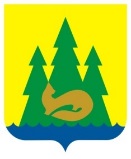 РЕШЕНИЕОб утверждении заключения о результатах публичных слушаний по проекту решения Совета депутатов муниципального образования «Муниципальный округ Якшур-Бодьинский район Удмуртской Республики» «О внесении изменений в Устав муниципального образования «Муниципальный округ Якшур-Бодьинский район Удмуртской Республики»Рассмотрев протокол публичных слушаний по проекту решения Совета депутатов муниципального образования «Муниципальный округ Якшур-Бодьинский район Удмуртской Республики «О внесении изменений в Устав муниципального образования «Муниципальный округ Якшур-Бодьинский район Удмуртской Республики» от 12.05.2023 года, руководствуясь Положением о порядке организации и проведения публичных слушаний на территории муниципального образования «Муниципальный округ Якшур-Бодьинский район Удмуртской Республики», утвержденным решением Совета депутатов муниципального образования «Муниципальный округ Якшур-Бодьинский район Удмуртской Республики» № 6/218 от 23.12.2021 года, Совет депутатов муниципального образования «Муниципальный округ Якшур-Бодьинский район Удмуртской Республики» РЕШАЕТ:1. Утвердить прилагаемое заключение о результатах публичных слушаний по проекту решения Совета депутатов муниципального образования «Муниципальный округ Якшур-Бодьинский район Удмуртской Республики» «О внесении изменений в Устав муниципального образования «Муниципальный округ Якшур-Бодьинский район Удмуртской Республики».2. Опубликовать настоящее решение в Вестнике правовых актов муниципального образования «Муниципальный округ Якшур-Бодьинский район Удмуртской Республики», в газете Рассвет Якшур-Бодьинского района и разместить на официальном сайте муниципального образования «Муниципальный округ Якшур-Бодьинский район Удмуртской Республики» в информационно-телекоммуникационной сети «Интернет».Председатель Совета депутатовмуниципального образования«Муниципальный округ Якшур-Бодьинский районУдмуртской Республики»                                                         С.В. Поторочин с. Якшур-Бодья«25» мая 2023 года№ 1/375Приложение утвержденорешением Совета депутатовмуниципального образования «Муниципальный округЯкшур-Бодьинский районУдмуртской Республики»от «25» мая 2023 года № 1/375ЗАКЛЮЧЕНИЕ О РЕЗУЛЬТАТАХ ПУБЛИЧНЫХ СЛУШАНИЙпо проекту решения Совета депутатов муниципального образования «Муниципальный округ Якшур-Бодьинский район Удмуртской Республики»по внесению изменений в Устав муниципального образования «Муниципальный округ Якшур-Бодьинский район Удмуртской Республики» Публичные слушания назначены решением Совета депутатов муниципального образования «Муниципальный округ Якшур-Бодьинский район Удмуртской Республики» от 26.05.2022 года № 1/216 «О принятии проекта решения Совета депутатов муниципального образования «Муниципальный округ Якшур-Бодьинский район Удмуртской Республики» «О внесении изменений в Устав муниципального образования «Муниципальный округ Якшур-Бодьинский район Удмуртской Республики», проведении по нему публичных слушаний и порядке учёта предложений граждан по указанному проекту».Заключение подготовлено на основании протокола публичных слушаний по проекту решения Совета депутатов муниципального образования «Муниципальный округ Якшур-Бодьинский район Удмуртской Республики» «О внесении изменений в Устав муниципального образования «Муниципальный округ Якшур-Бодьинский район Удмуртской Республики» от 12.05.2023 года.Тема публичных слушаний: обсуждение проекта решения Совета депутатов муниципального образования «Муниципальный округ Якшур-Бодьинский район Удмуртской Республики» «О внесении изменений в Устав муниципального образования «Муниципальный округ Якшур-Бодьинский район Удмуртской Республики».Инициатор публичных слушаний: Совет депутатов «Муниципальный округ Якшур-Бодьинский район Удмуртской Республики».Дата проведения: 12.05.2023 года.               Количество участников: 14.В ходе проведения публичных слушаний по проекту решения Совета депутатов муниципального образования «Муниципальный округ Якшур-Бодьинский район Удмуртской Республики» «О внесении изменений в Устав муниципального образования «Муниципальный округ Якшур-Бодьинский район Удмуртской Республики» предложений и замечаний не поступило. В результате обсуждения проекта решения Совета депутатов муниципального образования «Муниципальный округ Якшур-Бодьинский район Удмуртской Республики» «О внесении изменений в Устав муниципального образования «Муниципальный округ Якшур-Бодьинский район Удмуртской Республики», принято решение:1. Одобрить проект решения Совета депутатов муниципального образования «Муниципальный округ Якшур-Бодьинский район Удмуртской Республики» «О внесении изменений в Устав муниципального образования «Муниципальный округ Якшур-Бодьинский район Удмуртской Республики».РЕШЕНИЕОб отчете о выполнении Прогнозного плана (Программы) приватизации имущества, находящегося в собственности муниципального образования «Муниципальный округ Якшур-Бодьинский район Удмуртской Республики», за 2022 годРассмотрев представленный Администрацией муниципального образования «Муниципальный округ Якшур-Бодьинский район Удмуртской Республики» проект отчета о выполнении Прогнозного плана (Программы) приватизации имущества, находящегося в собственности муниципального образования «Муниципальный округ Якшур-Бодьинский район Удмуртской Республики»,  за 2022 год, в соответствии с Федеральным законом от 21.12.2001 года № 178-ФЗ «О приватизации государственного и муниципального имущества» и Положением «О порядке планирования приватизации и приватизации муниципального имущества, находящегося в собственности муниципального образования «Якшур-Бодьинский район», утвержденным решением Якшур-Бодьинского районного Совета депутатов от 29.10.2010 года № 4/337, руководствуясь статьей 26 Устава муниципального образования «Муниципальный округ Якшур-Бодьинский район Удмуртской Республики», Совет депутатов муниципального образования «Муниципальный округ Якшур-Бодьинский район Удмуртской Республики» решает:Утвердить прилагаемый отчет о выполнении Прогнозного плана (Программы) приватизации имущества, находящегося в собственности муниципального образования «Муниципальный округ Якшур-Бодьинский район Удмуртской Республики», за 2022 год.Опубликовать настоящее решение в средстве массовой информации «Вестник правовых актов муниципального образования «Муниципальный округ Якшур-Бодьинский район Удмуртской Республики» и разместить на официальном сайте муниципального образования «Муниципальный округ Якшур-Бодьинский район Удмуртской Республики» в информационно-телекоммуникационной сети «Интернет». Настоящее решение вступает в силу со дня его официального опубликования.Председатель Совета депутатовмуниципального образования«Муниципальный округ Якшур-Бодьинский районУдмуртской Республики»                                                       С.В. Поторочин Глава муниципального образования«Муниципальный округЯкшур-Бодьинский районУдмуртской Республики»		                                            А.В. Леконцевс. Якшур-Бодья«25» мая 2023 года№ 4/378ПриложениеУТВЕРЖДЕНО
решением Совета депутатовмуниципального образования«Муниципальный округЯкшур-Бодьинский районУдмуртской Республики» 
от «25» мая 2023 года № 4/378Отчет о выполнении Прогнозного плана (Программы) приватизации имущества, находящегося в собственности муниципального образования «Муниципальный округ Якшур-Бодьинский район Удмуртской Республики», за 2022 годВ соответствии с Федеральным законом  от 21.12.2001 № 178-ФЗ «О приватизации государственного и муниципального имущества» и Положением «О порядке планирования приватизации и приватизации муниципального имущества, находящегося в собственности муниципального образования «Якшур-Бодьинский район», утвержденным решением Якшур-Бодьинского районного Совета депутатов от 29.10.2010 № 4/337,  Администрация муниципального образования «Муниципальный округ Якшур-Бодьинский район Удмуртской Республики», ежегодно, одновременно с отчетом об исполнении бюджета муниципального образования «Муниципальный округ Якшур-Бодьинский район Удмуртской Республики», представляет в Совет депутатов муниципального образования «Муниципальный округ Якшур-Бодьинский район Удмуртской Республики» отчет о выполнении Прогнозного плана приватизации за предыдущий год.Приватизация имущества в 2022 году осуществлялась в рамках исполнения Прогнозного плана (программы) приватизации имущества, находящегося в собственности муниципального образования «Муниципальный округ Якшур-Бодьинский район Удмуртской Республики», на 2022 год и  плановый период 2023-2024 годов  (далее - План), утвержденного решением Совета депутатов муниципального образования «Муниципальный округ Якшур-Бодьинский район Удмуртской Республики» от 09.12.2021 № 4/108.        Предполагаемые поступления доходов от приватизации в бюджет муниципального образования «Муниципальный округ Якшур-Бодьинский район Удмуртской Республики» установлены согласно Плана на 2022 год в сумме 2 278 000 (Два миллиона двести семьдесят восемь тысяч) рублей 00 копеек.         В 2022 году проведено 20 процедур, из них: 8 аукционов, 12 продаж посредством публичного предложения. Все мероприятия по продаже муниципального имущества проводились в электронной форме.  По итогам проведенных мероприятий   реализовано следующее имущество, расположенное по адресам:        Доходы от приватизации в бюджет муниципального образования «Муниципальный округ Якшур-Бодьинский район Удмуртской Республики» составили 246780,00 (Двести сорок шесть тысяч семьсот восемьдесят) рублей 00 копеек.РЕШЕНИЕОб утверждении годового отчета об исполнении бюджета муниципального образования «Муниципальный округ Якшур-Бодьинский район Удмуртской Республики» за 2022 год В соответствии со статьёй 264.6 Бюджетного кодекса Российской Федерации, Федеральным законом от 6 октября 2003 года № 131-ФЗ «Об общих принципах организации местного самоуправления в Российской Федерации», решением Совета депутатов муниципального образования «Муниципальный округ Якшур-Бодьинский район Удмуртской Республики» от 10 ноября 2021 года № 28/75 «Об утверждении Положения о бюджетном процессе в муниципальном образовании «Муниципальный округ Якшур-Бодьинский район Удмуртской Республики», руководствуясь статьей 26 Устава муниципального образования «Муниципальный округ Якшур-Бодьинский район Удмуртской Республики», Совет депутатов муниципального образования «Муниципальный округ Якшур-Бодьинский район Удмуртской Республики» РЕШАЕТ:1. Утвердить годовой отчет об исполнении бюджета муниципального образования «Муниципальный округ Якшур-Бодьинский район Удмуртской Республики» за 2022 год по доходам в сумме 1051516,8 тысяч рублей, по расходам в сумме 1010587,2 тысяча рублей, с превышением доходов над расходами в сумме 40929,6 тысяч рублей со следующими показателями:- доходы бюджета муниципального образования «Муниципальный округ Якшур-Бодьинский район Удмуртской Республики» по доходам за 2022 год согласно приложению № 1;- расходы бюджета муниципального образования «Муниципальный округ Якшур-Бодьинский район Удмуртской Республики» по разделам и подразделам классификации расходов бюджетов за 2022 год согласно приложению № 2;- расходы бюджета муниципального образования «Муниципальный округ Якшур-Бодьинский район Удмуртской Республики» по ведомственной структуре расходов за 2022 год согласно приложению № 3;	- источники внутреннего финансирования дефицита бюджета муниципального образования «Муниципальный округ Якшур-Бодьинский район Удмуртской Республики» за 2022 год согласно приложению № 4;- программа муниципальных внутренних заимствований муниципального образования «Муниципальный округ Якшур-Бодьинский район Удмуртской Республики» за 2022 год согласно приложению № 5;- расходы бюджета муниципального образования «Муниципальный округ Якшур-Бодьинский район Удмуртской Республики» по целевым статьям (муниципальным программам и непрограммным направлениям деятельности), группам (группам и подгруппам) видов расходов классификации расходов бюджетов за 2022 год согласно приложению № 6;- отчет об исполнении публичных нормативных обязательств за счет средств бюджета муниципального образования «Муниципальный округ Якшур-Бодьинский район Удмуртской Республики» за 2022 год согласно приложению № 7;- отчет об исполнении дорожного фонда муниципального образования «Муниципальный округ Якшур-Бодьинский район Удмуртской Республики» за 2022 год согласно приложению № 8.2. Настоящее решение вступает в силу с его момента официального опубликования.Председатель Совета депутатовмуниципального образования«Муниципальный округ Якшур-Бодьинский районУдмуртской Республики»                                                       С.В. Поторочин Глава муниципального образования«Муниципальный округЯкшур-Бодьинский районУдмуртской Республики»		                                            А.В. Леконцевс. Якшур-Бодья«25» мая 2023 года№ 5/379Расходы бюджета муниципального образования "Муниципальный округ Якшур-Бодьинский район Удмуртской Республики" по разделам и подразделам классификации расходов бюджетов за 2022 годРасходы бюджета муниципального образования  "Муниципальный округ Якшур-Бодьинский район Удмуртской Республики"  по ведомственной структуре расходов  за 2022 годПрограмма муниципальных внутренних заимствований муниципального образования «Муниципальный округ Якшур-Бодьинский район Удмуртской Республики» за 2022 годтыс. руб.Расходы бюджета муниципального образования "Муниципальный округ Якшур-Бодьинский район Удмуртской Республики" по целевым статьям (муниципальным программам и непрограммным направлениям деятельности), группам (группам и подгруппам) видов расходов классификации расходов бюджетов за 2022 годРЕШЕНИЕОб информации об исполнении бюджета муниципального образования «Муниципальный округ Якшур-Бодьинский район Удмуртской Республики» за 1 квартал 2023 годаРуководствуясь Федеральным законом от 6 октября 2003 года  № 131-ФЗ «Об общих принципах организации местного самоуправления в Российской Федерации», решением Совета депутатов муниципального образования «Муниципальный округ  Якшур-Бодьинский район Удмуртской Республики» от 10  ноября 2021 года № 28/75 «Об утверждении Положения о бюджетном процессе в муниципальном образовании «Муниципальный округ Якшур-Бодьинский район Удмуртской Республики», статьей 26 Устава муниципального образования «Муниципальный округ Якшур-Бодьинский район Удмуртской Республики», Совет депутатов муниципального образования «Муниципальный округ Якшур-Бодьинский район Удмуртской Республики» РЕШАЕТ:1. Прилагаемую информацию об исполнении бюджета муниципального образования «Муниципальный округ Якшур-Бодьинский район Удмуртской Республики» за 1 квартал 2023 года принять к сведению. 2. Настоящее решение вступает в силу после его опубликования.Председатель Совета депутатовмуниципального образования«Муниципальный округ Якшур-Бодьинский районУдмуртской Республики»                                                       С.В. Поторочин Глава муниципального образования«Муниципальный округЯкшур-Бодьинский районУдмуртской Республики»		                                            А.В. Леконцевс. Якшур-Бодья«25» мая 2023 года№ 6/380Отчет об исполнении  бюджетных ассигнований по разделам, подразделам,  целевым статьям (муниципальным программам и непрограммным направлениям деятельности), группам (группам и подгруппам) видов расходов классификации расходов бюджета муниципального образования "Муниципальный округ Якшур-Бодьинский район Удмуртской Республики" за 1 квартал 2023 годаПриложение № 5к решению Совета депутатов   муниципального образования«Муниципальный   округ Якшур-Бодьинский район Удмуртской Республики» от "25" мая  2023 года  № 6/380Отчет об исполнении бюджетных ассигнований, направляемых на исполнение муниципальных программ  из бюджета муниципального образования "Муниципальный округ Якшур-Бодьинский район Удмуртской Республики" за 1 квартал 2023 годаРЕШЕНИЕО внесении изменений в решение Совета депутатов муниципального образования «Муниципальный округ Якшур-Бодьинский район Удмуртской Республики» от 22 декабря 2022 года № 6/333 «О бюджете муниципального образования «Муниципальный округ Якшур-Бодьинский район Удмуртской Республики» на 2023 год и на плановый период 2024 и 2025 годов»Руководствуясь Бюджетным кодексом Российской Федерации, Положением о бюджетном процессе в муниципальном образовании «Муниципальный округ Якшур-Бодьинский район Удмуртской Республики», утвержденным решением Совета депутатов муниципального образования «Муниципальный округ Якшур-Бодьинский район Удмуртской Республики» от 10 ноября 2021 года № 28/75, в соответствии со статьей 26 Устава муниципального образования «Муниципальный округ Якшур-Бодьинский район Удмуртской Республики», Совет депутатов муниципального образования «Муниципальный округ Якшур-Бодьинский район Удмуртской Республики» РЕШАЕТ:1. Внести в решение Совета депутатов муниципального образования «Муниципальный округ Якшур-Бодьинский район Удмуртской Республики» от 22 декабря 2022 года № 6/333 «О бюджете муниципального образования «Муниципальный округ Якшур-Бодьинский район Удмуртской Республики» на 2023 год и на плановый период 2024 и 2025 годов» следующие изменения:1.1. в разделе 1:а) в подпункте 1 пункта 1 цифры «901597,5» заменить цифрами «958655,1», цифры «554172,5» заменить цифрами «610621,8»; б) в подпункте 2 пункта 1 цифры «912889,2» заменить цифрами «980759,9»; в) в подпункте 4 цифры «11291,7» заменить цифрами «22104,8»;г)  в подпункте 1 пункта 2 цифры «935132,3»  заменить цифрами «921612,7», цифры «587267,3» заменить цифрами «573747,7», цифры «863514,0» заменить цифрами «882120,3», цифры «505880,0» заменить цифрами «524486,3»;д) в подпункте 2 пункта 2 цифры «935132,3»  заменить цифрами «921612,7», цифры «863514,0» заменить цифрами «882120,3»; 1.2. в разделе 6: а) в пункте 1 цифры «66647,1» заменить цифрами «116796,0»;б) в пункте 2 цифры «66647,1» заменить цифрами «116796,0».1.3. раздел 7 признать утратившим силу;1.4. приложения № № 1, 2, 3, 4, 5, 7  изложить в новой редакции согласно приложениям № № 1, 2, 3, 4, 5, 6 к настоящему решению.2. Настоящее решение вступает в силу после официального опубликования.Председатель Совета депутатовмуниципального образования«Муниципальный округ Якшур-Бодьинский районУдмуртской Республики»                                                       С.В. Поторочин Глава муниципального образования«Муниципальный округЯкшур-Бодьинский районУдмуртской Республики»		                                            А.В. Леконцевс. Якшур-Бодья«25» мая 2023 года№ 7/381РЕШЕНИЕО передаче в собственность Удмуртской Республикинедвижимого имуществаРассмотрев письмо от 17 апреля 2023 года № 3048/01-17 Министерства имущественных отношений Удмуртской Республики, руководствуясь постановлением Правительства Российской Федерации от 13 июня 2006  № 374 «О перечнях документов, необходимых для принятия решения о передаче имущества из федеральной собственности в собственность субъекта Российской Федерации или муниципальную собственность, из собственности субъекта Российской Федерации в федеральную собственность или муниципальную собственность, из муниципальной собственности в федеральную собственность или собственность субъекта Российской Федерации», пунктом 31 статьи 26 Устава муниципального образования «Муниципальный округ Якшур-Бодьинский район Удмуртской Республики», Совет депутатов муниципального образования «Муниципальный округ Якшур-Бодьинский район Удмуртской Республики» РЕШАЕТ:1. Передать безвозмездно из собственности муниципального образования «Муниципальный округ Якшур-Бодьинский район Удмуртской Республики» в собственность Удмуртской Республики следующее недвижимое имущество:	2. Администрации муниципального образования «Муниципальный округ Якшур-Бодьинский район Удмуртской Республики» осуществить мероприятия по передаче  в собственность Удмуртской Республики имущества в установленном законом порядке.3. Установить, что право собственности Удмуртской Республики на имущество возникает со дня утверждения передаточного акта.Председатель Совета депутатовмуниципального образования«Муниципальный округ Якшур-Бодьинский районУдмуртской Республики»                                                     С.В. Поторочин Глава муниципального образования«Муниципальный округЯкшур-Бодьинский районУдмуртской Республики»		                                          А.В. Леконцевс. Якшур-Бодья«25» мая 2023 года№ 8/382РЕШЕНИЕО контрольных мероприятиях Контрольно-счетного органа муниципального образования «Муниципальный округ Якшур-Бодьинский район Удмуртской Республики» за 1 квартал 2023 годаВ соответствии с Федеральным законом от 07.02.2011 г. № 6-ФЗ «Об общих принципах организации и деятельности контрольно-счетных органов субъектов Российской Федерации и муниципальных образований», Положением о Контрольно-счетном органе муниципального образования «Муниципальный округ Якшур-Бодьинский район Удмуртской Республики», утвержденным решением Совета депутатов муниципального образования «Муниципальный округ Якшур-Бодьинский район Удмуртской Республики» от 03.02.2022 г. № 4/142, руководствуясь Уставом муниципального образования «Муниципальный округ Якшур-Бодьинский район Удмуртской Республики», Совет депутатов муниципального образования «Муниципальный округ Якшур-Бодьинский район Удмуртской Республики» РЕШАЕТ:1. Информацию председателя Контрольно-счетного органа муниципального образования «Муниципальный округ Якшур-Бодьинский район Удмуртской Республики» Грибунина Г.А. о контрольных мероприятиях Контрольно-счетного органа муниципального образования «Муниципальный округ Якшур-Бодьинский район Удмуртской Республики» за 1 квартал 2023 года принять к сведению.2. Настоящее решение вступает в силу после его подписания.Председатель Совета депутатовмуниципального образования«Муниципальный округ Якшур-Бодьинский районУдмуртской Республики»                                                     С.В. Поторочин Глава муниципального образования«Муниципальный округЯкшур-Бодьинский районУдмуртской Республики»		                                         А.В. Леконцевс. Якшур-Бодья«25» мая 2023 года№ 9/383РЕШЕНИЕО внесении изменений в Положение о самообложении граждан на территории муниципального образования «Муниципальный округ Якшур-Бодьинский район Удмуртской Республики»В целях решения вопросов местного значения непосредственно населением, проживающим на территории муниципального образования «Муниципальный округ Якшур-Бодьинский район Удмуртской Республики», в соответствии со статьей 56 Федерального закона от 06.10.2003 года              № 131-ФЗ «Об общих принципах организации местного самоуправления в Российской Федерации» Совет депутатов муниципального образования «Муниципальный округ Якшур-Бодьинский район Удмуртской Республики»  РЕШАЕТ:1. Внести следующие изменения в Положение о самообложении граждан на территории муниципального образования «Муниципальный округ Якшур-Бодьинский район Удмуртской Республики» (далее - Положение), утвержденное решением Совета депутатов муниципального образования «Муниципальный округ Якшур-Бодьинский район Удмуртской Республики» от 03.02.2022 года № 22/160:1) пункт 1.2. Раздела  1 Положения признать утратившим силу;2) пункт 1.8. Раздела 1 Положения изложить в следующей редакции:«1.8. Сход граждан по вопросу самообложения граждан (далее - сход) – сход, проводимый в населенном пункте муниципального образования «Муниципальный округ Якшур-Бодьинский район Удмуртской Республики» либо на части территории населенного пункта муниципального образования «Муниципальный округ Якшур-Бодьинский район Удмуртской Республики», в соответствии с действующим законодательством, Уставом муниципального образования «Муниципальный округ Якшур-Бодьинский район Удмуртской Республики» среди обладающих правом на участие в сходе граждан Российской Федерации, проживающих на территории населенного пункта муниципального образования «Муниципальный округ Якшур-Бодьинский район Удмуртской Республики» (части территории населенного пункта муниципального образования «Муниципальный округ Якшур-Бодьинский район Удмуртской Республики») (далее - населенный пункт, часть территории населенного пункта соответственно), на основе всеобщего равного и прямого волеизъявления граждан при открытом (тайном) голосовании по вопросу самообложения граждан.Границы части территории населенного пункта, на которой может проводиться сход граждан по вопросу введения и использования средств самообложения граждан, определяются с учетом следующих критериев:1) расположение на части территории населенного пункта территории проживания граждан - многоквартирный жилой дом, группа жилых домов, жилой микрорайон, зона (массив), квартал, улица, проспект, переулок, проезд, проулок, разъезд, тупик, площадь, бульвар, съезд (спуск), шоссе, аллея, тракт, магистраль, на территории, которых расположены объекты жилищного фонда;2) проживание в пределах территорий, указанных в подпункте 1 пункта 1.8. настоящего Положения, не менее 10 человек;3) проживание в пределах территорий, указанных в подпункте 1 пункта 1.8. настоящего Положения, не более 3000 человек;4) единая территориально-пространственная целостность части территории населенного пункта (часть территории должна быть неразрывной и не должна выходить за границы населенного пункта, в пределах которого находится определяемая территория).»;3) пункт 3.2. Раздела 3 Положения изложить в следующей редакции:«3.2. Правом участия в сходе обладают дееспособные граждане, достигшие возраста 18 лет, проживающие на территории населенного пункта (части территории населенного пункта).»;4) в пункте 6.4. Раздела 6 Положения слова «в лице Управления финансов Администрации муниципального образования «Муниципальный округ Якшур-Бодьинский район Удмуртской Республики» исключить;5) пункт 7.3. Раздела 7 Положения дополнить абзацем следующего содержания:«Контроль за использованием средств самообложения граждан осуществляется органами внешнего и внутреннего финансового контроля в соответствии с действующим законодательством, муниципальными правовыми актами в рамках их полномочий.»;6) Раздел 8 Положения изложить в следующей редакции:«8. Возврат излишне уплаченных (взысканных) сумм платежей по самообложению гражданВозврат излишне уплаченных (взысканных) сумм платежей по самообложению граждан, поступивших в бюджет муниципального образования «Муниципальный округ Якшур-Бодьинский район Удмуртской Республики», осуществляется по письменному заявлению плательщика.Заявление о возврате излишне уплаченной (взысканной) суммы платежей по самообложению граждан подается в соответствующий территориальный отдел (территориальное Управление) Администрации района, по форме согласно Приложению 4 к настоящему Положению. К заявлению прилагаются копии платежных документов плательщика об уплате данного платежа. Заявление может быть подано в течении 3 лет со дня уплаты суммы платежа по самообложению граждан. В течение 3-х рабочих дней соответствующий территориальный отдел (территориальное Управление) Администрации района обеспечивает передачу заявления о возврате излишне уплаченной (взысканной) суммы платежей по самообложению граждан в Управление финансов Администрации муниципального образования «Муниципальный округ Якшур-Бодьинский район Удмуртской Республики».При непредставлении необходимых документов указанное заявление подлежит возврату плательщику без рассмотрения с мотивированным объяснением в письменной форме причин невозможности рассмотрения указанного заявления в течении 5 рабочих дней.Возврат плательщикам излишне уплаченных сумм платежей по самообложению граждан производится при условии фактического зачисления указанных сумм на счет по учету доходов бюджета.Решение о возврате излишне уплаченных (взысканных) сумм платежей по самообложению граждан принимается Управлением финансов Администрации муниципального образования «Муниципальный округ Якшур-Бодьинский район Удмуртской Республики» и оформляется по форме согласно приложению 5 к настоящему Положению.Возврат излишне уплаченных (взысканных) сумм платежей по самообложению граждан производится на счет плательщика, указанный в заявлении о возврате.Общий срок рассмотрения заявления о возврате, принятия решения о возврате и возврата излишне уплаченных (взысканных) сумм платежей по самообложению граждан не может превышать один месяц со дня подачи заявления о возврате и представления всех необходимых документов.»;7) дополнить Положение приложениями 4 и 5 согласно приложений №№    1, 2 к настоящему решению. 2. Опубликовать настоящее решение в средстве массовой информации «Вестник правовых актов муниципального образования «Муниципальный округ Якшур-Бодьинский район Удмуртской Республики» и разместить на официальном сайте муниципального образования «Муниципальный округ Якшур-Бодьинский район Удмуртской Республики» в информационно-телекоммуникационной сети «Интернет».3. Настоящее решение вступает в силу со дня его официального опубликования.Председатель Совета депутатовмуниципального образования«Муниципальный округ Якшур-Бодьинский районУдмуртской Республики»                                                       С.В. Поторочин Глава муниципального образования«Муниципальный округЯкшур-Бодьинский районУдмуртской Республики»		                                            А.В. Леконцевс. Якшур-Бодья«25» мая 2023 года№ 10/384РЕШЕНИЕО внесении изменений в Порядок проведения антикоррупционной экспертизы нормативных правовых актов и проектов  нормативных правовых актов Совета депутатов  муниципального образования «Муниципальный округ  Якшур-Бодьинский район Удмуртской Республики»Рассмотрев правотворческую инициативу от прокуратуры Якшур-Бодьинского района Удмуртской Республики, в соответствии с Федеральным законом от 25 декабря 2008 года № 273-ФЗ «О противодействии коррупции», Федеральным законом от 17 июля 2009 года № 172-ФЗ «Об антикоррупционной экспертизе нормативных правовых актов и проектов нормативных правовых актов», Законом Удмуртской Республики от 20 сентября 2007 года № 55-РЗ «О мерах по противодействию коррупционным проявлениям в Удмуртской Республике», Указом Президента Удмуртской Республики от 16 марта 2009 года № 48 «О порядке антикоррупционной экспертизы правовых актов Удмуртской Республики и их проектов», руководствуясь Уставом муниципального образования «Муниципальный округ Якшур-Бодьинский район Удмуртской Республики», Совет депутатов муниципального образования «Муниципальный округ Якшур-Бодьинский район Удмуртской Республики» РЕШАЕТ:       1. Внести в Порядок проведения антикоррупционной экспертизы нормативных правовых актов и проектов нормативных правовых актов Совета депутатов муниципального образования «Муниципальный округ Якшур-Бодьинский район Удмуртской Республики» (далее – Порядок), утвержденный решением Совета депутатов муниципального образования «Муниципальный округ Якшур-Бодьинский район Удмуртской Республики» от 3 февраля 2022 года № 10/148, следующие изменения:1)  пункт 3.1 раздела 3 Порядка изложить в следующей редакции:«3.1. Антикоррупционная экспертиза действующих нормативных правовых актов проводится:а) по поручению Главы муниципального образования «Муниципальный округ Якшур-Бодьинский район Удмуртской Республики;б) по поручению Председателя Совета депутатов;в) при мониторинге применения нормативных правовых актов;г) при поступлении в органы местного самоуправления муниципального образования «Муниципальный округ Якшур-Бодьинский район удмуртской Республики» требований прокурора об изменении нормативных правовых актов с предложением способа устранения выявленных коррупциогенных факторов в порядке статьи 9.1 Федерального закона от 17 января 1992 года № 2202-1 «О прокуратуре Российской Федерации».2. Опубликовать настоящее решение в средстве массовой информации «Вестник правовых актов муниципального образования «Муниципальный округ Якшур-Бодьинский район Удмуртской Республики» и разместить на официальном сайте муниципального образования «Муниципальный округ Якшур-Бодьинский район Удмуртской Республики» в информационно-телекоммуникационной сети «Интернет».3. Настоящее решение вступает в силу со дня его официального опубликования.Председатель Совета депутатовмуниципального образования«Муниципальный округ Якшур-Бодьинский районУдмуртской Республики»                                                       С.В. Поторочин Глава муниципального образования«Муниципальный округЯкшур-Бодьинский районУдмуртской Республики»		                                            А.В. Леконцевс. Якшур-Бодья«25» мая 2023 года№ 11/385РЕШЕНИЕОб утверждении Порядка размещения сведений о доходах, расходах, об имуществе и обязательствах имущественного характера муниципальных служащих органов местного самоуправления муниципального образования «Муниципальный округ Якшур-Бодьинский район Удмуртской Республики» и предоставления этих сведений общероссийским средствам массовой информации для опубликования В соответствии с Федеральным законом от 02.03.2007 года № 25-ФЗ «О муниципальной службе в Российской Федерации»,  Федеральным законом от 25. 12. 2008 года № 273-ФЗ «О противодействии коррупции», Федеральным законом от 03.12.2012 года № 230-ФЗ «О контроле за соответствием расходов лиц, замещающих государственные должности, и иных лиц их доходам», Указом Президента Российской Федерации от 08.07.2013 года № 613 «Вопросы противодействия коррупции»,  руководствуясь статьей 26 Устава муниципального образования «Муниципальный округ Якшур-Бодьинский район Удмуртской Республики», Совет депутатов муниципального образования «Муниципальный округ Якшур-Бодьинский район Удмуртской Республики» РЕШАЕТ:Утвердить прилагаемый Порядок размещения сведений о доходах, расходах, об имуществе и обязательствах имущественного характера муниципальных служащих органов местного самоуправления муниципального образования «Муниципальный округ Якшур-Бодьинский район Удмуртской Республики» и предоставления этих сведений общероссийским средствам массовой информации для опубликования.Признать утратившим силу подпункт 3 пункта 1 решения Совета депутатов муниципального образования «Якшур-Бодьинский район» от 25.10.2013 года № 4/151 «Об отдельных мерах по контролю за соответствием расходов муниципальных служащих органов местного самоуправления МО «Якшур-Бодьинский район» и иных лиц их доходам».3.    Опубликовать настоящее решение в средстве массовой информации «Вестник правовых актов муниципального образования «Муниципальный округ Якшур-Бодьинский район Удмуртской Республики» и разместить на официальном сайте муниципального образования «Муниципальный округ Якшур-Бодьинский район Удмуртской Республики» в информационно-телекоммуникационной сети «Интернет».Председатель Совета депутатовмуниципального образования«Муниципальный округ Якшур-Бодьинский районУдмуртской Республики»                                                       С.В. Поторочин Глава муниципального образования«Муниципальный округЯкшур-Бодьинский районУдмуртской Республики»		                                            А.В. Леконцевс. Якшур-Бодья«25» мая 2023 года№ 12/386ПриложениеУТВЕРЖДЕНО решением Совета депутатов муниципального образования «Муниципальный округ Якшур-Бодьинский район Удмуртской Республики»от «25» мая 2023 года № 12/386Порядок размещения сведений о доходах, расходах, об имуществе и обязательствах имущественного характера муниципальных служащих органов местного самоуправления муниципального образования «Муниципальный округ Якшур-Бодьинский район Удмуртской Республики» и предоставления этих сведений общероссийским средствам массовой информации для опубликования1. Настоящим порядком устанавливаются обязанности органов местного самоуправления муниципального образования «Муниципальный округ Якшур-Бодьинский район Удмуртской Республики» (далее – ОМСУ) по размещению сведений о доходах, расходах, об имуществе и обязательствах имущественного характера  муниципальных служащих, их супругов и несовершеннолетних детей  на официальном сайте муниципального образования «Муниципальный округ Якшур-Бодьинский район Удмуртской Республики» в информационно-телекоммуникационной сети «Интернет» (далее - официальный сайт) и предоставлению этих сведений общероссийским средствам массовой информации для опубликования в связи с их запросами, если федеральными законами не установлен иной порядок размещения указанных сведений и (или) их предоставления общероссийским средствам массовой информации для опубликования.2. На официальном сайте размещаются и общероссийским средствам массовой информации предоставляются для опубликования следующие сведения о доходах, расходах, об имуществе и обязательствах имущественного характера муниципальных служащих, замещающих должности, замещение которых влечет за собой размещение таких сведений, а также сведений о доходах, расходах, об имуществе и обязательствах имущественного характера их супруг (супругов) и несовершеннолетних детей, установленные соответствующими перечнями, утвержденными решениями Совета депутатов муниципального образования «Муниципальный округ Якшур-Бодьинский район Удмуртской Республики»:а) перечень объектов недвижимого имущества, принадлежащих муниципальному служащему, его супруге (супругу) и несовершеннолетним детям на праве собственности или находящихся в их пользовании, с указанием вида, площади и страны расположения каждого из таких объектов;б) перечень транспортных средств с указанием вида и марки, принадлежащих на праве собственности муниципальному служащему, его супруге (супругу) и несовершеннолетним детям;в) декларированный годовой доход муниципального служащего, его супруги (супруга) и несовершеннолетних детей;г) сведения об источниках получения средств, за счет которых совершена сделка по приобретению земельного участка, другого объекта недвижимого имущества, транспортного средства, ценных бумаг, акций (долей участия, паев в уставных (складочных) капиталах организаций), если сумма сделки превышает общий доход муниципального служащего и его супруги (супруга) за три последних календарных года, предшествующих совершению сделки.3. В размещаемых на официальном сайте и предоставляемых общероссийским средствам массовой информации для опубликования сведениях о доходах, расходах, об имуществе и обязательствах имущественного характера запрещается указывать:а) иные сведения (кроме указанных в пункте 2 настоящего порядка) о доходах муниципального служащего, его супруги (супруга) и несовершеннолетних детей, об имуществе, принадлежащем на праве собственности названным лицам, и об их обязательствах имущественного характера;б) персональные данные супруги (супруга), детей и иных членов семьи муниципального служащего;в) данные, позволяющие определить место жительства, почтовый адрес, телефон и иные индивидуальные средства коммуникации муниципального служащего, его супруги (супруга), детей и иных членов семьи;г) данные, позволяющие определить местонахождение объектов недвижимого имущества, принадлежащих муниципальному служащему его супруге (супругу), детям, иным членам семьи на праве собственности или находящихся в их пользовании;д) информацию, отнесенную к государственной тайне или являющуюся конфиденциальной.4. Сведения о доходах, расходах, об имуществе и обязательствах имущественного характера, указанные в пункте 2 настоящего порядка, за весь период замещения муниципальным служащим должностей, замещение которых влечет за собой размещение его сведений о доходах, расходах, об имуществе и обязательствах имущественного характера, а также сведения о доходах, расходах, об имуществе и обязательствах имущественного характера его супруги (супруга) и несовершеннолетних детей находятся на официальном сайте и ежегодно обновляются в течение четырнадцати рабочих дней со дня истечения срока, установленного для их подачи.5. Размещение на официальном сайте сведений о доходах, расходах, об имуществе и обязательствах имущественного характера, указанных в пункте 2 настоящего порядка и представленных муниципальными служащими, обеспечивается кадровой службой ОМСУ.6. Кадровая служба ОМСУ:а) в течение трех рабочих дней со дня поступления запроса от общероссийского средства массовой информации сообщают о нем муниципальному служащему, в отношении которого поступил запрос;б) в течение семи рабочих дней со дня поступления запроса от общероссийского средства массовой информации обеспечивают предоставление ему сведений, указанных в пункте 2 настоящего порядка, в том случае, если запрашиваемые сведения отсутствуют на официальном сайте.7. Муниципальные служащие ОМСУ, обеспечивающие размещение сведений о доходах, расходах, об имуществе и обязательствах имущественного характера на официальном сайте и их представление общероссийским средствам массовой информации для опубликования, несут в соответствии с законодательством Российской Федерации ответственность за несоблюдение настоящего порядка, а также за разглашение сведений, отнесенных к государственной тайне или являющихся конфиденциальными.РЕШЕНИЕО внесении изменений в Порядок размещения сведений о доходах, расходах, об имуществе и обязательствах имущественного характера лиц, замещающих муниципальные должности, и членов их семей на официальном сайте муниципального образования «Муниципальный округ Якшур-Бодьинский район Удмуртской Республики» и предоставления этих сведений средствам массовой информации для опубликованияВ соответствии с Федеральным законом от 06.02.2023 года № 12-ФЗ «О внесении изменений в Федеральный закон «Об общих принципах организации публичной власти в субъектах Российской Федерации» и отдельные законодательные акты Российской Федерации», руководствуясь частями 4.2 и 4.3 статьи 12.1 Федерального закона от 25.12.2008 года № 273-ФЗ «О противодействии коррупции», статьей 26 Устава муниципального образования «Муниципальный округ Якшур-Бодьинский район Удмуртской Республики», Совет депутатов муниципального образования «Муниципальный округ Якшур-Бодьинский район Удмуртской Республики» РЕШАЕТ:1. Внести в Порядок размещения сведений о доходах, расходах, об имуществе и обязательствах имущественного характера лиц, замещающих муниципальные должности, и членов их семей на официальном сайте муниципального образования «Муниципальный округ Якшур-Бодьинский район Удмуртской Республики» и предоставления этих сведений средствам массовой информации для опубликования, утвержденный решением Совета депутатов муниципального образования «Муниципальный округ Якшур-Бодьинский район Удмуртской Республики» от 31.08.2022 года № 5/300, (далее –Порядок) следующие изменения:1) в пункте 1 Порядка слова «, депутатов  Совета депутатов муниципального образования «Муниципальный округ Якшур-Бодьинский район Удмуртской Республики»» исключить.2. Опубликовать настоящее решение в средстве массовой информации «Вестник правовых актов муниципального образования «Муниципальный      округ Якшур-Бодьинский район Удмуртской Республики» и разместить на официальном сайте муниципального образования «Муниципальный округ Якшур-Бодьинский район Удмуртской Республики» в информационно-телекоммуникационной сети «Интернет».3. Настоящее решение вступает в силу с момента его официального опубликования.Председатель Совета депутатовмуниципального образования«Муниципальный округ Якшур-Бодьинский районУдмуртской Республики»                                                       С.В. Поторочин Глава муниципального образования«Муниципальный округЯкшур-Бодьинский районУдмуртской Республики»		                                            А.В. Леконцевс. Якшур-Бодья«25» мая 2023 года№ 13/387РЕШЕНИЕО признании утратившими силу некоторых решений представительных органов местного самоуправления муниципальных образования – сельских поселений, входивших в состав муниципального образования «Якшур-Бодьинский район»В целях приведения в соответствие с законодательством муниципальных нормативных правовых актов, руководствуясь статьей Устава 26 муниципального образования «Муниципальный округ Якшур-Бодьинский район Удмуртской Республики», Совет депутатов муниципального образования «Муниципальный округ Якшур-Бодьинский район Удмуртской Республики» РЕШАЕТ:1. Признать утратившими силу:1) решение Совета депутатов муниципального образования «Варавайское» от 26.01.2018 года № 3.64 «Об утверждении Положения о порядке размещения сведений о доходах, расходах, об имуществе и обязательствах имущественного характера лиц, замещающих муниципальные должности, и членов их семей на официальном сайте муниципального образования «Варавайское»;2) решение Совета депутатов муниципального образования «Большеошворцинское»  от 07.02.2018 года № 11.66 «Об утверждении Положения о порядке размещения сведений о доходах, расходах, об имуществе и обязательствах имущественного характера лиц, замещающих муниципальные должности, и членов их семей на официальном сайте муниципального образования «Большеошворцинское»;3) решение Совета депутатов муниципального образования «Лынгинское» от 22.02.2018 года № 4/15.68 «Об утверждении Положения о порядке размещения сведений о доходах, расходах, об имуществе и обязательствах имущественного характера лиц, замещающих муниципальные должности, и членов их семей на официальном сайте муниципального образования «Лынгинское»;4) решение Совета депутатов муниципального образования «Кекоранское» от 20.02.2018 года № 13.4«Об утверждении Положения о порядке размещения сведений о доходах, расходах, об имуществе и обязательствах имущественного характера лиц, замещающих муниципальные должности, и членов их семей на официальном сайте муниципального образования «Кекоранское»;5) решение Совета депутатов муниципального образования «Мукшинское» от 12.05.2016 года № 151.4 «Об утверждении Положения о порядке размещения сведений о доходах, расходах, об имуществе и обязательствах имущественного характера лиц, замещающих муниципальные должности, и членов их семей на официальном сайте муниципального образования «Мукшинское»;6) решение Совета депутатов муниципального образования «Пушкаревское» от 20.04.2018 года № 12.4 «Об утверждении Положения о порядке размещения сведений о доходах, расходах, об имуществе и обязательствах имущественного характера лиц, замещающих муниципальные должности, и членов их семей на официальном сайте муниципального образования «Пушкаревское»;7) решение Совета депутатов муниципального образования «Селычинское» от 28.04.2016 года № 8/3 «Об утверждении Положения о порядке размещения сведений о доходах, расходах, об имуществе и обязательствах имущественного характера лиц, замещающих муниципальные должности, и членов их семей на официальном сайте муниципального образования «Селычинское»;8) решение Совета депутатов муниципального образования «Старозятцинское» от 25.05.2016 года № 181/5 «Об утверждении Положения о порядке размещения сведений о доходах, расходах, об имуществе и обязательствах имущественного характера лиц, замещающих муниципальные должности, и членов их семей на официальном сайте муниципального образования «Старозятцинское»;9) решение Совета депутатов муниципального образования «Чернушинское» от 31.10.2019 года № 10/11 «Об утверждении Положения о порядке размещения сведений о доходах, расходах, об имуществе и обязательствах имущественного характера лиц, замещающих муниципальные должности, и членов их семей на официальном сайте муниципального образования «Чернушинское»;10) решение Совета депутатов муниципального образования «Чуровское» от 07.12.2017 года № 72.9 «Об утверждении Положения о порядке размещения сведений о доходах, расходах, об имуществе и обязательствах имущественного характера лиц, замещающих муниципальные должности, и членов их семей на официальном сайте муниципального образования «Чуровское»;11) решение Совета депутатов муниципального образования «Якшурское» от 15.02.2018 года № 62/4 «Об утверждении Положения о порядке размещения сведений о доходах, расходах, об имуществе и обязательствах имущественного характера лиц, замещающих муниципальные должности, и членов их семей на официальном сайте муниципального образования «Якшурское»;12) решение Совета депутатов муниципального образования «Якшур-Бодьинское» от 07.12.2017 года № 4/12.7 «Об утверждении Положения о порядке размещения сведений о доходах, расходах, об имуществе и обязательствах имущественного характера лиц, замещающих муниципальные должности, и членов их семей на официальном сайте муниципального образования «Якшур-Бодьинское».2. Опубликовать настоящее решение в средстве массовой информации «Вестник правовых актов муниципального образования «Муниципальный      округ Якшур-Бодьинский район Удмуртской Республики» и разместить на официальном сайте муниципального образования «Муниципальный округ Якшур-Бодьинский район Удмуртской Республики» в информационно-телекоммуникационной сети «Интернет».3. Настоящее решение вступает в силу с момента его официального опубликования.Председатель Совета депутатовмуниципального образования«Муниципальный округ Якшур-Бодьинский районУдмуртской Республики»                                                       С.В. Поторочин Глава муниципального образования«Муниципальный округЯкшур-Бодьинский районУдмуртской Республики»		                                            А.В. Леконцевс. Якшур-Бодья«25» мая 2023 года№ 14/388РЕШЕНИЕО Комиссии по координации работы по противодействию коррупции в муниципальном образовании «Муниципальный округ Якшур-Бодьинский район Удмуртской Республики»В соответствие с Федеральным законом от 25.12.2008 года № 273-ФЗ «О противодействии коррупции», Указом Президента Российской Федерации от 15.07.2015 года № 364 «О мерах по совершенствованию организации деятельности в области противодействия коррупции», Законом Удмуртской Республики от 20.09.2007 года № 55-РЗ «О мерах по противодействию коррупционным проявлениям в Удмуртской Республике», руководствуясь пунктом 47 статьи 26 Устава муниципального образования «Муниципальный округ Якшур-Бодьинский район Удмуртской Республики», Совет депутатов муниципального образования «Муниципальный округ Якшур-Бодьинский район Удмуртской Республики» РЕШАЕТ:1. Образовать Комиссию по координации работы по противодействию коррупции в муниципальном образовании «Муниципальный округ Якшур-Бодьинский район Удмуртской Республики».2. Утвердить:2.1. Положение о Комиссии по координации работы по противодействию коррупции в муниципальном образовании «Муниципальный округ Якшур-Бодьинский район Удмуртской Республики» (Приложение № 1);2.2. Состав Комиссии по координации работы по противодействию коррупции в муниципальном образовании «Муниципальный округ Якшур-Бодьинский район Удмуртской Республики» (Приложение № 2). 3.  Признать утратившими силу решение Совета депутатов муниципального образования «Якшур-Бодьинский район» от 26.02.2016 года № 6/331 «О комиссии по координации работы по противодействию коррупции в муниципальном образовании «Якшур-Бодьинский район».4. Опубликовать настоящее решение в средстве массовой информации «Вестник правовых актов муниципального образования «Муниципальный      округ Якшур-Бодьинский район Удмуртской Республики» и разместить на официальном сайте муниципального образования «Муниципальный округ Якшур-Бодьинский район Удмуртской Республики» в информационно-телекоммуникационной сети «Интернет».5. Настоящее решение вступает в силу с момента его официального опубликования.Председатель Совета депутатовмуниципального образования«Муниципальный округ Якшур-Бодьинский районУдмуртской Республики»                                                       С.В. Поторочин Глава муниципального образования«Муниципальный округЯкшур-Бодьинский районУдмуртской Республики»		                                            А.В. Леконцевс. Якшур-Бодья«25» мая 2023 года№ 15/389Приложение № 1УТВЕРЖДЕНОрешением Совета депутатов муниципального образования «Муниципальный округ Якшур-Бодьинский район Удмуртской Республики»                                                                                         от «25» мая 2023 года № 15/389 Положениео Комиссии по координации работы по противодействию коррупции в муниципальном образовании «Муниципальный округ Якшур-Бодьинский район Удмуртской Республики»I. Общие положения1. Комиссия по координации работы по противодействию коррупции в муниципальном образовании «Муниципальный округ Якшур-Бодьинский район Удмуртской Республики» (далее - комиссия) является постоянно действующим координационным органом.2. Комиссия в своей деятельности руководствуется Конституцией Российской Федерации, федеральными конституционными законами, федеральными законами, указами и распоряжениями Президента Российской Федерации, постановлениями и распоряжениями Правительства Российской Федерации, иными нормативными правовыми актами Российской Федерации, Конституцией Удмуртской Республики, законами Удмуртской Республики, указами и распоряжениями Главы Удмуртской Республики, иными нормативными правовыми актами Удмуртской Республики, нормативными правовыми актами органов местного самоуправления муниципального образования «Муниципальный округ Якшур-Бодьинский район Удмуртской Республики», а также настоящим Положением.3. Комиссия выполняет функции, возложенные на комиссию по соблюдению требований к служебному (должностному) поведению и урегулированию конфликта интересов в отношении лиц, замещающих муниципальные должности в органах местного самоуправления муниципального образования  «Муниципальный округ Якшур-Бодьинский район Удмуртской Республики», для которых федеральными законами не предусмотрено иное, и рассматривает соответствующие вопросы в порядке, определенном нормативными правовыми актами Удмуртской Республики, а так же органов местного самоуправления муниципального образования «Муниципальный округ Якшур-Бодьинский район Удмуртской Республики».II. Основные задачи комиссии4. Основными задачами комиссии являются:а) обеспечение координации деятельности органов местного самоуправления муниципального образования  «Муниципальный округ Якшур-Бодьинский район Удмуртской Республики» по реализации политики в области противодействия коррупции;б) подготовка предложений о реализации в муниципальном образовании  «Муниципальный округ Якшур-Бодьинский район Удмуртской Республики» политики в области противодействия коррупции;в) обеспечение взаимодействия и согласованных действий органов местного самоуправления муниципального образования  «Муниципальный округ Якшур-Бодьинский район Удмуртской Республики» с органами государственной власти Удмуртской Республики, территориальными органами федеральных органов государственной власти, институтами гражданского общества, средствами массовой информации, организациями и физическими лицами по вопросам противодействия коррупции в муниципальном образовании «Муниципальный округ Якшур-Бодьинский район Удмуртской Республики»;г) обеспечение исполнения решений Комиссии по координации работы по противодействию коррупции в муниципальном образовании  «Муниципальный округ Якшур-Бодьинский район Удмуртской Республики»;д) разработка мероприятий по противодействию коррупции и осуществлению контроля за их реализацией;е) информирование общественности о проводимой органами местного самоуправления муниципального образования  «Муниципальный округ Якшур-Бодьинский район Удмуртской Республики» работе по противодействию коррупции.III. Полномочия комиссии5. Комиссия в целях выполнения возложенных на нее задач осуществляет следующие полномочия:1) подготавливает предложения по совершенствованию законодательства Удмуртской Республики, муниципальных правовых актов в области противодействия коррупции;2) разрабатывает меры по противодействию коррупции, а также по устранению причин и условий, порождающих коррупцию;3) разрабатывает рекомендации по организации антикоррупционного просвещения граждан в целях формирования нетерпимого отношения к коррупции и антикоррупционных стандартов поведения;4) организует:подготовку проектов муниципальных нормативных правовых актов по вопросам противодействия коррупции;разработку программы противодействия коррупции в муниципальном образовании  «Муниципальный округ Якшур-Бодьинский район Удмуртской Республики» (планов мероприятий по противодействию коррупции), а также контроль за ее реализацией в органах местного самоуправления муниципального образования  «Муниципальный округ Якшур-Бодьинский район Удмуртской Республики»;5) рассматривает вопросы, касающиеся соблюдения лицами, замещающими муниципальные  должности в органах местного самоуправления муниципального образования  «Муниципальный округ Якшур-Бодьинский район Удмуртской Республики», для которых федеральными законами, законами Удмуртской Республики не предусмотрено иное, запретов, ограничений и требований, установленных в целях противодействия коррупции;6) принимает меры по выявлению (в том числе на основании обращений граждан, сведений, распространяемых средствами массовой информации, протестов, представлений, предписаний) причин и условий, порождающих коррупцию, создающих административные барьеры;7) оказывает содействие развитию общественного контроля за реализацией программы противодействия коррупции в муниципальном образовании  «Муниципальный округ Якшур-Бодьинский район Удмуртской Республики», антикоррупционных программ в органах местного самоуправления муниципального образования  «Муниципальный округ Якшур-Бодьинский район Удмуртской Республики» (планов мероприятий по противодействию коррупции);8) осуществляет подготовку ежегодного отчета о состоянии мер по противодействию коррупционным проявлениям и реализации мер антикоррупционной политики в муниципальном образовании  «Муниципальный округ Якшур-Бодьинский район Удмуртской Республики», обеспечивает его размещение на официальном сайте муниципального образования  «Муниципальный округ Якшур-Бодьинский район Удмуртской Республики» в информационно-телекоммуникационной сети «Интернет», опубликование в средствах массовой информации и направление в федеральные государственные органы, органы государственной исполнительной власти Удмуртской Республики (по их запросам).IV. Порядок формирования комиссии6. Персональный состав комиссии утверждается решением Совета депутатов муниципального образования  «Муниципальный округ Якшур-Бодьинский район Удмуртской Республики».7. Комиссия формируется в составе председателя комиссии, его заместителя, секретаря и членов комиссии.8. Председателем комиссии по должности является Глава муниципального образования  «Муниципальный округ Якшур-Бодьинский район Удмуртской Республики» или лицо, временно исполняющее его обязанности.9. Комиссия формируется из числа руководителей органов местного самоуправления муниципального образования  «Муниципальный округ Якшур-Бодьинский район Удмуртской Республики», отдельных структурных подразделений органов местного самоуправления муниципального образования  «Муниципальный округ Якшур-Бодьинский район Удмуртской Республики», депутатов Совета депутатов муниципального образования  «Муниципальный округ Якшур-Бодьинский район Удмуртской Республики», представителей органов государственной власти Удмуртской Республики, территориальных органов федеральных органов государственной  власти, представителей научных и образовательных организаций, а также представителей общественных организаций, уставными задачами которых является участие в противодействии коррупции.10. Передача полномочий члена комиссии другому лицу не допускается.11. Участие в работе комиссии осуществляется на общественных началах.12. На заседания комиссии могут быть приглашены руководители структурных подразделений органов местного самоуправления муниципального образования  «Муниципальный округ Якшур-Бодьинский район Удмуртской Республики»,  представители территориальных органов федеральных органов государственной власти, государственных органов Удмуртской Республики, организаций и средств массовой информации.13. По решению председателя комиссии для анализа, изучения и подготовки экспертного заключения по рассматриваемым комиссией вопросам к ее работе в установленном порядке могут привлекаться на временной или постоянной основе эксперты.V. Организация деятельности Комиссии и порядок ее работы14. Работа комиссии осуществляется на плановой основе и в соответствии с регламентом, который утверждается комиссией.15. Заседания комиссии ведет председатель комиссии или по его поручению заместитель председателя комиссии.16. Заседания комиссии проводятся не реже одного раза в квартал. В случае необходимости по инициативе председателя комиссии, заместителя председателя комиссии, а также члена комиссии (по согласованию с председателем комиссии или его заместителем и по представлению секретаря комиссии) могут проводиться внеочередные заседания комиссии.17. Заседания комиссии проводятся открыто (разрешается присутствие лиц, не являющихся членами комиссии). В целях обеспечения конфиденциальности при рассмотрении соответствующих вопросов председателем комиссии или в его отсутствие заместителем председателя комиссии может быть принято решение о проведении закрытого заседания комиссии (присутствуют только члены комиссии и приглашенные на заседание лица).18. Решения комиссии оформляются протоколом.19. Для реализации решений комиссии могут издаваться муниципальные правовые акты, а также даваться поручения Главы муниципального образования  «Муниципальный округ Якшур-Бодьинский район Удмуртской Республики».20. По решению комиссии из числа членов комиссии или уполномоченных ими представителей, а также из числа представителей исполнительных органов государственной власти Удмуртской Республики, органов местного самоуправления, представителей общественных организаций и экспертов могут создаваться рабочие группы по отдельным вопросам.21. Председатель комиссии:1) осуществляет общее руководство деятельностью комиссии;2) утверждает план работы комиссии (ежегодный план);3) утверждает повестку дня очередного заседания комиссии;4) дает поручения в рамках своих полномочий членам комиссии;5) представляет комиссию в отношениях с территориальными органами федеральных органов государственной власти, государственными органами Удмуртской Республики, организациями и гражданами по вопросам, относящимся к компетенции комиссии.22. Обеспечение деятельности комиссии, подготовку материалов к заседаниям комиссии и контроль за исполнением принятых ею решений осуществляет Администрация муниципального образования  «Муниципальный округ Якшур-Бодьинский район Удмуртской Республики».23. Секретарь комиссии:1) обеспечивает подготовку проекта плана работы комиссии (ежегодного плана), формирует повестку дня ее заседания, координирует работу по подготовке необходимых материалов к заседанию комиссии, проектов соответствующих решений, ведет протокол заседания комиссии;2) информирует членов комиссии, приглашенных на заседание лиц, экспертов, иных лиц о месте, времени проведения и повестке дня заседания комиссии, обеспечивает их необходимыми материалами;3) оформляет протоколы заседаний комиссии;4) организует выполнение поручений председателя комиссии, данных по результатам заседаний комиссии.24. По решению председателя комиссии информация о решениях комиссии (полностью или в какой-либо части) может передаваться для опубликования средствам массовой информации, публиковаться на официальном сайте муниципального образования  «Муниципальный округ Якшур-Бодьинский район Удмуртской Республики».Приложение 2к решению Совета депутатов муниципального образования «Муниципальный округ Якшур-Бодьинский район Удмуртской Республики»                                                                                      от «25» мая 2023 года № 15/389Состав Комиссии по координации работы по противодействию коррупции в муниципальном образовании «Муниципальный округ Якшур-Бодьинский район Удмуртской Республики»РЕШЕНИЕОб утверждении Положения о порядке рассмотрения Комиссией по координации работы по противодействию коррупции в муниципальном образовании  «Муниципальный округ Якшур-Бодьинский район Удмуртской Республики» вопросов, касающихся соблюдения требований к служебному (должностному) поведению лиц, замещающих муниципальные должности, и урегулированию конфликта интересов, а также некоторых обращений гражданВ целях дальнейшего совершенствования системы противодействия коррупции в муниципальном образовании «Муниципальный округ Якшур-Бодьинский район Удмуртской Республики», обеспечения защиты прав и законных интересов граждан от угроз, связанных с коррупцией и коррупционными факторами, обеспечения эффективности деятельности органов местного самоуправления, лиц, замещающих муниципальные должности, и в соответствии с Федеральным законом от 25 декабря 2008 года № 273-ФЗ «О противодействии коррупции», Законом Удмуртской Республики от 20 сентября 2007 года № 55-РЗ «О мерах по противодействию коррупционным проявлениям в Удмуртской Республике», Указом Главы Удмуртской Республики от 13 ноября 2015 года № 219 «О Комиссии по координации работы по противодействию коррупции  в Удмуртской Республике», руководствуясь пунктом 47 статьи 26 Устава муниципального образования «Якшур-Бодьинский район», Совет депутатов муниципального образования «Якшур-Бодьинский район» РЕШАЕТ: Утвердить прилагаемое Положение о порядке рассмотрения Комиссией по координации работы по противодействию коррупции в муниципальном образовании «Муниципальный округ Якшур-Бодьинский район Удмуртской Республики» вопросов, касающихся соблюдения требований к служебному (должностному) поведению лиц, замещающих муниципальные должности в муниципальном образовании «Муниципальный округ Якшур-Бодьинский район Удмуртской Республики», и урегулированию конфликта интересов, а также некоторых обращений граждан.Признать утратившим силу решение Совета депутатов муниципального образования «Якшур-Бодьинский район» от 24 июня 2016 года № 8/356 «Об утверждении Положения о порядке рассмотрения Комиссией по координации работы по противодействию коррупции в муниципальном образовании  «Якшур-Бодьинский район» вопросов, касающихся соблюдения требований к служебному (должностному) поведению лиц, замещающих муниципальные должности, и урегулированию конфликта интересов, а также некоторых обращений граждан».	3. Опубликовать настоящее решение в средстве массовой информации «Вестник правовых актов муниципального образования «Муниципальный      округ Якшур-Бодьинский район Удмуртской Республики» и разместить на официальном сайте муниципального образования «Муниципальный округ Якшур-Бодьинский район Удмуртской Республики» в информационно-телекоммуникационной сети «Интернет».4.   Настоящее решение вступает в силу с момента его официального опубликования.Председатель Совета депутатовмуниципального образования«Муниципальный округ Якшур-Бодьинский районУдмуртской Республики»                                                       С.В. Поторочин Глава муниципального образования«Муниципальный округЯкшур-Бодьинский районУдмуртской Республики»		                                            А.В. Леконцевс. Якшур-Бодья«25» мая 2023 года№ 16/390Приложение УТВЕРЖДЕНОрешением Совета депутатов муниципального образования «Муниципальный округ Якшур-Бодьинский район Удмуртской Республики» от «25» мая 2023 года № 16/390Положение о порядке рассмотрения Комиссией по координации работы по противодействию коррупции в муниципальном образовании «Муниципальный округ Якшур-Бодьинский район Удмуртской Республики» вопросов, касающихся соблюдения требований к служебному (должностному) поведению лиц, замещающих муниципальные должности в муниципальном образовании  «Муниципальный округ Якшур-Бодьинский район Удмуртской Республики», и урегулированию конфликта интересов, а также некоторых обращений граждан1. Настоящим Положением определяется порядок рассмотрения Комиссией по координации работы по противодействию коррупции в муниципальном образовании «Муниципальный округ Якшур-Бодьинский район Удмуртской Республики» (далее - комиссия) вопросов, касающихся соблюдения требований к служебному (должностному) поведению и ограничений лицами, замещающими муниципальные должности, и вопросов, касающихся урегулирования конфликта интересов указанных лиц, а также некоторых обращений граждан. Под лицом, замещающим муниципальную должность, в настоящем Положении понимается Глава муниципального образования «Муниципальный округ Якшур-Бодьинский район Удмуртской Республики» (далее - Глава муниципального образования), Председатель Совета депутатов муниципального образования «Муниципальный округ Якшур-Бодьинский район Удмуртской Республики» (далее – Председатель Совета депутатов), депутат Совета депутатов муниципального образования «Муниципальный округ Якшур-Бодьинский район Удмуртской Республики» (далее – депутат Совета депутатов), председатель Контрольно-счетного органа муниципального образования «Муниципальный округ Якшур-Бодьинский район Удмуртской Республики» (далее – председатель КСО). 2. Основанием для проведения заседания комиссии является: 1) решение председателя Комиссии по координации работы по противодействию коррупции в муниципальном образовании «Муниципальный округ Якшур-Бодьинский район Удмуртской Республики» (далее - председатель комиссии), принятое на основании:                а) поступивших в комиссию материалов проверки, свидетельствующих о представлении лицом, замещающим муниципальную должность, заведомо недостоверных или неполных сведений о своих доходах, об имуществе и обязательствах имущественного характера, а также о доходах, об имуществе и обязательствах имущественного характера своих супруги (супруга) и несовершеннолетних детей; б) иных материалов о нарушении лицом, замещающим муниципальную должность, требований к служебному (должностному) поведению, поступивших в комиссию;2) поступившее Главе муниципального образования, Председателю Совета депутатов: а) обращение гражданина, замещавшего муниципальную должность, о даче согласия на замещение на условиях трудового договора должности в организации и (или) на выполнение в данной организации работы (оказание такой организации услуг) на условиях гражданско-правового договора (гражданско-правовых договоров) в случаях, предусмотренных федеральными законами, если отдельные функции муниципального (административного) управления этой организацией входили в его должностные (служебные) обязанности, до истечения двух лет после увольнения с муниципальной должности;б) заявление лица, замещающего муниципальную должность, о невозможности по объективным причинам представить сведения о доходах, об имуществе и обязательствах имущественного характера своих супруги (супруга) и несовершеннолетних детей; в) заявление лица, замещающего муниципальную должность, о невозможности выполнить требования Федерального закона от 7 мая 2013 года № 79-ФЗ «О запрете отдельным категориям лиц открывать и иметь счета (вклады), хранить наличные денежные средства и ценности в иностранных банках, расположенных за пределами территории Российской Федерации, владеть и (или) пользоваться иностранными финансовыми инструментами» (далее - Федеральный закон «О запрете отдельным категориям лиц открывать и иметь счета (вклады), хранить наличные денежные средства и ценности в иностранных банках, расположенных за пределами территории Российской Федерации, владеть и (или) пользоваться иностранными финансовыми инструментами») в связи с арестом, запретом распоряжения, наложенными компетентными органами иностранного государства в соответствии с законодательством данного государства, на территории которого находятся счета (вклады), осуществляется хранение наличных денежных средств и ценностей в иностранном банке и (или) имеются иностранные финансовые инструменты, или в связи с иными обстоятельствами, не зависящими от его воли или воли его супруги (супруга) и несовершеннолетних детей; 3) поступившие в комиссию по поручению Главы муниципального образования, Председателя Совета депутатов, Председателя КСО,  уведомление о возникновении личной заинтересованности при исполнении должностных обязанностей, которая приводит или может привести к конфликту интересов, а также мотивированное заключение и иные материалы; 4) поступившие Главе муниципального образования или в комиссию информация или материалы (в том числе обращения граждан) о несоблюдении лицом, замещающим муниципальную должность, ограничений и запретов, требований о предотвращении или урегулировании конфликта интересов, исполнения им обязанностей, установленных Федеральным законом от 25 декабря 2008 года № 273-ФЗ «О противодействии коррупции» (далее - Федеральный закон «О противодействии коррупции») и другими федеральными законами; 5) поступившие в комиссию материалы, свидетельствующие о представлении лицом, замещающим муниципальную должность, недостоверных или неполных сведений, предусмотренных частью 1 статьи 3 Федерального закона от 3 декабря 2012 года № 230-Ф3 «О контроле за соответствием расходов лиц, замещающих государственные должности, и иных лиц их доходам» (далее - Федеральный закон «О контроле за соответствием расходов лиц, замещающих государственные должности, и иных лиц их доходам»);6) поступившее в соответствии с федеральными законами уведомление коммерческой или некоммерческой организации о заключении с гражданином трудового договора и (или) гражданско-правового договора на выполнение в такой организации работы (оказание такой организации услуг), если отдельные функции по муниципальному управлению этой организацией входили в его должностные (служебные) обязанности, исполняемые во время замещения муниципальной должности или должности муниципальной службы, при условии, что указанному гражданину комиссией ранее было отказано во вступлении в трудовые и (или) гражданско-правовые отношения с этой организацией или что вопрос о даче согласия гражданину на замещение им должности в коммерческой или некоммерческой организации и (или) на выполнение в такой организации работы (оказание такой организации услуг) на условиях гражданско-правового договора комиссией не рассматривался.3. Обращения, заявления, уведомления, указанные в подпунктах 2 и 3 пункта 2 настоящего Положения, подаются:- гражданином, замещавшим муниципальную должность Главы муниципального образования, на имя Главы муниципального образования;- гражданином, замещавшим муниципальную должность Председателя Совета депутатов, депутата Совета депутатов, председателя КСО, на имя Председателя Совета депутатов.В обращении, предусмотренном абзацем вторым подпункта 2 пункта 2 настоящего Положения, указываются фамилия, имя, отчество гражданина, дата его рождения, замещаемые должности в течение последних двух лет до дня увольнения с муниципальной должности, наименование, местонахождение коммерческой или некоммерческой организации, характер ее деятельности, должностные (служебные) обязанности, исполняемые гражданином во время замещения им муниципальной должности, в отношении данной организации, вид договора (трудовой или гражданско-правовой), предполагаемый срок его действия, сумма оплаты за выполнение (оказание) по договору работ (услуг).Заявление, указанное в абзаце третьем подпункта 2 пункта 2 настоящего Положения, подается в срок, установленный для подачи сведений о доходах, об имуществе и обязательствах имущественного характера.Аппарат Администрации муниципального образования «Муниципальный округ Якшур-Бодьинский район Удмуртской Республики» (далее – Аппарат Администрации муниципального образования) осуществляет предварительное рассмотрение обращений, заявлений и уведомлений, материалов и информации, указанных в подпунктах 2 - 6 пункта 2 настоящего Положения, и по результатам их рассмотрения на каждое из них подготавливается мотивированное заключение (далее - заключение).4. При подготовке предусмотренного пунктом 3 настоящего Положения заключения должностные лица Аппарата Администрации муниципального образования имеют право получать в установленном порядке от лиц, представивших в соответствии с подпунктами 2, 3 пункта 2 настоящего Положения обращения, заявления, уведомления, либо в отношении которых поступила информация, материалы или уведомления, указанные в подпунктах 4 - 6 пункта 2 настоящего Положения, необходимые пояснения, а Глава муниципального образования, Председатель Совета депутатов могут направлять в установленном порядке запросы в федеральные государственные органы, органы государственной власти Удмуртской Республики и иных субъектов Российской Федерации, органы местного самоуправления и заинтересованные организации, использовать государственную информационную систему в области противодействия коррупции «Посейдон», в том числе для направления запросов.Для подготовки заключения в установленном порядке могут привлекаться сотрудники структурных подразделений Администрации муниципального образования, ответственные за работу по профилактике коррупционных и иных правонарушений.Обращения, заявления, уведомления, информация или материалы, а также заключение и другие собранные при его подготовке материалы в течение 30 дней со дня поступления обращения, заявления, уведомления, информации или материалов представляются председателю комиссии.В случае направления запросов обращение, заявление, уведомление, информация или материалы, а также заключение и другие собранные при его подготовке материалы представляются председателю комиссии в течение 60 дней со дня поступления обращения, заявления, уведомления, информации или материалов. Указанный срок может быть продлен председателем комиссии, но не более чем на 30 дней.4.1. Мотивированное заключение, предусмотренное абзацем шестым пункта 3 настоящего Положения, должно содержать:1) сведения, изложенные в обращениях, заявлениях, уведомлениях, информации или материалах, указанных в подпунктах 2 - 6 пункта 2 настоящего Положения;2) информацию, полученную от федеральных государственных органов, органов государственной власти Удмуртской Республики, иных субъектов Российской Федерации, органов местного самоуправления и заинтересованных организаций на основании запросов;3) мотивированный вывод по результатам предварительного рассмотрения обращений, заявлений, уведомлений, информации и материалов, указанных в подпунктах 2 - 6 пункта 2 настоящего Положения, а также рекомендации для принятия одного из решений в соответствии с пунктами 17 - 22 настоящего Положения или иного решения.5. В случае если в обращении, указанном в абзаце втором подпункта 2 пункта 2 настоящего Положения, и в подготовленном по результатам его рассмотрения мотивированном заключении содержатся достаточные основания, позволяющие сделать вывод, что замещение гражданином должности в коммерческой или некоммерческой организации и (или) выполнение в такой организации работы (оказание такой организации услуг) на условиях гражданско-правового договора в случаях, предусмотренных федеральными законами и (или) законами Удмуртской Республики, если отдельные функции муниципального (административного) управления этой организацией входили в его должностные (служебные) обязанности, до истечения двух лет со дня освобождения от муниципальной должности не повлечет нарушения требований антикоррупционного законодательства, не нанесет ущерб интересам государства, председатель комиссии может принять решение, предусмотренное подпунктом 1 пункта 17 настоящего Положения. В случае если в заявлении, указанном в абзаце третьем подпункта 2 пункта 2 настоящего Положения, и в подготовленном по результатам его рассмотрения мотивированном заключении содержатся достаточные основания, позволяющие сделать вывод, что причина непредставления лицом, замещающим муниципальную должность, сведений о доходах, об имуществе и обязательствах имущественного характера является объективной и уважительной, председатель комиссии может принять решение, предусмотренное подпунктом 1 пункта 18 настоящего Положения. В случае если в заявлении, указанном в абзаце четвертом подпункта 2 пункта 2 настоящего Положения, и в подготовленном по результатам его рассмотрения заключении содержатся достаточные основания, позволяющие сделать вывод, что обстоятельства, препятствующие выполнению требований Федерального закона «О запрете отдельным категориям лиц открывать и иметь счета (вклады), хранить наличные денежные средства и ценности в иностранных банках, расположенных за пределами территории Российской Федерации, владеть и (или) пользоваться иностранными финансовыми инструментами», являются объективными, председатель комиссии может принять решение, предусмотренное подпунктом 1 пункта 19 настоящего Положения. В случае если в уведомлении, указанном в подпунктах 3-5 пункта 2 настоящего Положения, и в подготовленном по результатам его рассмотрения мотивированном заключении содержатся достаточные основания, позволяющие сделать вывод, что при исполнении должностных обязанностей лицом, представившим уведомление, конфликт интересов отсутствует, председатель комиссии может принять решение, предусмотренное подпунктом 1 пункта 20 настоящего Положения. В случае если в уведомлении, информации или материалах, указанных в подпунктах 3 - 5 пункта 2 настоящего Положения, и в подготовленном по результатам их рассмотрения заключении содержатся достаточные основания, позволяющие сделать вывод, что при исполнении должностных обязанностей лицом, замещающим муниципальную должность, конфликт интересов отсутствует, признаки несоблюдения данным лицом ограничений, запретов или требований о предотвращении или урегулировании конфликта интересов, неисполнения им обязанностей, установленных Федеральным законом «О противодействии коррупции» и другими федеральными законами, отсутствуют, представленные данным лицом сведения, предусмотренные частью 1 статьи 3 Федерального закона «О контроле за соответствием расходов лиц, замещающих государственные должности, и иных лиц их доходам», являются достоверными и полными, председатель комиссии может принять соответствующее решение, предусмотренное подпунктом 1 пункта 20, подпунктом 1 пункта 21, подпунктом 1 пункта 22 настоящего Положения.По указанию председателя комиссии заключение и принятое на его основании решение доводятся до сведения членов комиссии на ближайшем заседании комиссии. Лицо, представившее обращение, заявление, уведомление, информацию или материалы, должно быть проинформировано в письменной форме о принятом решении в течение 15 дней со дня его принятия.6. Дата, время и место проведения заседания комиссии, на котором предусматривается рассмотрение вопросов, указанных в пункте 2 настоящего Положения, определяются председателем комиссии. 7. Секретарь комиссии обеспечивает подготовку вопросов, выносимых на заседание комиссии, а также организует информирование членов комиссии, лица, замещающего муниципальную должность, либо гражданина, замещавшего муниципальную должность, о вопросах, включенных в повестку дня заседания комиссии, дате, времени и месте проведения заседания не позднее чем за семь рабочих дней до дня заседания.8. Заседание комиссии считается правомочным, если на нем присутствует не менее двух третей от общего числа членов комиссии. 9. Все члены комиссии при принятии решений обладают равными правами. 10. В случае если на заседании комиссии рассматривается вопрос о соблюдении требований к служебному (должностному) поведению или об урегулировании конфликта интересов в отношении одного из членов комиссии, указанный член комиссии не имеет права голоса при принятии решения, предусмотренного пунктами 16 -23 настоящего Положения. 11. Заседание комиссии проводится, как правило, в присутствии лица, представившего в соответствии с подпунктами 2 и 3 пункта 2 настоящего Положения обращение, заявление или уведомление. О намерении лично присутствовать на заседании комиссии лицо, представившее обращение, заявление или уведомление, указывает в заявлении, обращении или уведомлении.12. Заседания комиссии могут проводиться в отсутствие лица, представившего в соответствии с подпунктами 2 и 3 пункта 2 настоящего Положения обращение, заявление или уведомление, в случае: 1) если в обращении, заявлении или уведомлении не содержится указания о намерении лица, представившего обращение, заявление или уведомление, лично присутствовать на заседании комиссии; 2) если лицо, представившее обращение, заявление или уведомление, намеревающееся лично присутствовать на заседании комиссии и надлежащим образом извещенное о времени и месте его проведения, не явилось на заседание комиссии. 13. На заседание комиссии по решению председателя комиссии могут приглашаться должностные лица территориальных органов федеральных государственных органов, государственных органов Удмуртской Республики и органов местного самоуправления, а также представители заинтересованных организаций, иные заинтересованные лица. 14. На заседании комиссии в порядке, определяемом председателем комиссии, и в соответствии с регламентом комиссии заслушиваются пояснения лица, замещающего муниципальную должность, гражданина, замещавшего муниципальную должность, а также приглашенных лиц и рассматриваются материалы, относящиеся к вопросам, включенным в повестку дня заседания. По ходатайству членов комиссии или лица, в отношении которого рассматривается вопрос, на заседании также могут быть рассмотрены представленные ими материалы или заслушаны иные лица. Решение о заслушивании иных лиц или о рассмотрении представленных материалов принимается председателем комиссии по результатам голосования членов комиссии. 15. Члены комиссии и лица, присутствовавшие на ее заседании, не вправе разглашать сведения, ставшие им известными в ходе работы комиссии. 16. По итогам рассмотрения материалов в соответствии с подпунктом 1 пункта 2 настоящего Положения комиссия может принять одно из следующих решений: 1) установить, что в рассматриваемом случае не содержится признаков нарушения лицом, замещающим муниципальную должность, требований к служебному (должностному) поведению; 2) установить, что в рассматриваемом случае имеются признаки нарушения лицом, замещающим муниципальную должность, требований к служебному (должностному) поведению. 17. По итогам рассмотрения обращения (сообщения) в соответствии с абзацем вторым подпункта 2 пункта 2 настоящего Положения комиссия может принять одно из следующих решений: 1) дать гражданину, замещавшему муниципальную должность, согласие на замещение должности в коммерческой или некоммерческой организации и (или) на выполнение в такой организации работы (оказание такой организации услуг) на условиях гражданско-правового договора в случаях, предусмотренных федеральными законами, если отдельные функции муниципального (административного) управления этой организацией входили в его должностные (служебные) обязанности; 2) отказать гражданину, замещавшему муниципальную должность,  в замещении должности в коммерческой или некоммерческой организации и (или) в выполнении в такой организации работы (в оказании такой организации услуг) на условиях гражданско-правового договора в случаях, предусмотренных федеральными законами, если отдельные функции муниципального (административного) управления этой организацией входили в его должностные (служебные) обязанности, и мотивировать свой отказ. 18. По итогам рассмотрения заявления в соответствии с абзацем третьим подпункта 2 пункта 2 настоящего Положения комиссия может принять одно из следующих решений: 1) признать, что причина непредставления лицом, замещающим муниципальную должность, сведений о доходах, об имуществе и обязательствах имущественного характера своих супруги (супруга) и несовершеннолетних детей является объективной и уважительной; 2) признать, что причина непредставления лицом, замещающим муниципальную должность, сведений о доходах, об имуществе и обязательствах имущественного характера своих супруги (супруга) и несовершеннолетних детей не является уважительной. В этом случае комиссия рекомендует лицу, замещающему муниципальную должность, принять меры по представлению указанных сведений; 3) признать, что причина непредставления лицом, замещающим муниципальную должность, сведений о доходах, об имуществе и обязательствах имущественного характера своих супруги (супруга) и несовершеннолетних детей необъективна и является способом уклонения от представления указанных сведений. 19. По итогам рассмотрения заявления, указанного в абзаце четвёртом подпункта 2 пункта 2 настоящего Положения, комиссия может принять одно из следующих решений: 1) признать, что обстоятельства, препятствующие выполнению лицом, замещающим муниципальную должность, требований Федерального закона «О запрете отдельным категориям лиц открывать и иметь счета (вклады), хранить наличные денежные средства и ценности в иностранных банках, расположенных за пределами территории Российской Федерации, владеть и (или) пользоваться иностранными финансовыми инструментами», являются объективными; 2) признать, что обстоятельства, препятствующие выполнению лицом, замещающим муниципальную должность, требований Федерального закона «О запрете отдельным категориям лиц открывать и иметь счета (вклады), хранить наличные денежные средства и ценности в иностранных банках, расположенных за пределами территории Российской Федерации, владеть и (или) пользоваться иностранными финансовыми инструментами», не являются объективными. 20. По итогам рассмотрения уведомлений, указанных в подпункте 3 пункта 2 настоящего Положения, комиссия может принять одно из следующих решений: 1) признать, что при исполнении должностных обязанностей лицом, представившим уведомление, конфликт интересов отсутствует; 2) признать, что при исполнении должностных обязанностей лицом, представившим уведомление, личная заинтересованность приводит или может привести к конфликту интересов. В этом случае комиссия рекомендует лицу, представившему уведомление, принять меры по предотвращению или урегулированию конфликта интересов; 3) признать, что лицом, представившим уведомление, не соблюдались требования об урегулировании конфликта интересов. 21. По итогам рассмотрения информации или материалов (в том числе обращений граждан), указанных в подпункте 4 пункта 2 настоящего Положения, комиссия может принять одно из следующих решений: 1) установить, что в рассматриваемом случае не содержится признаков несоблюдения указанных ограничений, запретов или требований о предотвращении или урегулировании конфликта интересов, неисполнения обязанностей, установленных Федеральным законом «О противодействии коррупции» и другими федеральными законами;2) установить, что в рассматриваемом случае имеются признаки несоблюдения ограничений, запретов или требований о предотвращении или урегулировании конфликта интересов, неисполнения обязанностей, установленных Федеральным законом «О противодействии коррупции» и другими федеральными законами. В этом случае комиссия указывает лицу, замещающему муниципальную должность, на недопустимость несоблюдения указанных ограничений и запретов или требований, неисполнения указанных обязанностей. 22. По итогам рассмотрения материалов, указанных в подпункте 5 пункта 2 настоящего Положения, комиссия может принять одно из следующих решений: 1) установить, что представленные сведения являются достоверными и полными; 2) установить, что представленные сведения являются недостоверными и (или) неполными и направить поступившие материалы в органы прокуратуры и (или) иные государственные органы в соответствии с их компетенцией. 22.1. По итогам рассмотрения уведомлений, указанных в подпункте 6 пункта 2 настоящего Положения, комиссия может принять одно из следующих решений:1) дать согласие на замещение гражданином должности в коммерческой или некоммерческой организации и (или) на выполнение в такой организации работы (оказание такой организации услуг) на условиях гражданско-правового договора;2) установить, что замещение гражданином должности в коммерческой или некоммерческой организации и (или) выполнение им в такой организации работ (оказание такой организации услуг) на условиях гражданско-правового договора нарушают требования федеральных законов. В этом случае комиссия рекомендует Главе муниципального образования проинформировать об указанных обстоятельствах органы прокуратуры и уведомившую организацию.23. Комиссия вправе принять иное, чем предусмотрено пунктами 16 – 22.1 настоящего Положения, решение. Основания и мотивы принятия такого решения должны быть отражены в протоколе заседания комиссии. 24. В случае установления комиссией факта совершения лицом, замещающим муниципальную должность, действия (бездействия), содержащего признаки административного правонарушения или состава преступления, секретарь комиссии по поручению председателя комиссии направляет информацию о совершении указанного действия (бездействия) и подтверждающие такой факт документы в правоприменительные органы в течение трех календарных дней со дня установления данного факта, а при необходимости - немедленно. 25. Решения комиссии принимаются коллегиально простым большинством голосов присутствующих на заседании членов комиссии. При равенстве голосов голос председателя комиссии является решающим.26. Решение комиссии оформляется протоколом, который подписывается председателем комиссии либо его заместителем (в случае проведения заседания комиссии в отсутствие председателя комиссии) и секретарем комиссии.В случае если в обращениях, заявлениях, уведомлениях, предусмотренных подпунктами 2 и 3 пункта 2 настоящего Положения, не содержится указания о намерении представивших их лиц лично присутствовать на заседании комиссии, а также в случае рассмотрения уведомления, предусмотренного подпунктом 6 пункта 2 настоящего Положения, голосование по вынесенным на заседание комиссии вопросам, связанным с рассмотрением таких обращений, заявлений, уведомлений, по решению председателя комиссии может проводиться заочно путем направления членам комиссии опросных листов, а также иных материалов.При заполнении опросного листа член комиссии должен однозначно выразить свое мнение в отношении предлагаемого комиссией решения, проголосовав за или против него. Подписанный членом комиссии опросный лист направляется в комиссию не позднее трех рабочих дней со дня его получения.Решение комиссии, принятое по итогам заочного голосования, оформляется протоколом в соответствии с требованиями пункта 27 настоящего Положения и направляется членам комиссии и заинтересованным лицам в течение семи рабочих дней после подписания протокола. 27. В протоколе заседания комиссии указываются: 1) дата заседания комиссии, фамилии, имена, отчества членов комиссии и других лиц, присутствующих на заседании; 2) информация о том, что заседание комиссии осуществлялось в порядке, предусмотренном настоящим Положением; 3) формулировка каждого из рассматриваемых на заседании комиссии вопросов с указанием фамилии, имени, отчества, должности лица, замещающего муниципальную должность, либо гражданина, в отношении которого рассматривался вопрос; 4) источник информации, содержащей основания для проведения заседания комиссии, и дата поступления информации Главе муниципального образования, Председателю Совета депутатов; 5) содержание пояснений лица, замещающего муниципальную должность, либо гражданина, замещавшего муниципальную должность,  и других лиц по существу рассматриваемых вопросов; 6) фамилии, имена, отчества выступивших на заседании лиц и краткое изложение их выступлений; 7) другие сведения; 8) результаты голосования; 9) решение и обоснование его принятия. 28. Член комиссии, не согласный с принятым решением, вправе в письменном виде не позднее двух рабочих дней после дня проведения заседания комиссии изложить свое мнение, которое подлежит обязательному приобщению к протоколу заседания комиссии. 29. Выписка из решения комиссии направляется лицу, замещающему муниципальную должность, либо гражданину, замещавшему муниципальную должность,   в течение пяти рабочих дней после подписания протокола заседания комиссии. 30. Выписка из протокола заседания комиссии, мотивированное заключение, предусмотренное пунктом 3 настоящего Положения, приобщаются к личному делу лица, замещающего либо замещавшего муниципальную должность.31. Решение комиссии может быть обжаловано в порядке, установленном законодательством Российской Федерации.РЕШЕНИЕОб установлении границ части территории населенных пунктов деревни Мукши, деревни Кыква муниципального образования «Муниципальный округ Якшур-Бодьинский район Удмуртской Республики»В целях решения вопросов местного значения непосредственно населением, проживающим на территории муниципального образования «Муниципальный округ Якшур-Бодьинский район Удмуртской Республики», в соответствии со статьей 25.1 Федерального закона от 06.10.2003 года          № 131-ФЗ «Об общих принципах организации местного самоуправления в Российской Федерации», Совет депутатов муниципального образования «Муниципальный округ Якшур-Бодьинский район Удмуртской Республики»,  РЕШАЕТ:1. Установить границы части территории деревни Мукши муниципального образования «Муниципальный округ Якшур-Бодьинский район Удмуртской Республики» для проведения сходов граждан по вопросу введения и использования средств самообложения граждан в пределах следующей территории проживания граждан:1) деревня Мукши улица Садовая с дома № 1 по дом № 22;2) деревня Мукши улица Родниковая с дома № 1 по дом № 20.2. Установить границы части территории деревни Кыква муниципального образования «Муниципальный округ Якшур-Бодьинский район Удмуртской Республики» для проведения сходов граждан по вопросу введения и использования средств самообложения граждан в пределах следующей территории проживания граждан:1) деревня Кыква улица Солнечная с дома № 1 по дом № 10.3. Определить следующие даты проведения схода граждан:1) По подпунктам 1-2 пункта 1 настоящего решения – 05.06.2023 года;2) По подпункту 1 пункта 2 настоящего решения – 06.06.2023 года.4. Опубликовать настоящее решение в средстве массовой информации «Вестник правовых актов муниципального образования «Муниципальный округ Якшур-Бодьинский район Удмуртской Республики»» и разместить на официальном сайте муниципального образования «Муниципальный округ Якшур-Бодьинский район Удмуртской Республики» в информационно-телекоммуникационной сети «Интернет».5. Настоящее решение вступает в силу со дня его официального опубликования.Председатель Совета депутатовмуниципального образования«Муниципальный округ Якшур-Бодьинский районУдмуртской Республики»                                                       С.В. Поторочин Глава муниципального образования«Муниципальный округЯкшур-Бодьинский районУдмуртской Республики»		                                            А.В. Леконцевс. Якшур-Бодья«25» мая 2023 года№ 17/391РЕШЕНИЕОб определении границ части территории населенного пункта            села Новая Чернушка муниципального образования «Муниципальный округ Якшур-Бодьинский район Удмуртской Республики»В целях решения вопросов местного значения непосредственно населением, проживающим на территории муниципального образования «Муниципальный округ Якшур-Бодьинский район Удмуртской Республики», в соответствии со статьей 25.1 Федерального закона от 06.10.2003 года         № 131-ФЗ «Об общих принципах организации местного самоуправления в Российской Федерации», статьей 7.11.1 Закона Удмуртской Республики от 13.07.2005 года № 42-РЗ «О местном самоуправлении в Удмуртской Республике», Совет депутатов муниципального образования «Муниципальный округ Якшур-Бодьинский район Удмуртской Республики»  РЕШАЕТ:1. Установить границы части территории села Новая Чернушка муниципального образования «Муниципальный округ Якшур-Бодьинский район Удмуртской Республики» для проведения схода граждан по вопросу введения и использования средств самообложения граждан в пределах следующей территории проживания граждан: - село Новая Чернушка улица Лесная с дома № 1 по дом № 19.2. Созвать сход граждан по вопросу введения и использования средств самообложения граждан на части территории, указанной в пункте 1 настоящего решения 06.06.2023;3. Поручить Главе муниципального образования «Муниципальный округ Якшур-Бодьинский район Удмуртской Республики» организовать проведение схода граждан на данной территории.4. Опубликовать настоящее решение в средстве массовой информации «Вестник правовых актов муниципального образования «Муниципальный округ Якшур-Бодьинский район Удмуртской Республики»» и разместить на официальном сайте муниципального образования «Муниципальный округ Якшур-Бодьинский район Удмуртской Республики» в информационно-телекоммуникационной сети «Интернет».5. Настоящее решение вступает в силу с момента его подписания.Председатель Совета депутатовмуниципального образования«Муниципальный округ Якшур-Бодьинский районУдмуртской Республики»                                                       С.В. Поторочин Глава муниципального образования«Муниципальный округЯкшур-Бодьинский районУдмуртской Республики»		                                            А.В. Леконцевс. Якшур-Бодья«25» мая 2023 года№ 18/392РЕШЕНИЕОб определении границ части территории населенного пункта деревни Якшур муниципального образования «Муниципальный округ Якшур-Бодьинский район Удмуртской Республики»В целях решения вопросов местного значения непосредственно населением, проживающим на территории муниципального образования «Муниципальный округ Якшур-Бодьинский район Удмуртской Республики», в соответствии со статьей 25.1 Федерального закона от 06.10.2003 года         № 131-ФЗ «Об общих принципах организации местного самоуправления в Российской Федерации», статьей 7.11.1 Закона Удмуртской Республики от 13.07.2005 года № 42-РЗ «О местном самоуправлении в Удмуртской Республике», Совет депутатов муниципального образования «Муниципальный округ Якшур-Бодьинский район Удмуртской Республики»  РЕШАЕТ:1. Установить границы части территории деревни Якшур муниципального образования «Муниципальный округ Якшур-Бодьинский район Удмуртской Республики» для проведения сходов граждан по вопросу введения и использования средств самообложения граждан в пределах следующей территории проживания граждан:- деревня Якшур улица Садовая с дома № 1 по дом № 24;2. Созвать сход граждан по вопросу введения и использования средств самообложения граждан на части территорий, указанных в пунктах 1 настоящего решения:1) 07.06.2023 года на части территорий, указанного в пункта 1 настоящего решения;3. Поручить Главе муниципального образования «Муниципальный округ Якшур-Бодьинский район Удмуртской Республики» организовать проведение сходов граждан на данных территориях.4. Опубликовать настоящее решение в средстве массовой информации «Вестник правовых актов муниципального образования «Муниципальный округ Якшур-Бодьинский район Удмуртской Республики»» и разместить на официальном сайте муниципального образования «Муниципальный округ Якшур-Бодьинский район Удмуртской Республики» в информационно-телекоммуникационной сети «Интернет».5. Настоящее решение вступает в силу с момента его подписания.Председатель Совета депутатовмуниципального образования«Муниципальный округ Якшур-Бодьинский районУдмуртской Республики»                                                       С.В. Поторочин Глава муниципального образования«Муниципальный округЯкшур-Бодьинский районУдмуртской Республики»		                                            А.В. Леконцевс. Якшур-Бодья«25» мая 2023 года№ 19/393РЕШЕНИЕОб определении границ части территории населенного пункта села Якшур-Бодья муниципального образования «Муниципальный округ Якшур-Бодьинский район Удмуртской Республики»В целях решения вопросов местного значения непосредственно населением, проживающим на территории муниципального образования «Муниципальный округ Якшур-Бодьинский район Удмуртской Республики», в соответствии со статьей 25.1 Федерального закона от 06.10.2003 года         № 131-ФЗ «Об общих принципах организации местного самоуправления в Российской Федерации», статьей 7.11.1 Закона Удмуртской Республики от 13.07.2005 года № 42-РЗ «О местном самоуправлении в Удмуртской Республике», Совет депутатов муниципального образования «Муниципальный округ Якшур-Бодьинский район Удмуртской Республики»  РЕШАЕТ:1. Установить границы части территории села Якшур-Бодья муниципального образования «Муниципальный округ Якшур-Бодьинский район Удмуртской Республики» для проведения сходов граждан по вопросу введения и использования средств самообложения граждан в пределах следующей территории проживания граждан:1) село Якшур-Бодья, улица Вятская с дома № 1 по дом № 52;2) село Якшур-Бодья, улица А. Невского с дома № 1 по дом № 12;3) село Якшур-Бодья, улица Олимпийская по четной стороне:  с дома № 4 по дом № 26;4) село Якшур-Бодья, улица Короткова с дома № 1 по дом № 7;5) село Якшур-Бодья, улица Первомайская по четной стороне: с дома № 2 по дом № 16;6) село Якшур-Бодья, улица Рябиновая с дома № 1 по дом № 5 и улица Луговая с дома № 1 по дом № 14;7) село Якшур-Бодья, улица Луговая по нечетной стороне: с дома № 7 по дом № 15, по четной стороне: с дома № 6 по дом № 14;8) село Якшур-Бодья, улица 8 Марта с дома № 1 по дом № 8.2. Созвать сходы граждан по вопросу введения и использования средств самообложения граждан на части территорий, указанных в пункте 1 настоящего решения:1) 10.06.2023 года на части территорий, указанных в подпунктах 1-4 пункта 1 настоящего решения;2) 11.06.2023 года на части территорий, указанной в подпунктах 5-8 пункта 1 настоящего решения.3. Поручить Главе муниципального образования «Муниципальный округ Якшур-Бодьинский район Удмуртской Республики» организовать проведение сходов граждан на данных территориях.4. Опубликовать настоящее решение в средстве массовой информации «Вестник правовых актов муниципального образования «Муниципальный округ Якшур-Бодьинский район Удмуртской Республики»» и разместить на официальном сайте муниципального образования «Муниципальный округ Якшур-Бодьинский район Удмуртской Республики» в информационно-телекоммуникационной сети «Интернет».5. Настоящее решение вступает в силу с момента его подписания.Председатель Совета депутатовмуниципального образования«Муниципальный округ Якшур-Бодьинский районУдмуртской Республики»                                                       С.В. Поторочин Глава муниципального образования«Муниципальный округЯкшур-Бодьинский районУдмуртской Республики»		                                            А.В. Леконцевс. Якшур-Бодья«25» мая 2023 года№ 20/394РЕШЕНИЕОб утверждении сводного перечня наказов избирателей депутатам Совета депутатов муниципального образования «Муниципальный округ Якшур-Бодьинский район Удмуртской Республики» на 2024 годВ соответствии с Федеральным законом от 6 октября 2003 года № 131-ФЗ «Об общих принципах организации местного самоуправления в Российской Федерации», руководствуясь Положением о наказах избирателей депутатам  Совета депутатов муниципального образования «Муниципальный округ Якшур-Бодьинский район Удмуртской Республики», утверждённым решением Совета депутатов муниципального образования «Муниципальный округ Якшур-Бодьинский район Удмуртской Республики» от 3 февраля 2022 года № 14/152, Уставом муниципального образования «Муниципальный округ Якшур-Бодьинский район Удмуртской Республики», Совет депутатов муниципального образования «Муниципальный округ Якшур-Бодьинский район Удмуртской Республики» РЕШАЕТ:1. Утвердить прилагаемый сводный перечень наказов избирателей депутатам Совета депутатов муниципального образования «Муниципальный округ Якшур-Бодьинский район Удмуртской Республики» на 2024 год.2. Опубликовать настоящее решение в средстве массовой информации «Вестник правовых актов муниципального образования «Муниципальный округ Якшур-Бодьинский район Удмуртской Республики» и разместить на официальном сайте муниципального образования «Муниципальный округ Якшур-Бодьинский район Удмуртской Республики» в информационно-телекоммуникационной сети «Интернет».3. Настоящее решение вступает в силу с момента его официального опубликования.Председатель Совета депутатовмуниципального образования«Муниципальный округ Якшур-Бодьинский районУдмуртской Республики»                                                       С.В. Поторочин Глава муниципального образования«Муниципальный округЯкшур-Бодьинский районУдмуртской Республики»		                                            А.В. Леконцевс. Якшур-Бодья«25» мая 2023 года№ 21/395Сводный переченьнаказов избирателей депутатам Совета депутатов муниципального образования «Муниципальный округ Якшур-Бодьинский район Удмуртской Республики» на 2024 годИЗВЕЩЕНИЕ О ПРОВЕДЕНИИ СОБРАНИЯ ПО СОГЛАСОВАНИЮ ГРАНИЦ ЗЕМЕЛЬНОГО УЧАСТКА30.06.2023 года,  в 10-00 состоится собрание собственников земельных участков по адресу: УР, с. Якшур-Бодья, ул. Пушиной, д. 99.Повестка собрания: согласование местоположения границ земельного участка с кадастровым номером 18:24:074001:33, расположенного: Удмуртская Республика, Якшур-Бодьинский район, с. Маяк, ул. Центральная, дом 25 и образуемого земельного участка, расположенного: Удмуртская Республика, Якшур-Бодьинский район, с. Маяк, со смежным земельным участком с кадастровым номером 18:24:074001:55, расположенного по адресу: Удмуртская Республика, Якшур-Бодьинский район, с. Маяк, ул. Центральная, дом 23. Работы проводятся кадастровым инженером Мадьяровой Т.А. (номер регистрации в государственном реестре лиц, осуществляющих кадастровую деятельность № 20484, адрес: с. Якшур-Бодья, ул. Пушиной, д. 99; udmcomp@rambler.ru; 8(34162)4-14-50).Заказчиком кадастровых работ по подготовке межевого плана является Пермяков В.Г. (почтовый адрес: УР, с. Маяк, ул. Центральная, д. 25, номер контактного телефона 89127563374).С межевым планом можно ознакомиться по адресу: УР, с. Якшур-Бодья, ул. Пушиной, д. 99, со дня опубликования извещения в течение 30 дней в рабочее время с 9-00 до 17-00, обед с 12-00 до 13-00.  Требование о проведении согласования местоположения границ земельного участка на местности и обоснованные возражения относительно местоположения границ земельного участка принимаются со дня опубликования извещения в течение 30 дней по адресу: УР, с. Якшур-Бодья, ул. Пушиной, д. 99. При проведении согласования границ при себе иметь документ, удостоверяющий личность, правоустанавливающие документы на земельный участок.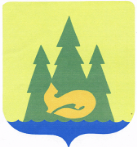 П О С Т А Н О В Л Е Н И Еот « 29 » мая 2023 года                                                                № 814с. Якшур-БодьяОб утверждении Правил эксплуатации пунктов проката велосипедов и средств индивидуальной мобильности на территории муниципального образования «Муниципальный округ Якшур-Бодьинский район Удмуртской Республики»В целях реализации мероприятий федерального проекта «Развитие общественного транспорта» и инициативы социально-экономического развития Российской Федерации «Мобильный город» национального проекта «Безопасные качественные дороги» в части формирования проката велосипедов, самокатов (без двигателя) и средств индивидуальной мобильности, а также развития соответствующей инфраструктуры, руководствуясь статьями 30, 32, частью 4 статьи 38 Устава муниципального образования «Муниципальный округ Якшур-Бодьинский район Удмуртской Республики», Администрация муниципального образования «Муниципальный округ Якшур-Бодьинский район Удмуртской Республики» ПОСТАНОВЛЯЕТ:Утвердить прилагаемые Правила эксплуатации пунктов проката велосипедов и средств индивидуальной мобильности на территории муниципального образования «Муниципальный округ Якшур-Бодьинский район Удмуртской Республики.Опубликовать настоящее постановление в Вестнике правовых актов муниципального образования «Муниципальный округ Якшур-Бодьинский район Удмуртской Республики» и разместить на официальном сайте муниципального образования «Муниципальный округ Якшур-Бодьинский район Удмуртской Республики» в информационно-телекоммуникационной сети «Интернет».Настоящее постановление вступает в силу с момента его официального опубликования.Скобкарёв Алексей Дмитриевич8 (34162) 4-15-02УТВЕРЖДЕНЫпостановлением Администрации муниципального образования «Муниципальный округ Якшур-Бодьинский район Удмуртской Республики»от «29» мая 2023 года № 814ПРАВИЛА ЭКСПЛУАТАЦИИ ПУНКТОВ ПРОКАТА ВЕЛОСИПЕДОВ И СРЕДСТВ ИНДИВИДУАЛЬНОЙ МОБИЛЬНОСТИ НА ТЕРРИТОРИИ МУНИЦИПАЛЬНОГО ОБРПАЗОВАНИЯ «МУНИЦИПАЛЬНЫЙ ОКРУГ ЯКШУР-БОДЬИНСКИЙ РАЙОН УДМУРТСКОЙ РЕСПУБЛИКИ»Общие положенияНастоящие Правила разработаны в соответствии с постановлением Правительства Удмуртской Республики от 24 августа 2015 года № 417 «О порядке и условиях размещения объектов, размещение которых может осуществляться на землях или земельных участках, находящихся в государственной или муниципальной собственности, без предоставления земельных участков и установления сервитутов, публичного сервитута» (далее – постановление № 417) и применяются для случаев размещения на территории муниципального образования «Муниципальный округ Якшур-Бодьинский район Удмуртской Республики» пунктов проката велосипедов и средств индивидуальной мобильности (далее – СИМ) в порядке, установленном постановлением № 417, и их эксплуатации.В настоящих Правилах используются следующие понятия и термины:Пункт проката велосипедов и СИМ – некапитальный объект, предназначенный для предоставления в прокат велосипедов и СИМ.Владелец пункта проката велосипедов и СИМ – лицо, получившее разрешение Администрации муниципального образования «Муниципальный округ Якшур-Бодьинский район Удмуртской Республики» на размещение пункта проката велосипедов и СИМ (далее - разрешение).РНИС – Единая региональная навигационно-информационная система Удмуртской Республики.Администратор РНИС – Министерство транспорта и дорожного хозяйства Удмуртской Республики (далее – Миндортранс УР).Оператор РНИС – Администрация муниципального образования «Муниципальный округ Якшур-Бодьинский район удмуртской Республики».Участник РНИС – Владелец пункта проката велосипедов и СИМ.Мобильное приложение – программное обеспечение, при помощи которого владелец оказывает услугу по прокату велосипедов и СИМ.Заявление о выдаче разрешения на размещение пункта (пунктов) проката велосипедов и СИМ подается в Администрацию муниципального образования «Муниципальный округ Якшур-Бодьинский район Удмуртской Республики» по форме согласно Приложению № 1 к настоящим Правилам.Требования к пунктам проката велосипедов и СИММесто размещения пункта проката велосипедов и СИМ должно соответствовать утвержденному предварительному проекту размещения пункта проката.Пункт проката велосипедов и СИМ не должен размещаться на газонах, цветниках, а также располагаться в местах, где он может создать препятствия для движения пешеходов и автотранспорта.Пункт проката велосипедов и СИМ должен иметь элементы для крепления к нему СИМ.Требования к элементам пункта проката велосипедов и СИМ (конструктивным и функциональным составляющим пункта проката велосипедов и СИМ, определяющим их внешний вид, обеспечивающим визуальное восприятие пункта проката велосипедов и СИМ с велосипедами и СИМ, а также использование (эксплуатацию) пункта проката велосипедов и СИМ в соответствии с их функциональным назначением) утверждаются органами местного самоуправления муниципального образования «Муниципальный округ Якшур-Бодьинский район Удмуртской Республики» в соответствии с их полномочиями.СИМ, используемые в пунктах проката велосипедов и СИМ, должны соответствовать «ГОСТ Р 70514-2022. Национальный стандарт Российской Федерации. Электрические средства индивидуальной мобильности. Технические требования и методы испытаний», а также иметь:не менее, чем один исправный тормоз;звонок или иное устройство, подающее сигнал;замок или иное устройство для крепления к пункту проката (аренды) СИМ;фонарь спереди и световозвращатель сзади.Оставление и возврат велосипедов и СИМ владельцу пункта проката велосипедов и СИМ вне пунктов проката запрещена.Техническое содержание пунктов проката (аренды) СИМ и СИМВладелец пункта проката велосипедов и СИМ в течение всего срока действия разрешения:Обеспечивает поддержание исправного технического состояния и соответствие элементов пункта проката велосипедов и СИМ требованиям, установленных пунктами 2.3-2.5 настоящих Правил, а также поддержание исправного технического состояния оборудования, необходимого для выполнения пункта 3.8 настоящих Правил.Содержит пункт проката велосипедов и СИМ в надлежащем виде (в том числе очищает от наклеек, вандальных надписей, грязи в срок не более двух суток с момента обнаружения).При прекращении оказания услуг по прокату велосипедов и СИМ демонтирует пункт проката в срок не более пяти суток.Пункт проката не подлежит демонтажу в случае согласования с Администрацией муниципального образования «Муниципальный округ Якшур-Бодьинский район Удмуртской Республики».В случае эксплуатации нескольких пунктов проката велосипедов и СИМ перемещает СИМ с одних пунктов проката на другие в целях обеспечения наличия свободных мест на пунктах проката и наличия СИМ в зонах высокого спроса.Обеспечивает демонтаж пункта проката велосипедов и СИМ и вывоз СИМ с пункта проката на время проведения культурно-массовых мероприятий и ремонтно-строительных работ на территории муниципального образования «Муниципальный округ Якшур-Бодьинский район Удмуртской Республики» либо блокирует в указанных случаях все замки на пунктах проката велосипедов и СИМ, оставленных в зонах проведения мероприятий или ремонтных работ при получении от уполномоченного органа уведомления о необходимости такого демонтажа или блокировки соответственно. Демонтаж или блокировка производится владельцем пункта проката велосипедов и СИМ в срок не менее чем за одни сутки до начала мероприятия. Администрация муниципального образования «Муниципальный округ Якшур-Бодьинский район Удмуртской Республики» при получении информации о проведении культурно-массовых мероприятий или ремонтно-строительных работ от органов государственной власти или организаций, уведомляет владельца пункта проката о необходимости демонтажа или блокировки не менее чем за двое суток до начала соответствующего мероприятия.В случае повреждения пункта проката велосипедов и СИМ своими силами и за свой счет обеспечивает их ремонт или замену в срок не более пяти суток с момента обнаружения либо перемещает на специально отведенную территорию для приведения в нормативное состояние.Осуществляет демонтаж пункта проката велосипедов и СИМ в течение десяти дней с момента прекращения действия разрешения.Обеспечивает передачу оператору РНИС:- данных о расположении и загруженности пунктов проката велосипедов или СИМ (в режиме реального времени);- данных о точке начала и пункте завершения проката велосипедов и СИМ (не реже 1 раза в 5 минут);- данных о перемещениях велосипедов или СИМ (не реже 1 раза в 5 минут);- данных о статусе велосипеда и(или) СИМ (свободен/занят) (в режиме реального времени).4. Взаимодействие владельцев пунктов проката велосипедов и СИМ с потребителями услуг по прокатуВладелец пункта проката велосипедов и СИМ своими силами и за свой счет в течение всего периода обслуживания осуществляет информационную поддержку потребителей услуг по прокату велосипедов и СИМ. Взаимодействие с потребителями осуществляется в соответствии с установленным графиком работы пункта проката велосипедов и СИМ, путем телефонной связи с потребителями (контактный центр), а также посредством сервиса обратной связи, работающего в режиме реального времени на сайте владельца или в Мобильном приложении, с помощью которого предоставляется услуга по прокату велосипедов и СИМ.Владелец пункта проката велосипедов и СИМ своими силами и за свой счет обеспечивает доведение до сведения пользователей пункта проката велосипедов и СИМ требований Правил дорожного движения Российской Федерации, утвержденных постановлением Совета Министров – Правительства Российской Федерации от 23 октября 1993 года № 1090 «О Правилах дорожного движения», правил пользования пунктами проката велосипедов и СИМ, установленных владельцем пункта проката, а также информирует пользователей о мерах безопасности при эксплуатации велосипедов и СИМ, а так же мерах предосторожности при участии в дорожном движении.5. Контроль за соблюдением настоящих Правил5.1. Администрация муниципального образования «Муниципальный округ Якшур-Бодьинский район Удмуртской Республики» самостоятельно либо через подведомственные ей учреждения контролирует соблюдение владельцами пункта проката велосипедов и СИМ настоящих Правил.5.2. В случае нарушения настоящих Правил Администрация муниципального образования «Муниципальный округ Якшур-Бодьинский район Удмуртской Республики» рассматривает вопрос об отзыве разрешения на размещение пункта проката велосипедов и СИМ.Приложение № 1 к Правилам эксплуатации пунктов проката велосипедов и средств индивидуальной мобильности на территории муниципального образования «Муниципальный округ Якшур-Бодьинский район Удмуртской Республики» ___________________________________________________________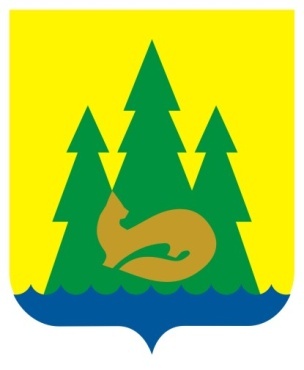 ВЕСТНИКправовыхАктовмуниципального образования«Муниципальный округЯкшур-Бодьинский районУдмуртской Республики»2023 год31 мая  № 53ВЕСТНИКправовыхАктовмуниципального образования«Муниципальный округЯкшур-Бодьинский районУдмуртской Республики»1Решение Совета депутатов муниципального образования «Муниципальный округ Якшур-Бодьинский район Удмуртской Республики» от 25.05.2023 № 1/375 «Об утверждении заключения о результатах публичных слушаний по проекту решения Совета депутатов муниципального образования «Муниципальный округ Якшур-Бодьинский район Удмуртской Республики» «О внесении изменений в Устав муниципального образования «Муниципальный округ Якшур-Бодьинский район Удмуртской Республики»42Решение Совета депутатов муниципального образования «Муниципальный округ Якшур-Бодьинский район Удмуртской Республики» от 25.05.2023 № 4/377 «Об отчете о выполнении Прогнозного плана (Программы) приватизации имущества, находящегося в собственности муниципального образования «Муниципальный округ Якшур-Бодьинский район Удмуртской Республики», за 2022 год»63Решение Совета депутатов муниципального образования «Муниципальный округ Якшур-Бодьинский район Удмуртской Республики» от 25.05.2023 № 5/379 «Об утверждении годового отчета об исполнении бюджета муниципального образования «Муниципальный округ Якшур-Бодьинский район Удмуртской Республики» за 2022 год»84Решение Совета депутатов муниципального образования «Муниципальный округ Якшур-Бодьинский район Удмуртской Республики» от 25.05.2023 № 6/380 «Об информации об исполнении бюджета муниципального образования «Муниципальный округ Якшур-Бодьинский район Удмуртской Республики» за 1 квартал 2023 года»505Решение Совета депутатов муниципального образования «Муниципальный округ Якшур-Бодьинский район Удмуртской Республики» от 25.05.2023 № 7/381 «О внесении изменений в решение Совета депутатов муниципального образования «Муниципальный округ Якшур-Бодьинский район Удмуртской Республики» от 22 декабря 2022 года № 6/333 «О бюджете муниципального образования «Муниципальный округ Якшур-Бодьинский район Удмуртской Республики» на 2023 год и на плановый период 2024 и 2025 годов»946Решение Совета депутатов муниципального образования «Муниципальный округ Якшур-Бодьинский район Удмуртской Республики» от 25.05.2023 № 8/382 «О передаче в собственность Удмуртской Республики недвижимого имущества»1577Решение Совета депутатов муниципального образования «Муниципальный округ Якшур-Бодьинский район Удмуртской Республики» от 25.05.2023 № 9/383 «О контрольных мероприятиях Контрольно-счетного органа муниципального образования «Муниципальный округ Якшур-Бодьинский район Удмуртской Республики» за 1 квартал 2023 года»1588Решение Совета депутатов муниципального образования «Муниципальный округ Якшур-Бодьинский район Удмуртской Республики» от 25.05.2023 № 10/384 «О внесении изменений в Положение о самообложении граждан на территории муниципального образования «Муниципальный округ Якшур-Бодьинский район Удмуртской Республики»1599Решение Совета депутатов муниципального образования «Муниципальный округ Якшур-Бодьинский район Удмуртской Республики» от 25.05.2023 № 11/385 «О внесении изменений в Порядок проведения антикоррупционной экспертизы нормативных правовых актов и проектов нормативных правовых актов Совета депутатов  муниципального образования «Муниципальный округ  Якшур-Бодьинский район Удмуртской Республики»16210Решение Совета депутатов муниципального образования «Муниципальный округ Якшур-Бодьинский район Удмуртской Республики» от 25.05.2023 № 12/386 «Об утверждении Порядка размещения сведений о доходах, расходах, об имуществе и обязательствах имущественного характера муниципальных служащих органов местного самоуправления муниципального образования «Муниципальный округ Якшур-Бодьинский район Удмуртской Республики» и предоставления этих сведений общероссийским средствам массовой информации для опубликования»16411Решение Совета депутатов муниципального образования «Муниципальный округ Якшур-Бодьинский район Удмуртской Республики» от 25.05.2023 № 13/387 «О внесении изменений в Порядок размещения сведений о доходах, расходах, об имуществе и обязательствах имущественного характера лиц, замещающих муниципальные должности, и членов их семей на официальном сайте муниципального образования «Муниципальный округ Якшур-Бодьинский район Удмуртской Республики» и предоставления этих сведений средствам массовой информации для опубликования»16712Решение Совета депутатов муниципального образования «Муниципальный округ Якшур-Бодьинский район Удмуртской Республики» от 25.05.2023 № 14/388 «О признании утратившими силу некоторых решений представительных органов местного самоуправления муниципальных образования – сельских поселений, входивших в состав муниципального образования «Якшур-Бодьинский район»16813Решение Совета депутатов муниципального образования «Муниципальный округ Якшур-Бодьинский район Удмуртской Республики» от 25.05.2023 № 15/389 «О Комиссии по координации работы по противодействию коррупции в муниципальном образовании «Муниципальный округ Якшур-Бодьинский район Удмуртской Республики»17014Решение Совета депутатов муниципального образования «Муниципальный округ Якшур-Бодьинский район Удмуртской Республики» от 25.05.2023 № 16/390 «Об утверждении Положения о порядке рассмотрения Комиссией по координации работы по противодействию коррупции в муниципальном образовании  «Муниципальный округ Якшур-Бодьинский район Удмуртской Республики» вопросов, касающихся соблюдения требований к служебному (должностному) поведению лиц, замещающих муниципальные должности, и урегулированию конфликта интересов, а также некоторых обращений граждан»17515Решение Совета депутатов муниципального образования «Муниципальный округ Якшур-Бодьинский район Удмуртской Республики» от 25.05.2023 № 17/391 «Об установлении границ части территории населенных пунктов деревни Мукши, деревни Кыква муниципального образования «Муниципальный округ Якшур-Бодьинский район Удмуртской Республики»18216Решение Совета депутатов муниципального образования «Муниципальный округ Якшур-Бодьинский район Удмуртской Республики» от 25.05.2023 № 18/392 «Об определении границ части территории населенного пункта села Новая Чернушка муниципального образования «Муниципальный округ Якшур-Бодьинский район Удмуртской Республики»18417Решение Совета депутатов муниципального образования «Муниципальный округ Якшур-Бодьинский район Удмуртской Республики» от 25.05.2023 № 19/393 «Об определении границ части территории населенного пункта деревни Якшур муниципального образования «Муниципальный округ Якшур-Бодьинский район Удмуртской Республики»18518Решение Совета депутатов муниципального образования «Муниципальный округ Якшур-Бодьинский район Удмуртской Республики» от 25.05.2023 № 20/394 «Об определении границ части территории населенного пункта села Якшур-Бодья муниципального образования «Муниципальный округ Якшур-Бодьинский район Удмуртской Республики»18619Решение Совета депутатов муниципального образования «Муниципальный округ Якшур-Бодьинский район Удмуртской Республики» от 25.05.2023 № 21/395 «Об утверждении сводного перечня наказов избирателей депутатам Совета депутатов муниципального образования «Муниципальный округ Якшур-Бодьинский район Удмуртской Республики»  на 2024 год»18820ИЗВЕЩЕНИЕ О ПРОВЕДЕНИИ СОБРАНИЯ ПО СОГЛАСОВАНИЮ ГРАНИЦ ЗЕМЕЛЬНОГО УЧАСТКА19421Постановление  Администрации муниципального образования «Муниципальный округ Якшур-Бодьинский район Удмуртской Республики» от 29 мая 2023 №693 «Об утверждении Правил эксплуатации пунктов проката велосипедов и средств индивидуальной мобильности на территории муниципального образования «Муниципальный округ Якшур-Бодьинский район Удмуртской Республики»195-203Совет депутатов муниципального образования «Муниципальный округ Якшур-Бодьинский район Удмуртской Республики»«Удмурт Элькунысь Якшур-Бӧдья ёрос муниципал округ» муниципал кылдытэтысь депутатъёслэн КенешсыСовет депутатов муниципального образования «Муниципальный округ Якшур-Бодьинский район Удмуртской Республики»«Удмурт Элькунысь Якшур-Бӧдья ёрос муниципал округ» муниципал кылдытэтысь депутатъёслэн Кенешсы№ п/пНаименование объектаАдрес Начальная стоимость, руб.Начальная стоимость, руб.Цена продажи, руб.Цена продажи, руб.Способ продажиПобедитель № п/пНаименование объектаАдрес Здание Земельный участокЗдание Земельный участокСпособ продажиПобедитель 1Здание пилорамаУР, Якшур-Бодьинский район, д. Якшур, ул. Заречная, д. 349130010320045379,1551600,85Продажа посредством публичного предложенияЦыганов Василий Михайлович2ЗданиеУР, Якшур-Бодьинский район, д. Нижний Пислеглуд, ул. Заречная,  4а878006080026340,047960,0Продажа посредством публичного предложенияШатунова Елена Александровна3ЗданиеУР, Якшур-Бодьинский район, д. Нижний Пислеглуд, ул. Заречная,  5а64400866003220043300Продажа посредством публичного предложенияШатунова Елена АлександровнаИтогоИтогоИтого243500250600103919,15142860,85Совет депутатов муниципального образования «Муниципальный округ Якшур-Бодьинский район Удмуртской Республики»«Удмурт Элькунысь Якшур-Бӧдья ёрос муниципал округ» муниципал кылдытэтысь депутатъёслэн КенешсыПриложение №1Приложение №1Приложение №1Приложение №1Приложение №1к решению Совета депутатовк решению Совета депутатовк решению Совета депутатовк решению Совета депутатовк решению Совета депутатовмуниципального образования "Муниципальный округмуниципального образования "Муниципальный округмуниципального образования "Муниципальный округмуниципального образования "Муниципальный округмуниципального образования "Муниципальный округЯкшур-Бодьинский район  Удмуртской Республики"Якшур-Бодьинский район  Удмуртской Республики"Якшур-Бодьинский район  Удмуртской Республики"Якшур-Бодьинский район  Удмуртской Республики"Якшур-Бодьинский район  Удмуртской Республики"от "25" мая 2023 года № 5/379от "25" мая 2023 года № 5/379от "25" мая 2023 года № 5/379от "25" мая 2023 года № 5/379от "25" мая 2023 года № 5/379Отчет об исполнении  бюджета муниципального  образования "Муниципальный округ Якшур-Бодьиский район Удмуртской Республики" по доходам за 2022 годОтчет об исполнении  бюджета муниципального  образования "Муниципальный округ Якшур-Бодьиский район Удмуртской Республики" по доходам за 2022 годОтчет об исполнении  бюджета муниципального  образования "Муниципальный округ Якшур-Бодьиский район Удмуртской Республики" по доходам за 2022 годОтчет об исполнении  бюджета муниципального  образования "Муниципальный округ Якшур-Бодьиский район Удмуртской Республики" по доходам за 2022 годОтчет об исполнении  бюджета муниципального  образования "Муниципальный округ Якшур-Бодьиский район Удмуртской Республики" по доходам за 2022 годОтчет об исполнении  бюджета муниципального  образования "Муниципальный округ Якшур-Бодьиский район Удмуртской Республики" по доходам за 2022 годОтчет об исполнении  бюджета муниципального  образования "Муниципальный округ Якшур-Бодьиский район Удмуртской Республики" по доходам за 2022 годтыс. руб.Код бюджетной классификации Российской ФедерацииКод бюджетной классификации Российской ФедерацииНаименование доходовУточнённый план на 2022 годИсполнение на 01.01.2023Исполнение на 01.01.2023% исполнения к уточненному плануКод бюджетной классификации Российской ФедерацииКод бюджетной классификации Российской ФедерацииНаименование доходовУточнённый план на 2022 годИсполнение на 01.01.2023Исполнение на 01.01.2023% исполнения к уточненному плану1 00 00000 00 0000 0001 00 00000 00 0000 000НАЛОГОВЫЕ И НЕНАЛОГОВЫЕ ДОХОДЫ320 788,0343 284,5343 284,5107,01 01 00000 00 0000 0001 01 00000 00 0000 000НАЛОГИ НА ПРИБЫЛЬ, ДОХОДЫ212 587,0229719,6229719,6108,11 01 02000 01 0000 1101 01 02000 01 0000 110Налог на доходы физических лиц 212 587,0229719,6229719,6108,11 03 00000 00 0000 0001 03 00000 00 0000 000НАЛОГИ НА ТОВАРЫ (РАБОТЫ, УСЛУГИ), РЕАЛИЗУЕМЫЕ НА ТЕРРИТОРИИ РОССИЙСКОЙ ФЕДЕРАЦИИ30 319,036401,236401,2120,11 05 00000 00 0000 0001 05 00000 00 0000 000НАЛОГИ НА СОВОКУПНЫЙ ДОХОД4 985,03914,73914,778,51 05 01000 00 0000 1101 05 01000 00 0000 110Налог, взимаемый в связи с применением упрощенной системы налогообложения706,0794,1794,1112,51 05 03010 01 0000 1101 05 03010 01 0000 110Единый сельскохозяйственный налог610,0744,4744,4122,01 05 04020 02 0000 1101 05 04020 02 0000 110Налог, взымаемый в связи с применением патентной системы налогообложения, зачисляемый в бюджеты мунципальных районов3 669,02375,22375,264,71 06 00000 00 0000 0001 06 00000 00 0000 000НАЛОГИ НА ИМУЩЕСТВО18 809,022499,222499,2119,61 06 01030 14 0000 1101 06 01030 14 0000 110Налог на имущество физических лиц, взимаемый по ставкам, применяемым к объектам налогообложения, расположенным в границах муниципальных округов4 543,03757,43757,482,71 06 06033 14 0000 1101 06 06033 14 0000 110Земельный налог с организаций, обладающих земельным участком, расположенным в границах муниципальных округов9 416,014171,614171,6150,51 06 06043 14 0000 1101 06 06043 14 0000 110Земельный налог с физических лиц, обладающих земельным участком, расположенным в границах муниципальных округов4 850,04570,24570,294,21 07 00000 00 0000 0001 07 00000 00 0000 000НАЛОГИ, СБОРЫ И РЕГУЛЯРНЫЕ ПЛАТЕЖИ ЗА ПОЛЬЗОВАНИЕ ПРИРОДНЫМИ РЕСУРСАМИ5 551,05808,15808,1104,61 07 01020 01 0000 1101 07 01020 01 0000 110Налог на добычу общераспространенных полезных ископаемых5 551,05808,15808,1104,61 08 00000 00 0000 0001 08 00000 00 0000 000ГОСУДАРСТВЕННАЯ ПОШЛИНА2 115,01978,41978,493,51 11 00000 00 0000 0001 11 00000 00 0000 000ДОХОДЫ ОТ ИСПОЛЬЗОВАНИЯ ИМУЩЕСТВА, НАХОДЯЩЕГОСЯ В ГОСУДАРСТВЕННОЙ И МУНИЦИПАЛЬНОЙ СОБСТВЕННОСТИ19 000,022405,322405,3117,91 11 05012 14 0000 1201 11 05012 14 0000 120Доходы, получаемые в виде арендной платы за земельные участки, государственная собственность на которые не разграничена и которые расположены в границах муниципальных округов поселений и межселенных территорий муниципальных районов, а также средства от продажи права на заключение договоров аренды указанных земельных участков18 499,021778,321778,3117,71 11 05024 14 0000 1201 11 05024 14 0000 120Доходы, получаемые в виде арендной платы, а также средства от продажи права на заключение договоров аренды за земли, находящиеся в собственности муниципальных округов (за исключением земельных участков муниципальных бюджетных и автономных учреждений)67,00,01 11 05034 14 0000 1201 11 05034 14 0000 120Доходы от сдачи в аренду имущества, находящегося в оперативном управлении органов управления сельских поселений и созданных ими учреждений (за исключением имущества муниципальных бюджетных и автономных учреждений)241,00,01 11 05074 14 0000 1201 11 05074 14 0000 120Доходы от сдачи в аренду имущества, составляющего казну муниципальных округов (за исключением земельных участков)37,0483,0483,01305,41 11 09044 14 0000 1201 11 09044 14 0000 120Прочие поступления от использования имущества, находящегося в собственности муниципальных округов (за исключением имущества муниципальных бюджетных и автономных учреждений, а также имущества муниципальных унитарных предприятий, в том числе казенных)156,0144,0144,092,31 12 00000 00 0000 0001 12 00000 00 0000 000ПЛАТЕЖИ ПРИ ПОЛЬЗОВАНИИ ПРИРОДНЫМИ РЕСУРСАМИ14 000,012356,512356,588,31 13 00000 00 0000 0001 13 00000 00 0000 000ДОХОДЫ ОТ ОКАЗАНИЯ ПЛАТНЫХ УСЛУГ(РАБОТ) И КОМПЕНСАЦИИ ЗАТРАТ ГОСУДАРСТВА50,079,279,2158,41 14 00000 00 0000 0001 14 00000 00 0000 000ДОХОДЫ ОТ ПРОДАЖИ МАТЕРИАЛЬНЫХ И НЕМАТЕРИАЛЬНЫХ АКТИВОВ6 932,03476,83476,850,21 14 02040 14 0000 4101 14 02040 14 0000 410Доходы от реализации иного имущества, находящегося в собственности  муниципальных округов (за исключением имущества муниципальных бюджетных и автономных учреждений, а также имущества муниципальных унитарных предприятий, в том числе казенных), в части реализации основных средств по указанному имуществу2 278,00,00,00,01 14 06012 14 0000 4301 14 06012 14 0000 430Доходы от продажи земельных участков, государственная собственность на которые не разграничена и которые расположены в границах муниципальных округов 4 454,02696269660,51 14 06312 14 0000 4301 14 06312 14 0000 430Плата за увеличение площади земельных участков, находящихся в частной собственности, в результате перераспределения таких земельных участков и земель (или) земельных участков, государственная собственность на которые не разграничена и которые расположены в границах муниципальных округов200,0676,8676,8338,41 16 00000 00 0000 0001 16 00000 00 0000 000ШТРАФЫ, САНКЦИИ, ВОЗМЕЩЕНИЕ УЩЕРБА2 000,01547,81547,877,41 17 00000 00 0000 0001 17 00000 00 0000 000ПРОЧИЕ ДОХОДЫ4 440,03097,73097,769,81 17 01000 00 0000 1801 17 01000 00 0000 180Невыясненные поступления0,0-1360,6-1360,61 17 01040 14 0000 1801 17 01040 14 0000 180Невыясненные поступления0,0-1360,6-1360,61 17 05000 00 0000 1801 17 05000 00 0000 180Прочие неналоговые доходы0,060,060,01 17 01000 00 0000 1801 17 01000 00 0000 180Прочие неналоговые доходы0,060,060,01 17 14020 14 0000 0001 17 14020 14 0000 000Средства самообложения граждан, зачисляемые в бюджеты муниципальных округов3 069,03037,03037,099,01 17 14020 14 0000 1501 17 14020 14 0000 150Средства самообложения граждан, зачисляемые в бюджеты муниципальных округов3 069,03037,03037,099,01 17 15020 14 0000 0001 17 15020 14 0000 000Инициативные платежи, зачисляемые в бюджеты муниципальных округов1 371,01361,31361,399,31 17 15020 14 0000 1501 17 15020 14 0000 150Инициативные платежи, зачисляемые в бюджеты муниципальных округов1 371,01361,31361,399,32 00 00000 00 0000 0002 00 00000 00 0000 000БЕЗВОЗМЕЗДНЫЕ ПОСТУПЛЕНИЯ844 305,2708232,3708232,383,92 02 00000 00 0000 0002 02 00000 00 0000 000Безвозмездные поступления от других бюджетов бюджетной системы Российской Федерации814 026,4680707,8680707,883,62 02 10000 00 0000 1502 02 10000 00 0000 150Дотации бюджетам бюджетной системы Российской Федерации77 339,377339,377339,31002 02 15001 14 0000 1502 02 15001 14 0000 150Дотация на выравнивание бюджетной обеспеченности 53 889,053889538891002  02 15002 14 0000 1502  02 15002 14 0000 150Дотации бюджетам муниципальных округов на выравнивание бюджетной обеспеченности22 800,322800,322800,31002 02 19999 14 0000 1502 02 19999 14 0000 150Прочие дотации бюджетам муниципальных округов650,06506501002 02 200000 00 0000 1502 02 200000 00 0000 150Субсидии бюджетам бюджетной системы Российской Федерации204 985,098034,198034,147,8 2 02 20077 00 0000 150 2 02 20077 00 0000 150 Субсидии бюджетам на софинансирование капитальных вложений в объекты муниципальной собственности119 175,937937,937937,931,82022029914 0000 1502022029914 0000 150Субсидии бюджетам муниципальных образований на обеспечение мероприятий по переселению граждан из аварийного жилищного фонда, в том числе переселению граждан из аварийного жилищного фонда с учетом необходимости развития малоэтажного жилищного строительства, за счет средств, поступивших от государственной корпорации - Фонда содействия реформированию жилищно-коммунального хозяйства15 298,52091,02091,013,72022030214 0000 1502022030214 0000 150Субсидии бюджетам муниципальных образований на обеспечение мероприятий по переселению граждан из аварийного жилищного фонда, в том числе переселению граждан из аварийного жилищного фонда с учетом необходимости развития малоэтажного жилищного строительства, за счет средств бюджетов473,264,764,713,6728656 2 02 25097 00 0000 150 2 02 25097 00 0000 150Субсидии бюджетам на создание в общеобразовательных организациях, расположенных в сельской местности и малых городах, условий для занятий физической культурой и спортом845,1845,1845,11002 02 25232 14 0000 1502 02 25232 14 0000 150Субсидии бюджетам на создание дополнительных мест для детей в возрасте от 1,5 до 3 лет в образовательных организациях, осуществляющих образовательную деятельность по образовательным программам дошкольного образования9 863,98684,38684,3882 02 25304 14 0000 1502 02 25304 14 0000 150 Субсидии бюджетам на организацию бесплатного горячего питания обучающихся, получающих начальное общее образование в государственных и муниципальных образовательных организациях14 074,612017,512017,585,42 02 25467 140000 1502 02 25467 140000 150Субсидии бюджетам муниципальных районов на обеспечения развития и укрепления материально-технической базы домов культуры в населенных пунктах с числом жителей до 50 тысяч человек1 300,0130013001002 02 25519 140000 1502 02 25519 140000 150Субсидия бюджетам муниципальных районов на поддержку отрасли культуры82,982,982,91002 02 25555 14 0000 1502 02 25555 14 0000 150Субсидии бюджетам на реализацию программ формирования современной городской среды2 983,92983,92983,91002 02 25599 14 0000 1502 02 25599 14 0000 150Субсидии бюджетам муниципальных округов на подготовку проектов межевания земельных участков и на проведение кадастровых работ840,6838,5838,5100 2 02 29999 00 0000 150 2 02 29999 00 0000 150 Прочие субсидии40 046,431188,331188,378 2 02 30000 00 0000 150 2 02 30000 00 0000 150Субвенции бюджетам бюджетной системы Российской Федерации421 444,7412218,3412218,3982 02 30024 00 0000 1502 02 30024 00 0000 150 Субвенции местным бюджетам на выполнение передаваемых полномочий субъектов Российской Федерации417 518,9408302,5408302,5982 02 30029 00 0000 1502 02 30029 00 0000 150 Субвенции бюджетам на компенсацию части платы, взимаемой с родителей (законных представителей) за присмотр и уход за детьми, посещающими образовательные организации, реализующие образовательные программы дошкольного образования941,1941,1941,11002 02 35118 00 0000 1502 02 35118 00 0000 150Субвенции бюджетам на осуществление первичного воинского учета на территориях, где отсутствуют военные комиссариаты1 417,71417,71417,71002 02 35120 00 0000 1502 02 35120 00 0000 150Субвенция бюджетам  на осуществление  полномочий по составлению (изменению) списков кандидатов в присяжные заседатели федеральных судов общей юрисдикции в Удмуртской Республике100,09090902 02 35930 00 0000 1502 02 35930 00 0000 150 Субвенции бюджетам на государственную регистрацию актов гражданского состояния1 467,0146714671002 02 40000 00 0000 1502 02 40000 00 0000 150Иные межбюджетные трансферты110 257,493116,193116,1842 02 45303 140000 1502 02 45303 140000 150Межбюджетные трансферты, передаваемые бюджетам муниципальных районов на ежемесячное денежное вознаграждение за классное руководство педагогическим работникам государственных и муниципальных общеобразовательных организаций16 743,716743,716743,71002 02 45393140000 1502 02 45393140000 150Межбюджетные трансферты, передаваемые бюджетам муниципальных районов на финансовое обеспечение дорожной деятельности в рамках реализации национального проекта "Безопасные и качественные автомобильные дороги"56 002,139868,339868,3712 02 49999 140000 1502 02 49999 140000 150Прочие межбюджетные трансферты, передаваемы бюджетам муниципальных районов37 511,636504,136504,1972 07 00000 000000 1502 07 00000 000000 150Прочие безвозмездные поступления30 278,8-40923,8-40923,8-1352 07 04020 140000 1502 07 04020 140000 150Поступления от денежных пожертвований, предоставляемых физическими лицами получателям средств бюджетов муниципальных округов44,344,344,3100 2 07 04050 14 0000 150 2 07 04050 14 0000 150Прочие безвозмездные поступления в бюджеты муниципальных округов30 234,5-40968,1-40968,1-136 2 18 00000 00 0000 000 2 18 00000 00 0000 000ДОХОДЫ БЮДЖЕТОВ БЮДЖЕТНОЙ СИСТЕМЫ РОССИЙСКОЙ ФЕДЕРАЦИИ ОТ ВОЗВРАТА ОСТАТКОВ СУБСИДИЙ, СУБВЕНЦИЙ И ИНЫХ МЕЖБЮДЖЕТНЫХ ТРАНСФЕРТОВ, ИМЕЮЩИХ ЦЕЛЕВОЕ НАЗНАЧЕНИЕ, ПРОШЛЫХ ЛЕТ0,070660,870660,8 2 18 00000 14 0000 150 2 18 00000 14 0000 150Доходы бюджетов муниципальных округов от возврата бюджетами бюджетной системы Российской Федерации остатков субсидий, субвенций и иных межбюджетных трансфертов, имеющих целевое назначение, прошлых лет, а также от возврата организациями остатков субсидий прошлых лет70660,870660,82 19 00000 00 0000 0002 19 00000 00 0000 000ВОЗВРАТ ОСТАТКОВ СУБСИДИЙ, СУБВЕНЦИЙ И ИНЫХ МЕЖБЮДЖЕТНЫХ ТРАНСФЕРТОВ, ИМЕЮЩИХ ЦЕЛЕВОЕ НАЗНАЧЕНИЕ, ПРОШЛЫХ ЛЕТ-2212,5-2212,52 19 00000 14 0000 1502 19 00000 14 0000 150Возврат остатков субсидий, субвенций и иных межбюджетных трансфертов, имеющих целевое назначение, прошлых лет из бюджетов муниципальных округов-2212,5-2212,5ИТОГО ДОХОДОВ1 165 093,21 051 516,81 051 516,890ДЕФИЦИТ-36 140,740 929,640 929,6-113БАЛАНС1 201 233,91010587,21010587,284Приложение №2Приложение №2Приложение №2Приложение №2Приложение №2к решению Совета депутатовк решению Совета депутатовк решению Совета депутатовк решению Совета депутатовк решению Совета депутатовмуниципального образования "Муниципальный округмуниципального образования "Муниципальный округмуниципального образования "Муниципальный округмуниципального образования "Муниципальный округмуниципального образования "Муниципальный округЯкшур-Бодьинский район  Удмуртской Республики"Якшур-Бодьинский район  Удмуртской Республики"Якшур-Бодьинский район  Удмуртской Республики"Якшур-Бодьинский район  Удмуртской Республики"Якшур-Бодьинский район  Удмуртской Республики"от "25" мая 2023 года № 5/379от "25" мая 2023 года № 5/379от "25" мая 2023 года № 5/379от "25" мая 2023 года № 5/379от "25" мая 2023 года № 5/379Наименование показателяКод раздела, подраздела по бюджетной классификации Уточненный план на годИсполнение с начала года% исполнения уточненного плана  ОБЩЕГОСУДАРСТВЕННЫЕ ВОПРОСЫ0100132 062,4127 925,796,9    Функционирование высшего должностного лица субъекта Российской Федерации и муниципального образования01022 075,02 023,097,5    Функционирование законодательных (представительных) органов государственной власти и представительных органов муниципальных образований01031 409,01 358,896,4    Функционирование Правительства Российской Федерации, высших исполнительных органов государственной власти субъектов Российской Федерации, местных администраций010442 750,041 338,296,7    Судебная система0105100,090,090,0    Обеспечение деятельности финансовых, налоговых и таможенных органов и органов финансового (финансово-бюджетного) надзора01066 829,06 294,892,2    Резервные фонды0111123,00,0    Другие общегосударственные вопросы011378 776,576 820,997,5  НАЦИОНАЛЬНАЯ ОБОРОНА02001 417,71 417,7100,0    Мобилизационная и вневойсковая подготовка02031 417,71 417,7100,0  НАЦИОНАЛЬНАЯ БЕЗОПАСНОСТЬ И ПРАВООХРАНИТЕЛЬНАЯ ДЕЯТЕЛЬНОСТЬ03005 599,22 727,248,7    Гражданская оборона0309482,0366,976,1    Защита населения и территории от чрезвычайных ситуаций природного и техногенного характера, пожарная безопасность03104 958,82 201,944,4    Другие вопросы в области национальной безопасности и правоохранительной деятельности0314158,4158,4100,0  НАЦИОНАЛЬНАЯ ЭКОНОМИКА0400146 767,4112 190,076,4    Сельское хозяйство и рыболовство04051 329,81 194,689,8    Транспорт04083,00,00,0    Дорожное хозяйство (дорожные фонды)0409144 831,1110 573,876,3    Другие вопросы в области национальной экономики0412603,5421,669,9  Жилищно-коммунальное хозяйство050050 323,827 783,255,2    Жилищное хозяйство050116 188,32 273,614,0    Коммунальное хозяйство050215 996,911 256,070,4    Благоустройство050318 028,514 174,578,6    Другие вопросы в области жилищно-коммунального хозяйства0505110,179,171,8  ОХРАНА ОКРУЖАЮЩЕЙ СРЕДЫ0600170,0169,899,9    Другие вопросы в области охраны окружающей среды0605170,0169,899,9  ОБРАЗОВАНИЕ0700673 136,5639 152,595,0    Дошкольное образование0701156 830,8140 351,189,5    Общее образование0702439 282,9423 141,496,3    Дополнительное образование детей070349 801,549 227,998,8    Профессиональная подготовка, переподготовка и повышение квалификации070534,234,2100,0    Молодежная политика07074 500,14 274,095,0    Другие вопросы в области образования070922 687,022 123,997,5  КУЛЬТУРА, КИНЕМАТОГРАФИЯ0800100 066,172 910,372,9    Культура0801100 066,172 910,372,9  ЗДРАВООХРАНЕНИЕ0900122,0118,096,7    Другие вопросы в области здравоохранения0909122,0118,096,7  СОЦИАЛЬНАЯ ПОЛИТИКА100012 689,811 615,791,5    Пенсионное обеспечение10011 604,01 497,393,3    Социальное обеспечение населения10031 107,8800,472,3    Охрана семьи и детства10049 560,08 906,093,2    Другие вопросы в области социальной политики1006418,0412,098,6  ФИЗИЧЕСКАЯ КУЛЬТУРА И СПОРТ110076 588,812 314,016,1    Физическая культура110164 010,50,00,0    Массовый спорт110212 578,312 314,097,9  ОБСЛУЖИВАНИЕ ГОСУДАРСТВЕННОГО (МУНИЦИПАЛЬНОГО) ДОЛГА13002 290,12 263,198,8    Обслуживание государственного (муниципального) внутреннего долга13012 290,12 263,198,8Всего расходов:   1 201 233,91 010 587,284,1 Приложение № 3 к решению Совета депутатовмуниципального образования "Муниципальный округЯкшур-Бодьинский район Удмуртской Республики"от "25" мая 2023 года  № 5/379тыс.руб.тыс.руб.тыс.руб.тыс.руб.тыс.руб.тыс.руб.тыс.руб.тыс.руб.Наименование показателяВедомствоРаздел (подраздел)Целевая статьяВид расходовУточненный план на 2022 годИсполнение за 2022 год% исполнения   Администрация муниципального образования "Муниципальный округ Якшур-Бодьинский район Удмуртской Республики"79300000000000000000570 399,0403 766,070,8    ОБЩЕГОСУДАРСТВЕННЫЕ ВОПРОСЫ79301000000000000000123 216,60,0      Функционирование высшего должностного лица субъекта Российской Федерации и муниципального образования793010200000000000002 075,02 023,097,5793010299000600000002 075,02 023,097,5          Глава муниципального образования793010299000600100002 075,02 023,097,5            Фонд оплаты труда государственных (муниципальных) органов793010299000600101211 601,01 601,0100,0            Взносы по обязательному социальному страхованию на выплаты денежного содержания и иные выплаты работникам государственных (муниципальных) органов79301029900060010129474,0422,389,1      Функционирование Правительства Российской Федерации, высших исполнительных органов государственной власти субъектов Российской Федерации, местных администраций7930104000000000000042 310,341 338,297,7        Подпрограмма "Социальная поддержка семьи и детей"79301040410000000000374,9368,698,3          Осушествление деятельности специалиста 8-РЗ79301040410007860000374,9368,698,3            Фонд оплаты труда государственных (муниципальных) органов79301040410007860121284,1284,1100,0            Взносы по обязательному социальному страхованию на выплаты денежного содержания и иные выплаты работникам государственных (муниципальных) органов7930104041000786012990,884,593,1        Подпрограмма "Предоставления субсидий и льгот по оплате жилищно-коммунальных услуг"793010404400000000005,25,2100,0          Предоставление мер дополнительной социальной поддержки граждан по оплате коммунальных услуг в виде уменьшения размера платы за коммунальную услугу по отоплению в связи с ограничением роста платы граждан за коммунальные услуги793010404400068000005,25,2100,0            Фонд оплаты труда государственных (муниципальных) органов793010404400068001212,22,196,6            Взносы по обязательному социальному страхованию на выплаты денежного содержания и иные выплаты работникам государственных (муниципальных) органов793010404400068001290,70,7106,6            Прочая закупка товаров, работ и услуг793010404400068002440,30,3110,3            Премии и гранты793010404400068003502,12,1100,07930104091006000000038 175,536 928,596,7          Центральный аппарат7930104091006003000038 175,536 928,596,7            Фонд оплаты труда государственных (муниципальных) органов7930104091006003012127 281,526 554,997,3            Иные выплаты персоналу государственных (муниципальных) органов, за исключением фонда оплаты труда79301040910060030122145,082,957,2            Взносы по обязательному социальному страхованию на выплаты денежного содержания и иные выплаты работникам государственных (муниципальных) органов793010409100600301298 245,08 244,0100,0            Закупка товаров, работ, услуг в сфере информационно-коммуникационных технологий793010409100600302421 169,01 002,885,8            Прочая закупка товаров, работ и услуг79301040910060030244557,6451,981,0            Закупка энергетических ресурсов79301040910060030247248,8238,395,8            Пособия, компенсации и иные социальные выплаты гражданам, кроме публичных нормативных обязательств79301040910060030321264,5264,399,9            Уплата налога на имущество организаций и земельного налога793010409100600308510,50,5100,0            Уплата прочих налогов, сборов79301040910060030852170,53,11,8            Уплата иных платежей7930104091006003085393,185,091,3        Подпрограмма "Архивное дело"79301040950000000000767,6702,891,6          Осуществление отдельных государственных полномочий в области архивного дела79301040950004360000767,6702,891,6            Фонд оплаты труда государственных (муниципальных) органов79301040950004360121471,8407,086,3            Взносы по обязательному социальному страхованию на выплаты денежного содержания и иные выплаты работникам государственных (муниципальных) органов7930104095000436012996,896,8100,0            Закупка товаров, работ, услуг в сфере информационно-коммуникационных технологий7930104095000436024294,394,3100,0            Прочая закупка товаров, работ и услуг79301040950004360244104,7104,7100,0793010409500600000001 512,01 475,597,6          Центральный аппарат793010409500600300001 512,01 475,597,6            Фонд оплаты труда государственных (муниципальных) органов79301040950060030121466,0456,397,9            Взносы по обязательному социальному страхованию на выплаты денежного содержания и иные выплаты работникам государственных (муниципальных) органов79301040950060030129165,0161,297,7            Закупка товаров, работ, услуг в сфере информационно-коммуникационных технологий7930104095006003024226,025,598,1            Субсидии бюджетным учреждениям на финансовое обеспечение государственного (муниципального) задания на оказание государственных (муниципальных) услуг (выполнение работ)79301040950060030611855,0832,597,4793010409600500000001 467,01 467,0100,0          Государственная регистрация актов гражданского состояния793010409600593000001 467,01 467,0100,0            Фонд оплаты труда государственных (муниципальных) органов793010409600593001211 083,01 083,0100,0            Взносы по обязательному социальному страхованию на выплаты денежного содержания и иные выплаты работникам государственных (муниципальных) органов79301040960059300129288,2288,2100,0            Закупка товаров, работ, услуг в сфере информационно-коммуникационных технологий7930104096005930024232,132,1100,1            Прочая закупка товаров, работ и услуг7930104096005930024463,863,8100,0        Непрограммные направления деятельности793010499000000000008,18,199,9          Субсидия на организацию благоустройства территорий городских округов, городских и сельских поселений793010499000042200008,18,199,9            Фонд оплаты труда государственных (муниципальных) органов793010499000042201214,04,099,3            Уплата прочих налогов, сборов793010499000042208523,63,698,6            Уплата иных платежей793010499000042208530,40,493,6      Судебная система79301050000000000000100,090,090,079301050910050000000100,090,090,0          Расходы на осуществление полномочий по составлению (изменению) списков кандидатов в присяжные заседатели федеральных судов общей юрисдикции в Российской Федерации79301050910051200000100,090,090,0            Прочая закупка товаров, работ и услуг79301050910051200244100,090,090,0      Резервные фонды79301110000000000000123,00,079301119900060000000123,00,0          Резервный фонд79301119900060080000123,00,0            Резервные средства79301119900060080870123,00,0      Другие общегосударственные вопросы7930113000000000000078 608,376 820,997,7793011306100600000002 487,02 239,390,0          Мероприятия в сфере гражданской обороны, защиты населения и территорий от чрезвычайных ситуаций793011306100619000002 487,02 239,390,0            Субсидии бюджетным учреждениям на иные цели793011306100619006122 487,02 239,390,07930113063006000000010,010,0100,0          Гармонизация межэтнических отношений и участие в профилактике эктремизма7930113063006193000010,010,0100,0            Субсидии автономным учреждениям на иные цели7930113063006193062210,010,0100,0        Подпрограмма "Организация муниципального управления"7930113091000000000010,010,0100,0          Субвенция на реализацию Закона Удмуртской Республики от 17 сентября 2007 года № 53-РЗ «Об административных комиссиях в Удмуртской Республике»7930113091000451000010,010,0100,0            Прочая закупка товаров, работ и услуг7930113091000451024410,010,0100,07930113091006000000044 671,743 998,398,5Содержание подведомственных учреждений7930113091006090000044 429,643 970,099,0            Субсидии бюджетным учреждениям на финансовое обеспечение государственного (муниципального) задания на оказание государственных (муниципальных) услуг (выполнение работ)7930113091006090061144 429,643 970,099,0          Реализация льгот гражданам, имеющим звание "Почетный гражданин муниципального образования"7930113091006173000022,017,077,3            Публичные нормативные выплаты гражданам несоциального характера7930113091006173033022,017,077,3          Выплаты лицам, занесенным на доску почета муниципального округа7930113091006174000014,011,380,7            Фонд оплаты труда государственных (муниципальных) органов793011309100617401211,01,0100,0            Взносы по обязательному социальному страхованию на выплаты денежного содержания и иные выплаты работникам государственных (муниципальных) органов793011309100617401290,30,399,3            Публичные нормативные выплаты гражданам несоциального характера793011309100617403307,75,065,0            Уплата иных платежей793011309100617408535,05,0100,0          Исполнение прочих обязательств муниципального образования79301130910062700000136,144,232,5            Прочая закупка товаров, работ и услуг7930113091006270024451,144,286,6            Субсидии автономным учреждениям на иные цели7930113091006270062285,031,036,5          Представительские расходы7930113091006271000070,00,00,0            Прочая закупка товаров, работ и услуг7930113091006271024470,00,00,07930113092006000000090,032,836,4          Мероприятия по повышению квалификации и обучению персонала7930113092006016000090,032,836,4            Иные выплаты персоналу государственных (муниципальных) органов, за исключением фонда оплаты труда7930113092006016012250,00,00,0            Закупка товаров, работ, услуг в сфере информационно-коммуникационных технологий7930113092006016024225,425,399,8            Прочая закупка товаров, работ и услуг7930113092006016024414,710,571,7793011309300600000007,00,0          Мероприятия в сфере охраны труда793011309300627400007,00,0            Прочая закупка товаров, работ и услуг793011309300627402447,00,0        Подпрограмма "Управление муниципальным имуществом и земельными ресурсами"79301130940000000000239,9239,9100,0          Мероприятия по обеспечению внесений в Единый государственный реестр недвижимости сведений о правообладателях ранее учтенный объектов недвижимости79301130940006290000239,9239,9100,0            Фонд оплаты труда государственных (муниципальных) органов79301130940006290121184,3184,3100,0            Взносы по обязательному социальному страхованию на выплаты денежного содержания и иные выплаты работникам государственных (муниципальных) органов7930113094000629012955,655,699,9793011309400600000001 039,3998,896,1          Оценка недвижимости, признание прав и регулирование отношений в сфере управления государственной и муниципальной собственностью7930113094006009000031,531,599,9            Прочая закупка товаров, работ и услуг7930113094006009024431,531,599,9          Проведение прочих мероприятий, связанных с регулированием отношений по муниципальной собственности79301130940060180000259,5216,383,4            Прочая закупка товаров, работ и услуг79301130940060180244133,2110,082,6            Закупка энергетических ресурсов79301130940060180247126,3106,384,2          Мероприятия по землеустройству и землепользованию79301130940062010000748,3295,439,5            Прочая закупка товаров, работ и услуг79301130940062010244748,3295,439,579301130980060000000555,0455,682,1          Мероприятия в области информатизация муниципального образования79301130980062750000555,0455,682,1            Закупка товаров, работ, услуг в сфере информационно-коммуникационных технологий79301130980062750242555,0455,682,1        Непрограммные направления деятельности793011399000000000006 262,36 031,996,3          Межбюджетные трансферты, передаваемые бюджетам муниципальных районов для компенсации дополнительных расходов, возникших в результате решений, принятых оргагнами власти другого уровня793011399000003100003 869,03 869,0100,0            Фонд оплаты труда государственных (муниципальных) органов793011399000003101211 548,71 548,7100,0            Взносы по обязательному социальному страхованию на выплаты денежного содержания и иные выплаты работникам государственных (муниципальных) органов79301139900000310129460,3460,3100,0            Премии и гранты793011399000003103501 860,01 860,0100,0          Субсидия на организацию благоустройства территорий городских округов, городских и сельских поселений79301139900004220000113,1113,1100,0            Субсидии автономным учреждениям на иные цели79301139900004220622113,1113,1100,0          Дотация на поддержку мер по обеспечению сбалансированности бюджетов муниципальных образований79301139900004223000693,4463,066,8            Прочая закупка товаров, работ и услуг79301139900004223244461,1236,351,2            Субсидии автономным учреждениям на иные цели79301139900004223622232,3226,797,6          Расходы на предоставление грантов по итогам оценки эффективности деятельности793011399000055800001 586,81 586,8100,0            Фонд оплаты труда государственных (муниципальных) органов793011399000055801211 055,71 055,7100,0            Взносы по обязательному социальному страхованию на выплаты денежного содержания и иные выплаты работникам государственных (муниципальных) органов79301139900005580129318,8318,8100,0            Премии и гранты79301139900005580350212,2212,2100,07930113990006000000023 236,123 055,799,2          Оценка недвижимости, признание прав и регулирование отношений в сфере управления государственной и муниципальной собственностью.7930113990006009000032,432,4100,2            Субсидии автономным учреждениям на иные цели7930113990006009062232,432,4100,2          Проведение праздников и мероприятий79301139900060110000130,8130,8100,0            Субсидии автономным учреждениям на иные цели79301139900060110622130,8130,8100,0          Обеспечение деятельности централизованных бухгалтерий и прочих учреждений7930113990006012000022 987,122 806,999,2            Фонд оплаты труда учреждений7930113990006012011115 631,015 318,398,0            Взносы по обязательному социальному страхованию на выплаты по оплате труда работников и иные выплаты работникам учреждений793011399000601201194 651,54 643,599,8            Закупка товаров, работ, услуг в сфере информационно-коммуникационных технологий793011399000601202421 942,91 783,491,8            Прочая закупка товаров, работ и услуг79301139900060120244761,7761,7100,0          Прочие расходы7930113990006099000085,885,699,7            Прочая закупка товаров, работ и услуг793011399000609902440,20,0            Субсидии автономным учреждениям на иные цели7930113990006099062285,685,6100,0    НАЦИОНАЛЬНАЯ ОБОРОНА793020000000000000001 417,71 417,7100,0      Мобилизационная и вневойсковая подготовка793020300000000000001 417,71 417,7100,0793020399000500000001 417,71 417,7100,0          Осуществление первичного воинского учёта на территориях, где отсутствуют военные комиссариаты793020399000511800001 417,71 417,7100,0            Фонд оплаты труда государственных (муниципальных) органов793020399000511801211 032,51 032,5100,0            Взносы по обязательному социальному страхованию на выплаты денежного содержания и иные выплаты работникам государственных (муниципальных) органов79302039900051180129302,7302,7100,0            Закупка товаров, работ, услуг в сфере информационно-коммуникационных технологий7930203990005118024226,026,0100,0            Прочая закупка товаров, работ и услуг7930203990005118024456,556,5100,0    НАЦИОНАЛЬНАЯ БЕЗОПАСНОСТЬ И ПРАВООХРАНИТЕЛЬНАЯ ДЕЯТЕЛЬНОСТЬ793030000000000000005 553,22 681,148,3      Гражданская оборона79303090000000000000482,0366,976,179303090610060000000132,018,514,0          Мероприятия в сфере гражданской обороны, защиты населения и территорий от чрезвычайных ситуаций79303090610061900000132,018,514,0            Закупка товаров, работ, услуг в сфере информационно-коммуникационных технологий7930309061006190024268,018,527,2            Прочая закупка товаров, работ и услуг7930309061006190024464,00,079303099900060000000350,0348,499,5          Защита населения и территории от чрезвычайных ситуаций природного и техногенного характера, гражданская оборона. Мероприятия в сфере гражданской обороны, защиты населения и территорий от чрезвычайных79303099900061900000350,0348,499,5            Прочая закупка товаров, работ и услуг79303099900061900244350,0348,499,5      Защита населения и территории от чрезвычайных ситуаций природного и техногенного характера, пожарная безопасность793031000000000000004 958,82 201,944,4        Подпрограмма "Предупреждение и ликвидация последствий чрезвычайных ситуаций, реализация мер пожарной безопасности"793031006100000000001 230,0701,757,0          Дотации бюджетам муниципальных районов на поддержку мер по обеспечению сбалансированности бюджетов793031006100042200001 230,0701,757,0            Прочая закупка товаров, работ и услуг793031006100042202441 230,0701,757,0793031006100600000003 728,81 500,240,2          Обеспечение первичных мер пожарной безопасности793031006100619100003 728,81 500,240,2            Иные выплаты, за исключением фонда оплаты труда государственных (муниципальных) органов, лицам, привлекаемым согласно законодательству для выполнения отдельных полномочий7930310061006191012344,00,00,0            Закупка товаров, работ, услуг в сфере информационно-коммуникационных технологий793031006100619102425,00,816,0            Прочая закупка товаров, работ и услуг793031006100619102443 362,01 315,439,1            Субсидии бюджетным учреждениям на иные цели79303100610061910612317,8184,057,9      Другие вопросы в области национальной безопасности и правоохранительной деятельности79303140000000000000112,4112,399,9        Подпрограмма "Профилактика правонарушений"7930314062000000000011,311,3100,0          Субсидии на развитие общественных формирований правоохранительной направленности7930314062000748000011,311,3100,0            Иные выплаты персоналу государственных (муниципальных) органов, за исключением фонда оплаты труда793031406200074801224,84,8100,0            Прочая закупка товаров, работ и услуг793031406200074802446,56,5100,079303140620060000000101,0101,0100,0          Профилактика правонарушений79303140620061920000101,0101,0100,0            Иные выплаты, за исключением фонда оплаты труда государственных (муниципальных) органов, лицам, привлекаемым согласно законодательству для выполнения отдельных полномочий793031406200619201237,07,0100,0            Субсидии автономным учреждениям на иные цели7930314062006192062294,094,0100,0793031406200S00000000,10,187,7          Субсидии на развитие общественных формирований правоохранительной направленности (софинансирование МБ)793031406200S74800000,10,187,7            Иные выплаты персоналу государственных (муниципальных) органов, за исключением фонда оплаты труда793031406200S74801220,10,187,7    НАЦИОНАЛЬНАЯ ЭКОНОМИКА79304000000000000000146 767,4112 190,076,4      Сельское хозяйство и рыболовство793040500000000000001 329,81 194,689,879304050510060000000461,0329,271,4          Мероприятия по проведению конкурсов, смотров, семинаров и совещаний в области сельского хозяйства79304050510061800000451,0329,273,0            Прочая закупка товаров, работ и услуг793040505100618002447,00,0            Премии и гранты79304050510061800350218,0107,449,3            Субсидии автономным учреждениям на иные цели7930405051006180062290,085,895,3            Уплата иных платежей79304050510061800853136,0136,0100,0          Мероприятия в области сельского хозяйства7930405051006181000010,00,00,0            Субсидии на возмещение недополученных доходов и (или) возмещение фактически понесенных затрат в связи с производством (реализацией) товаров, выполнением работ, оказанием услуг7930405051006181081110,00,00,0793040505100L0000000849,1847,099,8          Субсидии на подготовку проектов межевания земельных участков в проведение кадастровых работ793040505100L5990000849,1847,099,8            Прочая закупка товаров, работ и услуг793040505100L5990244849,1847,099,8        Непрограммные направления деятельности793040599000000000001,30,00,0          Расходы по содержанию скотомогильников (биотермических ям) и мест захоронений животных, павших от сибирской язвы, находящихся в собственности Удмуртской Республики, а также по ликвидации неиспользуемых скотомогильников (биотермических ям)793040599000090200001,30,00,0            Прочая закупка товаров, работ и услуг793040599000090202441,30,00,07930405990006000000018,418,4100,0          Прочие безвозмездные поступления в бюджеты муниципальных районов7930405990006330000018,418,4100,0            Прочая закупка товаров, работ и услуг7930405990006330024418,418,4100,0      Транспорт793040800000000000003,00,00,0793040807500600000003,00,00,0          Организация регулярных перевозок по регулируемым тарифам в целях возмещения расходов, связанных с обеспечением равной доступности услуг общественного транспорта отдельным категориям граждан, имеющим право на получение мер социальной поддержки (проезд по социальным проездным билетам) за счет средств муниципального бюджета793040807500625400003,00,00,0            Субсидии на возмещение недополученных доходов и (или) возмещение фактически понесенных затрат в связи с производством (реализацией) товаров, выполнением работ, оказанием услуг793040807500625408113,00,00,0      Дорожное хозяйство (дорожные фонды)79304090000000000000144 831,1110 573,876,3        Подпрограмма "Развитие транспортной системы (организация транспортного обслуживания населения, развитие дорожного хозяйства)"7930409075000000000023 863,10,0          Комплекс работ по содержанию автомобильных дорог, приобретение дорожной техники793040907500013800002 968,72 431,681,9            Прочая закупка товаров, работ и услуг793040907500013802442 968,72 431,681,9          Развитие сети автомобильных дорог Удмуртской Республики7930409075000465000020 894,419 784,994,7            Прочая закупка товаров, работ и услуг7930409075000465024420 894,419 784,994,77930409075006000000034 431,930 586,688,8          Капитальный ремонт, ремонт и содержание автомобильных дорог общего пользования местного значения7930409075006251000034 401,930 586,688,9            Закупка товаров, работ, услуг в целях капитального ремонта государственного (муниципального) имущества79304090750062510243398,0397,9100,0            Прочая закупка товаров, работ и услуг7930409075006251024429 945,527 081,390,4            Закупка энергетических ресурсов793040907500625102474 058,43 107,576,6          Школьные маршруты7930409075006252000030,030,0100,0            Прочая закупка товаров, работ и услуг7930409075006252024430,030,0100,0793040907500S0000000273,0211,077,3          Развитие сети автомобильных дорог Удмуртской Республики (местный бюджет)793040907500S4650000273,0211,077,3            Прочая закупка товаров, работ и услуг793040907500S4650244273,0211,077,3793040907560000000001 104,61 104,6100,0          Расходы на решение вопросов местного значения, осуществляемые с участием средств самообложения граждан (территориальный отдел "Большеошворцинский")793040907560082200001 104,61 104,6100,0            Прочая закупка товаров, работ и услуг793040907560082202441 104,61 104,6100,079304090756060000000374,5374,5100,0          Мероприятия по благоустройству за счет средств самообложения граждан (территориальный отдел "Большеошворцинский")79304090756062350000368,2368,2100,0            Прочая закупка товаров, работ и услуг79304090756062350244368,2368,2100,0          Капитальный ремонт, ремонт и содержание автомобильных дорог общего пользования местного значения793040907560625100006,36,3100,0            Прочая закупка товаров, работ и услуг793040907560625102446,36,3100,0793040907560S00000001 772,01 503,684,9          Реализация в Удмуртской Республике проектов развития общественной инфраструктуры, основанных на местных инициативах (территориальный отдел "Большеошворцинский")793040907560S88100001 200,01 134,094,5            Прочая закупка товаров, работ и услуг793040907560S88102441 200,01 134,094,5          Реализация в Удмуртской Республике проектов развития общественной инфраструктуры, основанных на местных инициативах (территориальный отдел "Большеошворцинский") (Местный Бюджет)793040907560S8811000212,0199,594,1            Прочая закупка товаров, работ и услуг793040907560S8811244212,0199,594,1          Реализация в Удмуртской Республике проектов развития общественной инфраструктуры, основанных на местных инициативах "Развитие транспортной системы (организация транспортного обслуживания населения, развитие дорожного хозяйства)"(средства граждан) (территориальный отдел "Большеошворцинский")793040907560S8812000180,0170,194,5            Прочая закупка товаров, работ и услуг793040907560S8812244180,0170,194,5          Реализация в Удмуртской Республике проектов развития общественной инфраструктуры, основанных на местных инициативах (средства юридических лиц и ИП) (территориальный отдел "Большеошворцинский")793040907560S8813000180,0170,194,5            Прочая закупка товаров, работ и услуг793040907560S8813244180,0170,194,579304090756200000000165,1165,1100,0          Расходы на решение вопросов местного значения, осуществляемые с участием средств самообложения граждан (территориальный отдел "Кекоранский")79304090756208220000165,1165,1100,0            Прочая закупка товаров, работ и услуг79304090756208220244165,1165,1100,07930409075626000000055,055,099,9          Мероприятия по благоустройству за счет средств самообложения граждан (территориальный отдел "Кекоранский")7930409075626235000055,055,099,9            Прочая закупка товаров, работ и услуг7930409075626235024455,055,099,9793040907563000000001 213,91 213,9100,0          Расходы на решение вопросов местного значения, осуществляемые с участием средств самообложения граждан (территориальный отдел "Лынгинский")793040907563082200001 213,91 213,9100,0            Прочая закупка товаров, работ и услуг793040907563082202441 213,91 213,9100,079304090756360000000404,7404,7100,0          Мероприятия по благоустройству за счет средств самообложения граждан (территориальный отдел "Лынгинский")79304090756362350000404,7404,7100,0            Прочая закупка товаров, работ и услуг79304090756362350244404,7404,7100,0793040907564S00000001 359,41 285,894,6          Реализация в Удмуртской Республике проектов развития общественной инфраструктуры, основанных на местных инициативах (территориальный отдел "Мукшинский") (Местный Бюджет)793040907564S88110001 109,41 035,893,4            Прочая закупка товаров, работ и услуг793040907564S88112441 109,41 035,893,4          Реализация в Удмуртской Республике проектов развития общественной инфраструктуры, основанных на местных инициативах "Развитие транспортной системы (организация транспортного обслуживания населения, развитие дорожного хозяйства)"(средства граждан) (территориальный отдел "Мукшинский")793040907564S8812000100,0100,0100,0            Прочая закупка товаров, работ и услуг793040907564S8812244100,0100,0100,0          Реализация в Удмуртской Республике проектов развития общественной инфраструктуры, основанных на местных инициативах (средства юридических лиц и ИП) (территориальный отдел "Мукшинский")793040907564S8813000150,0150,0100,0            Прочая закупка товаров, работ и услуг793040907564S8813244150,0150,0100,079304090756700000000126,0126,0100,0          Расходы на решение вопросов местного значения, осуществляемые с участием средств самообложения граждан (территориальный отдел "Старозятцинский")79304090756708220000126,0126,0100,0            Прочая закупка товаров, работ и услуг79304090756708220244126,0126,0100,07930409075676000000042,042,0100,0          Мероприятия по благоустройству за счет средств самообложения граждан (территориальный отдел "Старозятцинский")7930409075676235000042,042,0100,0            Прочая закупка товаров, работ и услуг7930409075676235024442,042,0100,079304090756800000000126,0126,0100,0          Расходы на решение вопросов местного значения, осуществляемые с участием средств самообложения граждан (территориальный отдел "Чернушинский")79304090756808220000126,0126,0100,0            Прочая закупка товаров, работ и услуг79304090756808220244126,0126,0100,07930409075686000000042,042,0100,0          Мероприятия по благоустройству за счет средств самообложения граждан (территориальный отдел "Чернушинский")7930409075686235000042,042,0100,0            Прочая закупка товаров, работ и услуг7930409075686235024442,042,0100,0793040907570000000002 732,32 732,3100,0          Расходы на решение вопросов местного значения, осуществляемые с участием средств самообложения граждан (территориальный отдел "Якшурский")793040907570082200002 732,32 732,3100,0            Прочая закупка товаров, работ и услуг793040907570082202442 732,32 732,3100,079304090757060000000911,0911,0100,0          Мероприятия по благоустройству за счет средств самообложения граждан (территориальный отдел "Якшурский")79304090757062350000911,0911,0100,0            Прочая закупка товаров, работ и услуг79304090757062350244911,0911,0100,0793040907570S0000000988,8988,8100,0          Реализация в Удмуртской Республике проектов развития общественной инфраструктуры, основанных на местных инициативах (территориальный отдел "Якшурский")793040907570S8810000677,6677,6100,0            Прочая закупка товаров, работ и услуг793040907570S8810244677,6677,6100,0          Реализация в Удмуртской Республике проектов развития общественной инфраструктуры, основанных на местных инициативах (территориальный отдел "Якшурский") (Местный бюджет)793040907570S8811000108,0107,499,4            Прочая закупка товаров, работ и услуг793040907570S8811244108,0107,499,4          Реализация в Удмуртской Республике проектов развития общественной инфраструктуры, основанных на местных инициативах "Развитие транспортной системы (организация транспортного обслуживания населения, развитие дорожного хозяйства)"(средства граждан) (территориальный отдел "Якшурский")793040907570S8812000101,6101,6100,0            Прочая закупка товаров, работ и услуг793040907570S8812244101,6101,6100,0          Реализация в Удмуртской Республике проектов развития общественной инфраструктуры, основанных на местных инициативах (средства юридических лиц и ИП) (территориальный отдел "Якшурский")793040907570S8813000101,6101,6100,0            Прочая закупка товаров, работ и услуг793040907570S8813244101,6101,6100,0793040907571000000002 746,52 746,5100,0          Расходы на решение вопросов местного значения, осуществляемые с участием средств самообложения граждан (территориальное Управление Якшур-Бодьинское")793040907571082200002 746,52 746,5100,0            Прочая закупка товаров, работ и услуг793040907571082202442 746,52 746,5100,079304090757160000000920,0920,0100,0          Субсидии негосударственным образовательным организациям, имеющим аккредитацию, на оказание государственных услуг по реализации образовательных программ среднего профессионального образования и образовательных программ высшего образования79304090757162350000915,5915,5100,0            Прочая закупка товаров, работ и услуг79304090757162350244915,5915,5100,0          Капитальный ремонт, ремонт и содержание автомобильных дорог общего пользования местного значения793040907571625100004,5915,520 344,4            Прочая закупка товаров, работ и услуг793040907571625102444,54,5100,07930409075R15000000068 429,439 868,358,3          Обеспечение дорожной деятельности в рамках реализации национального проекта "Безопасные и качественные автомобильные дороги"7930409075R15393000068 429,439 838,358,2            Прочая закупка товаров, работ и услуг7930409075R15393024468 429,439 868,358,3        Непрограммные направления деятельности793040999000000000002 750,02 750,0100,0          Межбюджетные трансферты, передаваемые бюджетам муниципальных районов для компенсации дополнительных расходов, возникших в результате решений, принятых оргагнами власти другого уровня793040999000003100002 750,02 750,0100,0            Прочая закупка товаров, работ и услуг793040999000003102442 750,02 750,0100,0      Другие вопросы в области национальной экономики79304120000000000000603,5421,669,979304120520060000000100,010,010,0          Мероприятия по поддержке и развитию малого и среднего предпринимательства7930412052006182000090,00,00,0            Субсидии на возмещение недополученных доходов и (или) возмещение фактически понесенных затрат в связи с производством (реализацией) товаров, выполнением работ, оказанием услуг7930412052006182081190,00,00,0          Мероприятия по проведению конкурсов, смотров, семинаров и совещаний по поддержке и развитию малого и среднего предпринимательства7930412052006183000010,010,0100,0            Субсидии автономным учреждениям на иные цели7930412052006183062210,010,0100,07930412054006000000010,00,00,0          Создание условий для устройчивого экономического развития7930412054006184000010,00,00,0            Прочая закупка товаров, работ и услуг7930412054006184024410,00,00,0        Муниципальная программа "Энергосбережение и повышение энергетической эффективности"79304120800000000000138,5138,5100,0          Субсидии бюджетам муниципальных районов на реализацию энергоэффективных технических мероприятий в организациях, финансируемых за счет средств муниципальных образований Удмуртской Республики79304120800005770000138,5138,5100,0            Прочая закупка товаров, работ и услуг79304120800005770244138,5138,5100,07930412080006000000055,00,00,0          Внедрение энергоменеджмента7930412080006260000055,00,00,0            Прочая закупка товаров, работ и услуг7930412080006260024455,00,00,0793041208000S000000050,023,146,2          Реализация энергоэффективных технических мероприятий в организациях, финансируемых за счёт средств бюджета муниципального образования793041208000S577000050,023,146,2            Прочая закупка товаров, работ и услуг793041208000S577024450,023,146,279304129900060000000250,0250,0100,0          Мероприятия по обеспечению документами территориального планирования и градостроительного зонирования, документацией по планировке территорий79304129900068320000250,0250,0100,0            Прочая закупка товаров, работ и услуг79304129900068320244250,0250,0100,0    Жилищно-коммунальное хозяйство7930500000000000000050 323,827 783,255,2      Жилищное хозяйство7930501000000000000016 188,32 273,614,079305010720060000000366,6144,139,3          Ремонт муниципального жилья79305010720062110000283,161,721,8            Закупка товаров, работ, услуг в целях капитального ремонта государственного (муниципального) имущества79305010720062110243221,30,00,0            Прочая закупка товаров, работ и услуг7930501072006211024461,861,799,8          Обеспечение капитального ремонта муниципального жилья7930501072006212000083,582,498,7            Прочая закупка товаров, работ и услуг7930501072006212024483,582,498,77930501072F36000000015 771,72 129,513,5          Субсидия на обеспечение мероприятий по переселению граждан из аварийного жилищного фонда, в тю.ч. граждан из аварийного жилого фонда с учетом необходимости развития малоэтажного жилищного строительства7930501072F36748300015 298,52 060,213,5            Бюджетные инвестиции на приобретение объектов недвижимого имущества в государственную (муниципальную) собственность7930501072F36748341215 298,52 060,213,5          Расходы на переселение граждан из аварийного жилищного фонда, осуществляемые за счет средств бюджетов субъектов Российской Федерации, в том числе за счет субсидии из бюджетов Российской Федерации местным бюджетам7930501072F367484000473,263,713,5            Бюджетные инвестиции на приобретение объектов недвижимого имущества в государственную (муниципальную) собственность7930501072F367484412473,263,713,57930501072F3S000000050,05,611,2          Софинансирование на обеспечение мероприятий по переселению граждан из аварийного жилищного фонда, в тю.ч. граждан из аварийного жилого фонда с учетом необходимости развития малоэтажного жилищного строительства7930501072F3S748300048,55,411,1            Бюджетные инвестиции на приобретение объектов недвижимого имущества в государственную (муниципальную) собственность7930501072F3S748341248,55,411,1          Софинансирование на переселение граждан из аварийного жилищного фонда, осуществляемые за счет средств бюджетов субъектов Российской Федерации, в том числе за счет субсидии из бюджетов Российской Федерации местным бюджетам7930501072F3S74840001,60,212,9            Бюджетные инвестиции на приобретение объектов недвижимого имущества в государственную (муниципальную) собственность7930501072F3S74844121,60,212,9      Коммунальное хозяйство7930502000000000000015 996,911 256,070,4        Подпрограмма "Содержание и развитие коммунальной инфраструктуры"7930502073000000000013 548,59 350,069,0          Субсидии бюджетам муниципальных районов на проведение капитального ремонта объектов муниципальной собственности793050207300008300003 461,2262,77,6            Закупка товаров, работ, услуг в целях капитального ремонта государственного (муниципального) имущества793050207300008302433 461,2262,77,6          Субсидии бюджетам муниципальных округов на мероприятия в области коммунального хозяйства793050207300014400004 379,23 379,277,2            Закупка товаров, работ, услуг в целях капитального ремонта государственного (муниципального) имущества793050207300014402434 379,23 379,277,2          Дотация бюджетам муниципальных районов на поддержку мер по обеспечению сбалансированности бюджетов793050207300042200005 708,15 708,1100,0            Прочая закупка товаров, работ и услуг793050207300042202445 708,15 708,1100,0793050207300600000002 437,41 901,878,0          Разработка программ, схем в области коммунального хозяйства7930502073006220000024,00,00,0            Закупка товаров, работ, услуг в целях капитального ремонта государственного (муниципального) имущества7930502073006220024324,00,00,0          Капитальный ремонт, ремонт, техперевооружение, диагностика объектов коммунальной инфраструктуры79305020730062220000687,5292,942,6            Закупка товаров, работ, услуг в целях капитального ремонта государственного (муниципального) имущества79305020730062220243384,50,00,0            Прочая закупка товаров, работ и услуг79305020730062220244303,0292,996,7          Прочие мероприятия в области коммунального хозяйства793050207300622500001 725,91 608,993,2            Прочая закупка товаров, работ и услуг793050207300622502441 182,71 065,790,1            Закупка энергетических ресурсов79305020730062250247543,2543,2100,0793050207300S000000011,04,137,2          Софинансирование расходов на капитальные вложения в объекты государственной (муниципальной) собственности793050207300S08200000,30,00,0            Бюджетные инвестиции в объекты капитального строительства государственной (муниципальной) собственности793050207300S08204140,30,00,0          Софинансирование бюджетам муниципальных районов на проведение капитального ремонта объектов муниципальной собственности793050207300S08300000,40,00,0            Закупка товаров, работ, услуг в целях капитального ремонта государственного (муниципального) имущества793050207300S08302430,40,00,0          Расходы на мероприятия в области поддержки и развития коммунального хозяйства793050207300S144000010,34,139,8            Закупка товаров, работ, услуг в целях капитального ремонта государственного (муниципального) имущества793050207300S144024310,34,139,8      Благоустройство7930503000000000000018 028,514 174,578,6        Подпрограмма "Благоустройство и охрана окружающей среды"79305030740000000000459,60,00,0          Расходы по отлову и содержанию безнадзорных животных79305030740005400000459,60,00,0            Прочая закупка товаров, работ и услуг79305030740005400244459,60,00,0793050307400600000002 434,02 208,890,7          Благоустройство территории7930503074006231000064,064,0100,0            Субсидии бюджетным учреждениям на иные цели7930503074006231061264,064,0100,0          Расходы на приобретение тротуарной плитки793050307400623340002 370,02 144,890,5            Прочая закупка товаров, работ и услуг793050307400623342442 370,02 144,890,5793050307463600000004,54,5100,0          Прочие мероприятия по благоустройству793050307463623310004,54,5100,0            Прочая закупка товаров, работ и услуг793050307463623312444,54,5100,079305030746400000000386,0144,837,5          дотации для стимулирования развития муниципальных образований79305030746404230000200,00,00,0            Прочая закупка товаров, работ и услуг79305030746404230244200,00,00,0          Расходы на решение вопросов местного значения, осуществляемые с участием средств самообложения граждан (территориальный отдел "Мукшинский")79305030746408220000186,0144,877,8            Прочая закупка товаров, работ и услуг79305030746408220244186,0144,877,87930503074646000000062,048,377,9          Субсидии негосударственным образовательным организациям, имеющим аккредитацию, на оказание государственных услуг по реализации образовательных программ среднего профессионального образования и образовательных программ высшего образования7930503074646235000062,048,377,9            Прочая закупка товаров, работ и услуг7930503074646235024462,048,377,979305030746500000000150,0150,0100,0          дотации для стимулирования развития муниципальных образований79305030746504230000150,0150,0100,0            Прочая закупка товаров, работ и услуг79305030746504230244150,0150,0100,0793050307465S0000000224,2183,982,0          Реализация в Удмуртской Республике проектов развития общественной инфраструктуры, основанных на местных инициативах (территориальный Пушкаревский")793050307465S8810000154,6126,982,1            Прочая закупка товаров, работ и услуг793050307465S8810244154,6126,982,1          Реализация в Удмуртской Республике проектов развития общественной инфраструктуры, основанных на местных инициативах (территориальный Пушкаревский") (Местный бюджет)793050307465S881100023,219,081,9            Прочая закупка товаров, работ и услуг793050307465S881124423,219,081,9          Реализация в Удмуртской Республике проектов развития общественной инфраструктуры, основанных на местных инициативах (средства граждан)(территориальный отдел "Пушкаревский")793050307465S881200023,219,081,9            Прочая закупка товаров, работ и услуг793050307465S881224423,219,081,9          Реализация в Удмуртской Республике проектов развития общественной инфраструктуры, основанных на местных инициативах (средства юридических лиц и ИП) (территориальный отдел "Пушкаревский")793050307465S881300023,219,081,9            Прочая закупка товаров, работ и услуг793050307465S881324423,219,081,9793050307467S00000001 450,01 450,0100,0          Реализация в Удмуртской Республике проектов развития общественной инфраструктуры, основанных на местных инициативах (территориальный отдел "Старозятцинский")793050307467S88100001 000,01 000,0100,0            Прочая закупка товаров, работ и услуг793050307467S88102441 000,01 000,0100,0          Реализация в Удмуртской Республике проектов развития общественной инфраструктуры, основанных на местных инициативах (территориальный "Старозятцинский") (Местный бюджет)793050307467S8811000150,0150,0100,0            Прочая закупка товаров, работ и услуг793050307467S8811244150,0150,0100,0          Реализация в Удмуртской Республике проектов развития общественной инфраструктуры, основанных на местных инициативах (средства граждан) ("Старозятцинский")793050307467S8812000150,0150,0100,0            Прочая закупка товаров, работ и услуг793050307467S8812244150,0150,0100,0          Реализация в Удмуртской Республике проектов развития общественной инфраструктуры, основанных на местных инициативах (средства юридических лиц и ИП) (территориальный отдел "Старозятцинский")793050307467S8813000150,0150,0100,0            Прочая закупка товаров, работ и услуг793050307467S8813244150,0150,0100,0793050307468600000009,99,9100,0          Прочие мероприятия по благоустройству793050307468623310009,99,9100,0            Прочая закупка товаров, работ и услуг793050307468623312449,99,9100,0793050307468S0000000382,8381,399,6          Реализация в Удмуртской Республике проектов развития общественной инфраструктуры, основанных на местных инициативах (территориальный отдел Чернушинский") (Местный бюджет)793050307468S8811000303,6302,499,6            Прочая закупка товаров, работ и услуг793050307468S8811244303,6302,499,6          Реализация в Удмуртской Республике проектов развития общественной инфраструктуры, основанных на местных инициативах (территориальный отдел Чернушинский") (средства граждан)793050307468S881200039,639,499,5            Прочая закупка товаров, работ и услуг793050307468S881224439,639,499,5          Реализация в Удмуртской Республике проектов развития общественной инфраструктуры, основанных на местных инициативах (средства юридических лиц и ИП) (территориальный отдел "Чернушинский")793050307468S881300039,639,499,5            Прочая закупка товаров, работ и услуг793050307468S881324439,639,499,579305030746900000000586,8586,8100,0          Расходы на решение вопросов местного значения, осуществляемые с участием средств самообложения граждан (территориальный отдел "Чуровской")79305030746908220000586,8586,8100,0            Прочая закупка товаров, работ и услуг79305030746908220244586,8586,8100,079305030746960000000195,6195,6100,0          Мероприятия за счет средств самообложения граждан (территориальный отдел "Чуровской")79305030746962350000195,6195,6100,0            Прочая закупка товаров, работ и услуг79305030746962350244195,6195,6100,07930503074700000000096,096,0100,0          Расходы на решение вопросов местного значения, осуществляемые с участием средств самообложения граждан (территориальный отдел "Якшурский")7930503074700822000096,096,0100,0            Прочая закупка товаров, работ и услуг7930503074700822024496,096,0100,07930503074706000000032,032,0100,0          Мероприятия по благоустройству за счет средств самообложения граждан7930503074706235000032,032,0100,0            Прочая закупка товаров, работ и услуг7930503074706235024432,032,0100,079305030747100000000423,0419,399,1          Дотация для стимулирования развития муниципальных образований79305030747104230000300,0300,0100,0            Прочая закупка товаров, работ и услуг79305030747104230244300,0300,0100,0          Расходы на решение вопросов местного значения, осуществляемые с участием средств самообложения граждан (территориальное Управление "Якшур-Бодьинское")79305030747108220000123,0119,397,0            Прочая закупка товаров, работ и услуг79305030747108220244123,0119,397,07930503074716000000041,039,897,1          Субсидии негосударственным образовательным организациям, имеющим аккредитацию, на оказание государственных услуг по реализации образовательных программ среднего профессионального образования и образовательных программ высшего образования7930503074716235000041,039,897,1            Прочая закупка товаров, работ и услуг7930503074716235024441,039,897,1793050307471S0000000638,3576,890,4          Реализация в Удмуртской Республике проектов развития общественной инфраструктуры, основанных на местных инициативах (территориальное управление "Якшур-Бодьинское") (Местный бюджет)793050307471S8811000506,3444,887,9            Прочая закупка товаров, работ и услуг793050307471S8811244506,3444,887,9          Реализация в Удмуртской Республике проектов развития общественной инфраструктуры, основанных на местных инициативах (территориальное управление "Якшур-Бодьинское" (средства граждан)793050307471S881200066,066,099,9            Прочая закупка товаров, работ и услуг793050307471S881224466,066,099,9          Реализация в Удмуртской Республике проектов развития общественной инфраструктуры, основанных на местных инициативах (средства юридических лиц и ИП) (территориальное управление "Якшур-Бодьинское")793050307471S881300066,066,099,9            Прочая закупка товаров, работ и услуг793050307471S881324466,066,099,97930503130F2500000003 014,13 014,1100,0          Реализация программ формирования современной городской среды7930503130F2555500003 014,13 014,1100,0            Прочая закупка товаров, работ и услуг7930503130F2555502443 014,13 014,1100,07930503130F2Д000000085,285,2100,0          Формирование современной городской среды на территории МО "Муниципальный округ Якшур-Бодьинский район" (средства граждан)7930503130F2Д555200085,285,2100,0            Прочая закупка товаров, работ и услуг7930503130F2Д555224485,285,2100,0        Непрограммные направления деятельности793050399000000000003 367,30,0          Межбюджетные трансферты, передаваемые бюджетам муниципальных районов для компенсации дополнительных расходов, возникших в результате решений, принятых оргагнами власти другого уровня79305039900000310000994,0992,099,8            Прочая закупка товаров, работ и услуг79305039900000310244994,0992,099,8          Субсидия на организацию благоустройства территорий городских округов, городских и сельских поселений793050399000042200002 373,3840,135,4            Прочая закупка товаров, работ и услуг793050399000042202441 579,346,12,9            Субсидии бюджетным учреждениям на иные цели79305039900004220612794,0794,0100,0793050399000600000003 986,22 715,368,1          На реализацию проектов развития общественной инфраструктуры, основанных на местных инициативах79305039900060210000290,0290,0100,0            Субсидии автономным учреждениям на иные цели79305039900060210622290,0290,0100,0          Уличное освещение79305039900062300000800,0798,799,8            Прочая закупка товаров, работ и услуг79305039900062300244800,0798,799,8          Организация ритуальнцых услуг и содержание мест захоронения79305039900062320000376,9112,629,9            Прочая закупка товаров, работ и услуг79305039900062320244376,6112,629,9            Уплата иных платежей793050399000623208530,30,279,5          Прочие расходы79305039900062330000363,080,922,3            Фонд оплаты труда государственных (муниципальных) органов793050399000623301216,96,9100,6            Прочая закупка товаров, работ и услуг79305039900062330244336,254,816,3            Закупка энергетических ресурсов7930503990006233024720,019,296,0          Прочие мероприятия по благоустройству793050399000623310001 956,31 233,163,0            Прочая закупка товаров, работ и услуг793050399000623312441 906,31 183,162,1            Субсидии автономным учреждениям на иные цели7930503990006233162250,050,0100,0          Прочие безвозмездные поступления в бюджеты муниципальных районов79305039900063300000200,0200,0100,0            Прочая закупка товаров, работ и услуг79305039900063300244200,0200,0100,0      Другие вопросы в области жилищно-коммунального хозяйства79305050000000000000110,179,171,8        Непрограммные направления деятельности79305059900000000000110,179,171,8          Осуществление переданных отдельных государственных полномочий Удмуртской Республики по государственному жилищному надзору и лицензионному контролю79305059900006200000110,179,171,8            Фонд оплаты труда государственных (муниципальных) органов7930505990000620012182,556,868,8            Взносы по обязательному социальному страхованию на выплаты денежного содержания и иные выплаты работникам государственных (муниципальных) органов7930505990000620012922,417,176,3            Прочая закупка товаров, работ и услуг793050599000062002445,25,2100,0    ОХРАНА ОКРУЖАЮЩЕЙ СРЕДЫ79306000000000000000170,0169,899,9      Другие вопросы в области охраны окружающей среды79306050000000000000170,0169,899,979306050740060000000170,0169,899,9          Мероприятия по охране окружающей среды79306050740062400000170,0169,899,9            Прочая закупка товаров, работ и услуг79306050740062400244170,0169,899,9    ОБРАЗОВАНИЕ7930700000000000000062 409,951 161,282,0      Дошкольное образование7930701000000000000061 772,250 582,481,97930701011P22000000051 207,441 342,580,7          Создание дополнительных мест для детей в возрасте от 1,5 до 3 лет в образовательных организациях, осуществляющих образовательную деятельность по образовательным программ дошкольного образования,сверх установленного уровня софинансирования7930701011P22232000051 207,441 342,580,7            Бюджетные инвестиции в объекты капитального строительства государственной (муниципальной) собственности7930701011P22232041451 207,441 342,580,77930701011P2500000009 864,98 685,188,0          Создание дополнительных мест для детей в возрасте от 1,5 до 3 лет в образовательных организациях, осуществляющих образовательную деятельность по образовательным программам дошкольного образования, за счет средств резервного фонда Правительства Российской Федерации7930701011P25232F0009 864,98 685,188,0            Бюджетные инвестиции в объекты капитального строительства государственной (муниципальной) собственности7930701011P25232F4149 864,98 685,188,07930701011P260000000556,7411,774,0          Строительство объектов муниципальной собственности7930701011P260140000556,7411,774,0            Бюджетные инвестиции в объекты капитального строительства государственной (муниципальной) собственности7930701011P260140414556,7411,774,079307019900060000000143,2143,199,9          Строительство объектов муниципальной собственности79307019900060140000143,2143,199,9            Закупка энергетических ресурсов79307019900060140247143,2143,199,9      Общее образование793070200000000000000,40,00,0793070299000600000000,40,00,0          Мероприятия по проведению капитального ремонта объектов муниципальной собственности793070299000601500000,40,00,0            Закупка товаров, работ, услуг в целях капитального ремонта государственного (муниципального) имущества793070299000601502430,40,00,0      Молодежная политика79307070000000000000637,3578,790,8        Подпрограмма "Реализация молодёжной политики"79307070140000000000321,8321,8100,0          Субсидии бюджетам муниципальных округов на реализацию мероприятий РЦП "Организация отдыха, оздоровления и занятости детей, подростков и молодежи в Удмуртской Республике"79307070140005230000321,8321,8100,0            Субсидии автономным учреждениям на иные цели79307070140005230622321,8321,8100,079307070140060000000274,0225,582,3          Мероприятия в области молодежной политики79307070140061410000234,0225,596,4            Субсидии автономным учреждениям на иные цели79307070140061410622234,0225,596,4          Организация отдыха, оздоровления и занятости детей, подростков и молодёжи7930707014006142000040,00,00,0            Субсидии автономным учреждениям на иные цели7930707014006142062240,00,00,0793070701400S000000041,531,475,7          Расходы на организацию отдыха, оздоровления и занятости детей, подростков и молодежи в Удмуртской Республике793070701400S523000013,73,727,0            Прочая закупка товаров, работ и услуг793070701400S52302448,70,00,0            Субсидии автономным учреждениям на иные цели793070701400S52306225,03,774,0          Расходы на организацию отдыха, оздоровления и занятости детей, подростков и молодежи в Удмуртской Республике793070701400S523100027,727,799,8            Субсидии автономным учреждениям на иные цели793070701400S523162227,727,799,8    КУЛЬТУРА, КИНЕМАТОГРАФИЯ79308000000000000000100 066,172 910,372,9      Культура79308010000000000000100 066,172 910,372,9        Муниципальная программа "Развитие культуры"7930801030000000000026 038,07 069,927,2          Капитальные вложения в объекты государственной (муниципальной) собственности7930801030000082000025 838,07 069,927,4            Бюджетные инвестиции в объекты капитального строительства государственной (муниципальной) собственности7930801030000082041425 838,07 069,927,4          Дотация на поддержку мер по обеспечению сбалансированности бюджетов муниципальных образований79308010300004224000200,0200,0100,0            Субсидии автономным учреждениям на иные цели79308010300004224622200,0200,0100,07930801030006000000066 315,763 985,996,5          Строительство объектов муниципальной собственности7930801030006014000038,70,00,0            Бюджетные инвестиции в объекты капитального строительства государственной (муниципальной) собственности7930801030006014041438,70,00,0          Содержание подведомственных учреждений793080103000609000001 761,51 238,470,3            Субсидии автономным учреждениям на финансовое обеспечение государственного (муниципального) задания на оказание государственных (муниципальных) услуг (выполнение работ)79308010300060900621167,50,00,0            Субсидии автономным учреждениям на иные цели793080103000609006221 594,01 238,477,7          Расходы на оказание муниципальных услуг (работ) в области культуры и искусства7930801030006160000064 465,562 717,597,3            Субсидии автономным учреждениям на финансовое обеспечение государственного (муниципального) задания на оказание государственных (муниципальных) услуг (выполнение работ)7930801030006160062164 465,562 717,597,3          Иные закупки товаров, работ и услуг для обеспечения государственных (муниципальных) нужд7930801030006166000050,030,060,0            Прочая закупка товаров, работ и услуг7930801030006166024420,00,00,0            Субсидии автономным учреждениям на иные цели7930801030006166062230,030,0100,0793080103000L00000001 321,01 313,199,4          На обеспечение развития и укрепления материально-технической базы муниципальных домов культуры793080103000L46700001 321,01 313,199,4            Субсидии автономным учреждениям на иные цели793080103000L46706221 321,01 313,199,4793080103000S00000004,80,714,4          Софинансирование капитальные вложения в объекты государственной (муниципальной) собственности793080103000S08200004,80,714,4            Бюджетные инвестиции в объекты капитального строительства государственной (муниципальной) собственности793080103000S08204144,80,714,4793080103100600000006 000,00,00,0          Прочие безвозмездные поступления в бюджеты муниципальных районов793080103100633000006 000,00,00,0            Бюджетные инвестиции в объекты капитального строительства государственной (муниципальной) собственности793080103100633004146 000,00,00,0793080103103R000000083,883,8100,1          Модернизация библиотек в части комплектования книжных фондов библиотек муниципальных образований в Удмуртской Республике793080103103R519000083,883,8100,1            Субсидии автономным учреждениям на иные цели793080103103R519062283,883,8100,1        Непрограммные направления деятельности79308019900000000000248,9209,884,3          Реализация молодежного инициативного бюджетирования79308019900009550000248,9209,884,3            Субсидии автономным учреждениям на иные цели79308019900009550622248,9209,884,37930801990006000000010,010,0100,0          Прочие расходы7930801990006099000010,010,0100,0            Субсидии автономным учреждениям на иные цели7930801990006099062210,010,0100,0793080199000S000000043,937,084,2          Реализация молодежного инициативного бюджетирования793080199000S955000043,937,084,2            Субсидии автономным учреждениям на иные цели793080199000S955062243,937,084,2    ЗДРАВООХРАНЕНИЕ7930900000000000000064,064,0100,0      Другие вопросы в области здравоохранения7930909000000000000064,064,0100,07930909023006000000054,054,0100,0          Комплексные меры противодействия злоупотреблению наркотиками и их незаконному обороту7930909023006152000054,054,0100,0            Субсидии автономным учреждениям на иные цели7930909023006152062254,054,0100,0793090912004600000005,05,0100,0          Расходы на реализацию мероприятий муниципальной программы "Укрепление общественного здоровья"793090912004629000005,05,0100,0            Субсидии автономным учреждениям на иные цели793090912004629006225,05,0100,0793090912005600000005,05,0100,0          Расходы на реализацию мероприятий муниципальной программы "Укрепление общественного здоровья"793090912005629000005,05,0100,0            Субсидии автономным учреждениям на иные цели793090912005629006225,05,0100,0    СОЦИАЛЬНАЯ ПОЛИТИКА793100000000000000003 130,12 679,485,6      Пенсионное обеспечение793100100000000000001 505,31 398,692,9793100109100600000001 505,31 398,692,9          Доплаты к пенсиям муниципальных служащих793100109100617100001 505,31 398,692,9            Иные пенсии, социальные доплаты к пенсиям793100109100617103121 505,31 398,692,9      Социальное обеспечение населения793100300000000000001 107,8800,472,37931003043006000000018,70,00,0          Предоставление социальных выплат молодым семьям на приобретение (строительство) жилья7931003043006726000018,70,00,0            Субсидии гражданам на приобретение жилья7931003043006726032218,70,00,0793100304300L00000006,30,00,0          Реализация мероприятий подпрограммы "Обеспечение жильём молодых семей" федеральной целевой программы "Жилище"793100304300L02000006,30,00,0            Субсидии гражданам на приобретение жилья793100304300L02003226,30,00,0        Подпрограмма "Предоставления субсидий и льгот по оплате жилищно-коммунальных услуг"793100304400000000001 055,8773,473,3          Предоставление мер дополнительной социальной поддержки граждан по оплате коммунальных услуг в виде уменьшения размера платы за коммунальную услугу по отоплению в связи с ограничением роста платы граждан за коммунальные услуги793100304400068000001 055,8773,473,3            Субсидии на возмещение недополученных доходов и (или) возмещение фактически понесенных затрат в связи с производством (реализацией) товаров, выполнением работ, оказанием услуг793100304400068008111 055,8773,473,37931003990006000000027,027,0100,0          Резервный фонд7931003990006008000027,027,0100,0            Пособия, компенсации и иные социальные выплаты гражданам, кроме публичных нормативных обязательств7931003990006008032127,027,0100,0      Охрана семьи и детства7931004000000000000099,068,469,1        Подпрограмма "Социальная поддержка семьи и детей"7931004041000000000099,068,469,1          Расходы на обеспечение осуществления передаваемых полномочий в соответствии с Законом Удмуртской Республики от 14 марта 2013 года № 8-РЗ «Об обеспечении жилыми помещениями детей-сирот и детей, оставшихся без попечения родителей, а также лиц из числа детей-сирот и детей, оставшихся без попечения родителей»7931004041000566000099,068,469,1            Приобретение товаров, работ, услуг в пользу граждан в целях их социального обеспечения7931004041000566032399,068,469,1      Другие вопросы в области социальной политики79310060000000000000418,0407,097,47931006041006000000053,053,0100,0          Мероприятия в области социальной политики7931006041006170000053,053,0100,0            Пособия, компенсации и иные социальные выплаты гражданам, кроме публичных нормативных обязательств793100604100617003215,05,0100,0            Субсидии автономным учреждениям на иные цели7931006041006170062248,048,0100,079310060420060000000360,0354,098,3          Мероприятия в области социальной политики79310060420061700000360,0354,098,3            Иные выплаты, за исключением фонда оплаты труда государственных (муниципальных) органов, лицам, привлекаемым согласно законодательству для выполнения отдельных полномочий79310060420061700123144,0138,095,8            Субсидии автономным учреждениям на иные цели79310060420061700622216,0216,0100,0793100604500600000005,05,0100,0          Адаптация спортивных объектов, учреждений культуры, административных зданий с целью доступности для инвалидов793100604500617700005,05,0100,0            Субсидии автономным учреждениям на иные цели793100604500617706225,05,0100,0    ФИЗИЧЕСКАЯ КУЛЬТУРА И СПОРТ7931100000000000000075 017,10,0      Физическая культура7931101000000000000064 010,50,00,0        Подпрограмма "Создание условий для развития физической культуры и спорта"7931101021000000000064 000,00,00,0          Субсидии бюджетам муниципальных районов на софинансирование капитальных вложений в объекты муниципальной собственности7931101021000082000064 000,00,00,0            Бюджетные инвестиции в объекты капитального строительства государственной (муниципальной) собственности7931101021000082041464 000,00,00,0793110102100S000000010,50,00,0          Софинансирование расходов на капитальные вложения в объекты государственной (муниципальной) собственности793110102100S082000010,50,00,0            Бюджетные инвестиции в объекты капитального строительства государственной (муниципальной) собственности793110102100S082041410,50,00,0      Массовый спорт7931102000000000000011 006,610 742,397,6        Подпрограмма "Создание условий для развития физической культуры и спорта"793110202100000000009 839,89 839,8100,0          Поддержка мер по обеспечению сбалансированности бюджетов793110202100042200009 839,89 839,8100,0            Прочая закупка товаров, работ и услуг793110202100042202449 839,89 839,8100,079311020210060000000998,5781,078,2          Создание условий для развития физической культуры и спорта79311020210061500000998,5781,078,2            Закупка товаров, работ, услуг в целях капитального ремонта государственного (муниципального) имущества79311020210061500243249,2249,099,9            Прочая закупка товаров, работ и услуг79311020210061500244249,332,012,8            Субсидии автономным учреждениям на иные цели79311020210061500622500,0500,0100,079311029900060000000168,3121,572,2          Создание условий для развития физической культуры и спорта79311029900061500000168,3121,572,2            Прочая закупка товаров, работ и услуг79311029900061500244168,3121,572,2    ОБСЛУЖИВАНИЕ ГОСУДАРСТВЕННОГО (МУНИЦИПАЛЬНОГО) ДОЛГА793130000000000000002 263,12 263,1100,0      Обслуживание государственного (муниципального) внутреннего долга793130100000000000002 263,12 263,1100,0        Подпрограмма "Управление муниципальными финансами"793130111100000000002 177,52 177,5100,0          Дотация бюджетам муниципальных районов на поддержку мер по сбалансированности бюджетов793130111100042200002 177,52 177,5100,0            Обслуживание муниципального долга793130111100042207302 177,52 177,5100,07931301111006000000085,685,6100,0          Процентные платежи по муниципальному долгу7931301111006007000085,685,6100,0            Обслуживание муниципального долга7931301111006007073085,685,6100,0  Управление народного образования Администрации муниципального образования "Муниципальный округ Якшур-Бодьинский район Удмуртской Республики"79400000000000000000622 351,8598 932,096,2    ОБЩЕГОСУДАРСТВЕННЫЕ ВОПРОСЫ79401000000000000000451,6428,694,9      Функционирование Правительства Российской Федерации, высших исполнительных органов государственной власти субъектов Российской Федерации, местных администраций79401040000000000000439,7382,687,0        Подпрограмма "Социальная поддержка семьи и детей"79401040410000000000439,7382,687,0          Создание и организация деятельности комиссий по делам несовершенолетних и защите их прав79401040410004350000439,7382,687,0            Фонд оплаты труда государственных (муниципальных) органов79401040410004350121330,3281,785,3            Взносы по обязательному социальному страхованию на выплаты денежного содержания и иные выплаты работникам государственных (муниципальных) органов7940104041000435012992,483,990,8            Прочая закупка товаров, работ и услуг7940104041000435024417,017,0100,0      Другие общегосударственные вопросы7940113000000000000011,911,9100,07940113091006000000011,911,9100,0          Исполнение прочих обязательств муниципального образования7940113091006270000011,911,9100,0            Прочая закупка товаров, работ и услуг7940113091006270024411,911,9100,0    НАЦИОНАЛЬНАЯ БЕЗОПАСНОСТЬ И ПРАВООХРАНИТЕЛЬНАЯ ДЕЯТЕЛЬНОСТЬ7940300000000000000046,046,0100,0      Другие вопросы в области национальной безопасности и правоохранительной деятельности7940314000000000000046,046,0100,07940314062006000000046,046,0100,0          Профилактика правонарушений7940314062006192000046,046,0100,0            Субсидии бюджетным учреждениям на иные цели7940314062006192061246,046,0100,0    ОБРАЗОВАНИЕ79407000000000000000610 726,5587 991,396,3      Дошкольное образование7940701000000000000095 058,689 768,794,4        Подпрограмма "Развитие дошкольного образования"7940701011000000000077 704,273 620,994,7          Прочие субсидии бюджетам муниципальных районов794070101100008300002 608,10,00,0            Субсидии бюджетным учреждениям на иные цели794070101100008306122 608,10,00,0          Дотация на поддержку мер по обеспечению сбалансированности бюджетов муниципальных образований79407010110004224000258,2258,2100,0            Субсидии бюджетным учреждениям на иные цели79407010110004224612258,2258,2100,0          Обеспечение государственных гарантий реализации прав на получение общедоступного и бесплатного дошкольного образования в муниципальных дошкольных образовательных организациях7940701011000547000074 837,973 362,798,0            Субсидии бюджетным учреждениям на финансовое обеспечение государственного (муниципального) задания на оказание государственных (муниципальных) услуг (выполнение работ)7940701011000547061174 837,973 362,798,07940701011006000000017 354,116 147,893,0          Содержание подведомственных учреждений79407010110060900000413,7413,7100,0            Субсидии бюджетным учреждениям на финансовое обеспечение государственного (муниципального) задания на оказание государственных (муниципальных) услуг (выполнение работ)79407010110060900611413,7413,7100,0          Оказание муниципальных услуг по предоставлению общедоступного и бесплатного дошкольного образования, осуществления присмотра и ухода за детьми7940701011006110000016 940,515 734,192,9            Субсидии бюджетным учреждениям на финансовое обеспечение государственного (муниципального) задания на оказание государственных (муниципальных) услуг (выполнение работ)7940701011006110061116 940,515 734,192,9794070101100S00000000,30,00,0          Софинансирование субсидии бюджетам муниципальных районов794070101100S08300000,30,00,0            Субсидии бюджетным учреждениям на иные цели794070101100S08306120,30,00,0      Общее образование79407020000000000000439 282,4423 141,496,3        Подпрограмма "Развитие общего образования"79407020120000000000334 871,2326 503,997,5          Дотация на подготовку к отопительному сезону и новому учебному году79407020120004224000531,8531,8100,0            Субсидии бюджетным учреждениям на иные цели79407020120004224612531,8531,8100,0          Обеспечение государственных гарантий реализации прав на получение общедоступного и бесплатного дошкольного, начального общего, основного общего, среднего общего образования в муниципальных общеобразовательных организациях, обеспечение дополнительного образования детей в муниципальных общеобразовательных организациях79407020120004310000334 339,4325 972,197,5            Субсидии бюджетным учреждениям на финансовое обеспечение государственного (муниципального) задания на оказание государственных (муниципальных) услуг (выполнение работ)79407020120004310611334 339,4325 972,197,5794070201200200000001 459,3584,540,1          Расходы на организацию бесплатного горячего питания обучающихся, получающих начальное общее образование в государственных и муниципальных образовательных организациях (за счёт средств бюджета Удмуртской Республики сверх установленного уровня софинансирования)794070201200230400001 459,3584,540,1            Субсидии бюджетным учреждениям на иные цели794070201200230406121 459,3584,540,17940702012005000000016 743,716 743,7100,0          Расходы на ежемесячное денежное вознаграждение за классное руководство педагогическим работникам государственных и муниципальных общеобразовательных организаций7940702012005303000016 743,716 743,7100,0            Субсидии бюджетным учреждениям на иные цели7940702012005303061216 743,716 743,7100,07940702012006000000063 973,560 425,194,5          Содержание подведомственных учреждений794070201200609000002 455,02 455,0100,0            Субсидии бюджетным учреждениям на финансовое обеспечение государственного (муниципального) задания на оказание государственных (муниципальных) услуг (выполнение работ)794070201200609006111 987,71 987,7100,0            Субсидии бюджетным учреждениям на иные цели79407020120060900612467,3467,3100,0          Расходы на реализицию мероприятий программы "Развитие образования и воспитания" (организация питания детей с ОВЗ)79407020120061060000889,279 904,08 985,8            Субсидии бюджетным учреждениям на иные цели79407020120061060612889,2799,489,9          Расходы на оказание муниципальных услуги «Предоставление общедоступного и бесплатного начального общего, основного общего, среднего (полного) общего образования в общеобразовательных учреждениях»7940702012006120000060 555,557 097,094,3            Субсидии бюджетным учреждениям на финансовое обеспечение государственного (муниципального) задания на оказание государственных (муниципальных) услуг (выполнение работ)7940702012006120061160 555,557 097,094,3          Расходы на реализацию мероприятий по созданию в общеобразовательных организациях, расположенных в сельской местности, условий для занятий физической культурой и спортом7940702012006129000073,873,8100,0            Субсидии бюджетным учреждениям на иные цели7940702012006129061273,873,8100,0794070201200L00000004,00,00,0          Расходы на организацию бесплатного горячего питания обучающихся, получающих начальное общее образование в государственных и муниципальных образовательных организациях794070201200L30400004,00,00,0            Субсидии бюджетным учреждениям на иные цели794070201200L30406124,00,00,0794070201200R000000014 145,312 077,985,4          Расходы на организацию бесплатного горячего питания обучающихся, получающих начальное общее образование в государственных и муниципальных образовательных организациях794070201200R304000014 145,312 077,985,4            Субсидии бюджетным учреждениям на иные цели794070201200R304061214 145,312 077,985,4794070201200S00000007,32,939,5          Расходы на организацию бесплатного горячего питания обучающихся, получающих начальное общее образование в государственных и муниципальных образовательных организациях (за счёт средств бюджета Удмуртской Республики сверх установленного уровня софинансирования)794070201200S30400007,32,939,5            Субсидии бюджетным учреждениям на иные цели794070201200S30406127,32,939,57940702012E1200000002 798,71 668,559,6          Субсидии на создание Центров образования и гуманитарного профилей "Точка роста" в рамках реализации регионального проекта "Современная школа" нацпроекта "Образование"7940702012E1216900002 798,71 668,559,6            Субсидии бюджетным учреждениям на иные цели7940702012E1216906122 798,71 668,559,67940702012E1600000002 400,02 400,0100,0          Субсидии на создание Центров образования и гуманитарного профилей "Точка роста" в рамках реализации регионального проекта "Современная школа" нацпроекта "Образование"7940702012E1609000002 400,02 400,0100,0            Субсидии бюджетным учреждениям на иные цели7940702012E1609006122 400,02 400,0100,07940702012E250000000853,7853,6100,0          Субсидии бюджетам муниципальных районов на создание в общеобразовательных организациях, расположенных в сельской местности, условий для занятий физической культурой и спортом7940702012E250970000853,7853,6100,0            Субсидии бюджетным учреждениям на иные цели7940702012E250970612853,7853,6100,0        Подпрограмма "Создание условий для реализации муниципальной программы"79407020150000000000797,3797,3100,0          Компенсация педагогическим работникам образовательных организаций за работу по подготовке и проведению Компенсация педагогическим работникам образовательных организаций за работу по подготовке и проведению государственной итоговой аттестации по образоват79407020150009090000797,3797,3100,0            Иные выплаты, за исключением фонда оплаты труда государственных (муниципальных) органов, лицам, привлекаемым согласно законодательству для выполнения отдельных полномочий79407020150009090123797,3797,3100,0        Непрограммные направления деятельности794070299000000000001 049,3931,888,8          Межбюджетные трансферты, передаваемые бюджетам муниципальных районов для компенсации дополнительных расходов, возникших в результате решений, принятых оргагнами власти другого уровня79407029900000310000250,0248,799,5            Субсидии бюджетным учреждениям на иные цели79407029900000310612250,0248,799,5          Субсидия на организацию благоустройства территорий городских округов, городских и сельских поселений79407029900004220000148,3148,3100,0            Субсидии бюджетным учреждениям на иные цели79407029900004220612148,3148,3100,0          Реализация молодежного инициативного бюджетирования79407029900009550000651,1534,982,2            Субсидии бюджетным учреждениям на иные цели79407029900009550612651,1534,982,27940702990006000000025,025,0100,0          Прочие безвозмездные поступления в бюджеты муниципальных районов7940702990006330000025,025,0100,0            Субсидии бюджетным учреждениям на иные цели7940702990006330061225,025,0100,0794070299000S0000000154,0127,082,5          Реализация молодежного инициативного бюджетирования794070299000S9550000154,0127,082,5            Субсидии бюджетным учреждениям на иные цели794070299000S9550612154,0127,082,5      Дополнительное образование детей7940703000000000000049 801,549 227,998,8        Подпрограмма "Дополнительное образование и воспитание детей"7940703013000000000036,436,4100,0          Дотация на поддержку мер по обеспечению сбалансированности бюджетов муниципальных образований7940703013000422400036,436,4100,0            Субсидии бюджетным учреждениям на иные цели7940703013000422461236,436,4100,07940703013006000000049 698,949 137,398,9          Содержание подведомственных учреждений794070301300609000002 852,02 852,0100,0            Субсидии бюджетным учреждениям на финансовое обеспечение государственного (муниципального) задания на оказание государственных (муниципальных) услуг (выполнение работ)794070301300609006112 852,02 852,0100,0          Организация обучения по программам дополнительного образования детей различной направленности (музыка, театр, хореография, изобразительное и декоративно-прикладное искусство, программы общеэстетического развития)7940703013006130000014 722,61 670,211,3            Субсидии бюджетным учреждениям на финансовое обеспечение государственного (муниципального) задания на оказание государственных (муниципальных) услуг (выполнение работ)7940703013006130061114 722,614 670,299,6          Реализация дополнительных образовательных программ7940703013006131000029 724,329 464,499,1            Субсидии бюджетным учреждениям на финансовое обеспечение государственного (муниципального) задания на оказание государственных (муниципальных) услуг (выполнение работ)7940703013006131061129 724,329 464,499,1          Реализация дополнительных образовательных программ в рамках системы персонифицированного финансирования дополнительного образования детей794070301300613200002 400,02 150,789,6            Субсидии автономным учреждениям на иные цели794070301300613206222 400,02 150,789,6        Непрограммные направления деятельности7940703990000000000054,254,2100,1          Субсидия на организацию благоустройства территорий городских округов, городских и сельских поселений7940703990000422000054,254,2100,1            Субсидии бюджетным учреждениям на иные цели7940703990000422061254,254,2100,17940703990006000000012,00,00,0          Прочие безвозмездные поступления в бюджеты муниципальных районов7940703990006330000012,00,00,0            Субсидии бюджетным учреждениям на иные цели7940703990006330061212,00,00,0      Профессиональная подготовка, переподготовка и повышение квалификации7940705000000000000034,234,2100,0        Подпрограмма "Создание условий для реализации муниципальной программы"7940705015000000000034,234,2100,0          Прочие межбюджетные трансферты, передаваемые бюджетам муниципальных районов7940705015000182000034,234,2100,0            Субсидии бюджетным учреждениям на иные цели7940705015000182061234,234,2100,0      Молодежная политика794070700000000000003 862,93 695,295,7        Подпрограмма "Реализация молодёжной политики"794070701400000000003 766,13 603,195,7          Субсидии бюджетам муниципальных округов на реализацию мероприятий РЦП "Организация отдыха, оздоровления и занятости детей, подростков и молодежи в Удмуртской Республике"794070701400052300003 766,13 603,195,7            Пособия, компенсации и иные социальные выплаты гражданам, кроме публичных нормативных обязательств794070701400052303211,21,298,0            Субсидии бюджетным учреждениям на иные цели794070701400052306122 414,12 414,1100,0            Субсидии автономным учреждениям на иные цели794070701400052306221 200,01 187,899,0            Субсидии на возмещение недополученных доходов и (или) возмещение фактически понесенных затрат в связи с производством (реализацией) товаров, выполнением работ, оказанием услуг79407070140005230811150,80,00,07940707014006000000054,651,694,4          Организация отдыха, оздоровления и занятости детей, подростков и молодёжи7940707014006142000054,651,694,4            Пособия, компенсации и иные социальные выплаты гражданам, кроме публичных нормативных обязательств7940707014006142032138,435,492,1            Субсидии на возмещение недополученных доходов и (или) возмещение фактически понесенных затрат в связи с производством (реализацией) товаров, выполнением работ, оказанием услуг7940707014006142081116,216,2100,0794070701400S000000042,140,495,9          Расходы на организацию отдыха, оздоровления и занятости детей, подростков и молодежи в Удмуртской Республике794070701400S523000037,635,995,5            Пособия, компенсации и иные социальные выплаты гражданам, кроме публичных нормативных обязательств794070701400S523032121,721,7100,1            Субсидии бюджетным учреждениям на иные цели794070701400S52306122,32,3101,2            Субсидии автономным учреждениям на иные цели794070701400S523062212,112,099,0            Субсидии на возмещение недополученных доходов и (или) возмещение фактически понесенных затрат в связи с производством (реализацией) товаров, выполнением работ, оказанием услуг794070701400S52308111,50,00,0          Расходы на организацию отдыха, оздоровления и занятости детей, подростков и молодежи в Удмуртской Республике794070701400S52310004,54,599,4            Субсидии бюджетным учреждениям на иные цели794070701400S52316124,54,599,4      Другие вопросы в области образования7940709000000000000022 687,022 123,997,5        Подпрограмма "Создание условий для реализации муниципальной программы"7940709015000000000011 059,410 903,298,6          Прочие межбюджетные трансферты, передаваемые бюджетам муниципальных районов7940709015000496000011 059,410 903,298,6            Субсидии бюджетным учреждениям на иные цели7940709015000496061211 059,410 903,298,6794070901500600000005 259,75 125,697,5          Центральный аппарат794070901500600300003 929,93 918,399,7            Фонд оплаты труда государственных (муниципальных) органов794070901500600301213 006,03 006,0100,0            Взносы по обязательному социальному страхованию на выплаты денежного содержания и иные выплаты работникам государственных (муниципальных) органов79407090150060030129896,0896,0100,0            Прочая закупка товаров, работ и услуг7940709015006003024428,016,358,2          Обеспечение деятельности централизованных бухгалтерий и прочих учреждений79407090150060120000618,5549,688,9            Закупка товаров, работ, услуг в сфере информационно-коммуникационных технологий79407090150060120242310,6266,085,7            Прочая закупка товаров, работ и услуг79407090150060120244242,6222,291,6            Уплата налога на имущество организаций и земельного налога7940709015006012085153,753,7100,0            Уплата прочих налогов, сборов794070901500601208525,04,284,0            Уплата иных платежей794070901500601208536,73,552,6          Организация мероприятий по организации безопасного функционирования деятельности образовательных организаций79407090150061010000374,0362,096,8            Субсидии бюджетным учреждениям на иные цели79407090150061010612374,0362,096,8          Организация мероприятий по преоборудованию и переоснащению пищеблоков и буфетных комнат образовательных организаций79407090150061020000192,0191,699,8            Субсидии бюджетным учреждениям на иные цели79407090150061020612192,0191,699,8          Организация мероприятий по развитию информатизации учреждений, реализующих основную образовательную программу дошкольного образования79407090150061030000145,2104,271,8            Субсидии бюджетным учреждениям на иные цели79407090150061030612145,2104,271,8        Непрограммные направления деятельности794070999000000000002 273,32 219,197,6          Субсидия на организацию благоустройства территорий городских округов, городских и сельских поселений794070999000042200002 187,32 133,497,5            Прочая закупка товаров, работ и услуг79407099900004220244106,552,649,4            Субсидии бюджетным учреждениям на иные цели794070999000042206122 080,82 080,8100,0          Дотация на поддержку мер по обеспечению сбалансированности бюджетов муниципальных образований7940709990000422300086,085,799,7            Субсидии бюджетным учреждениям на иные цели7940709990000422361286,085,799,7794070999000600000004 094,73 876,094,7          Содержание подведомственных учреждений794070999000609000004 090,93 872,294,7            Субсидии бюджетным учреждениям на иные цели794070999000609006124 090,93 872,294,7          Прочие расходы794070999000609900003,83,899,7            Субсидии бюджетным учреждениям на иные цели794070999000609906123,83,899,7    ЗДРАВООХРАНЕНИЕ7940900000000000000058,058,0100,0      Другие вопросы в области здравоохранения7940909000000000000058,058,0100,0794090902200600000004,00,00,0          Создание условий для оказания медицинской помощи населению, профилактика заболеванийи формирование здорового образа жизни794090902200615100004,00,00,0            Субсидии бюджетным учреждениям на иные цели794090902200615106124,00,00,07940909023006000000054,054,0100,0          Комплексные меры противодействия злоупотреблению наркотиками и их незаконному обороту7940909023006152000054,054,0100,0            Субсидии бюджетным учреждениям на иные цели7940909023006152061254,054,0100,0    СОЦИАЛЬНАЯ ПОЛИТИКА794100000000000000009 497,98 874,593,4      Пенсионное обеспечение7941001000000000000036,936,9100,07941001015006000000036,936,9100,0          Доплаты к пенсиям муниципальных служащих7941001015006171000036,936,9100,0            Иные пенсии, социальные доплаты к пенсиям7941001015006171031236,936,9100,0      Охрана семьи и детства794100400000000000009 461,08 837,693,4        Подпрограмма "Развитие дошкольного образования"794100401100000000001 062,11 036,897,6          Компенсация части платы, взимаемой с родителей (законных представителей) за присмотр и уход за детьми в муниципальных образовательных организациях, находящихся на территории Удмуртской Республики, реализующих образовательную программу дошкольного образования79410040110004240000941,1941,1100,0            Пособия, компенсации и иные социальные выплаты гражданам, кроме публичных нормативных обязательств79410040110004240321941,1941,1100,0          Расходы по предоставлению мер социальной поддержки по освобождению родителей (законных представителей), если один или оба из которых являются инвалидами первой или второй группы и не имеют других доходов, кроме пенсии, от платы за присмотр и уход за детьми в муниципальных образовательных организациях, находящихся на территории Удмуртской Республики, реализующих образовательную программу дошкольного образования7941004011000448000063,953,383,5            Субсидии бюджетным учреждениям на иные цели7941004011000448061263,953,383,5          Расходы по присмотру и уходу за детьми-инвалидами, детьми-сиротами и детьми, оставшимися без попечения родителей, а также за детьми с туберкулёзной интоксикацией, обучающимися в муниципальных образовательных организациях, находящихся на территории Удмуртской Республики, реализующих реализующих образовательную программу дошкольного образования7941004011000712000057,142,474,2            Субсидии бюджетным учреждениям на иные цели7941004011000712061257,142,474,2794100401100S00000003,00,723,3          На расходы по присмотру и уходу за детьми-инвалидами, детьми-сиротами и детьми, оставшимися без попечения родителей, а также за детьми с туберкулёзной интоксикацией, обучающимися в муниципальных образовательных организациях, находящихся на территории Удмуртской Республики, реализующих реализующих образовательную программу дошкольного образования (мб)794100401100S71200003,00,723,3            Субсидии бюджетным учреждениям на иные цели794100401100S71206123,00,723,3        Подпрограмма "Развитие общего образования"794100401200000000003 458,02 901,483,9          Расходы по предоставлению мер социальной поддержки по освобождению родителей (законных представителей)Расходы по предоставлению мер социальной поддержки по освобождению родителей (законных представителей), если один или оба из которых являются инвалидами первой или второй группы и не имеют других доходов, кроме пенсии, от платы за присмотр и уход за детьми в муниципальных образовательных организациях, находящихся на территории Удмуртской Республики, реализующих образовательную программу дошкольного образования7941004012000448000062,759,595,0            Субсидии бюджетным учреждениям на иные цели7941004012000448061262,759,595,0          Субсидии бюджетам муниципальных округов на реализацию мероприятий по организации детского и школьного питания794100401200069600003 359,82 819,883,9            Субсидии бюджетным учреждениям на иные цели794100401200069606123 359,82 819,883,9          Расходы по присмотру и уходу за детьми-инвалидами, детьми-сиротами и детьми, оставшимися без попечения родителей, а также за детьми с туберкулёзной интоксикацией, обучающимися в муниципальных образовательных организациях, находящихся на территории Удмуртской Республики, реализующих реализующих образовательную программу дошкольного образования7941004012000712000035,622,162,1            Субсидии бюджетным учреждениям на иные цели7941004012000712061235,622,162,1794100401200S000000046,029,063,0          Расходы на реализацию мероприятий по беспечению питанием детей дошкольного и школьного возраста в Удмуртской Республике794100401200S696000046,029,063,0            Субсидии бюджетным учреждениям на иные цели794100401200S696061246,029,063,0        Федеральный проект "Финансовая поддержка семей при рождении детей".7941004041P1000000004 891,94 869,799,5          Предоставление мер социальной поддержки многодетным семьям7941004041P1043430004 891,94 869,799,5            Субсидии бюджетным учреждениям на иные цели7941004041P1043436124 891,94 869,799,5    ФИЗИЧЕСКАЯ КУЛЬТУРА И СПОРТ794110000000000000001 571,81 571,8100,0      Массовый спорт794110200000000000001 571,81 571,8100,0        Подпрограмма "Создание условий для развития физической культуры и спорта"7941102021000000000028,128,1100,12100067907941102021000679000028,128,1100,1            Субсидии бюджетным учреждениям на иные цели7941102021000679061228,128,1100,1794110202100600000001 543,71 543,7100,0          Расходы за счет безвозмездных поступлений794110202100633000001 543,71 543,7100,0            Субсидии бюджетным учреждениям на иные цели794110202100633006121 543,71 543,7100,0  Совет депутатов муниципального образования "Муниципальный округ Якшур-Бодьинский район Удмуртской Республики"796000000000000000001 642,31 591,496,9    ОБЩЕГОСУДАРСТВЕННЫЕ ВОПРОСЫ796010000000000000001 642,31 591,496,9      Функционирование законодательных (представительных) органов государственной власти и представительных органов муниципальных образований796010300000000000001 409,01 358,896,4796010399000600000001 409,01 358,896,4          Центральный аппарат796010399000600300001 220,0218,717,9            Фонд оплаты труда государственных (муниципальных) органов79601039900060030121927,1926,8100,0            Взносы по обязательному социальному страхованию на выплаты денежного содержания и иные выплаты работникам государственных (муниципальных) органов79601039900060030129276,7276,6100,0            Закупка товаров, работ, услуг в сфере информационно-коммуникационных технологий796010399000600302421,00,00,0            Прочая закупка товаров, работ и услуг796010399000600302448,58,5100,0            Уплата иных платежей796010399000600308536,86,8100,7          Депутаты представительного органа муниципального образования79601039900060040000189,0140,174,1            Иные выплаты, за исключением фонда оплаты труда государственных (муниципальных) органов, лицам, привлекаемым согласно законодательству для выполнения отдельных полномочий79601039900060040123189,0140,174,1      Обеспечение деятельности финансовых, налоговых и таможенных органов и органов финансового (финансово-бюджетного) надзора7960106000000000000088,387,699,27960106990006000000088,387,699,2          Контрольно-счетный орган муниципального образования7960106990006005000088,387,699,2            Фонд оплаты труда государственных (муниципальных) органов7960106990006005012167,367,3100,0            Взносы по обязательному социальному страхованию на выплаты денежного содержания и иные выплаты работникам государственных (муниципальных) органов7960106990006005012921,020,396,7      Другие общегосударственные вопросы79601130000000000000145,0145,0100,079601139900060000000145,0145,0100,0          Исполнение прочих обязательств муниципального образования79601139900062700000145,0145,0100,0            Уплата иных платежей79601139900062700853145,0145,0100,0  Контрольно-счетный орган муниципального образования "Муниципальный округ Якшур-Бодьинский район Удмуртской Республики"79900000000000000000836,0834,199,8    ОБЩЕГОСУДАРСТВЕННЫЕ ВОПРОСЫ79901000000000000000836,0834,199,8      Обеспечение деятельности финансовых, налоговых и таможенных органов и органов финансового (финансово-бюджетного) надзора79901060000000000000836,0834,199,879901069900060000000836,0834,199,8          контрольно-счетный орган муниципального образования79901069900060050000836,0834,199,8            Фонд оплаты труда государственных (муниципальных) органов79901069900060050121639,7639,7100,0            Взносы по обязательному социальному страхованию на выплаты денежного содержания и иные выплаты работникам государственных (муниципальных) органов79901069900060050129192,3192,099,8            Прочая закупка товаров, работ и услуг799010699000600502444,02,460,0  Управление финансов Администрации муниципального образования "Муниципальный округ Якшур-Бодьинский район Удмуртской Республики"800000000000000000006 004,85 463,791,0    ОБЩЕГОСУДАРСТВЕННЫЕ ВОПРОСЫ800010000000000000005 916,05 376,190,9      Обеспечение деятельности финансовых, налоговых и таможенных органов и органов финансового (финансово-бюджетного) надзора800010600000000000005 904,75 373,191,0800010611100600000005 904,75 373,191,0          Центральный аппарат800010611100600300005 904,75 373,191,0            Фонд оплаты труда государственных (муниципальных) органов800010611100600301214 214,63 874,691,9            Иные выплаты персоналу государственных (муниципальных) органов, за исключением фонда оплаты труда8000106111006003012220,00,00,0            Взносы по обязательному социальному страхованию на выплаты денежного содержания и иные выплаты работникам государственных (муниципальных) органов800010611100600301291 267,11 154,591,1            Закупка товаров, работ, услуг в сфере информационно-коммуникационных технологий80001061110060030242278,5276,099,1            Прочая закупка товаров, работ и услуг80001061110060030244109,568,062,1            Уплата прочих налогов, сборов8000106111006003085210,00,00,0            Уплата иных платежей800010611100600308535,00,00,0      Другие общегосударственные вопросы8000113000000000000011,33,026,68000113112006000000011,33,026,6          Мероприятия по повышению квалификации и обучению персонала8000113112006016000011,33,026,6            Прочая закупка товаров, работ и услуг8000113112006016024411,33,026,6    СОЦИАЛЬНАЯ ПОЛИТИКА8001000000000000000061,861,8100,0      Пенсионное обеспечение8001001000000000000061,861,8100,08001001111006000000061,861,8100,0          Доплаты к пенсиям муниципальных служащих8001001111006171000061,861,8100,0            Иные пенсии, социальные доплаты к пенсиям8001001111006171031261,861,8100,0    ОБСЛУЖИВАНИЕ ГОСУДАРСТВЕННОГО (МУНИЦИПАЛЬНОГО) ДОЛГА8001300000000000000027,025,795,2      Обслуживание государственного (муниципального) внутреннего долга8001301000000000000027,025,795,28001301111006000000027,025,795,2          Процентные платежи по муниципальному долгу8001301111006007000027,025,795,2            Обслуживание муниципального долга8001301111006007073027,025,795,2Всего расходов:   Всего расходов:   Всего расходов:   Всего расходов:   Всего расходов:   1 201 233,91 010 587,284,1Приложение № 4к решению Совета депутатовмуниципального образования "Муниципальный округ Якшур-Бодьинский район" Удмуртской Республикиот "25" мая 2023 года  № 5/379Приложение № 4к решению Совета депутатовмуниципального образования "Муниципальный округ Якшур-Бодьинский район" Удмуртской Республикиот "25" мая 2023 года  № 5/379Приложение № 4к решению Совета депутатовмуниципального образования "Муниципальный округ Якшур-Бодьинский район" Удмуртской Республикиот "25" мая 2023 года  № 5/379Приложение № 4к решению Совета депутатовмуниципального образования "Муниципальный округ Якшур-Бодьинский район" Удмуртской Республикиот "25" мая 2023 года  № 5/379Приложение № 4к решению Совета депутатовмуниципального образования "Муниципальный округ Якшур-Бодьинский район" Удмуртской Республикиот "25" мая 2023 года  № 5/379Приложение № 4к решению Совета депутатовмуниципального образования "Муниципальный округ Якшур-Бодьинский район" Удмуртской Республикиот "25" мая 2023 года  № 5/379Приложение № 4к решению Совета депутатовмуниципального образования "Муниципальный округ Якшур-Бодьинский район" Удмуртской Республикиот "25" мая 2023 года  № 5/379Приложение № 4к решению Совета депутатовмуниципального образования "Муниципальный округ Якшур-Бодьинский район" Удмуртской Республикиот "25" мая 2023 года  № 5/379Приложение № 4к решению Совета депутатовмуниципального образования "Муниципальный округ Якшур-Бодьинский район" Удмуртской Республикиот "25" мая 2023 года  № 5/379Приложение № 4к решению Совета депутатовмуниципального образования "Муниципальный округ Якшур-Бодьинский район" Удмуртской Республикиот "25" мая 2023 года  № 5/379Приложение № 4к решению Совета депутатовмуниципального образования "Муниципальный округ Якшур-Бодьинский район" Удмуртской Республикиот "25" мая 2023 года  № 5/379Приложение № 4к решению Совета депутатовмуниципального образования "Муниципальный округ Якшур-Бодьинский район" Удмуртской Республикиот "25" мая 2023 года  № 5/379Приложение № 4к решению Совета депутатовмуниципального образования "Муниципальный округ Якшур-Бодьинский район" Удмуртской Республикиот "25" мая 2023 года  № 5/379Приложение № 4к решению Совета депутатовмуниципального образования "Муниципальный округ Якшур-Бодьинский район" Удмуртской Республикиот "25" мая 2023 года  № 5/379Приложение № 4к решению Совета депутатовмуниципального образования "Муниципальный округ Якшур-Бодьинский район" Удмуртской Республикиот "25" мая 2023 года  № 5/379Приложение № 4к решению Совета депутатовмуниципального образования "Муниципальный округ Якшур-Бодьинский район" Удмуртской Республикиот "25" мая 2023 года  № 5/379Приложение № 4к решению Совета депутатовмуниципального образования "Муниципальный округ Якшур-Бодьинский район" Удмуртской Республикиот "25" мая 2023 года  № 5/379Приложение № 4к решению Совета депутатовмуниципального образования "Муниципальный округ Якшур-Бодьинский район" Удмуртской Республикиот "25" мая 2023 года  № 5/379Приложение № 4к решению Совета депутатовмуниципального образования "Муниципальный округ Якшур-Бодьинский район" Удмуртской Республикиот "25" мая 2023 года  № 5/379Приложение № 4к решению Совета депутатовмуниципального образования "Муниципальный округ Якшур-Бодьинский район" Удмуртской Республикиот "25" мая 2023 года  № 5/379Источники  внутреннего финансирования дефицита бюджета муниципального образования "Муниципальный округ Якшур-Бодьинский район Удмуртской Республики" за 2022 годИсточники  внутреннего финансирования дефицита бюджета муниципального образования "Муниципальный округ Якшур-Бодьинский район Удмуртской Республики" за 2022 годИсточники  внутреннего финансирования дефицита бюджета муниципального образования "Муниципальный округ Якшур-Бодьинский район Удмуртской Республики" за 2022 годИсточники  внутреннего финансирования дефицита бюджета муниципального образования "Муниципальный округ Якшур-Бодьинский район Удмуртской Республики" за 2022 годИсточники  внутреннего финансирования дефицита бюджета муниципального образования "Муниципальный округ Якшур-Бодьинский район Удмуртской Республики" за 2022 годтыс.руб.КодНаименование источниковУточнённый план на 2022 годИсполнение за 2022 год% исполнения000 01 00 00 00 14 0000 000Источники внутреннего финансирования дефицитов бюджетов36140,7-40929,6-113,3000 01 02 00 00 00 0000 000Кредиты кредитных организаций  в валюте Российской Федерации-50508,0-50508,0100,0000 01 02 00 00 00 0000 700Привлечение кредитов от кредитных организаций  в валюте Российской Федерации0,00,0000 01 02 00 00 14 0000 710Привлечение кредитов от кредитных организаций бюджетами муниципальных округов в валюте Российской Федерации0,00,0000 01 02 00 00 00 0000 800Погашение  кредитов, предоставленных кредитными организациями в валюте Российской Федерации-50508,0-50508,0100,0000 01 02 00 00 14 0000 810Погашение  кредитов, предоставленных кредитными организациями бюджетами  муниципальых округов в валюте Российской Федерации-50508,0-50508,0100,0000 01 03 00 00 00 0000 000Бюджетные кредиты от других бюджетов бюджетной системы Российской Федерации50508,050508,0100,0000 01 03 01 00 00 0000 700Привлечение кредитов из других бюджетов бюджетной системы Российской Федерации  в валюте Российской Федерации50508,050508,0100,0000 01 03 01 00 14 0000 710Привлечение кредитов из других бюджетов бюджетной системы Российской Федерации бюджетами муниципальных округов в валюте Российской Федерации50508,050508,0100,0000 01 03 01 00 00 0000 800Погашение бюджетных кредитов, полученных от других бюджетов бюджетной системы Российской Федерации в валюте Российской Федерации0,00,0000 01 03 01 00 14 0000 810Погашение бюджетами  муниципальных округов кредитов от других бюджетов бюджетной системы Российской Федерации в валюте Российской Федерации0,00,0000 01 05 00 00  00 0000 000Изменение остатков средств на счетах по учету средств бюджетов36140,7-40929,6-113,3000 01 05 02 00  00 0000 500Увеличение прочих остатков денежных средств бюджетов-1165093,2-1211207,8104,0000 01 05 02 01  14 0000 510Увеличение прочих остатков денежных средств бюджетов муниципальных округов-1165093,2-1211207,8104,0000 01 05 02 00  00 0000 600Уменьшение прочих остатков средств бюджетов1201233,91170278,297,4000 01 05 02 01  14 0000 610Уменьшение прочих остатков денежных средств бюджетов муниципальных округов1201233,91170278,297,4Приложение № 5к решению Совета депутатов муниципального образования«Муниципальный округ Якшур-Бодьинский район Удмуртской Республики»от «25» мая 2023 года № 5/379№ п/пНаименованиеСумма заимствованийСумма заимствований№ п/пНаименованиеУточненный план на 2022 годИсполнение за 2022 год1Получено, всего50508,050508,0в том числе:1.1Кредиты, полученные от кредитных организаций0,050508,01.2Кредиты, полученные от других бюджетов бюджетной системы Российской Федерации бюджетами муниципальных округов в валюте Российской Федерации50508,050508,02Погашено, всего:0,0-50508,02.1в том числе:2.2Кредиты, полученные от кредитных организаций0,0-50508,02.3Кредиты, полученные от других бюджетов бюджетной системы Российской Федерации бюджетами муниципальных округов в валюте Российской Федерации0,00,0Приложение № 6к решению Совета депутатов муниципального образования«Муниципальный округ Якшур-Бодьинский район Удмуртской Республики»от «25» мая 2023 года № 5/379НАИМЕНОВАНИЕ ПРОГРАММЫНАИМЕНОВАНИЕ ПРОГРАММЫНАИМЕНОВАНИЕ ПРОГРАММЫНАИМЕНОВАНИЕ ПРОГРАММЫЦелевая статьяЦелевая статьяЦелевая статьяУточненный план на 2022 годИсполнение за 2022 годИсполнение за 2022 год% исполнения % исполнения % исполнения % исполнения   Муниципальная программа "Развитие образования и воспитания"  Муниципальная программа "Развитие образования и воспитания"  Муниципальная программа "Развитие образования и воспитания"  Муниципальная программа "Развитие образования и воспитания"010000000001000000000100000000669 936,5635 781,1635 781,194,994,994,994,9    Подпрограмма "Развитие дошкольного образования"    Подпрограмма "Развитие дошкольного образования"    Подпрограмма "Развитие дошкольного образования"    Подпрограмма "Развитие дошкольного образования"011000000001100000000110000000157 752,7141 245,5141 245,589,589,589,589,5    Подпрограмма "Развитие общего образования"    Подпрограмма "Развитие общего образования"    Подпрограмма "Развитие общего образования"    Подпрограмма "Развитие общего образования"012000000001200000000120000000440 760,8424 190,7424 190,796,296,296,296,2    Подпрограмма "Дополнительное образование и воспитание детей"    Подпрограмма "Дополнительное образование и воспитание детей"    Подпрограмма "Дополнительное образование и воспитание детей"    Подпрограмма "Дополнительное образование и воспитание детей"01300000000130000000013000000049 735,349 173,749 173,798,998,998,998,9    Подпрограмма "Реализация молодёжной политики"    Подпрограмма "Реализация молодёжной политики"    Подпрограмма "Реализация молодёжной политики"    Подпрограмма "Реализация молодёжной политики"0140000000014000000001400000004 500,14 274,04 274,095,095,095,095,0    Подпрограмма "Создание условий для реализации муниципальной программы"    Подпрограмма "Создание условий для реализации муниципальной программы"    Подпрограмма "Создание условий для реализации муниципальной программы"    Подпрограмма "Создание условий для реализации муниципальной программы"01500000000150000000015000000017 187,516 897,216 897,298,398,398,398,3  Муниципальная программа "Охрана здоровья и формирование здорового образа жизни населения, профилактика немедицинского потребления наркотиков и других психоактивных веществ"  Муниципальная программа "Охрана здоровья и формирование здорового образа жизни населения, профилактика немедицинского потребления наркотиков и других психоактивных веществ"  Муниципальная программа "Охрана здоровья и формирование здорового образа жизни населения, профилактика немедицинского потребления наркотиков и других психоактивных веществ"  Муниципальная программа "Охрана здоровья и формирование здорового образа жизни населения, профилактика немедицинского потребления наркотиков и других психоактивных веществ"02000000000200000000020000000076 532,512 300,612 300,616,116,116,116,1    Подпрограмма "Создание условий для развития физической культуры и спорта"    Подпрограмма "Создание условий для развития физической культуры и спорта"    Подпрограмма "Создание условий для развития физической культуры и спорта"    Подпрограмма "Создание условий для развития физической культуры и спорта"02100000000210000000021000000076 420,512 192,612 192,616,016,016,016,0    Подпрограмма "Создание условий для оказания населению медицинской помощи, профилактике заболеваний и формирование здорового образа жизни"    Подпрограмма "Создание условий для оказания населению медицинской помощи, профилактике заболеваний и формирование здорового образа жизни"    Подпрограмма "Создание условий для оказания населению медицинской помощи, профилактике заболеваний и формирование здорового образа жизни"    Подпрограмма "Создание условий для оказания населению медицинской помощи, профилактике заболеваний и формирование здорового образа жизни"0220000000022000000002200000004,00,00,00,00,00,00,0    Подпрограмма "Профилактика немедицинского потребления наркотиков и других психоактивных веществ"    Подпрограмма "Профилактика немедицинского потребления наркотиков и других психоактивных веществ"    Подпрограмма "Профилактика немедицинского потребления наркотиков и других психоактивных веществ"    Подпрограмма "Профилактика немедицинского потребления наркотиков и других психоактивных веществ"023000000002300000000230000000108,0108,0108,0100,0100,0100,0100,0  Муниципальная программа "Развитие культуры"  Муниципальная программа "Развитие культуры"  Муниципальная программа "Развитие культуры"  Муниципальная программа "Развитие культуры"03000000000300000000030000000099 763,372 653,472 653,472,872,872,872,8    Подпрограмма "Развитие библиотечного дела"    Подпрограмма "Развитие библиотечного дела"    Подпрограмма "Развитие библиотечного дела"    Подпрограмма "Развитие библиотечного дела"0310000000031000000003100000006 083,883,883,81,41,41,41,4  Муниципальная программа "Социальная поддержка населения"  Муниципальная программа "Социальная поддержка населения"  Муниципальная программа "Социальная поддержка населения"  Муниципальная программа "Социальная поддержка населения"0400000000040000000004000000007 309,56 879,96 879,994,194,194,194,1    Подпрограмма "Социальная поддержка семьи и детей"    Подпрограмма "Социальная поддержка семьи и детей"    Подпрограмма "Социальная поддержка семьи и детей"    Подпрограмма "Социальная поддержка семьи и детей"0410000000041000000004100000005 858,55 742,35 742,398,098,098,098,0    Подпрограмма "Социальная поддержка старшего поколения"    Подпрограмма "Социальная поддержка старшего поколения"    Подпрограмма "Социальная поддержка старшего поколения"    Подпрограмма "Социальная поддержка старшего поколения"042000000004200000000420000000360,0354,0354,098,398,398,398,3    Подпрограмма "Обеспечение жильём отдельных категорий граждан, стимулирование улучшения жилищных условий"    Подпрограмма "Обеспечение жильём отдельных категорий граждан, стимулирование улучшения жилищных условий"    Подпрограмма "Обеспечение жильём отдельных категорий граждан, стимулирование улучшения жилищных условий"    Подпрограмма "Обеспечение жильём отдельных категорий граждан, стимулирование улучшения жилищных условий"04300000000430000000043000000025,00,00,00,00,00,00,0    Подпрограмма "Предоставления субсидий и льгот по оплате жилищно-коммунальных услуг"    Подпрограмма "Предоставления субсидий и льгот по оплате жилищно-коммунальных услуг"    Подпрограмма "Предоставления субсидий и льгот по оплате жилищно-коммунальных услуг"    Подпрограмма "Предоставления субсидий и льгот по оплате жилищно-коммунальных услуг"0440000000044000000004400000001 061,0778,6778,673,473,473,473,4    Подпрограмма "Доступная среда"    Подпрограмма "Доступная среда"    Подпрограмма "Доступная среда"    Подпрограмма "Доступная среда"0450000000045000000004500000005,00,00,00,00,0  Муниципальная программа "Создание условий для устойчивого экономического развития"  Муниципальная программа "Создание условий для устойчивого экономического развития"  Муниципальная программа "Создание условий для устойчивого экономического развития"  Муниципальная программа "Создание условий для устойчивого экономического развития"0500000000050000000005000000001 420,11 186,21 186,283,583,583,583,5    Подпрограмма "Развитие сельского хозяйства и расширение рынка сельскохозяйственной продукции"    Подпрограмма "Развитие сельского хозяйства и расширение рынка сельскохозяйственной продукции"    Подпрограмма "Развитие сельского хозяйства и расширение рынка сельскохозяйственной продукции"    Подпрограмма "Развитие сельского хозяйства и расширение рынка сельскохозяйственной продукции"0510000000051000000005100000001 310,11 176,21 176,289,889,889,889,8    Подпрограмма "Создание благоприятных условий для развития малого и среднего предпринимательства"    Подпрограмма "Создание благоприятных условий для развития малого и среднего предпринимательства"    Подпрограмма "Создание благоприятных условий для развития малого и среднего предпринимательства"    Подпрограмма "Создание благоприятных условий для развития малого и среднего предпринимательства"052000000005200000000520000000100,010,010,010,010,010,010,0    Подпрограмма "Поддержка социально ориентированных некоммерческих организаций"    Подпрограмма "Поддержка социально ориентированных некоммерческих организаций"    Подпрограмма "Поддержка социально ориентированных некоммерческих организаций"    Подпрограмма "Поддержка социально ориентированных некоммерческих организаций"05400000000540000000054000000010,00,00,00,00,00,00,0  Муниципальная программа "Безопасность"  Муниципальная программа "Безопасность"  Муниципальная программа "Безопасность"  Муниципальная программа "Безопасность"0600000000060000000006000000007 746,24 628,24 628,259,759,759,759,7    Подпрограмма "Предупреждение и ликвидация последствий чрезвычайных ситуаций, реализация мер пожарной безопасности"    Подпрограмма "Предупреждение и ликвидация последствий чрезвычайных ситуаций, реализация мер пожарной безопасности"    Подпрограмма "Предупреждение и ликвидация последствий чрезвычайных ситуаций, реализация мер пожарной безопасности"    Подпрограмма "Предупреждение и ликвидация последствий чрезвычайных ситуаций, реализация мер пожарной безопасности"0610000000061000000006100000007 577,84 459,84 459,858,958,958,958,9    Подпрограмма "Профилактика правонарушений"    Подпрограмма "Профилактика правонарушений"    Подпрограмма "Профилактика правонарушений"    Подпрограмма "Профилактика правонарушений"062000000006200000000620000000158,4158,4158,4100,0100,0100,0100,0    Подпрограмма "Гармонизация межэтнических отношений и участие в профилактике экстремизма и терроризма"    Подпрограмма "Гармонизация межэтнических отношений и участие в профилактике экстремизма и терроризма"    Подпрограмма "Гармонизация межэтнических отношений и участие в профилактике экстремизма и терроризма"    Подпрограмма "Гармонизация межэтнических отношений и участие в профилактике экстремизма и терроризма"06300000000630000000063000000010,010,010,0100,0100,0100,0100,0  Муниципальная программа "Муниципальное хозяйство"  Муниципальная программа "Муниципальное хозяйство"  Муниципальная программа "Муниципальное хозяйство"  Муниципальная программа "Муниципальное хозяйство"070000000007000000000700000000182 015,0128 051,0128 051,070,470,470,470,4    Подпрограмма "Содержание и развитие жилищного хозяйства"    Подпрограмма "Содержание и развитие жилищного хозяйства"    Подпрограмма "Содержание и развитие жилищного хозяйства"    Подпрограмма "Содержание и развитие жилищного хозяйства"07200000000720000000072000000016 188,32 273,62 273,614,014,014,014,0    Подпрограмма "Содержание и развитие коммунальной инфраструктуры"    Подпрограмма "Содержание и развитие коммунальной инфраструктуры"    Подпрограмма "Содержание и развитие коммунальной инфраструктуры"    Подпрограмма "Содержание и развитие коммунальной инфраструктуры"07300000000730000000073000000015 996,911 256,011 256,070,470,470,470,4    Подпрограмма "Благоустройство и охрана окружающей среды"    Подпрограмма "Благоустройство и охрана окружающей среды"    Подпрограмма "Благоустройство и охрана окружающей среды"    Подпрограмма "Благоустройство и охрана окружающей среды"0740000000074000000007400000007 745,76 697,66 697,686,586,586,586,5    Подпрограмма "Развитие транспортной системы (организация транспортного обслуживания населения, развитие дорожного хозяйства)"    Подпрограмма "Развитие транспортной системы (организация транспортного обслуживания населения, развитие дорожного хозяйства)"    Подпрограмма "Развитие транспортной системы (организация транспортного обслуживания населения, развитие дорожного хозяйства)"    Подпрограмма "Развитие транспортной системы (организация транспортного обслуживания населения, развитие дорожного хозяйства)"075000000007500000000750000000142 084,1107 823,8107 823,875,975,975,975,9  Муниципальная программа "Энергосбережение и повышение энергетической эффективности"  Муниципальная программа "Энергосбережение и повышение энергетической эффективности"  Муниципальная программа "Энергосбережение и повышение энергетической эффективности"  Муниципальная программа "Энергосбережение и повышение энергетической эффективности"080000000008000000000800000000243,5161,6161,666,466,466,466,4  Муниципальная программа "Муниципальное управление"  Муниципальная программа "Муниципальное управление"  Муниципальная программа "Муниципальное управление"  Муниципальная программа "Муниципальное управление"09000000000900000000090000000090 152,187 398,387 398,396,996,996,996,9    Подпрограмма "Организация муниципального управления"    Подпрограмма "Организация муниципального управления"    Подпрограмма "Организация муниципального управления"    Подпрограмма "Организация муниципального управления"09100000000910000000091000000084 474,382 481,582 481,597,697,697,697,6    Подпрограмма "Развитие муниципальной службы"    Подпрограмма "Развитие муниципальной службы"    Подпрограмма "Развитие муниципальной службы"    Подпрограмма "Развитие муниципальной службы"09200000000920000000092000000090,032,932,936,636,636,636,6    Подпрограмма "Улучшение условий охраны труда в мунципальном образовании "Муниципальный округ Якшур-Бодьинский район Удмуртской Республики"    Подпрограмма "Улучшение условий охраны труда в мунципальном образовании "Муниципальный округ Якшур-Бодьинский район Удмуртской Республики"    Подпрограмма "Улучшение условий охраны труда в мунципальном образовании "Муниципальный округ Якшур-Бодьинский район Удмуртской Республики"    Подпрограмма "Улучшение условий охраны труда в мунципальном образовании "Муниципальный округ Якшур-Бодьинский район Удмуртской Республики"0930000000093000000009300000007,00,00,00,00,00,00,0    Подпрограмма "Управление муниципальным имуществом и земельными ресурсами"    Подпрограмма "Управление муниципальным имуществом и земельными ресурсами"    Подпрограмма "Управление муниципальным имуществом и земельными ресурсами"    Подпрограмма "Управление муниципальным имуществом и земельными ресурсами"0940000000094000000009400000001 279,2783,2783,261,261,261,261,2    Подпрограмма "Архивное дело"    Подпрограмма "Архивное дело"    Подпрограмма "Архивное дело"    Подпрограмма "Архивное дело"0950000000095000000009500000002 279,62 178,22 178,295,695,695,695,6    Подпрограмма "Создание условий для государственной регистрации актов гражданского состояния"    Подпрограмма "Создание условий для государственной регистрации актов гражданского состояния"    Подпрограмма "Создание условий для государственной регистрации актов гражданского состояния"    Подпрограмма "Создание условий для государственной регистрации актов гражданского состояния"0960000000096000000009600000001 467,01 467,01 467,0100,0100,0100,0100,0    Подпрограмма "Информатизация в мунципальном образовании "Муниципальный округ Якшур-Бодьинский район Удмуртской Республики"    Подпрограмма "Информатизация в мунципальном образовании "Муниципальный округ Якшур-Бодьинский район Удмуртской Республики"    Подпрограмма "Информатизация в мунципальном образовании "Муниципальный округ Якшур-Бодьинский район Удмуртской Республики"    Подпрограмма "Информатизация в мунципальном образовании "Муниципальный округ Якшур-Бодьинский район Удмуртской Республики"098000000009800000000980000000555,0455,6455,682,182,182,182,1  Муниципальная программа "Управление муниципальными финансами"  Муниципальная программа "Управление муниципальными финансами"  Муниципальная программа "Управление муниципальными финансами"  Муниципальная программа "Управление муниципальными финансами"1100000000110000000011000000008 267,87 701,07 701,093,193,193,193,1    Подпрограмма "Управление муниципальными финансами"    Подпрограмма "Управление муниципальными финансами"    Подпрограмма "Управление муниципальными финансами"    Подпрограмма "Управление муниципальными финансами"1110000000111000000011100000008 256,67 698,07 698,093,293,293,293,2    Подпрограмма "Повышение эффективности бюджетных расходов и обеспечение долгосрочной сбалансированности и устойчивости бюджета"    Подпрограмма "Повышение эффективности бюджетных расходов и обеспечение долгосрочной сбалансированности и устойчивости бюджета"    Подпрограмма "Повышение эффективности бюджетных расходов и обеспечение долгосрочной сбалансированности и устойчивости бюджета"    Подпрограмма "Повышение эффективности бюджетных расходов и обеспечение долгосрочной сбалансированности и устойчивости бюджета"11200000001120000000112000000011,33,03,026,626,626,626,6  Муниципальная программа "Укрепление общественного здоровья в муниципальном образовании "Муниципальный округ Якшур-Бодьинский район Удмуртской Республики"  Муниципальная программа "Укрепление общественного здоровья в муниципальном образовании "Муниципальный округ Якшур-Бодьинский район Удмуртской Республики"  Муниципальная программа "Укрепление общественного здоровья в муниципальном образовании "Муниципальный округ Якшур-Бодьинский район Удмуртской Республики"  Муниципальная программа "Укрепление общественного здоровья в муниципальном образовании "Муниципальный округ Якшур-Бодьинский район Удмуртской Республики"12000000001200000000120000000010,010,010,0100,0100,0100,0100,0  Муниципальная программа муниципального образования "Муниципальный округ Якшур-Бодьинский район Удмуртской Республики" "Формирование современной городской среды на территории муниципального образования "Муниципальный округ Якшур-Бодьинский район Удмуртской Республики"  Муниципальная программа муниципального образования "Муниципальный округ Якшур-Бодьинский район Удмуртской Республики" "Формирование современной городской среды на территории муниципального образования "Муниципальный округ Якшур-Бодьинский район Удмуртской Республики"  Муниципальная программа муниципального образования "Муниципальный округ Якшур-Бодьинский район Удмуртской Республики" "Формирование современной городской среды на территории муниципального образования "Муниципальный округ Якшур-Бодьинский район Удмуртской Республики"  Муниципальная программа муниципального образования "Муниципальный округ Якшур-Бодьинский район Удмуртской Республики" "Формирование современной городской среды на территории муниципального образования "Муниципальный округ Якшур-Бодьинский район Удмуртской Республики"1300000000130000000013000000003 099,33 099,33 099,3100,0100,0100,0100,0Всего расходов:   Всего расходов:   Всего расходов:   Всего расходов:   1 146 495,8959 850,6959 850,683,783,783,783,7Приложение № 7к решению Совета депутатов   муниципального образования«Муниципальный   округ Якшур-Бодьинский район Удмуртской Республики» от "25" мая 2023 года  № 5/379Приложение № 7к решению Совета депутатов   муниципального образования«Муниципальный   округ Якшур-Бодьинский район Удмуртской Республики» от "25" мая 2023 года  № 5/379Приложение № 7к решению Совета депутатов   муниципального образования«Муниципальный   округ Якшур-Бодьинский район Удмуртской Республики» от "25" мая 2023 года  № 5/379Приложение № 7к решению Совета депутатов   муниципального образования«Муниципальный   округ Якшур-Бодьинский район Удмуртской Республики» от "25" мая 2023 года  № 5/379Приложение № 7к решению Совета депутатов   муниципального образования«Муниципальный   округ Якшур-Бодьинский район Удмуртской Республики» от "25" мая 2023 года  № 5/379Приложение № 7к решению Совета депутатов   муниципального образования«Муниципальный   округ Якшур-Бодьинский район Удмуртской Республики» от "25" мая 2023 года  № 5/379Приложение № 7к решению Совета депутатов   муниципального образования«Муниципальный   округ Якшур-Бодьинский район Удмуртской Республики» от "25" мая 2023 года  № 5/379Приложение № 7к решению Совета депутатов   муниципального образования«Муниципальный   округ Якшур-Бодьинский район Удмуртской Республики» от "25" мая 2023 года  № 5/379Приложение № 7к решению Совета депутатов   муниципального образования«Муниципальный   округ Якшур-Бодьинский район Удмуртской Республики» от "25" мая 2023 года  № 5/379Приложение № 7к решению Совета депутатов   муниципального образования«Муниципальный   округ Якшур-Бодьинский район Удмуртской Республики» от "25" мая 2023 года  № 5/379Отчет об исполнении публичных нормативных обязательств за счет средств бюджета муниципального образования "Муниципальный округ Якшур-Бодьинский район Удмуртской Республики" за 2022 годОтчет об исполнении публичных нормативных обязательств за счет средств бюджета муниципального образования "Муниципальный округ Якшур-Бодьинский район Удмуртской Республики" за 2022 годОтчет об исполнении публичных нормативных обязательств за счет средств бюджета муниципального образования "Муниципальный округ Якшур-Бодьинский район Удмуртской Республики" за 2022 годОтчет об исполнении публичных нормативных обязательств за счет средств бюджета муниципального образования "Муниципальный округ Якшур-Бодьинский район Удмуртской Республики" за 2022 годОтчет об исполнении публичных нормативных обязательств за счет средств бюджета муниципального образования "Муниципальный округ Якшур-Бодьинский район Удмуртской Республики" за 2022 годОтчет об исполнении публичных нормативных обязательств за счет средств бюджета муниципального образования "Муниципальный округ Якшур-Бодьинский район Удмуртской Республики" за 2022 годОтчет об исполнении публичных нормативных обязательств за счет средств бюджета муниципального образования "Муниципальный округ Якшур-Бодьинский район Удмуртской Республики" за 2022 годОтчет об исполнении публичных нормативных обязательств за счет средств бюджета муниципального образования "Муниципальный округ Якшур-Бодьинский район Удмуртской Республики" за 2022 годОтчет об исполнении публичных нормативных обязательств за счет средств бюджета муниципального образования "Муниципальный округ Якшур-Бодьинский район Удмуртской Республики" за 2022 годОтчет об исполнении публичных нормативных обязательств за счет средств бюджета муниципального образования "Муниципальный округ Якшур-Бодьинский район Удмуртской Республики" за 2022 год тыс. руб. тыс. руб. тыс. руб. тыс. руб. тыс. руб. тыс. руб. тыс. руб. тыс. руб. тыс. руб. тыс. руб.Наименование Наименование Наименование Уточненный план на 2022 годУточненный план на 2022 годУточненный план на 2022 годУточненный план на 2022 годИсполнение за 2022 годИсполнение за 2022 годИсполнение за 2022 годИсполнение за 2022 год% исполнения% исполненияДоплаты к пенсиям муниципальных служащих муниципального образования "Муниципальный округ Якшур-Бодьинский район Удмуртской Республики" Доплаты к пенсиям муниципальных служащих муниципального образования "Муниципальный округ Якшур-Бодьинский район Удмуртской Республики" Доплаты к пенсиям муниципальных служащих муниципального образования "Муниципальный округ Якшур-Бодьинский район Удмуртской Республики" 1604,01604,01604,01604,01497,31497,31497,31497,393,393,3Расходы на ежегодное пособие Почетным гражданам муниципального образования "Муниципальный округ Якшур-Бодьинский район Удмуртской Республики" Расходы на ежегодное пособие Почетным гражданам муниципального образования "Муниципальный округ Якшур-Бодьинский район Удмуртской Республики" Расходы на ежегодное пособие Почетным гражданам муниципального образования "Муниципальный округ Якшур-Бодьинский район Удмуртской Республики" 7,77,77,77,75,05,05,05,064,964,9Расходы на выплаты к поощрениям (наградам) муниципального образования "Муниципальный округ Якшур-Бодьинский район Удмуртской Республики"Расходы на выплаты к поощрениям (наградам) муниципального образования "Муниципальный округ Якшур-Бодьинский район Удмуртской Республики"Расходы на выплаты к поощрениям (наградам) муниципального образования "Муниципальный округ Якшур-Бодьинский район Удмуртской Республики"22,022,022,022,017,017,017,017,077,377,3ВСЕГО РАСХОДОВВСЕГО РАСХОДОВВСЕГО РАСХОДОВ1633,71633,71633,71633,71519,31519,31519,31519,393,093,0Приложение № 8к решению Совета депутатов муниципального образования "Муниципальный округ Якшур-Бодьинский район Удмуртской Республики"от "25" мая 2023 года  № 5/379Приложение № 8к решению Совета депутатов муниципального образования "Муниципальный округ Якшур-Бодьинский район Удмуртской Республики"от "25" мая 2023 года  № 5/379Приложение № 8к решению Совета депутатов муниципального образования "Муниципальный округ Якшур-Бодьинский район Удмуртской Республики"от "25" мая 2023 года  № 5/379Приложение № 8к решению Совета депутатов муниципального образования "Муниципальный округ Якшур-Бодьинский район Удмуртской Республики"от "25" мая 2023 года  № 5/379Приложение № 8к решению Совета депутатов муниципального образования "Муниципальный округ Якшур-Бодьинский район Удмуртской Республики"от "25" мая 2023 года  № 5/379Приложение № 8к решению Совета депутатов муниципального образования "Муниципальный округ Якшур-Бодьинский район Удмуртской Республики"от "25" мая 2023 года  № 5/379Приложение № 8к решению Совета депутатов муниципального образования "Муниципальный округ Якшур-Бодьинский район Удмуртской Республики"от "25" мая 2023 года  № 5/379Приложение № 8к решению Совета депутатов муниципального образования "Муниципальный округ Якшур-Бодьинский район Удмуртской Республики"от "25" мая 2023 года  № 5/379Приложение № 8к решению Совета депутатов муниципального образования "Муниципальный округ Якшур-Бодьинский район Удмуртской Республики"от "25" мая 2023 года  № 5/379Приложение № 8к решению Совета депутатов муниципального образования "Муниципальный округ Якшур-Бодьинский район Удмуртской Республики"от "25" мая 2023 года  № 5/379Приложение № 8к решению Совета депутатов муниципального образования "Муниципальный округ Якшур-Бодьинский район Удмуртской Республики"от "25" мая 2023 года  № 5/379Приложение № 8к решению Совета депутатов муниципального образования "Муниципальный округ Якшур-Бодьинский район Удмуртской Республики"от "25" мая 2023 года  № 5/379Приложение № 8к решению Совета депутатов муниципального образования "Муниципальный округ Якшур-Бодьинский район Удмуртской Республики"от "25" мая 2023 года  № 5/379Отчет об исполнении расходов  дорожного фонда муниципального образования "Муниципальный округ Якшур-Бодьинский район Удмуртской Республики" за 2022 годОтчет об исполнении расходов  дорожного фонда муниципального образования "Муниципальный округ Якшур-Бодьинский район Удмуртской Республики" за 2022 годОтчет об исполнении расходов  дорожного фонда муниципального образования "Муниципальный округ Якшур-Бодьинский район Удмуртской Республики" за 2022 годОтчет об исполнении расходов  дорожного фонда муниципального образования "Муниципальный округ Якшур-Бодьинский район Удмуртской Республики" за 2022 годОтчет об исполнении расходов  дорожного фонда муниципального образования "Муниципальный округ Якшур-Бодьинский район Удмуртской Республики" за 2022 годОтчет об исполнении расходов  дорожного фонда муниципального образования "Муниципальный округ Якшур-Бодьинский район Удмуртской Республики" за 2022 годОтчет об исполнении расходов  дорожного фонда муниципального образования "Муниципальный округ Якшур-Бодьинский район Удмуртской Республики" за 2022 годОтчет об исполнении расходов  дорожного фонда муниципального образования "Муниципальный округ Якшур-Бодьинский район Удмуртской Республики" за 2022 годОтчет об исполнении расходов  дорожного фонда муниципального образования "Муниципальный округ Якшур-Бодьинский район Удмуртской Республики" за 2022 годОтчет об исполнении расходов  дорожного фонда муниципального образования "Муниципальный округ Якшур-Бодьинский район Удмуртской Республики" за 2022 годОтчет об исполнении расходов  дорожного фонда муниципального образования "Муниципальный округ Якшур-Бодьинский район Удмуртской Республики" за 2022 год тыс. руб. тыс. руб. тыс. руб. тыс. руб. тыс. руб. тыс. руб. тыс. руб. тыс. руб. тыс. руб. тыс. руб. тыс. руб.№ п/п№ п/пНаименование Наименование Наименование Уточненный план на 2022 годУточненный план на 2022 годИсполнение за 2022 годИсполнение за 2022 годИсполнение за 2022 год% исполнения% исполнения% исполненияИсточники образованияИсточники образованияИсточники образования11Остаток на 01 января 2022 годаОстаток на 01 января 2022 годаОстаток на 01 января 2022 года4 396,74 396,74 396,74 396,74 396,710010010022АкцизыАкцизыАкцизы30 319,030 319,036 401,236 401,236 401,212012012033Средства бюджета УРСредства бюджета УРСредства бюджета УР92 707,292 707,274 860,874 860,874 860,881818144Иные доходыИные доходыИные доходы17 408,217 408,24 981,04 981,04 981,0292929ИТОГО ДОХОДОВИТОГО ДОХОДОВИТОГО ДОХОДОВ144 831,1144 831,1120 639,7120 639,7120 639,7838383РасходыРасходыРасходы11Содержание сети автомобильных дорог общего пользования муниципального значения и искусственных сооружений на них Содержание сети автомобильных дорог общего пользования муниципального значения и искусственных сооружений на них Содержание сети автомобильных дорог общего пользования муниципального значения и искусственных сооружений на них 37 684,437 684,432 354,632 354,632 354,686868622Капитальный ремонт и ремонт автомобильных дорог общего пользования муниципального значения Капитальный ремонт и ремонт автомобильных дорог общего пользования муниципального значения Капитальный ремонт и ремонт автомобильных дорог общего пользования муниципального значения 107 146,7107 146,778 219,278 219,278 219,2737373ИТОГО РАСХОДОВИТОГО РАСХОДОВИТОГО РАСХОДОВ144 831,1144 831,1110 573,8110 573,8110 573,8767676Совет депутатов муниципального образования «Муниципальный округ Якшур-Бодьинский район Удмуртской Республики»«Удмурт Элькунысь Якшур-Бӧдья ёрос муниципал округ» муниципал кылдытэтысь депутатъёслэн КенешсыПриложение №1Приложение №1Приложение №1Приложение №1к решению Совета депутатовк решению Совета депутатовк решению Совета депутатовк решению Совета депутатовмуниципального образования "Муниципальный округмуниципального образования "Муниципальный округмуниципального образования "Муниципальный округмуниципального образования "Муниципальный округЯкшур-Бодьинский район  Удмуртской Республики"Якшур-Бодьинский район  Удмуртской Республики"Якшур-Бодьинский район  Удмуртской Республики"Якшур-Бодьинский район  Удмуртской Республики"от "25" мая 2023 года № 6/380от "25" мая 2023 года № 6/380от "25" мая 2023 года № 6/380от "25" мая 2023 года № 6/380Отчет об исполнении бюджета  муниципального  образования "Муниципальный округ Якшур-Бодьинский район Удмуртской Республики" по доходам за 1 квартал  2023 годаОтчет об исполнении бюджета  муниципального  образования "Муниципальный округ Якшур-Бодьинский район Удмуртской Республики" по доходам за 1 квартал  2023 годаОтчет об исполнении бюджета  муниципального  образования "Муниципальный округ Якшур-Бодьинский район Удмуртской Республики" по доходам за 1 квартал  2023 годаОтчет об исполнении бюджета  муниципального  образования "Муниципальный округ Якшур-Бодьинский район Удмуртской Республики" по доходам за 1 квартал  2023 годаОтчет об исполнении бюджета  муниципального  образования "Муниципальный округ Якшур-Бодьинский район Удмуртской Республики" по доходам за 1 квартал  2023 года тыс. руб.Код бюджетной классификации Российской ФедерацииНаименование доходовУточненный план на 2023 годИсполнение на 01.04.2023% исполнения к уточненному плану1 00 00000 00 0000 000НАЛОГОВЫЕ И НЕНАЛОГОВЫЕ ДОХОДЫ351195,467897,019,31 01 00000 00 0000 000НАЛОГИ НА ПРИБЫЛЬ, ДОХОДЫ234812,038111,516,21 01 02000 01 0000 110Налог на доходы физических лиц 234812,038111,516,21 03 00000 00 0000 000НАЛОГИ НА ТОВАРЫ (РАБОТЫ, УСЛУГИ), РЕАЛИЗУЕМЫЕ НА ТЕРРИТОРИИ РОССИЙСКОЙ ФЕДЕРАЦИИ32153,08775,027,31 03 02000 01 0000 110Акцизы по подакцизным товарам (продукции), производимым на территории Российской Федерации32153,08775,027,31 05 00000 00 0000 000НАЛОГИ НА СОВОКУПНЫЙ ДОХОД5164,01196,923,21 05 01000 01 0000 110Налог, взимаемый в связи с применением упрощенной системы налогообложения820,0142,517,41 05 0200002 0000 110Единый налог на вмененный доход для отдельных видов деятельности0,0-81,31 05 03010 01 0000 110Единый сельскохозяйственный налог675,0768,7113,91 05 04020 02 0000 110Налог, взымаемый в связи с применением патентной системы налогообложения, зачисляемый в бюджеты мунципальных районов3669,0367,010,01 06 00000 00 0000 000НАЛОГИ НА ИМУЩЕСТВО 21 112,0   3531,416,71 06 01030 14 0000 110Налог на имущество физических лиц, взимаемый по ставкам, применяемым к объектам налогообложения, расположенным в границах муниципальных округов4 961,0   298,36,01 06 06033 14 0000 110Земельный налог с организаций, обладающих земельным участком, расположенным в границах муниципальных округов 11 301,0   3087,227,31 06 06043 14 0000 110Земельный налог с физических лиц, обладающих земельным участком, расположенным в границах муниципальных округов 4 850,0   145,93,01 07 00000 00 0000 000НАЛОГИ, СБОРЫ И РЕГУЛЯРНЫЕ ПЛАТЕЖИ ЗА ПОЛЬЗОВАНИЕ ПРИРОДНЫМИ РЕСУРСАМИ     5 551,0   1072,519,31 07 01020 01 0000 110Налог на добычу общераспространенных полезных ископаемых     5 551,0   1072,519,31 08 00000 00 0000 000ГОСУДАРСТВЕННАЯ ПОШЛИНА    2 821,0   334,511,91 08 03010 01 1000 110Государственная пошлина по делам, рассматриваемым в судах общей юрисдикции, мировыми судьями (за исключением Верховного Суда Российской Федерации) (сумма платежа (перерасчеты, недоимка и задолженность по соответствующему платежу, в том числе по отмененному)   2 821,0   334,511,91 11 00000 00 0000 000ДОХОДЫ ОТ ИСПОЛЬЗОВАНИЯ ИМУЩЕСТВА, НАХОДЯЩЕГОСЯ В ГОСУДАРСТВЕННОЙ И МУНИЦИПАЛЬНОЙ СОБСТВЕННОСТИ 20 708,0   5433,726,21 11 05012 14 0000 120Доходы, получаемые в виде арендной платы за земельные участки, государственная собственность на которые не разграничена и которые расположены в границах муниципальных округов поселений и межселенных территорий муниципальных районов, а также средства от продажи права на заключение договоров аренды указанных земельных участков  20 207,0   5352,326,51 11 05024 14 0000 120Доходы, получаемые в виде арендной платы, а также средства от продажи права на заключение договоров аренды за земли, находящиеся в собственности муниципальных округов (за исключением земельных участков муниципальных бюджетных и автономных учреждений)                 67,0   0,00,01 11 05034 14 0000 120Доходы от сдачи в аренду имущества, находящегося в оперативном управлении органов управления сельских поселений и созданных ими учреждений (за исключением имущества муниципальных бюджетных и автономных учреждений)               241,0   0,00,01 11 05074 14 0000 120Доходы от сдачи в аренду имущества, составляющего казну муниципальных округов (за исключением земельных участков)                 37,0   47,9129,51 11 09044 14 0000 120Прочие поступления от использования имущества, находящегося в собственности муниципальных округов (за исключением имущества муниципальных бюджетных и автономных учреждений, а также имущества муниципальных унитарных предприятий, в том числе казенных)               156,0   33,521,51 12 00000 00 0000 000ПЛАТЕЖИ ПРИ ПОЛЬЗОВАНИИ ПРИРОДНЫМИ РЕСУРСАМИ   12 881,0   4536,335,21 12 01000 01 0000 120Плата за негативное воздействие на окружающую среду 12 881,0   4536,335,21 13 00000 00 0000 000ДОХОДЫ ОТ ОКАЗАНИЯ ПЛАТНЫХ УСЛУГ(РАБОТ) И КОМПЕНСАЦИИ ЗАТРАТ ГОСУДАРСТВА                50,0   8,517,01 14 00000 00 0000 000ДОХОДЫ ОТ ПРОДАЖИ МАТЕРИАЛЬНЫХ И НЕМАТЕРИАЛЬНЫХ АКТИВОВ     5 640,0   923,416,41 14 02040 14 0000 410Доходы от реализации иного имущества, находящегося в собственности  муниципальных округов (за исключением имущества муниципальных бюджетных и автономных учреждений, а также имущества муниципальных унитарных предприятий, в том числе казенных), в части реализации основных средств по указанному имуществу               568,5   0,00,01 14 06012 14 0000 430Доходы от продажи земельных участков, государственная собственность на которые не разграничена и которые расположены в границах муниципальных округов    4 871,5   494,010,11 14 06312 14 0000 430Плата за увеличение площади земельных участков, находящихся в частной собственности, в результате перераспределения таких земельных участков и земель (или) земельных участков, государственная собственность на которые не разграничена и которые расположены в границах муниципальных округов               200,0   0,00,0 1 14 13040 14 0000  410Доходы от приватизации имущества, находящегося в собственности муниципальных округов, в части приватизации нефинансовых активов имущества казны0,0429,41 16 00000 00 0000 000ШТРАФЫ, САНКЦИИ, ВОЗМЕЩЕНИЕ УЩЕРБА2000,0181,49,11 17 00000 00 0000 000ПРОЧИЕ НЕНАЛОГОВЫЕ ДОХОДЫ          8 303,4   3791,945,71 17 0500000 0000 180Прочие неналоговые доходы0,035,31 17 0504014 0000 180Прочие неналоговые доходы бюджетов муниципальных округов0,035,31 17 14000 00 0000 150Средства самообложения граждан          6 932,4   3756,654,21 17  14020 14 0000 150Средства самообложения граждан, зачисляемые в бюджеты муниципальных округов        6 932,4   3756,654,21 17 15000 00 0000 150Инициативные платежи          1 371,0   0,00,01 17 15020 14 0000 150Инициативные платежи, зачисляемые в бюджеты муниципальных округов         1 371,0   0,00,02 00 00000 00 0000 000БЕЗВОЗМЕЗДНЫЕ ПОСТУПЛЕНИЯ     627 805,9   135006,221,52 02 00000 00 0000 000Безвозмездные поступления от других бюджетов бюджетной системы Российской Федерации     603 640,8   138 355,7   22,92 02 10000 04 0000 150Дотации бюджетам муниципальных округов         55 211,4   13 803,0   25,02 02 15001 14 0000 150Дотации бюджетам муниципальных округов на выравнивание бюджетной обеспеченности из субъекта Российской Федерации      53 889,0   13473,025,02  02 15002 14 0000 150Дотации бюджетам муниципальных округов на поддержку мер по обеспечению сбалансированности бюджетов        1 322,4   330,025,02 02 20000 14 0000 150Субсидии бюджетам муниципальных округов         84 172,3    15 496,4   18,42 02 20299 14 0000 150Субсидии бюджетам муниципальных образований на обеспечение мероприятий по переселению граждан из аварийного жилищного фонда, в том числе переселению граждан из аварийного жилищного фонда с учетом необходимости развития малоэтажного жилищного строительства, за счет средств, поступивших от публично-правовой компании "Фонд развития территорий"        8 418,1   2839,333,72 02 20302 14 0000 150Субсидии бюджетам муниципальных округов на обеспечение мероприятий по переселению граждан из аварийного жилищного фонда, в том числе переселению граждан из аварийного жилищного фонда с учетом необходимости развития малоэтажного жилищного строительства, за счет средств бюджетов        1 919,7   87,84,6 2 02 25098 14 0000 150Субсидии бюджетам муниципальных округов на создание в общеобразовательных организациях, расположенных в сельской местности, условий для занятий физической культурой и спортом                744,3   0,00,02 02 25304 14 0000 100Субсидии бюджетам муниципальных округов на организацию бесплатного горячего питания обучающихся, получающих начальное общее образование в государственных и муниципальных образовательных организациях          13 918,2   2629,718,92 02 25467 14 0000 150Субсидии бюджетам муниципальных округов на обеспечение развития и укрепления материально-технической базы домов культуры в населенных пунктах с числом жителей до 50 тысяч человек               100,0   0,02 02 25497 14 0000 150Субсидии бюджетам муниципальных округов на реализацию мероприятий по обеспечению жильем молодых семей               419,7   0,02 02 25511 14 0000 150Субсидии бюджетам муниципальных округов на проведение комплексных кадастровых работ                 89,2   0,02 02 25130 140000 150Субсидии бюджетам муниципальных округов на развитие сети учреждений культурно-досугового типа          22 723,1   6345,027,92 02 25519 14 0000 150Субсидия бюджетам муниципальных округов на поддержку отрасли культуры187,082,043,92 02 25555 14 0000 150Субсидии бюджетам муниципальных округов на реализацию программ формирования современной городской среды        4 514,7   0,00,0 2 02 29999 14 0000 150  Прочие субсидии бюджетам муниципальных округов на выполнение передаваемых полномочий субъектов Российской Федерации       31 138,3   3512,611,32 02 30024 00 0000 150 Субвенции бюджетам муниципальных округов     388 974,5   90981,523,42 02 30024 14 0000 150  Субвенции бюджетам муниципальных округов на выполнение передаваемых полномочий субъектов Российской Федерации     384 724,0   90143,723,42 02 30029 14 0000 150  Субвенции бюджетам муниципальных округов на компенсацию части платы, взимаемой с родителей (законных представителей) за присмотр и уход за детьми, посещающими образовательные организации, реализующие образовательные программы дошкольного образования         1 160,0   237,820,52 02 35118 14 0000 150Субвенции бюджетам муниципальных округов на осуществление первичного воинского учета на территориях, где отсутствуют военные комиссариаты         1 646,7   290,817,72 02 35120 14 0000 150Субвенция бюджетам  муниципальных округов на осуществление  полномочий по составлению (изменению) списков кандидатов в присяжные заседатели федеральных судов общей юрисдикции в Удмуртской Республике                   7,0   0,00,02 02 35930 14 0000 150  Субвенции бюджетам муниципальных округов на государственную регистрацию актов гражданского состояния         1 436,8   309,221,52 02 40000 00 0000 150Иные межбюджетные трансферты        75 282,6      18 074,8   24,02 02 45303 14 0000 150Межбюджетные трансферты, передаваемые бюджетам муниципальных округов на ежемесячное денежное вознаграждение за классное руководство педагогическим работникам государственных и муниципальных образовательных организаций, реализующих образовательные программы начального общего образования, образовательные программы основного общего образования, образовательные программы среднего общего образования       16 799,7   3806,322,72 02 45393 14 0000 150Межбюджетные трансферты, передаваемые бюджетам муниципальных округов на финансовое обеспечение дорожной деятельности        54 406,4   12906,523,72 02 49999 14 0000 150Прочие межбюджетные трансферты, передаваемые бюджетам муниципальных округов      4 076,5   1362,033,42 07 00000 00 0000 150Прочие безвозмездные поступления        24 165,1   294,81,22 07 04050 14 0000 150Прочие безвозмездные поступления в бюджеты муниципальных округов        24 165,1   294,81,22 18 00000 00 0000 000ДОХОДЫ БЮДЖЕТОВ БЮДЖЕТНОЙ СИСТЕМЫ РОССИЙСКОЙ ФЕДЕРАЦИИ ОТ ВОЗВРАТА ОСТАТКОВ СУБСИДИЙ, СУБВЕНЦИЙ И ИНЫХ МЕЖБЮДЖЕТНЫХ ТРАНСФЕРТОВ, ИМЕЮЩИХ ЦЕЛЕВОЕ НАЗНАЧЕНИЕ, ПРОШЛЫХ ЛЕТ0,0367,90,02 18 04010 14 0000 150Доходы бюджетов муниципальных округов от возврата бюджетными учреждениями остатков субсидий прошлых лет0,0367,92 19 00000 00 0000 000ВОЗВРАТ ОСТАТКОВ СУБСИДИЙ, СУБВЕНЦИЙ И ИНЫХ МЕЖБЮДЖЕТНЫХ ТРАНСФЕРТОВ, ИМЕЮЩИХ ЦЕЛЕВОЕ НАЗНАЧЕНИЕ, ПРОШЛЫХ ЛЕТ0,0-4012,22 19 25304 14 0000 150Возврат остатков субсидий на организацию бесплатного горячего питания обучающихся, получающих начальное общее образование в государственных и муниципальных образовательных организациях, из бюджетов муниципальных округов0,0-39,92 19 60010 14 0000 150Возврат прочих остатков субсидий, субвенций и иных межбюджетных трансфертов, имеющих целевое назначение, прошлых лет из бюджетов муниципальных округов0,0-3972,3ИТОГО ДОХОДОВ     979 001,3   202903,220,7ДЕФИЦИТ (ПРОФИЦИТ)-        14 877,3   -29589,5198,9БАЛАНС     993 878,6   232492,723,4Приложение № 2к решению Совета депутатовмуниципального образования "Муниципальный округ Якшур-Бодьинский район" Удмуртской Республикиот "25"  мая 2023 года  № 6/380Приложение № 2к решению Совета депутатовмуниципального образования "Муниципальный округ Якшур-Бодьинский район" Удмуртской Республикиот "25"  мая 2023 года  № 6/380Приложение № 2к решению Совета депутатовмуниципального образования "Муниципальный округ Якшур-Бодьинский район" Удмуртской Республикиот "25"  мая 2023 года  № 6/380Приложение № 2к решению Совета депутатовмуниципального образования "Муниципальный округ Якшур-Бодьинский район" Удмуртской Республикиот "25"  мая 2023 года  № 6/380Приложение № 2к решению Совета депутатовмуниципального образования "Муниципальный округ Якшур-Бодьинский район" Удмуртской Республикиот "25"  мая 2023 года  № 6/380Источники внутреннего финансирования дефицита бюджета муниципального образования "Муниципальный округ Якшур-Бодьинский район Удмуртской Республики" за 1 квартал  2023 годаИсточники внутреннего финансирования дефицита бюджета муниципального образования "Муниципальный округ Якшур-Бодьинский район Удмуртской Республики" за 1 квартал  2023 годаИсточники внутреннего финансирования дефицита бюджета муниципального образования "Муниципальный округ Якшур-Бодьинский район Удмуртской Республики" за 1 квартал  2023 годаИсточники внутреннего финансирования дефицита бюджета муниципального образования "Муниципальный округ Якшур-Бодьинский район Удмуртской Республики" за 1 квартал  2023 годаИсточники внутреннего финансирования дефицита бюджета муниципального образования "Муниципальный округ Якшур-Бодьинский район Удмуртской Республики" за 1 квартал  2023 годатыс.руб.КодНаименование источниковУточнённый план на 2023 годИсполнение на 01.04.2023% исполнения01 00 00 00 14 0000 000Источники внутреннего финансирования дефицитов бюджетов14877,329589,5198,901 02 00 00 00 0000 000Кредиты кредитных организаций  в валюте Российской Федерации0,00,00,001 02 00 00 00 0000 700Привлечение кредитов от кредитных организаций  в валюте Российской Федерации0,00,00,001 02 00 00 14 0000 710Привлечение кредитов от кредитных организаций бюджетами муниципальных округов в валюте Российской Федерации0,00,00,0 01 02 00 00 00 0000 800Погашение  кредитов, предоставленных кредитными организациями в валюте Российской Федерации0,00,00,001 02 00 00 14 0000 810Погашение  кредитов, предоставленных кредитными организациями бюджетами  муниципальых округов в валюте Российской Федерации0,00,00,001 03 00 00 00 0000 000Бюджетные кредиты от других бюджетов бюджетной системы Российской Федерации0,00,00,001 03 01 00 00 0000 700Привлечение кредитов из других бюджетов бюджетной системы Российской Федерации  в валюте Российской Федерации0,00,00,001 03 01 00 14 0000 710Привлечение кредитов из других бюджетов бюджетной системы Российской Федерации бюджетами муниципальных округов в валюте Российской Федерации0,00,00,001 03 01 00 00 0000 800Погашение бюджетных кредитов, полученных от других бюджетов бюджетной системы Российской Федерации в валюте Российской Федерации0,00,00,001 03 01 00 14 0000 810Погашение бюджетами  муниципальных округов кредитов от других бюджетов бюджетной системы Российской Федерации в валюте Российской Федерации0,00,00,001 05 00 00  00 0000 000Изменение остатков средств на счетах по учету средств бюджетов14877,329589,5198,901 05 02 00  00 0000 500Увеличение прочих остатков денежных средств бюджетов-979001,3-229574,423,401 05 02 01  14 0000 510Увеличение прочих остатков денежных средств бюджетов муниципальных округов-979001,3229574,4-23,401 05 02 00  00 0000 600Уменьшение прочих остатков средств бюджетов993878,6259163,926,101 05 02 01  14 0000 610Уменьшение прочих остатков денежных средств бюджетов муниципальных округов993878,6259163,926,1Приложение № 3 к решению Совета депутатовмуниципального образования "Муниципальный округЯкшур-Бодьинский район Удмуртской Республики"от "25" мая 2023 года № 6/380Приложение № 3 к решению Совета депутатовмуниципального образования "Муниципальный округЯкшур-Бодьинский район Удмуртской Республики"от "25" мая 2023 года № 6/380Приложение № 3 к решению Совета депутатовмуниципального образования "Муниципальный округЯкшур-Бодьинский район Удмуртской Республики"от "25" мая 2023 года № 6/380Приложение № 3 к решению Совета депутатовмуниципального образования "Муниципальный округЯкшур-Бодьинский район Удмуртской Республики"от "25" мая 2023 года № 6/380Приложение № 3 к решению Совета депутатовмуниципального образования "Муниципальный округЯкшур-Бодьинский район Удмуртской Республики"от "25" мая 2023 года № 6/380Приложение № 3 к решению Совета депутатовмуниципального образования "Муниципальный округЯкшур-Бодьинский район Удмуртской Республики"от "25" мая 2023 года № 6/380Приложение № 3 к решению Совета депутатовмуниципального образования "Муниципальный округЯкшур-Бодьинский район Удмуртской Республики"от "25" мая 2023 года № 6/380Приложение № 3 к решению Совета депутатовмуниципального образования "Муниципальный округЯкшур-Бодьинский район Удмуртской Республики"от "25" мая 2023 года № 6/380Отчет об исполнении бюджетных ассигнований бюджета муниципального образования "Муниципальный округ Якшур-Бодьинский район Удмуртской Республики"  по ведомственной классификации расходов бюджета                                           за 1 квартал 2023 годаОтчет об исполнении бюджетных ассигнований бюджета муниципального образования "Муниципальный округ Якшур-Бодьинский район Удмуртской Республики"  по ведомственной классификации расходов бюджета                                           за 1 квартал 2023 годаОтчет об исполнении бюджетных ассигнований бюджета муниципального образования "Муниципальный округ Якшур-Бодьинский район Удмуртской Республики"  по ведомственной классификации расходов бюджета                                           за 1 квартал 2023 годаОтчет об исполнении бюджетных ассигнований бюджета муниципального образования "Муниципальный округ Якшур-Бодьинский район Удмуртской Республики"  по ведомственной классификации расходов бюджета                                           за 1 квартал 2023 годаОтчет об исполнении бюджетных ассигнований бюджета муниципального образования "Муниципальный округ Якшур-Бодьинский район Удмуртской Республики"  по ведомственной классификации расходов бюджета                                           за 1 квартал 2023 годаОтчет об исполнении бюджетных ассигнований бюджета муниципального образования "Муниципальный округ Якшур-Бодьинский район Удмуртской Республики"  по ведомственной классификации расходов бюджета                                           за 1 квартал 2023 годаОтчет об исполнении бюджетных ассигнований бюджета муниципального образования "Муниципальный округ Якшур-Бодьинский район Удмуртской Республики"  по ведомственной классификации расходов бюджета                                           за 1 квартал 2023 годаОтчет об исполнении бюджетных ассигнований бюджета муниципального образования "Муниципальный округ Якшур-Бодьинский район Удмуртской Республики"  по ведомственной классификации расходов бюджета                                           за 1 квартал 2023 годатыс.руб.тыс.руб.тыс.руб.тыс.руб.тыс.руб.тыс.руб.тыс.руб.тыс.руб.НаименованиеВедомствоРазделЦелевая статьяВид расходовУточненный план на 2023 годИсполнение на 01.04.2023% исполнения  Администрация муниципального образования "Муниципальный округ Якшур-Бодьинский район Удмуртской Республики"79300000000000000000428 815,294198,822    ОБЩЕГОСУДАРСТВЕННЫЕ ВОПРОСЫ79301000000000000000114 743,622517,920      Функционирование высшего должностного лица субъекта Российской Федерации и муниципального образования793010200000000000002 078,3373,618793010299000600000002 078,3373,618          Глава муниципального образования793010299000600100002 078,3373,618            Фонд оплаты труда государственных (муниципальных) органов793010299000600101211 596,3298,319            Взносы по обязательному социальному страхованию на выплаты денежного содержания и иные выплаты работникам государственных (муниципальных) органов79301029900060010129482,075,316      Функционирование Правительства Российской Федерации, высших исполнительных органов государственной власти субъектов Российской Федерации, местных администраций7930104000000000000044 485,77067,816        Подпрограмма "Социальная поддержка семьи и детей"79301040410000000000458,170,915          Осушествление деятельности специалиста 8-РЗ79301040410007860000458,170,915            Фонд оплаты труда государственных (муниципальных) органов79301040410007860121353,854,916            Взносы по обязательному социальному страхованию на выплаты денежного содержания и иные выплаты работникам государственных (муниципальных) органов79301040410007860129104,316,015        Подпрограмма "Предоставления субсидий и льгот по оплате жилищно-коммунальных услуг"793010404400000000005,20,00          Предоставление мер дополнительной социальной поддержки граждан по оплате коммунальных услуг в виде уменьшения размера платы за коммунальную услугу по отоплению в связи с ограничением роста платы граждан за коммунальные услуги793010404400068000005,20,00            Фонд оплаты труда государственных (муниципальных) органов793010404400068001212,20,00            Взносы по обязательному социальному страхованию на выплаты денежного содержания и иные выплаты работникам государственных (муниципальных) органов793010404400068001290,70,00            Прочая закупка товаров, работ и услуг793010404400068002440,30,00            Премии и гранты793010404400068003502,10,007930104091006000000040 356,76370,716          Центральный аппарат7930104091006003000040 356,76370,716            Фонд оплаты труда государственных (муниципальных) органов7930104091006003012129 772,44965,817            Иные выплаты персоналу государственных (муниципальных) органов, за исключением фонда оплаты труда79301040910060030122100,014,414            Взносы по обязательному социальному страхованию на выплаты денежного содержания и иные выплаты работникам государственных (муниципальных) органов793010409100600301299 169,01200,213            Закупка товаров, работ и услуг в сфере информационно-коммуникационных технологий793010409100600302421 037,4150,715            Прочая закупка товаров, работ и услуг79301040910060030244212,916,68            Закупка энергетических ресурсов7930104091006003024740,017,544            Уплата налога на имущество организаций и земельного налога793010409100600308516,05,592            Уплата иных платежей7930104091006003085319,00,00        Подпрограмма "Архивное дело"79301040950000000000647,5100,716          Осуществление отдельных государственных полномочий в области архивного дела79301040950004360000647,5100,716            Фонд оплаты труда государственных (муниципальных) органов79301040950004360121450,075,117            Взносы по обязательному социальному страхованию на выплаты денежного содержания и иные выплаты работникам государственных (муниципальных) органов79301040950004360129133,217,613            Закупка товаров, работ и услуг в сфере информационно-коммуникационных технологий7930104095000436024243,08,019            Прочая закупка товаров, работ и услуг7930104095000436024421,30,00793010409500600000001 581,4216,414          Центральный аппарат793010409500600300001 581,4216,414            Фонд оплаты труда государственных (муниципальных) органов79301040950060030121450,013,73            Взносы по обязательному социальному страхованию на выплаты денежного содержания и иные выплаты работникам государственных (муниципальных) органов79301040950060030129138,60,00            Субсидии бюджетным учреждениям на финансовое обеспечение государственного (муниципального) задания на оказание государственных (муниципальных) услуг (выполнение работ)79301040950060030611992,8202,720793010409600500000001 436,8309,222          Государственная регистрация актов гражданского состояния793010409600593000001 436,8309,222            Фонд оплаты труда государственных (муниципальных) органов793010409600593001211 105,0223,120            Взносы по обязательному социальному страхованию на выплаты денежного содержания и иные выплаты работникам государственных (муниципальных) органов79301040960059300129331,886,126      Судебная система793010500000000000007,00,00793010509100500000007,00,00          Расходы на осуществление полномочий по составлению (изменению) списков кандидатов в присяжные заседатели федеральных судов общей юрисдикции в Российской Федерации793010509100512000007,00,00            Прочая закупка товаров, работ и услуг793010509100512002447,00,00      Резервные фонды79301110000000000000100,00,0079301119900060000000100,00,00          Резервный фонд79301119900060080000100,00,00            Резервные средства79301119900060080870100,00,00      Другие общегосударственные вопросы7930113000000000000068 072,615076,422793011306100600000001 750,0511,529          Мероприятия в сфере гражданской обороны, защиты населения и территорий от чрезвычайных ситуаций793011306100619000001 750,0511,529            Субсидии бюджетным учреждениям на иные цели793011306100619006121 750,0511,529        Подпрограмма "Организация муниципального управления"7930113091000000000010,00,00          Субвенция на реализацию Закона Удмуртской Республики от 17 сентября 2007 года № 53-РЗ «Об административных комиссиях в Удмуртской Республике»7930113091000451000010,00,00            Прочая закупка товаров, работ и услуг7930113091000451024410,00,007930113091006000000044 154,69951,523          Содержание подведомственных учреждений7930113091006090000044 108,69951,523            Субсидии бюджетным учреждениям на финансовое обеспечение государственного (муниципального) задания на оказание государственных (муниципальных) услуг (выполнение работ)7930113091006090061143 918,69951,523            Субсидии бюджетным учреждениям на иные цели79301130910060900612190,00,00          Реализация льгот гражданам, имеющим звание "Почетный гражданин муниципального образования"7930113091006173000022,00,00            Публичные нормативные выплаты гражданам несоциального характера7930113091006173033022,00,00          Выплаты лицам, занесенным на доску почета муниципального округа7930113091006174000014,00,00            Публичные нормативные выплаты гражданам несоциального характера7930113091006174033014,00,00          Исполнение прочих обязательств муниципального образования7930113091006270000010,00,00            Прочая закупка товаров, работ и услуг7930113091006270024410,00,007930113092006000000082,227,233          Мероприятия по повышению квалификации и обучению персонала7930113092006016000082,227,233            Закупка товаров, работ и услуг в сфере информационно-коммуникационных технологий7930113092006016024255,00,00            Прочая закупка товаров, работ и услуг7930113092006016024427,227,2100793011309300600000002,00,00          Мероприятия в сфере охраны труда793011309300627400002,00,00            Прочая закупка товаров, работ и услуг793011309300627402442,00,00        Подпрограмма "Управление муниципальным имуществом и земельными ресурсами"79301130940000000000479,929,36          Мероприятия по обеспечению внесений в Единый государственный реестр недвижимости сведений о правообладателях ранее учтенный объектов недвижимости79301130940006290000479,929,36            Фонд оплаты труда государственных (муниципальных) органов79301130940006290121368,729,38            Взносы по обязательному социальному страхованию на выплаты денежного содержания и иные выплаты работникам государственных (муниципальных) органов79301130940006290129111,20,0079301130940060000000492,171,014          Оценка недвижимости, признание прав и регулирование отношений в сфере управления государственной и муниципальной собственностью7930113094006009000025,00,00            Прочая закупка товаров, работ и услуг7930113094006009024425,00,00          Проведение прочих мероприятий, связанных с регулированием отношений по муниципальной собственности79301130940060180000183,771,039            Прочая закупка товаров, работ и услуг7930113094006018024456,400            Закупка энергетических ресурсов79301130940060180247127,370,956          Мероприятия по землеустройству и землепользованию79301130940062010000283,40,00            Прочая закупка товаров, работ и услуг79301130940062010244283,40,0079301130980060000000270,00,00          Мероприятия в области информатизация муниципального образования79301130980062750000270,00,00            Закупка товаров, работ и услуг в сфере информационно-коммуникационных технологий79301130980062750242270,00,00        Непрограммные направления деятельности79301139900000000000230,40,00          Дотация на поддержку мер по обеспечению сбалансированности бюджетов муниципальных образований79301139900004223000230,40,00            Прочая закупка товаров, работ и услуг79301139900004223244230,40,007930113990006000000020 601,44485,922          Обеспечение деятельности централизованных бухгалтерий и прочих учреждений7930113990006012000020 513,94398,421            Фонд оплаты труда учреждений7930113990006012011115 454,03290,321            Взносы по обязательному социальному страхованию на выплаты по оплате труда работников и иные выплаты работникам учреждений793011399000601201194 666,5816,918            Закупка товаров, работ и услуг в сфере информационно-коммуникационных технологий79301139900060120242348,4277,880            Прочая закупка товаров, работ и услуг7930113990006012024445,013,430          Прочие расходы7930113990006099000087,587,5100            Субсидии автономным учреждениям на иные цели7930113990006099062287,587,5100    НАЦИОНАЛЬНАЯ ОБОРОНА793020000000000000001 646,7290,818      Мобилизационная и вневойсковая подготовка793020300000000000001 646,7290,818793020399000500000001 646,7290,818          Осуществление первичного воинского учёта на территориях, где отсутствуют военные комиссариаты793020399000511800001 646,7290,818            Фонд оплаты труда государственных (муниципальных) органов793020399000511801211 220,7225,018            Взносы по обязательному социальному страхованию на выплаты денежного содержания и иные выплаты работникам государственных (муниципальных) органов79302039900051180129360,055,916            Закупка товаров, работ и услуг в сфере информационно-коммуникационных технологий7930203990005118024222,20,00            Прочая закупка товаров, работ и услуг7930203990005118024443,89,923    НАЦИОНАЛЬНАЯ БЕЗОПАСНОСТЬ И ПРАВООХРАНИТЕЛЬНАЯ ДЕЯТЕЛЬНОСТЬ793030000000000000002 824,3562,220      Гражданская оборона79303090000000000000462,08,8279303090610060000000462,08,82          Мероприятия в сфере гражданской обороны, защиты населения и территорий от чрезвычайных ситуаций79303090610061900000462,08,82            Прочая закупка товаров, работ и услуг79303090610061900244462,08,82      Защита населения и территории от чрезвычайных ситуаций природного и техногенного характера, пожарная безопасность793031000000000000002 250,3553,425793031006100600000001 722,0553,432          Обеспечение первичных мер пожарной безопасности793031006100619100001 722,00            Иные выплаты государственных (муниципальных) органов привлекаемым лицам7930310061006191012344,00,00            Прочая закупка товаров, работ и услуг79303100610061910244594,20,00            Субсидии бюджетным учреждениям на иные цели793031006100619106121 083,8553,451        Непрограммные направления деятельности79303109900000000000528,30,00          Субсидия на организацию благоустройства территорий городских округов, городских и сельских поселений79303109900004220000528,30,00            Прочая закупка товаров, работ и услуг79303109900004220244528,30,00      Другие вопросы в области национальной безопасности и правоохранительной деятельности79303140000000000000112,00,0079303140620060000000100,00,00          Профилактика правонарушений79303140620061920000100,00,00            Иные выплаты государственных (муниципальных) органов привлекаемым лицам793031406200619201235,00,00            Субсидии автономным учреждениям на иные цели7930314062006192062295,00,007930314063006000000012,00,00          Гармонизация межэтнических отношений и участие в профилактике эктремизма7930314063006193000012,00,00            Субсидии автономным учреждениям на иные цели7930314063006193062212,00,00    НАЦИОНАЛЬНАЯ ЭКОНОМИКА79304000000000000000119 095,733713,528      Сельское хозяйство и рыболовство79304050000000000000435,6197,04579304050510060000000230,0197,086          Мероприятия по проведению конкурсов, смотров, семинаров и совещаний в области сельского хозяйства79304050510061800000220,0197,090            Премии и гранты7930405051006180035085,062,073            Субсидии автономным учреждениям на иные цели7930405051006180062280,080,0100            Уплата иных платежей7930405051006180085355,055,0100          Мероприятия в области сельского хозяйства7930405051006181000010,00,00            Субсидии на возмещение недополученных доходов и (или) возмещение фактически понесенных затрат в связи с производством (реализацией) товаров, выполнением работ, оказанием услуг7930405051006181081110,00,00        Непрограммные направления деятельности79304059900000000000205,60,00          Расходы по содержанию скотомогильников (биотермических ям) и мест захоронений животных, павших от сибирской язвы, находящихся в собственности Удмуртской Республики, а также по ликвидации неиспользуемых скотомогильников (биотермических ям)79304059900009020000205,60,00            Прочая закупка товаров, работ и услуг79304059900009020244205,60,00      Транспорт793040800000000000003,00,00793040807500600000003,00,00          Организация регулярных перевозок по регулируемым тарифам в целях возмещения расходов, связанных с обеспечением равной доступности услуг общественного транспорта отдельным категориям граждан, имеющим право на получение мер социальной поддержки (проезд по социальным проездным билетам) за счет средств муниципального бюджета793040807500625400003,00,00            Субсидии на возмещение недополученных доходов и (или) возмещение фактически понесенных затрат в связи с производством (реализацией) товаров, выполнением работ, оказанием услуг793040807500625408113,00,00      Дорожное хозяйство (дорожные фонды)79304090000000000000115 730,233506,529        Подпрограмма "Развитие транспортной системы (организация транспортного обслуживания населения, развитие дорожного хозяйства)"7930409075000000000016 616,01587,810          Комплекс работ по содержанию автомобильных дорог, приобретение дорожной техники793040907500013800003 483,21003,029            Прочая закупка товаров, работ и услуг793040907500013802443 483,21003,029          Развитие сети автомобильных дорог Удмуртской Республики7930409075000465000013 132,8584,84            Прочая закупка товаров, работ и услуг7930409075000465024413 132,8584,847930409075006000000028 592,76585,023          Капитальный ремонт, ремонт и содержание автомобильных дорог общего пользования местного значения7930409075006251000027 848,76580,324            Прочая закупка товаров, работ и услуг7930409075006251024423 776,74976,321            Закупка энергетических ресурсов793040907500625102474 072,01604,039          Школьные маршруты79304090750062520000744,04,71            Прочая закупка товаров, работ и услуг79304090750062520244744,04,71793040907500S0000000133,00,00          Развитие сети автомобильных дорог Удмуртской Республики (местный бюджет)793040907500S4650000133,00,00            Прочая закупка товаров, работ и услуг793040907500S4650244133,00,007930409075606000000062,00,00          Мероприятия по благоустройству за счет средств самообложения граждан (территориальный отдел "Большеошворцинский")7930409075606235000062,00,00            Прочая закупка товаров, работ и услуг7930409075606235024462,00,0079304090756360000000689,00,00          Мероприятия по благоустройству за счет средств самообложения граждан (территориальный отдел "Лынгинский")79304090756362350000689,00,00            Прочая закупка товаров, работ и услуг79304090756362350244689,00,0079304090756460000000247,00,00          Мероприятия по благоустройству за счет средств самообложения граждан (территориальный отдел "Мукшинский")79304090756462350000247,00,00            Прочая закупка товаров, работ и услуг79304090756462350244247,00,0079304090756760000000427,00,00          Мероприятия по благоустройству за счет средств самообложения граждан (территориальный отдел "Старозятцинский")79304090756762350000427,00,00            Прочая закупка товаров, работ и услуг79304090756762350244427,00,0079304090756960000000154,60,00          Мероприятия по благоустройству за счет средств самообложения граждан (территориальный отдел "Чуровской")79304090756962350000154,60,00            Прочая закупка товаров, работ и услуг79304090756962350244154,60,0079304090757060000000719,10,00          Мероприятия по благоустройству за счет средств самообложения граждан (территориальный отдел "Якшурский")79304090757062350000719,10,00            Прочая закупка товаров, работ и услуг79304090757062350244719,10793040907571600000001 256,20,00          Субсидии негосударственным образовательным организациям, имеющим аккредитацию, на оказание государственных услуг по реализации образовательных программ среднего профессионального образования и образовательных программ высшего образования793040907571623500001 256,20,00            Прочая закупка товаров, работ и услуг793040907571623502441 256,20,007930409075R15000000066 833,725333,738          Обеспечение дорожной деятельности в рамках реализации национального проекта "Безопасные и качественные автомобильные дороги"7930409075R15393000066 833,725333,738            Прочая закупка товаров, работ и услуг7930409075R15393024466 833,725333,738      Другие вопросы в области национальной экономики793041200000000000002 926,910,0079304120520060000000100,010,010          Мероприятия по поддержке и развитию малого и среднего предпринимательства7930412052006182000090,00,00            Субсидии на возмещение недополученных доходов и (или) возмещение фактически понесенных затрат в связи с производством (реализацией) товаров, выполнением работ, оказанием услуг7930412052006182081190,00,00          Мероприятия по проведению конкурсов, смотров, семинаров и совещаний по поддержке и развитию малого и среднего предпринимательства7930412052006183000010,010,0100            Субсидии автономным учреждениям на иные цели7930412052006183062210,010,01007930412054006000000010,00,00          Создание условий для устройчивого экономического развития7930412054006184000010,00,00            Прочая закупка товаров, работ и услуг7930412054006184024410,00,00        Подпрограмма "Содержание и развитие коммунальной инфраструктуры"793041207300000000001 858,30,00          Субсидии бюджетам муниципальных районов на проведение капитального ремонта объектов муниципальной собственности793041207300008300001 858,30,00            Закупка товаров, работ и услуг в целях капитального ремонта государственного (муниципального) имущества793041207300008302431 858,30,00        Муниципальная программа "Энергосбережение и повышение энергетической эффективности"79304120800000000000754,30,00          Субсидии бюджетам муниципальных районов на реализацию энергоэффективных технических мероприятий в организациях, финансируемых за счет средств муниципальных образований Удмуртской Республики79304120800005770000754,30,00            Прочая закупка товаров, работ и услуг79304120800005770244754,30,007930412080006000000055,00,00          Внедрение энергоменеджмента7930412080006260000055,00,00            Прочая закупка товаров, работ и услуг7930412080006260024455,00,00793041208000S000000050,00,00          Реализация энергоэффективных технических мероприятий в организациях, финансируемых за счёт средств бюджета муниципального образования793041208000S577000050,00,00            Прочая закупка товаров, работ и услуг793041208000S577024450,00,00793041209400L000000099,30,00          Субсидии бюджетам муниципальных районов на проведение комплексных работ в рамках федеральной целевой программы "Развитие единой государственной системы регистрации прав и кадастрового учета недвижимости"793041209400L511000099,30,00            Прочая закупка товаров, работ и услуг793041209400L511024499,30,00    Жилищно-коммунальное хозяйство7930500000000000000036 973,87615,321      Жилищное хозяйство7930501000000000000010 678,82928,22779305010720060000000332,00,80          Ремонт муниципального жилья79305010720062110000250,00,00            Закупка товаров, работ и услуг в целях капитального ремонта государственного (муниципального) имущества79305010720062110243180,00,00            Прочая закупка товаров, работ и услуг7930501072006211024470,00,00          Обеспечение капитального ремонта муниципального жилья7930501072006212000082,00,81            Прочая закупка товаров, работ и услуг7930501072006212024482,00,817930501072F36000000010 337,82927,428          Субсидия на обеспечение мероприятий по переселению граждан из аварийного жилищного фонда, в тю.ч. граждан из аварийного жилого фонда с учетом необходимости развития малоэтажного жилищного строительства7930501072F3674830008 418,12839,334            Бюджетные инвестиции на приобретение объектов недвижимого имущества в государственную (муниципальную) собственность7930501072F3674834128 418,12839,334          Расходы на переселение граждан из аварийного жилищного фонда, осуществляемые за счет средств бюджетов субъектов Российской Федерации, в том числе за счет субсидии из бюджетов Российской Федерации местным бюджетам7930501072F3674840001 919,787,85            Бюджетные инвестиции на приобретение объектов недвижимого имущества в государственную (муниципальную) собственность7930501072F3674844121 919,787,857930501072F3S00000009,00,33          Софинансирование на обеспечение мероприятий по переселению граждан из аварийного жилищного фонда, в тю.ч. граждан из аварийного жилого фонда с учетом необходимости развития малоэтажного жилищного строительства7930501072F3S74830008,00,34            Бюджетные инвестиции на приобретение объектов недвижимого имущества в государственную (муниципальную) собственность7930501072F3S74834128,00,34          Софинансирование на переселение граждан из аварийного жилищного фонда, осуществляемые за счет средств бюджетов субъектов Российской Федерации, в том числе за счет субсидии из бюджетов Российской Федерации местным бюджетам7930501072F3S74840001,00,00            Бюджетные инвестиции на приобретение объектов недвижимого имущества в государственную (муниципальную) собственность7930501072F3S74844121,00,00      Коммунальное хозяйство7930502000000000000010 746,93541,033        Подпрограмма "Содержание и развитие коммунальной инфраструктуры"793050207300000000001 480,9980,966          Субсидии бюджетам муниципальных районов на мероприятия в области коммунального хозяйства793050207300014400001 480,9980,966            Закупка товаров, работ и услуг в целях капитального ремонта государственного (муниципального) имущества793050207300014402431 480,9980,966793050207300600000007 947,61288,816          Строительство объектов муниципальной собственности793050207300601400006 590,01146,717            Прочая закупка товаров, работ и услуг793050207300601402445 740,01146,720            Бюджетные инвестиции в объекты капитального строительства государственной (муниципальной) собственности79305020730060140414850,00,00          Разработка программ, схем в области коммунального хозяйства7930502073006220000050,00,00            Прочая закупка товаров, работ и услуг7930502073006220024450,00,00          Капитальный ремонт, ремонт, техперевооружение, диагностика объектов коммунальной инфраструктуры79305020730062220000469,514,33            Закупка товаров, работ и услуг в целях капитального ремонта государственного (муниципального) имущества79305020730062220243200,00,00            Прочая закупка товаров, работ и услуг79305020730062220244269,514,35          Прочие мероприятия в области коммунального хозяйства79305020730062250000838,1127,815            Закупка товаров, работ и услуг в целях капитального ремонта государственного (муниципального) имущества79305020730062250243648,734,25            Прочая закупка товаров, работ и услуг79305020730062250244160,888,155            Закупка энергетических ресурсов7930502073006225024728,65,519793050207300S000000047,30,10          Софинансирование бюджетам муниципальных районов на проведение капитального ремонта объектов муниципальной собственности793050207300S083000037,30,00            Закупка товаров, работ и услуг в целях капитального ремонта государственного (муниципального) имущества793050207300S083024337,30,00          Расходы на мероприятия в области поддержки и развития коммунального хозяйства793050207300S144000010,00,11            Закупка товаров, работ и услуг в целях капитального ремонта государственного (муниципального) имущества793050207300S144024310,00,11793050299000600000001 271,21271,2100          Исполнение судебных решений793050299000601700001 271,21271,2100            Исполнение судебных актов Российской Федерации и мировых соглашений по возмещению причиненного вреда793050299000601708311 271,21271,2100      Благоустройство7930503000000000000015 435,01127,47        Подпрограмма "Благоустройство и охрана окружающей среды"79305030740000000000324,30,00          Расходы по отлову и содержанию безнадзорных животных79305030740005400000324,30,00            Прочая закупка товаров, работ и услуг79305030740005400244324,30,00793050307400600000007 833,91127,314          На реализацию проектов развития общественной инфраструктуры, основанных на местных инициативах79305030740060210000290,00,00            Субсидии автономным учреждениям на иные цели79305030740060210622290,00,00          Техприсоединение энергосберегающих устройств793050307400623000001 405,9803,357            Прочая закупка товаров, работ и услуг793050307400623002441 405,9803,357          Благоустройство территории7930503074006231000064,064,0100            Субсидии бюджетным учреждениям на иные цели7930503074006231061264,064,0100          Организация ритуальнцых услуг и содержание мест захоронения79305030740062320000140,010,07            Прочая закупка товаров, работ и услуг79305030740062320244140,010,07          Прочие мероприятия по благоустройству793050307400623300002 934,0250,09            Прочая закупка товаров, работ и услуг793050307400623302442 905,4250,09            Закупка энергетических ресурсов7930503074006233024728,60,00          Расходы на приобретение тротуарной плитки793050307400623340003 000,00,00            Прочая закупка товаров, работ и услуг793050307400623342443 000,00,0079305030746060000000143,10,00          Мероприятия за счет средств самообложения граждан (территориальный отдел "Большеошворцинский")79305030746062350000143,10,00            Прочая закупка товаров, работ и услуг79305030746062350244143,10,0079305030746400000000200,00,00          дотации для стимулирования развития муниципальных образований79305030746404230000200,00,00            Прочая закупка товаров, работ и услуг79305030746404230244200,00,007930503074646000000069,00,00          Субсидии негосударственным образовательным организациям, имеющим аккредитацию, на оказание государственных услуг по реализации образовательных программ среднего профессионального образования и образовательных программ высшего образования7930503074646235000069,00,00            Прочая закупка товаров, работ и услуг7930503074646235024469,00,00793050307471600000003,50,00          Субсидии негосударственным образовательным организациям, имеющим аккредитацию, на оказание государственных услуг по реализации образовательных программ среднего профессионального образования и образовательных программ высшего образования793050307471623500003,50,00            Прочая закупка товаров, работ и услуг793050307471623502443,50,007930503130F2500000004 560,60,00          Реализация программ формирования современной городской среды7930503130F2555500004 560,60,00            Прочая закупка товаров, работ и услуг7930503130F2555502444 560,60,00        Непрограммные направления деятельности793050399000000000001 533,20,00          Субсидия на организацию благоустройства территорий городских округов, городских и сельских поселений793050399000042200001 533,20,00            Прочая закупка товаров, работ и услуг793050399000042202441 533,20,00793050399000600000001,50,00          Прочие расходы793050399000623300001,50,00            Закупка энергетических ресурсов793050399000623302471,50,00793050399000S0000000765,90,00          Софинансирование мероприятий по реализации проектов инициативного бюджетирования793050399000S8810000765,90,00            Прочая закупка товаров, работ и услуг793050399000S8810244765,90,00      Другие вопросы в области жилищно-коммунального хозяйства79305050000000000000113,118,616        Непрограммные направления деятельности79305059900000000000113,118,616          Осуществление переданных отдельных государственных полномочий Удмуртской Республики по государственному жилищному надзору и лицензионному контролю79305059900006200000113,118,616            Фонд оплаты труда государственных (муниципальных) органов7930505990000620012183,514,317            Взносы по обязательному социальному страхованию на выплаты денежного содержания и иные выплаты работникам государственных (муниципальных) органов7930505990000620012925,34,317            Прочая закупка товаров, работ и услуг793050599000062002444,30,00    ОХРАНА ОКРУЖАЮЩЕЙ СРЕДЫ793060000000000000001 769,80,00      Другие вопросы в области охраны окружающей среды793060500000000000001 769,80,00793060507400600000001 769,80,00          Мероприятия по охране окружающей среды793060507400624000001 769,80,00            Прочая закупка товаров, работ и услуг793060507400624002441 769,80,00    ОБРАЗОВАНИЕ7930700000000000000015 727,33573,623      Дошкольное образование79307010000000000000145,00,007930701011P260000000145,00,00          Строительство объектов муниципальной собственности7930701011P260140000145,00,00            Бюджетные инвестиции в объекты капитального строительства государственной (муниципальной) собственности7930701011P260140414145,00,00      Дополнительное образование детей7930703000000000000015 288,33507,1237930703013006000000015 288,33507,123          Содержание подведомственных учреждений7930703013006090000035,37,120            Субсидии бюджетным учреждениям на финансовое обеспечение государственного (муниципального) задания на оказание государственных (муниципальных) услуг (выполнение работ)7930703013006090061135,37,120          Организация обучения по программам дополнительного образования детей различной направленности (музыка, театр, хореография, изобразительное и декоративно-прикладное искусство, программы общеэстетического развития)7930703013006130000015 253,03500,023            Субсидии бюджетным учреждениям на финансовое обеспечение государственного (муниципального) задания на оказание государственных (муниципальных) услуг (выполнение работ)7930703013006130061115 253,03500,023      Молодежная политика79307070000000000000294,066,52379307070140060000000254,066,526          Мероприятия в области молодежной политики79307070140061410000234,066,528            Субсидии автономным учреждениям на иные цели79307070140061410622234,066,528          Организация отдыха, оздоровления и занятости детей, подростков и молодёжи7930707014006142000020,00,00            Субсидии автономным учреждениям на иные цели7930707014006142062220,00,00793070701400S000000035,00,00          Расходы на организацию отдыха, оздоровления и занятости детей, подростков и молодежи в Удмуртской Республике793070701400S523000035,00,00            Прочая закупка товаров, работ и услуг793070701400S523024435,00,00793070714000600000005,00,00          Расходы на реализацию муниципальной программы муниципального образования "Муниципальный округ Якшур-Бодьинский район Удмуртской Республики" "Гражданско-патриотическое воспитание"793070714000645400005,00,00            Прочая закупка товаров, работ и услуг793070714000645402445,00,00    КУЛЬТУРА, КИНЕМАТОГРАФИЯ79308000000000000000122 971,722972,619      Культура79308010000000000000122 971,722972,6197930801030006000000096 681,715839,716          Строительство объектов муниципальной собственности7930801030006014000024 237,1139,71            Бюджетные инвестиции в объекты капитального строительства государственной (муниципальной) собственности7930801030006014041424 237,1139,71          Содержание подведомственных учреждений793080103000609000001 500,01500,0100            Субсидии автономным учреждениям на иные цели793080103000609006221 500,01500,0100          Расходы на оказание муниципальных услуг (работ) в области культуры и искусства7930801030006160000070 914,615700,022            Субсидии автономным учреждениям на финансовое обеспечение государственного (муниципального) задания на оказание государственных (муниципальных) услуг (выполнение работ)7930801030006160062170 914,615700,022          Иные закупки товаров, работ и услуг для обеспечения государственных (муниципальных) нужд7930801030006166000030,00,00            Субсидии автономным учреждениям на иные цели7930801030006166062230,00,00793080103000L0000000101,00          На обеспечение развития и укрепления материально-технической базы муниципальных домов культуры793080103000L4670000101,00,00            Субсидии автономным учреждениям на иные цели793080103000L4670622101,00,00793080103000S000000022,10,00          Софинансирование капитальные вложения в объекты государственной (муниципальной) собственности793080103000S082000010,00,00            Бюджетные инвестиции в объекты капитального строительства государственной (муниципальной) собственности793080103000S082041410,00,00          На обеспечение развития и укрепления материально-технической базы муниципальных домов культуры793080103000S467000012,10,00            Субсидии автономным учреждениям на иные цели793080103000S467062212,10,007930801030A15000000025 247,97050,028          Субсидии на развитие сети учреждений культурно-досугового типа7930801030A15513000025 247,97050,028            Бюджетные инвестиции в объекты капитального строительства государственной (муниципальной) собственности7930801030A15513041425 247,97050,0287930801030A2L0000000106,10,00          Субсидии на государственную поддержку отрасли культуры (Федеральный проект "Творческие люди")7930801030A2L5190000106,10,00            Субсидии автономным учреждениям на иные цели7930801030A2L5190622106,10,00793080103103L000000082,882,8100          Расходы на поддержку отрасли культуры793080103103L519000082,882,8100            Субсидии автономным учреждениям на иные цели793080103103L519062282,882,810079308019900060000000710,00,00          Прочие расходы79308019900060990000710,00,00            Субсидии автономным учреждениям на иные цели79308019900060990622710,00,00793080199000S000000020,00,00          Реализация молодежного инициативного бюджетирования793080199000S955000020,00,00            Субсидии автономным учреждениям на иные цели793080199000S955062220,00,00    ЗДРАВООХРАНЕНИЕ7930900000000000000074,00,00      Другие вопросы в области здравоохранения7930909000000000000074,00,007930909023006000000064,00,00          Комплексные меры противодействия злоупотреблению наркотиками и их незаконному обороту7930909023006152000064,00,00            Субсидии автономным учреждениям на иные цели7930909023006152062264,00,00793090912004600000005,00,00          Расходы на реализацию мероприятий муниципальной программы "Укрепление общественного здоровья"793090912004629000005,00,00            Субсидии автономным учреждениям на иные цели793090912004629006225,00,00793090912005600000005,00,00          Расходы на реализацию мероприятий муниципальной программы "Укрепление общественного здоровья"793090912005629000005,00,00            Субсидии автономным учреждениям на иные цели793090912005629006225,00,00    СОЦИАЛЬНАЯ ПОЛИТИКА793100000000000000003 138,4492,916      Пенсионное обеспечение793100100000000000001 505,3329,922793100109100600000001 505,3329,922          Доплаты к пенсиям муниципальных служащих793100109100617100001 505,3329,922            Иные пенсии, социальные доплаты к пенсиям793100109100617103121 505,3329,922      Социальное обеспечение населения793100300000000000001 080,796,99793100304300L0000000423,90,00          Субсидии на предоставление социальных выплат молодым семьям на приобретение (строительство) жилья в рамках мероприятий по обеспечению жильем молодых семей государственной программы Российской Федерации793100304300L4970000423,90,00            Бюджетные инвестиции в объекты капитального строительства государственной (муниципальной) собственности793100304300L4970414423,90,00        Подпрограмма "Предоставления субсидий и льгот по оплате жилищно-коммунальных услуг"79310030440000000000656,896,915          Предоставление мер дополнительной социальной поддержки граждан по оплате коммунальных услуг в виде уменьшения размера платы за коммунальную услугу по отоплению в связи с ограничением роста платы граждан за коммунальные услуги79310030440006800000656,896,915            Субсидии на возмещение недополученных доходов и (или) возмещение фактически понесенных затрат в связи с производством (реализацией) товаров, выполнением работ, оказанием услуг79310030440006800811656,896,915      Охрана семьи и детства79310040000000000000102,40,00        Подпрограмма "Социальная поддержка семьи и детей"79310040410000000000102,40,00          Расходы на обеспечение осуществления передаваемых полномочий в соответствии с Законом Удмуртской Республики от 14 марта 2013 года № 8-РЗ «Об обеспечении жилыми помещениями детей-сирот и детей, оставшихся без попечения родителей, а также лиц из числа детей-сирот и детей, оставшихся без попечения родителей»79310040410005660000102,40,00            Прочая закупка товаров, работ и услуг793100404100056602446,80,00            Приобретение товаров, работ и услуг в пользу граждан в целях их социального обеспечения7931004041000566032395,60,00      Другие вопросы в области социальной политики79310060000000000000450,066,1157931006041006000000053,00,00          Мероприятия в области социальной политики7931006041006170000053,00,00            Пособия, компенсации и иные социальные выплаты гражданам, кроме публичных нормативных обязательств7931006041006170032118,00,00            Субсидии автономным учреждениям на иные цели7931006041006170062235,00,0079310060420060000000372,066,118          Мероприятия в области социальной политики79310060420061700000372,066,118            Иные выплаты государственных (муниципальных) органов привлекаемым лицам79310060420061700123144,016,111            Субсидии автономным учреждениям на иные цели79310060420061700622228,050,0227931006045006000000025,00,00          Адаптация спортивных объектов, учреждений культуры, административных зданий с целью доступности для инвалидов7931006045006177000025,00,00            Субсидии автономным учреждениям на иные цели7931006045006177062225,00,00    ФИЗИЧЕСКАЯ КУЛЬТУРА И СПОРТ793110000000000000009 849,82460,025      Физическая культура7931101000000000000010,00,00793110102100S000000010,00,00          Софинансирование расходов на капитальные вложения в объекты государственной (муниципальной) собственности793110102100S082000010,00,00            Бюджетные инвестиции в объекты капитального строительства государственной (муниципальной) собственности793110102100S082041410,00,00      Массовый спорт793110200000000000009 839,82460,025793110202100600000009 839,82460,025          Создание условий для развития физической культуры и спорта793110202100615000009 839,82460,025            Прочая закупка товаров, работ и услуг793110202100615002449 839,82460,025  Управление народного образования Администрации муниципального образования "Муниципальный округ Якшур-Бодьинский район Удмуртской Республики"79400000000000000000556 789,9136910,025    ОБЩЕГОСУДАРСТВЕННЫЕ ВОПРОСЫ79401000000000000000448,634,78      Функционирование Правительства Российской Федерации, высших исполнительных органов государственной власти субъектов Российской Федерации, местных администраций79401040000000000000448,637,48        Подпрограмма "Социальная поддержка семьи и детей"79401040410000000000448,637,48          Создание и организация деятельности комиссий по делам несовершенолетних и защите их прав79401040410004350000448,637,48            Фонд оплаты труда государственных (муниципальных) органов79401040410004350121331,030,39            Взносы по обязательному социальному страхованию на выплаты денежного содержания и иные выплаты работникам государственных (муниципальных) органов79401040410004350129100,67,17            Прочая закупка товаров, работ и услуг7940104041000435024417,00,00    НАЦИОНАЛЬНАЯ БЕЗОПАСНОСТЬ И ПРАВООХРАНИТЕЛЬНАЯ ДЕЯТЕЛЬНОСТЬ7940300000000000000046,00,00      Другие вопросы в области национальной безопасности и правоохранительной деятельности7940314000000000000046,00,007940314062006000000046,00,00          Профилактика правонарушений7940314062006192000046,00,00            Субсидии бюджетным учреждениям на иные цели7940314062006192061246,00,00    ОБРАЗОВАНИЕ79407000000000000000546 949,3136872,625      Дошкольное образование7940701000000000000096 120,625663,927        Подпрограмма "Развитие дошкольного образования"7940701011000000000077 356,725663,933          Прочие субсидии бюджетам муниципальных районов794070101100008300002 605,82606,0100            Субсидии бюджетным учреждениям на иные цели794070101100008306122 605,82606,0100          Обеспечение государственных гарантий реализации прав на получение общедоступного и бесплатного дошкольного образования в муниципальных дошкольных образовательных организациях7940701011000547000074 751,017126,823            Субсидии бюджетным учреждениям на финансовое обеспечение государственного (муниципального) задания на оказание государственных (муниципальных) услуг (выполнение работ)7940701011000547061174 751,017126,8237940701011006000000018 763,65931,132          Содержание подведомственных учреждений79407010110060900000335,098,429            Субсидии бюджетным учреждениям на финансовое обеспечение государственного (муниципального) задания на оказание государственных (муниципальных) услуг (выполнение работ)79407010110060900611335,098,429          Оказание муниципальных услуг по предоставлению общедоступного и бесплатного дошкольного образования, осуществления присмотра и ухода за детьми7940701011006110000018 428,65832,732            Субсидии бюджетным учреждениям на финансовое обеспечение государственного (муниципального) задания на оказание государственных (муниципальных) услуг (выполнение работ)7940701011006110061118 428,65832,732794070101100S00000000,30,3115          Софинансирование субсидии бюджетам муниципальных районов794070101100S08300000,30,3115            Субсидии бюджетным учреждениям на иные цели794070101100S08306120,30,3115      Общее образование79407020000000000000400 580,098144,325        Подпрограмма "Развитие общего образования"79407020120000000000303 166,898144,332          Обеспечение государственных гарантий реализации прав на получение общедоступного и бесплатного дошкольного, начального общего, основного общего, среднего общего образования в муниципальных общеобразовательных организациях, обеспечение дополнительного образования детей в муниципальных общеобразовательных организациях79407020120004310000302 274,238125,513            Субсидии бюджетным учреждениям на финансовое обеспечение государственного (муниципального) задания на оказание государственных (муниципальных) услуг (выполнение работ)79407020120004310611302 274,238125,513          Расходы на функционирование центров образования естественно-научной и технологической направленности "Точка роста" в рамках реализации регионального проекта "Современная школа" национального проекта "Образование"79407020120007070000892,6249,728            Субсидии бюджетным учреждениям на иные цели79407020120007070612892,6249,728794070201200200000004 352,91587,136          Расходы на организацию бесплатного горячего питания обучающихся, получающих начальное общее образование в государственных и муниципальных образовательных организациях (за счёт средств бюджета Удмуртской Республики сверх установленного уровня софинансирования)794070201200230400004 352,91587,136            Субсидии бюджетным учреждениям на иные цели794070201200230406124 352,91587,1367940702012005000000016 799,73806,323          Расходы на ежемесячное денежное вознаграждение за классное руководство педагогическим работникам государственных и муниципальных общеобразовательных организаций7940702012005303000016 799,73806,323            Субсидии бюджетным учреждениям на иные цели7940702012005303061216 799,73806,3237940702012006000000060 410,421724,836          Содержание подведомственных учреждений794070201200609000001 920,0483,725            Субсидии бюджетным учреждениям на финансовое обеспечение государственного (муниципального) задания на оказание государственных (муниципальных) услуг (выполнение работ)794070201200609006111 920,0483,725          Софинансирование мероприятий по обеспечению питанием учащихся образовательных учреждений7940702012006104000042,10,00            Субсидии бюджетным учреждениям на иные цели7940702012006104061242,10,00          Расходы на реализицию мероприятий программы "Развитие образования и воспитания" (организация питания детей с ОВЗ)79407020120061060000700,0236,234            Субсидии бюджетным учреждениям на иные цели79407020120061060612700,0236,234          Расходы на оказание муниципальных услуги «Предоставление общедоступного и бесплатного начального общего, основного общего, среднего (полного) общего образования в общеобразовательных учреждениях»7940702012006120000057 685,321004,836            Субсидии бюджетным учреждениям на финансовое обеспечение государственного (муниципального) задания на оказание государственных (муниципальных) услуг (выполнение работ)7940702012006120061157 685,321004,836          Расходы на реализацию мероприятий по созданию в общеобразовательных организациях, расположенных в сельской местности, условий для занятий физической культурой и спортом7940702012006129000063,00,00            Субсидии бюджетным учреждениям на иные цели7940702012006129061263,00,00794070201200L000000013 990,22642,919          Расходы на организацию бесплатного горячего питания обучающихся, получающих начальное общее образование в государственных и муниципальных образовательных организациях794070201200L304000013 990,22642,919            Субсидии бюджетным учреждениям на иные цели794070201200L304061213 990,22642,919794070201200S000000021,98,037          Расходы на организацию бесплатного горячего питания обучающихся, получающих начальное общее образование в государственных и муниципальных образовательных организациях (за счёт средств бюджета Удмуртской Республики сверх установленного уровня софинансирования)794070201200S304000021,98,037            Субсидии бюджетным учреждениям на иные цели794070201200S304061221,98,0377940702012E250000000752,90,00          Субсидии бюджетам муниципальных районов на создание в общеобразовательных организациях, расположенных в сельской местности, условий для занятий физической культурой и спортом7940702012E250980000752,90,00            Субсидии бюджетным учреждениям на иные цели7940702012E250980612752,90,00        Подпрограмма "Создание условий для реализации муниципальной программы"79407020150000000000935,20,00          Компенсация педагогическим работникам образовательных организаций за работу по подготовке и проведению Компенсация педагогическим работникам образовательных организаций за работу по подготовке и проведению государственной итоговой аттестации по образоват79407020150009090000935,20,00            Иные выплаты государственных (муниципальных) органов привлекаемым лицам79407020150009090123935,20,00794070299000S0000000150,00,00          Реализация молодежного инициативного бюджетирования794070299000S9550000150,00,00            Субсидии бюджетным учреждениям на иные цели794070299000S9550612150,00,00      Дополнительное образование детей7940703000000000000038 534,77858,7207940703013006000000038 522,77858,720          Содержание подведомственных учреждений794070301300609000002 816,7563,420            Субсидии бюджетным учреждениям на финансовое обеспечение государственного (муниципального) задания на оказание государственных (муниципальных) услуг (выполнение работ)794070301300609006112 816,7563,420          Реализация дополнительных образовательных программ7940703013006131000033 606,06320,919            Субсидии бюджетным учреждениям на финансовое обеспечение государственного (муниципального) задания на оказание государственных (муниципальных) услуг (выполнение работ)7940703013006131061133 606,06320,919          Реализация дополнительных образовательных программ в рамках системы персонифицированного финансирования дополнительного образования детей794070301300613200002 100,0974,446            Субсидии автономным учреждениям на иные цели794070301300613206222 100,0974,4467940703990006000000012,00,00          Прочие безвозмездные поступления в бюджеты муниципальных районов7940703990006330000012,00,00            Субсидии бюджетным учреждениям на иные цели7940703990006330061212,00,00      Молодежная политика794070700000000000003 408,3173,25        Подпрограмма "Реализация молодёжной политики"794070701400000000003 131,20,00          Субсидии бюджетам муниципальных районов на реализацию мероприятий РЦП "Организация отдыха, оздоровления и занятости детей, подростков и молодежи в Удмуртской Республике"794070701400052300003 131,20,00            Субсидии бюджетным учреждениям на иные цели794070701400052306123 131,20,0079407070140060000000234,6167,671          Организация отдыха, оздоровления и занятости детей, подростков и молодёжи79407070140061420000234,6167,671            Пособия, компенсации и иные социальные выплаты гражданам, кроме публичных нормативных обязательств79407070140061420321202,0167,683            Субсидии бюджетным учреждениям на иные цели7940707014006142061210,00,00            Субсидии на возмещение недополученных доходов и (или) возмещение фактически понесенных затрат в связи с производством (реализацией) товаров, выполнением работ, оказанием услуг7940707014006142081122,65,625794070701400S000000042,50,00          Расходы на организацию отдыха, оздоровления и занятости детей, подростков и молодежи в Удмуртской Республике794070701400S523000037,50,00            Пособия, компенсации и иные социальные выплаты гражданам, кроме публичных нормативных обязательств794070701400S523032122,00,00            Субсидии бюджетным учреждениям на иные цели794070701400S52306123,00,00            Субсидии автономным учреждениям на иные цели794070701400S523062212,50,00          Расходы на организацию отдыха, оздоровления и занятости детей, подростков и молодежи в Удмуртской Республике794070701400S52310005,00,00            Субсидии бюджетным учреждениям на иные цели794070701400S52316125,00,00      Другие вопросы в области образования794070900000000000008 305,61651,320        Подпрограмма "Создание условий для реализации муниципальной программы"794070901500000000001 908,21370,172          Расходы на мероприятия по обеспечению безопасности образовательных организаций в Удмуртской Республике на оплату услуг по организации охраны объектов (территорий)794070901500006000001 752,0373,221            Субсидии бюджетным учреждениям на иные цели794070901500006006121 752,0373,221          Прочие межбюджетные трансферты, передаваемые бюджетам муниципальных районов79407090150004960000156,2156,2100            Субсидии бюджетным учреждениям на иные цели79407090150004960612156,2156,2100794070901500600000004 943,6840,717          Центральный аппарат794070901500600300004 017,0715,818            Фонд оплаты труда государственных (муниципальных) органов794070901500600301213 089,9582,019            Взносы по обязательному социальному страхованию на выплаты денежного содержания и иные выплаты работникам государственных (муниципальных) органов79407090150060030129907,1133,815            Прочая закупка товаров, работ и услуг7940709015006003024420,00,00          Обеспечение деятельности централизованных бухгалтерий и прочих учреждений79407090150060120000255,619,78            Закупка товаров, работ и услуг в сфере информационно-коммуникационных технологий7940709015006012024226,710,238            Прочая закупка товаров, работ и услуг79407090150060120244228,99,54          Организация мероприятий по организации безопасного функционирования деятельности образовательных организаций79407090150061010000374,07,62            Субсидии бюджетным учреждениям на иные цели79407090150061010612374,07,62          Организация мероприятий по преоборудованию и переоснащению пищеблоков и буфетных комнат образовательных организаций79407090150061020000192,075,739            Субсидии бюджетным учреждениям на иные цели79407090150061020612192,075,739          Организация мероприятий по развитию информатизации учреждений, реализующих основную образовательную программу дошкольного образования79407090150061030000105,011,711            Субсидии бюджетным учреждениям на иные цели79407090150061030612105,011,711        Непрограммные направления деятельности7940709990000000000053,910,019          Субсидия на организацию благоустройства территорий городских округов, городских и сельских поселений7940709990000422000053,910,019            Прочая закупка товаров, работ и услуг7940709990000422024453,910,019794070999000600000001 400,0271,219          Содержание подведомственных учреждений794070999000609000001 400,0271,219            Субсидии бюджетным учреждениям на иные цели794070999000609006121 400,0271,219    ЗДРАВООХРАНЕНИЕ7940900000000000000054,026,249      Другие вопросы в области здравоохранения7940909000000000000054,026,2497940909023006000000054,026,249          Комплексные меры противодействия злоупотреблению наркотиками и их незаконному обороту7940909023006152000054,026,249            Субсидии бюджетным учреждениям на иные цели7940909023006152061254,026,249    СОЦИАЛЬНАЯ ПОЛИТИКА794100000000000000008 340,22867,834      Пенсионное обеспечение7941001000000000000030,97,7257941001015006000000030,97,725          Доплаты к пенсиям муниципальных служащих7941001015006171000030,97,725            Иные пенсии, социальные доплаты к пенсиям7941001015006171031230,97,725      Охрана семьи и детства794100400000000000008 309,32860,134        Подпрограмма "Развитие дошкольного образования"794100401100000000001 260,8272,622          Компенсация части платы, взимаемой с родителей (законных представителей) за присмотр и уход за детьми в муниципальных образовательных организациях, находящихся на территории Удмуртской Республики, реализующих образовательную программу дошкольного образования794100401100042400001 160,0237,921            Пособия, компенсации и иные социальные выплаты гражданам, кроме публичных нормативных обязательств794100401100042403211 160,0237,921          Расходы по предоставлению мер социальной поддержки по освобождению родителей (законных представителей), если один или оба из которых являются инвалидами первой или второй группы и не имеют других доходов, кроме пенсии, от платы за присмотр и уход за детьми в муниципальных образовательных организациях, находящихся на территории Удмуртской Республики, реализующих образовательную программу дошкольного образования7941004011000448000031,46,320            Субсидии бюджетным учреждениям на иные цели7941004011000448061231,46,320          Расходы по присмотру и уходу за детьми-инвалидами, детьми-сиротами и детьми, оставшимися без попечения родителей, а также за детьми с туберкулёзной интоксикацией, обучающимися в муниципальных образовательных организациях, находящихся на территории Удмуртской Республики, реализующих реализующих образовательную программу дошкольного образования7941004011000712000069,427,840            Субсидии бюджетным учреждениям на иные цели7941004011000712061269,427,840794100401100S00000003,00,620          На расходы по присмотру и уходу за детьми-инвалидами, детьми-сиротами и детьми, оставшимися без попечения родителей, а также за детьми с туберкулёзной интоксикацией, обучающимися в муниципальных образовательных организациях, находящихся на территории Удмуртской Республики, реализующих реализующих образовательную программу дошкольного образования (мб)794100401100S71200003,00,620            Субсидии бюджетным учреждениям на иные цели794100401100S71206123,00,620        Подпрограмма "Развитие общего образования"794100401200000000002 385,81156,848          Расходы по предоставлению мер социальной поддержки по освобождению родителей (законных представителей)Расходы по предоставлению мер социальной поддержки по освобождению родителей (законных представителей), если один или оба из которых являются инвалидами первой или второй группы и не имеют других доходов, кроме пенсии, от платы за присмотр и уход за детьми в муниципальных образовательных организациях, находящихся на территории Удмуртской Республики, реализующих образовательную программу дошкольного образования7941004012000448000061,07,913            Субсидии бюджетным учреждениям на иные цели7941004012000448061261,07,913          Субсидии бюджетам муниципальных районов на реализацию мероприятий по организации детского и школьного питания794100401200069600002 255,31121,150            Субсидии бюджетным учреждениям на иные цели794100401200069606122 255,31121,150          Расходы по присмотру и уходу за детьми-инвалидами, детьми-сиротами и детьми, оставшимися без попечения родителей, а также за детьми с туберкулёзной интоксикацией, обучающимися в муниципальных образовательных организациях, находящихся на территории Удмуртской Республики, реализующих реализующих образовательную программу дошкольного образования7941004012000712000069,527,840            Субсидии бюджетным учреждениям на иные цели7941004012000712061269,527,840794100401200S000000025,03,84          Расходы на реализацию мероприятий по беспечению питанием детей дошкольного и школьного возраста в Удмуртской Республике794100401200S696000025,03,815            Субсидии бюджетным учреждениям на иные цели794100401200S696061225,03,815        Федеральный проект "Финансовая поддержка семей при рождении детей".7941004041P1000000004 634,81425,931          Предоставление мер социальной поддержки многодетным семьям7941004041P1043430004 634,81425,931            Субсидии бюджетным учреждениям на иные цели7941004041P1043436124 634,81425,931    ФИЗИЧЕСКАЯ КУЛЬТУРА И СПОРТ79411000000000000000951,8487,051      Массовый спорт79411020000000000000951,8487,051        Подпрограмма "Создание условий для развития физической культуры и спорта"7941102021000000000016,716,7100          Проведение тестирования по выполнению нормативов испытаний (тестов) Всероссийского физкультурно-спортивного комплекса "Готов к труду и обороне" (ГТО)7941102021000679000016,716,7100            Субсидии бюджетным учреждениям на иные цели7941102021000679061216,716,710079411020210060000000935,1470,350          Создание условий для развития физической культуры и спорта79411020210061500000670,0205,231            Субсидии бюджетным учреждениям на иные цели79411020210061500612670,0205,231          Расходы за счет безвозмездных поступлений79411020210063300000265,1265,1100            Субсидии бюджетным учреждениям на иные цели79411020210063300612265,1365,1138  Совет депутатов муниципального образования "Муниципальный округ Якшур-Бодьинский район Удмуртской Республики"796000000000000000001 516,5220,815    ОБЩЕГОСУДАРСТВЕННЫЕ ВОПРОСЫ796010000000000000001 516,5220,815      Функционирование законодательных (представительных) органов государственной власти и представительных органов муниципальных образований796010300000000000001 371,5220,816796010399000600000001 371,5220,816          Центральный аппарат796010399000600300001 201,4210,818            Фонд оплаты труда государственных (муниципальных) органов79601039900060030121907,4168,119            Взносы по обязательному социальному страхованию на выплаты денежного содержания и иные выплаты работникам государственных (муниципальных) органов79601039900060030129274,042,716            Прочая закупка товаров, работ и услуг7960103990006003024410,00,00            Уплата иных платежей7960103990006003085310,00,00          Депутаты представительного органа муниципального образования79601039900060040000170,110,06            Иные выплаты государственных (муниципальных) органов привлекаемым лицам79601039900060040123170,19,96      Другие общегосударственные вопросы79601130000000000000145,00,0079601139900060000000145,00,00          Исполнение прочих обязательств муниципального образования79601139900062700000145,00,00            Уплата иных платежей79601139900062700853145,00,00  Контрольно-счетный орган муниципального образования "Муниципальный округ Якшур-Бодьинский район Удмуртской Республики"79900000000000000000906,4162,418    ОБЩЕГОСУДАРСТВЕННЫЕ ВОПРОСЫ79901000000000000000906,4162,418      Обеспечение деятельности финансовых, налоговых и таможенных органов и органов финансового (финансово-бюджетного) надзора79901060000000000000906,4162,41879901069900060000000906,4162,418          контрольно-счетный орган муниципального образования79901069900060050000906,4162,418            Фонд оплаты труда государственных (муниципальных) органов79901069900060050121693,1129,519            Взносы по обязательному социальному страхованию на выплаты денежного содержания и иные выплаты работникам государственных (муниципальных) органов79901069900060050129209,332,916            Прочая закупка товаров, работ и услуг799010699000600502444,00,00  Управление финансов Администрации муниципального образования "Муниципальный округ Якшур-Бодьинский район Удмуртской Республики"800000000000000000005 850,61000,717    ОБЩЕГОСУДАРСТВЕННЫЕ ВОПРОСЫ800010000000000000005 738,31000,717      Обеспечение деятельности финансовых, налоговых и таможенных органов и органов финансового (финансово-бюджетного) надзора800010600000000000005 723,31000,717800010611100600000005 723,31000,717          Центральный аппарат800010611100600300005 723,31000,717            Фонд оплаты труда государственных (муниципальных) органов800010611100600301214 053,2784,119            Взносы по обязательному социальному страхованию на выплаты денежного содержания и иные выплаты работникам государственных (муниципальных) органов800010611100600301291 224,1183,415            Закупка товаров, работ и услуг в сфере информационно-коммуникационных технологий80001061110060030242306,017,86            Прочая закупка товаров, работ и услуг80001061110060030244135,00,00            Уплата иных платежей800010611100600308535,00,00      Другие общегосударственные вопросы8000113000000000000015,00,008000113112006000000015,00,00          Мероприятия по повышению квалификации и обучению персонала8000113112006016000015,00,00            Прочая закупка товаров, работ и услуг8000113112006016024415,00,00    СОЦИАЛЬНАЯ ПОЛИТИКА8001000000000000000061,815,425      Пенсионное обеспечение8001001000000000000061,815,4258001001111006000000061,815,425          Доплаты к пенсиям муниципальных служащих8001001111006171000061,815,425            Иные пенсии, социальные доплаты к пенсиям8001001111006171031261,815,425    ОБСЛУЖИВАНИЕ ГОСУДАРСТВЕННОГО (МУНИЦИПАЛЬНОГО) ДОЛГА8001300000000000000050,50,00      Обслуживание государственного (муниципального) внутреннего долга8001301000000000000050,50,008001301111006000000050,50,00          Процентные платежи по муниципальному долгу8001301111006007000050,50,00            Обслуживание муниципального долга8001301111006007073050,50,00Всего расходов:   Всего расходов:   Всего расходов:   Всего расходов:   Всего расходов:   993 878,6232492,723Приложение № 4Приложение № 4к решению Совета депутатовмуниципального образования "Муниципальный округмуниципального образования "Муниципальный округЯкшур-Бодьинский район Удмуртской Республики"Якшур-Бодьинский район Удмуртской Республики"от "25" мая 2023 года № 6/380от "25" мая 2023 года № 6/380НаименованиеРазделЦелевая статьяВид расходовУточненный план на 2023 годИсполнение на 01.04.2023% исполнения  ОБЩЕГОСУДАРСТВЕННЫЕ ВОПРОСЫ01000000000000000123 353,423 923,719,4    Функционирование высшего должностного лица субъекта Российской Федерации и муниципального образования010200000000000002 078,3373,618,0010299000600000002 078,3373,618,0        Глава муниципального образования010299000600100002 078,3373,618,0          Фонд оплаты труда государственных (муниципальных) органов010299000600101211 596,3298,418,7          Взносы по обязательному социальному страхованию на выплаты денежного содержания и иные выплаты работникам государственных (муниципальных) органов01029900060010129482,075,215,6    Функционирование законодательных (представительных) органов государственной власти и представительных органов муниципальных образований010300000000000001 371,5220,816,1010399000600000001 371,5220,816,1        Центральный аппарат010399000600300001 201,4220,818,4          Фонд оплаты труда государственных (муниципальных) органов01039900060030121907,4168,118,5          Взносы по обязательному социальному страхованию на выплаты денежного содержания и иные выплаты работникам государственных (муниципальных) органов01039900060030129274,0282,242,7          Прочая закупка товаров, работ и услуг0103990006003024410,00,00,0          Уплата иных платежей0103990006003085310,00,00,0        Депутаты представительного органа муниципального образования01039900060040000170,110,05,9          Иные выплаты государственных (муниципальных) органов привлекаемым лицам01039900060040123170,110,05,9    Функционирование Правительства Российской Федерации, высших исполнительных органов государственной власти субъектов Российской Федерации, местных администраций0104000000000000044 934,37 105,315,8      Подпрограмма "Социальная поддержка семьи и детей"01040410000000000906,7108,311,9        Создание и организация деятельности комиссий по делам несовершенолетних и защите их прав01040410004350000448,637,48,3          Фонд оплаты труда государственных (муниципальных) органов01040410004350121331,030,39,2          Взносы по обязательному социальному страхованию на выплаты денежного содержания и иные выплаты работникам государственных (муниципальных) органов01040410004350129100,67,17,1          Прочая закупка товаров, работ и услуг0104041000435024417,00,00,0        Осушествление деятельности специалиста 8-РЗ01040410007860000458,170,915,5          Фонд оплаты труда государственных (муниципальных) органов01040410007860121353,854,915,5          Взносы по обязательному социальному страхованию на выплаты денежного содержания и иные выплаты работникам государственных (муниципальных) органов01040410007860129104,316,015,3      Подпрограмма "Предоставления субсидий и льгот по оплате жилищно-коммунальных услуг"010404400000000005,20,00,0        Предоставление мер дополнительной социальной поддержки граждан по оплате коммунальных услуг в виде уменьшения размера платы за коммунальную услугу по отоплению в связи с ограничением роста платы граждан за коммунальные услуги010404400068000005,20,00,0          Фонд оплаты труда государственных (муниципальных) органов010404400068001212,20,00,0          Взносы по обязательному социальному страхованию на выплаты денежного содержания и иные выплаты работникам государственных (муниципальных) органов010404400068001290,70,00,0          Прочая закупка товаров, работ и услуг010404400068002440,30,00,0          Премии и гранты010404400068003502,10,00,00104091006000000040 356,76 370,715,8        Центральный аппарат0104091006003000040 356,76 370,715,8          Фонд оплаты труда государственных (муниципальных) органов0104091006003012129 772,44 965,816,7          Иные выплаты персоналу государственных (муниципальных) органов, за исключением фонда оплаты труда01040910060030122100,014,414,4          Взносы по обязательному социальному страхованию на выплаты денежного содержания и иные выплаты работникам государственных (муниципальных) органов010409100600301299 169,01 200,213,1          Закупка товаров, работ и услуг в сфере информационно-коммуникационных технологий010409100600302421 037,4150,714,5          Прочая закупка товаров, работ и услуг01040910060030244212,916,67,8          Закупка энергетических ресурсов0104091006003024740,017,543,8          Уплата налога на имущество организаций и земельного налога010409100600308516,05,591,7          Уплата иных платежей0104091006003085319,00,00,0      Подпрограмма "Архивное дело"01040950000000000647,5100,715,6        Осуществление отдельных государственных полномочий в области архивного дела01040950004360000647,5100,715,6          Фонд оплаты труда государственных (муниципальных) органов01040950004360121450,075,116,7          Взносы по обязательному социальному страхованию на выплаты денежного содержания и иные выплаты работникам государственных (муниципальных) органов01040950004360129133,217,613,2          Закупка товаров, работ и услуг в сфере информационно-коммуникационных технологий0104095000436024243,08,018,6          Прочая закупка товаров, работ и услуг0104095000436024421,30,00,0010409500600000001 581,4216,413,7        Центральный аппарат010409500600300001 581,4216,413,7          Фонд оплаты труда государственных (муниципальных) органов01040950060030121450,013,73,0          Взносы по обязательному социальному страхованию на выплаты денежного содержания и иные выплаты работникам государственных (муниципальных) органов01040950060030129138,60,00,0          Субсидии бюджетным учреждениям на финансовое обеспечение государственного (муниципального) задания на оказание государственных (муниципальных) услуг (выполнение работ)01040950060030611992,8202,720,4010409600500000001 436,8309,221,5        Государственная регистрация актов гражданского состояния010409600593000001 436,8309,221,5          Фонд оплаты труда государственных (муниципальных) органов010409600593001211 105,0223,120,2          Взносы по обязательному социальному страхованию на выплаты денежного содержания и иные выплаты работникам государственных (муниципальных) органов01040960059300129331,886,125,9          Уплата иных платежей010409600593008530,00,00,0    Судебная система010500000000000007,00,00,0010509100500000007,00,00,0        Расходы на осуществление полномочий по составлению (изменению) списков кандидатов в присяжные заседатели федеральных судов общей юрисдикции в Российской Федерации010509100512000007,00,00,0          Прочая закупка товаров, работ и услуг010509100512002447,00,00,0    Обеспечение деятельности финансовых, налоговых и таможенных органов и органов финансового (финансово-бюджетного) надзора010600000000000006 629,71 147,617,3010611100600000005 723,31 147,620,1        Центральный аппарат010611100600300005 723,31 147,620,1          Фонд оплаты труда государственных (муниципальных) органов010611100600301214 053,2913,622,5          Взносы по обязательному социальному страхованию на выплаты денежного содержания и иные выплаты работникам государственных (муниципальных) органов010611100600301291 224,1216,217,7          Закупка товаров, работ и услуг в сфере информационно-коммуникационных технологий01061110060030242306,017,85,8          Прочая закупка товаров, работ и услуг01061110060030244135,00,00,0          Уплата иных платежей010611100600308535,00,00,001069900060000000906,4831,791,8        контрольно-счетный орган муниципального образования01069900060050000906,4831,791,8          Фонд оплаты труда государственных (муниципальных) органов01069900060050121693,1639,792,3          Взносы по обязательному социальному страхованию на выплаты денежного содержания и иные выплаты работникам государственных (муниципальных) органов01069900060050129209,3192,091,7          Прочая закупка товаров, работ и услуг010699000600502444,00,00,0    Резервные фонды01110000000000000100,00,00,001119900060000000100,00,00,0        Резервный фонд01119900060080000100,00,00,0          Резервные средства01119900060080870100,00,00,0    Другие общегосударственные вопросы0113000000000000068 232,615 076,422,1011306100600000001 750,0511,429,2        Мероприятия в сфере гражданской обороны, защиты населения и территорий от чрезвычайных ситуаций011306100619000001 750,0511,429,2          Субсидии бюджетным учреждениям на иные цели011306100619006121 750,0511,429,2      Подпрограмма "Организация муниципального управления"0113091000000000010,00,00,0        Субвенция на реализацию Закона Удмуртской Республики от 17 сентября 2007 года № 53-РЗ «Об административных комиссиях в Удмуртской Республике»0113091000451000010,00,00,0          Прочая закупка товаров, работ и услуг0113091000451024410,00,00,00113091006000000044 154,69 951,522,5        Содержание подведомственных учреждений0113091006090000044 108,69 951,522,6          Субсидии бюджетным учреждениям на финансовое обеспечение государственного (муниципального) задания на оказание государственных (муниципальных) услуг (выполнение работ)0113091006090061143 918,69 951,522,7          Субсидии бюджетным учреждениям на иные цели01130910060900612190,00,00,0        Реализация льгот гражданам, имеющим звание "Почетный гражданин муниципального образования"0113091006173000022,00,00,0          Публичные нормативные выплаты гражданам несоциального характера0113091006173033022,00,00,0        Выплаты лицам, занесенным на доску почета муниципального округа0113091006174000014,00,00,0          Публичные нормативные выплаты гражданам несоциального характера0113091006174033014,00,00,0        Исполнение прочих обязательств муниципального образования0113091006270000010,00,00,0          Прочая закупка товаров, работ и услуг0113091006270024410,00,00,00113092006000000082,227,233,1        Мероприятия по повышению квалификации и обучению персонала0113092006016000082,227,233,1          Закупка товаров, работ и услуг в сфере информационно-коммуникационных технологий0113092006016024255,00,00,0          Прочая закупка товаров, работ и услуг0113092006016024427,227,2100,0011309300600000002,00,00,0        Мероприятия в сфере охраны труда011309300627400002,00,00,0          Прочая закупка товаров, работ и услуг011309300627402442,00,00,0      Подпрограмма "Управление муниципальным имуществом и земельными ресурсами"01130940000000000479,9100,320,9        Мероприятия по обеспечению внесений в Единый государственный реестр недвижимости сведений о правообладателях ранее учтенный объектов недвижимости01130940006290000479,929,46,1          Фонд оплаты труда государственных (муниципальных) органов01130940006290121368,729,48,0          Взносы по обязательному социальному страхованию на выплаты денежного содержания и иные выплаты работникам государственных (муниципальных) органов01130940006290129111,20,00,001130940060000000492,170,914,4        Оценка недвижимости, признание прав и регулирование отношений в сфере управления государственной и муниципальной собственностью0113094006009000025,00,00,0          Прочая закупка товаров, работ и услуг0113094006009024425,00,00,0        Проведение прочих мероприятий, связанных с регулированием отношений по муниципальной собственности01130940060180000183,770,90,0          Прочая закупка товаров, работ и услуг0113094006018024456,40,00,0          Закупка энергетических ресурсов01130940060180247127,370,955,7        Мероприятия по землеустройству и землепользованию01130940062010000283,40,00,0          Прочая закупка товаров, работ и услуг01130940062010244283,40,00,001130980060000000270,00,00,0        Мероприятия в области информатизация муниципального образования01130980062750000270,00,00,0          Закупка товаров, работ и услуг в сфере информационно-коммуникационных технологий01130980062750242270,00,00,00113112006000000015,00,00,0        Мероприятия по повышению квалификации и обучению персонала0113112006016000015,00,00,0          Прочая закупка товаров, работ и услуг0113112006016024415,00,00,0      Непрограммные направления деятельности01139900000000000230,40,00,0        Дотация на поддержку мер по обеспечению сбалансированности бюджетов муниципальных образований01139900004223000230,40,00,0          Прочая закупка товаров, работ и услуг01139900004223244230,40,00,00113990006000000020 746,44 398,421,2        Обеспечение деятельности централизованных бухгалтерий и прочих учреждений0113990006012000020 513,94 398,421,4          Фонд оплаты труда учреждений0113990006012011115 454,03 290,221,3          Взносы по обязательному социальному страхованию на выплаты по оплате труда работников и иные выплаты работникам учреждений011399000601201194 666,5816,917,5          Закупка товаров, работ и услуг в сфере информационно-коммуникационных технологий01139900060120242348,4277,879,7          Прочая закупка товаров, работ и услуг0113990006012024445,013,429,8        Прочие расходы0113990006099000087,587,6100,1          Субсидии автономным учреждениям на иные цели0113990006099062287,587,6100,1        Исполнение прочих обязательств муниципального образования01139900062700000145,00,00,0          Уплата иных платежей01139900062700853145,00,00,0  НАЦИОНАЛЬНАЯ ОБОРОНА020000000000000001 646,7290,817,7    Мобилизационная и вневойсковая подготовка020300000000000001 646,7290,817,7020399000500000001 646,7290,817,7        Осуществление первичного воинского учёта на территориях, где отсутствуют военные комиссариаты020399000511800001 646,7290,817,7          Фонд оплаты труда государственных (муниципальных) органов020399000511801211 220,7225,118,4          Взносы по обязательному социальному страхованию на выплаты денежного содержания и иные выплаты работникам государственных (муниципальных) органов02039900051180129360,055,815,5          Закупка товаров, работ и услуг в сфере информационно-коммуникационных технологий0203990005118024222,20,00,0          Прочая закупка товаров, работ и услуг0203990005118024443,89,922,6  НАЦИОНАЛЬНАЯ БЕЗОПАСНОСТЬ И ПРАВООХРАНИТЕЛЬНАЯ ДЕЯТЕЛЬНОСТЬ030000000000000002 870,3562,219,6    Гражданская оборона03090000000000000462,08,81,903090610060000000462,08,81,9        Мероприятия в сфере гражданской обороны, защиты населения и территорий от чрезвычайных ситуаций03090610061900000462,08,81,9          Прочая закупка товаров, работ и услуг03090610061900244462,08,81,9    Защита населения и территории от чрезвычайных ситуаций природного и техногенного характера, пожарная безопасность031000000000000002 250,3553,424,6031006100600000001 722,0553,432,1        Обеспечение первичных мер пожарной безопасности031006100619100001 722,0553,432,1          Иные выплаты государственных (муниципальных) органов привлекаемым лицам0310061006191012344,00,00,0          Прочая закупка товаров, работ и услуг03100610061910244594,20,00,0          Субсидии бюджетным учреждениям на иные цели031006100619106121 083,8553,451,1      Непрограммные направления деятельности03109900000000000528,30,00,0        Субсидия на организацию благоустройства территорий городских округов, городских и сельских поселений03109900004220000528,30,00,0          Прочая закупка товаров, работ и услуг03109900004220244528,30,00,0    Другие вопросы в области национальной безопасности и правоохранительной деятельности03140000000000000158,00,00,003140620060000000146,00,00,0        Профилактика правонарушений03140620061920000146,00,00,0          Иные выплаты государственных (муниципальных) органов привлекаемым лицам031406200619201235,00,00,0          Субсидии бюджетным учреждениям на иные цели0314062006192061246,00,00,0          Субсидии автономным учреждениям на иные цели0314062006192062295,00,00,00314063006000000012,00,00,0        Гармонизация межэтнических отношений и участие в профилактике эктремизма0314063006193000012,00,00,0          Субсидии автономным учреждениям на иные цели0314063006193062212,00,00,0  НАЦИОНАЛЬНАЯ ЭКОНОМИКА04000000000000000119 095,733 713,528,3    Сельское хозяйство и рыболовство04050000000000000435,6207,047,504050510060000000230,0207,090,0        Мероприятия по проведению конкурсов, смотров, семинаров и совещаний в области сельского хозяйства04050510061800000220,0197,089,5          Премии и гранты0405051006180035085,062,072,9          Субсидии автономным учреждениям на иные цели0405051006180062280,080,0100,0          Уплата иных платежей0405051006180085355,055,0100,0        Мероприятия в области сельского хозяйства0405051006181000010,00,00,0          Субсидии на возмещение недополученных доходов и (или) возмещение фактически понесенных затрат в связи с производством (реализацией) товаров, выполнением работ, оказанием услуг0405051006181081110,00,00,0      Непрограммные направления деятельности04059900000000000205,60,00,0        Расходы по содержанию скотомогильников (биотермических ям) и мест захоронений животных, павших от сибирской язвы, находящихся в собственности Удмуртской Республики, а также по ликвидации неиспользуемых скотомогильников (биотермических ям)04059900009020000205,60,00,0          Прочая закупка товаров, работ и услуг04059900009020244205,60,00,0    Транспорт040800000000000003,00,00,0040807500600000003,00,00,0        Организация регулярных перевозок по регулируемым тарифам в целях возмещения расходов, связанных с обеспечением равной доступности услуг общественного транспорта отдельным категориям граждан, имеющим право на получение мер социальной поддержки (проезд по социальным проездным билетам) за счет средств муниципального бюджета040807500625400003,00,00,0          Субсидии на возмещение недополученных доходов и (или) возмещение фактически понесенных затрат в связи с производством (реализацией) товаров, выполнением работ, оказанием услуг040807500625408113,00,00,0    Дорожное хозяйство (дорожные фонды)04090000000000000115 730,233 506,529,0      Подпрограмма "Развитие транспортной системы (организация транспортного обслуживания населения, развитие дорожного хозяйства)"0409075000000000016 616,08 172,849,2        Комплекс работ по содержанию автомобильных дорог, приобретение дорожной техники040907500013800003 483,21 003,028,8          Прочая закупка товаров, работ и услуг040907500013802443 483,21 003,028,8        Развитие сети автомобильных дорог Удмуртской Республики0409075000465000013 132,8584,84,5          Прочая закупка товаров, работ и услуг0409075000465024413 132,8584,84,50409075006000000028 592,76 580,323,0        Капитальный ремонт, ремонт и содержание автомобильных дорог общего пользования местного значения0409075006251000027 848,76 580,323,6          Прочая закупка товаров, работ и услуг0409075006251024423 776,74 976,320,9          Закупка энергетических ресурсов040907500625102474 072,01 604,039,4        Школьные маршруты04090750062520000744,04,70,6          Прочая закупка товаров, работ и услуг04090750062520244744,04,70,6040907500S0000000133,00,00,0        Развитие сети автомобильных дорог Удмуртской Республики (местный бюджет)040907500S4650000133,00,00,0          Прочая закупка товаров, работ и услуг040907500S4650244133,00,00,00409075606000000062,00,00,0        Мероприятия по благоустройству за счет средств самообложения граждан (территориальный отдел "Большеошворцинский")0409075606235000062,00,00,0          Прочая закупка товаров, работ и услуг0409075606235024462,00,00,004090756360000000689,00,00,0        Мероприятия по благоустройству за счет средств самообложения граждан (территориальный отдел "Лынгинский")04090756362350000689,00,00,0          Прочая закупка товаров, работ и услуг04090756362350244689,00,00,004090756460000000247,00,00,0        Мероприятия по благоустройству за счет средств самообложения граждан (территориальный отдел "Мукшинский")04090756462350000247,00,00,0          Прочая закупка товаров, работ и услуг04090756462350244247,00,00,004090756760000000427,00,00,0        Мероприятия по благоустройству за счет средств самообложения граждан (территориальный отдел "Старозятцинский")04090756762350000427,00,00,0          Прочая закупка товаров, работ и услуг04090756762350244427,00,00,004090756960000000154,60,00,0        Мероприятия по благоустройству за счет средств самообложения граждан (территориальный отдел "Чуровской")04090756962350000154,60,00,0          Прочая закупка товаров, работ и услуг04090756962350244154,60,00,004090757060000000719,10,00,0        Мероприятия по благоустройству за счет средств самообложения граждан (территориальный отдел "Якшурский")04090757062350000719,10,00,0          Прочая закупка товаров, работ и услуг04090757062350244719,10,00,0040907571600000001 256,20,00,0        Субсидии негосударственным образовательным организациям, имеющим аккредитацию, на оказание государственных услуг по реализации образовательных программ среднего профессионального образования и образовательных программ высшего образования040907571623500001 256,20,00,0          Прочая закупка товаров, работ и услуг040907571623502441 256,20,00,00409075R15000000066 833,725 333,737,9        Обеспечение дорожной деятельности в рамках реализации национального проекта "Безопасные и качественные автомобильные дороги"0409075R15393000066 833,725 333,737,9          Прочая закупка товаров, работ и услуг0409075R15393024466 833,725 333,737,9    Другие вопросы в области национальной экономики041200000000000002 926,910,00,304120520060000000100,010,010,0        Мероприятия по поддержке и развитию малого и среднего предпринимательства0412052006182000090,00,00,0          Субсидии на возмещение недополученных доходов и (или) возмещение фактически понесенных затрат в связи с производством (реализацией) товаров, выполнением работ, оказанием услуг0412052006182081190,00,00,0        Мероприятия по проведению конкурсов, смотров, семинаров и совещаний по поддержке и развитию малого и среднего предпринимательства0412052006183000010,010,0100,0          Субсидии автономным учреждениям на иные цели0412052006183062210,010,0100,00412054006000000010,00,00,0        Создание условий для устройчивого экономического развития0412054006184000010,00,00,0          Прочая закупка товаров, работ и услуг0412054006184024410,00,00,0      Подпрограмма "Содержание и развитие коммунальной инфраструктуры"041207300000000001 858,30,00,0        Субсидии бюджетам муниципальных районов на проведение капитального ремонта объектов муниципальной собственности041207300008300001 858,30,00,0          Закупка товаров, работ и услуг в целях капитального ремонта государственного (муниципального) имущества041207300008302431 858,30,00,0      Муниципальная программа "Энергосбережение и повышение энергетической эффективности"04120800000000000754,30,00,0        Субсидии бюджетам муниципальных районов на реализацию энергоэффективных технических мероприятий в организациях, финансируемых за счет средств муниципальных образований Удмуртской Республики04120800005770000754,30,00,0          Прочая закупка товаров, работ и услуг04120800005770244754,30,00,00412080006000000055,00,00,0        Внедрение энергоменеджмента0412080006260000055,00,00,0          Прочая закупка товаров, работ и услуг0412080006260024455,00,00,0041208000S000000050,00,00,0        Реализация энергоэффективных технических мероприятий в организациях, финансируемых за счёт средств бюджета муниципального образования041208000S577000050,00,00,0          Прочая закупка товаров, работ и услуг041208000S577024450,00,00,0041209400L000000099,30,00,0        Субсидии бюджетам муниципальных районов на проведение комплексных работ в рамках федеральной целевой программы "Развитие единой государственной системы регистрации прав и кадастрового учета недвижимости"041209400L511000099,30,00,0          Прочая закупка товаров, работ и услуг041209400L511024499,30,00,0  Жилищно-коммунальное хозяйство0500000000000000036 973,87 615,320,6    Жилищное хозяйство0501000000000000010 678,82 928,227,405010720060000000332,00,80,2        Ремонт муниципального жилья05010720062110000250,00,00,0          Закупка товаров, работ и услуг в целях капитального ремонта государственного (муниципального) имущества05010720062110243180,00,00,0          Прочая закупка товаров, работ и услуг0501072006211024470,00,00,0        Обеспечение капитального ремонта муниципального жилья0501072006212000082,00,81,0          Прочая закупка товаров, работ и услуг0501072006212024482,00,81,00501072F36000000010 337,82 927,128,3        Субсидия на обеспечение мероприятий по переселению граждан из аварийного жилищного фонда, в тю.ч. граждан из аварийного жилого фонда с учетом необходимости развития малоэтажного жилищного строительства0501072F3674830008 418,12 839,333,7          Бюджетные инвестиции на приобретение объектов недвижимого имущества в государственную (муниципальную) собственность0501072F3674834128 418,12 839,333,7        Расходы на переселение граждан из аварийного жилищного фонда, осуществляемые за счет средств бюджетов субъектов Российской Федерации, в том числе за счет субсидии из бюджетов Российской Федерации местным бюджетам0501072F3674840001 919,787,84,6          Бюджетные инвестиции на приобретение объектов недвижимого имущества в государственную (муниципальную) собственность0501072F3674844121 919,787,84,60501072F3S00000009,00,33,3        Софинансирование на обеспечение мероприятий по переселению граждан из аварийного жилищного фонда, в тю.ч. граждан из аварийного жилого фонда с учетом необходимости развития малоэтажного жилищного строительства0501072F3S74830008,00,33,8          Бюджетные инвестиции на приобретение объектов недвижимого имущества в государственную (муниципальную) собственность0501072F3S74834128,00,33,8        Софинансирование на переселение граждан из аварийного жилищного фонда, осуществляемые за счет средств бюджетов субъектов Российской Федерации, в том числе за счет субсидии из бюджетов Российской Федерации местным бюджетам0501072F3S74840001,00,00,0          Бюджетные инвестиции на приобретение объектов недвижимого имущества в государственную (муниципальную) собственность0501072F3S74844121,00,00,0    Коммунальное хозяйство0502000000000000010 746,93 541,132,9      Подпрограмма "Содержание и развитие коммунальной инфраструктуры"050207300000000001 480,9980,966,2        Субсидии бюджетам муниципальных районов на мероприятия в области коммунального хозяйства050207300014400001 480,9980,966,2          Закупка товаров, работ и услуг в целях капитального ремонта государственного (муниципального) имущества050207300014402431 480,9980,966,2050207300600000007 947,61 288,916,2        Строительство объектов муниципальной собственности050207300601400006 590,01 146,717,4          Прочая закупка товаров, работ и услуг050207300601402445 740,01 146,720,0          Бюджетные инвестиции в объекты капитального строительства государственной (муниципальной) собственности05020730060140414850,00,00,0        Разработка программ, схем в области коммунального хозяйства0502073006220000050,00,00,0          Прочая закупка товаров, работ и услуг0502073006220024450,00,00,0        Капитальный ремонт, ремонт, техперевооружение, диагностика объектов коммунальной инфраструктуры05020730062220000469,514,33,0          Закупка товаров, работ и услуг в целях капитального ремонта государственного (муниципального) имущества05020730062220243200,00,00,0          Прочая закупка товаров, работ и услуг05020730062220244269,514,35,3        Прочие мероприятия в области коммунального хозяйства05020730062250000838,1127,915,3          Закупка товаров, работ и услуг в целях капитального ремонта государственного (муниципального) имущества05020730062250243648,734,25,3          Прочая закупка товаров, работ и услуг05020730062250244160,888,254,9          Закупка энергетических ресурсов0502073006225024728,65,519,3050207300S000000047,30,10,2        Софинансирование бюджетам муниципальных районов на проведение капитального ремонта объектов муниципальной собственности050207300S083000037,30,00,0          Закупка товаров, работ и услуг в целях капитального ремонта государственного (муниципального) имущества050207300S083024337,30,00,0        Расходы на мероприятия в области поддержки и развития коммунального хозяйства050207300S144000010,00,11,0          Закупка товаров, работ и услуг в целях капитального ремонта государственного (муниципального) имущества050207300S144024310,00,11,0050299000600000001 271,21 271,2100,0        Исполнение судебных решений050299000601700001 271,21 271,2100,0          Исполнение судебных актов Российской Федерации и мировых соглашений по возмещению причиненного вреда050299000601708311 271,21 271,2100,0    Благоустройство0503000000000000015 435,01 127,47,3      Подпрограмма "Благоустройство и охрана окружающей среды"05030740000000000324,30,00,0        Расходы по отлову и содержанию безнадзорных животных05030740005400000324,30,00,0          Прочая закупка товаров, работ и услуг05030740005400244324,30,00,0050307400600000007 833,91 127,414,4        На реализацию проектов развития общественной инфраструктуры, основанных на местных инициативах05030740060210000290,00,00,0          Субсидии автономным учреждениям на иные цели05030740060210622290,00,00,0        Техприсоединение энергосберегающих устройств050307400623000001 405,9803,357,1          Прочая закупка товаров, работ и услуг050307400623002441 405,9803,357,1        Благоустройство территории0503074006231000064,064,0100,0          Субсидии бюджетным учреждениям на иные цели0503074006231061264,064,0100,0        Организация ритуальнцых услуг и содержание мест захоронения05030740062320000140,010,07,1          Прочая закупка товаров, работ и услуг05030740062320244140,010,07,1        Прочие мероприятия по благоустройству050307400623300002 934,0250,18,5          Прочая закупка товаров, работ и услуг050307400623302442 905,4250,18,6          Закупка энергетических ресурсов0503074006233024728,60,00,0        Расходы на приобретение тротуарной плитки050307400623340003 000,00,00,0          Прочая закупка товаров, работ и услуг050307400623342443 000,00,00,005030746060000000143,10,00,0        Мероприятия за счет средств самообложения граждан (территориальный отдел "Большеошворцинский")05030746062350000143,10,00,0          Прочая закупка товаров, работ и услуг05030746062350244143,10,00,005030746400000000200,00,00,0        дотации для стимулирования развития муниципальных образований05030746404230000200,00,00,0          Прочая закупка товаров, работ и услуг05030746404230244200,00,00,00503074646000000069,00,00,0        Субсидии негосударственным образовательным организациям, имеющим аккредитацию, на оказание государственных услуг по реализации образовательных программ среднего профессионального образования и образовательных программ высшего образования0503074646235000069,00,00,0          Прочая закупка товаров, работ и услуг0503074646235024469,00,00,0050307471600000003,50,00,0        Субсидии негосударственным образовательным организациям, имеющим аккредитацию, на оказание государственных услуг по реализации образовательных программ среднего профессионального образования и образовательных программ высшего образования050307471623500003,50,00,0          Прочая закупка товаров, работ и услуг050307471623502443,50,00,00503130F2500000004 560,60,00,0        Реализация программ формирования современной городской среды0503130F2555500004 560,60,00,0          Прочая закупка товаров, работ и услуг0503130F2555502444 560,60,00,0      Непрограммные направления деятельности050399000000000001 533,20,00,0        Субсидия на организацию благоустройства территорий городских округов, городских и сельских поселений050399000042200001 533,20,00,0          Прочая закупка товаров, работ и услуг050399000042202441 533,20,00,0050399000600000001,50,00,0        Прочие расходы050399000623300001,50,00,0          Закупка энергетических ресурсов050399000623302471,50,00,0050399000S0000000765,90,00,0        Софинансирование мероприятий по реализации проектов инициативного бюджетирования050399000S8810000765,90,00,0          Прочая закупка товаров, работ и услуг050399000S8810244765,90,00,0    Другие вопросы в области жилищно-коммунального хозяйства05050000000000000113,118,616,4      Непрограммные направления деятельности05059900000000000113,118,616,4        Осуществление переданных отдельных государственных полномочий Удмуртской Республики по государственному жилищному надзору и лицензионному контролю05059900006200000113,118,616,4          Фонд оплаты труда государственных (муниципальных) органов0505990000620012183,514,317,1          Взносы по обязательному социальному страхованию на выплаты денежного содержания и иные выплаты работникам государственных (муниципальных) органов0505990000620012925,34,317,0          Прочая закупка товаров, работ и услуг050599000062002444,30,00,0  ОХРАНА ОКРУЖАЮЩЕЙ СРЕДЫ060000000000000001 769,80,00,0    Другие вопросы в области охраны окружающей среды060500000000000001 769,80,00,0060507400600000001 769,80,00,0        Мероприятия по охране окружающей среды060507400624000001 769,80,00,0          Прочая закупка товаров, работ и услуг060507400624002441 769,80,00,0  ОБРАЗОВАНИЕ07000000000000000562 676,6137 065,224,4    Дошкольное образование0701000000000000096 265,625 664,026,7      Подпрограмма "Развитие дошкольного образования"0701011000000000077 356,719 732,625,5        Прочие субсидии бюджетам муниципальных районов070101100008300002 605,82 605,9100,0          Субсидии бюджетным учреждениям на иные цели070101100008306122 605,82 605,9100,0        Обеспечение государственных гарантий реализации прав на получение общедоступного и бесплатного дошкольного образования в муниципальных дошкольных образовательных организациях0701011000547000074 751,017 126,722,9          Субсидии бюджетным учреждениям на финансовое обеспечение государственного (муниципального) задания на оказание государственных (муниципальных) услуг (выполнение работ)0701011000547061174 751,017 126,722,90701011006000000018 763,65 931,431,6        Содержание подведомственных учреждений07010110060900000335,098,429,4          Субсидии бюджетным учреждениям на финансовое обеспечение государственного (муниципального) задания на оказание государственных (муниципальных) услуг (выполнение работ)07010110060900611335,098,429,4        Оказание муниципальных услуг по предоставлению общедоступного и бесплатного дошкольного образования, осуществления присмотра и ухода за детьми0701011006110000018 428,65 832,731,7          Субсидии бюджетным учреждениям на финансовое обеспечение государственного (муниципального) задания на оказание государственных (муниципальных) услуг (выполнение работ)0701011006110061118 428,65 832,731,7070101100S00000000,30,3115,1        Софинансирование субсидии бюджетам муниципальных районов070101100S08300000,30,3115,1          Субсидии бюджетным учреждениям на иные цели070101100S08306120,30,3115,10701011P260000000145,00,00,0        Строительство объектов муниципальной собственности0701011P260140000145,00,00,0          Бюджетные инвестиции в объекты капитального строительства государственной (муниципальной) собственности0701011P260140414145,00,00,0    Общее образование07020000000000000400 580,098 144,324,5      Подпрограмма "Развитие общего образования"07020120000000000303 166,873 768,624,3        Обеспечение государственных гарантий реализации прав на получение общедоступного и бесплатного дошкольного, начального общего, основного общего, среднего общего образования в муниципальных общеобразовательных организациях, обеспечение дополнительного образования детей в муниципальных общеобразовательных организациях07020120004310000302 274,272 876,024,1          Субсидии бюджетным учреждениям на финансовое обеспечение государственного (муниципального) задания на оказание государственных (муниципальных) услуг (выполнение работ)07020120004310611302 274,268 125,522,5        Расходы на функционирование центров образования естественно-научной и технологической направленности "Точка роста" в рамках реализации регионального проекта "Современная школа" национального проекта "Образование"07020120007070000892,6249,728,0          Субсидии бюджетным учреждениям на иные цели07020120007070612892,6249,728,0070201200200000004 352,91 587,136,5        Расходы на организацию бесплатного горячего питания обучающихся, получающих начальное общее образование в государственных и муниципальных образовательных организациях (за счёт средств бюджета Удмуртской Республики сверх установленного уровня софинансирования)070201200230400004 352,91 587,136,5          Субсидии бюджетным учреждениям на иные цели070201200230406124 352,91 587,136,50702012005000000016 799,73 806,322,7        Расходы на ежемесячное денежное вознаграждение за классное руководство педагогическим работникам государственных и муниципальных общеобразовательных организаций0702012005303000016 799,73 806,322,7          Субсидии бюджетным учреждениям на иные цели0702012005303061216 799,73 806,322,70702012006000000060 410,421 724,836,0        Содержание подведомственных учреждений070201200609000001 920,0483,825,2          Субсидии бюджетным учреждениям на финансовое обеспечение государственного (муниципального) задания на оказание государственных (муниципальных) услуг (выполнение работ)070201200609006111 920,0483,825,2        Софинансирование мероприятий по обеспечению питанием учащихся образовательных учреждений0702012006104000042,10,00,0          Субсидии бюджетным учреждениям на иные цели0702012006104061242,10,00,0        Расходы на реализицию мероприятий программы "Развитие образования и воспитания" (организация питания детей с ОВЗ)07020120061060000700,0236,233,7          Субсидии бюджетным учреждениям на иные цели07020120061060612700,0236,233,7        Расходы на оказание муниципальных услуги «Предоставление общедоступного и бесплатного начального общего, основного общего, среднего (полного) общего образования в общеобразовательных учреждениях»0702012006120000057 685,321 004,836,4          Субсидии бюджетным учреждениям на финансовое обеспечение государственного (муниципального) задания на оказание государственных (муниципальных) услуг (выполнение работ)0702012006120061157 685,321 004,836,4        Расходы на реализацию мероприятий по созданию в общеобразовательных организациях, расположенных в сельской местности, условий для занятий физической культурой и спортом0702012006129000063,00,00,0          Субсидии бюджетным учреждениям на иные цели0702012006129061263,00,00,0070201200L000000013 990,22 642,918,9        Расходы на организацию бесплатного горячего питания обучающихся, получающих начальное общее образование в государственных и муниципальных образовательных организациях070201200L304000013 990,22 642,918,9          Субсидии бюджетным учреждениям на иные цели070201200L304061213 990,22 642,918,9070201200S000000021,98,036,6        Расходы на организацию бесплатного горячего питания обучающихся, получающих начальное общее образование в государственных и муниципальных образовательных организациях (за счёт средств бюджета Удмуртской Республики сверх установленного уровня софинансирования)070201200S304000021,98,036,6          Субсидии бюджетным учреждениям на иные цели070201200S304061221,98,036,60702012E250000000752,90,00,0        Субсидии бюджетам муниципальных районов на создание в общеобразовательных организациях, расположенных в сельской местности, условий для занятий физической культурой и спортом0702012E250980000752,90,00,0          Субсидии бюджетным учреждениям на иные цели0702012E250980612752,90,00,0      Подпрограмма "Создание условий для реализации муниципальной программы"07020150000000000935,20,00,0        Компенсация педагогическим работникам образовательных организаций за работу по подготовке и проведению Компенсация педагогическим работникам образовательных организаций за работу по подготовке и проведению государственной итоговой аттестации по образоват07020150009090000935,20,00,0          Иные выплаты государственных (муниципальных) органов привлекаемым лицам07020150009090123935,20,00,0070299000S0000000150,00,00,0        Реализация молодежного инициативного бюджетирования070299000S9550000150,00,00,0          Субсидии бюджетным учреждениям на иные цели070299000S9550612150,00,00,0    Дополнительное образование детей0703000000000000053 823,011 365,821,10703013006000000053 811,011 365,821,1        Содержание подведомственных учреждений070301300609000002 852,0570,420,0          Субсидии бюджетным учреждениям на финансовое обеспечение государственного (муниципального) задания на оказание государственных (муниципальных) услуг (выполнение работ)070301300609006112 852,0570,420,0        Организация обучения по программам дополнительного образования детей различной направленности (музыка, театр, хореография, изобразительное и декоративно-прикладное искусство, программы общеэстетического развития)0703013006130000015 253,03 500,022,9          Субсидии бюджетным учреждениям на финансовое обеспечение государственного (муниципального) задания на оказание государственных (муниципальных) услуг (выполнение работ)0703013006130061115 253,03 500,022,9        Реализация дополнительных образовательных программ0703013006131000033 606,06 320,918,8          Субсидии бюджетным учреждениям на финансовое обеспечение государственного (муниципального) задания на оказание государственных (муниципальных) услуг (выполнение работ)0703013006131061133 606,06 320,918,8        Реализация дополнительных образовательных программ в рамках системы персонифицированного финансирования дополнительного образования детей070301300613200002 100,0974,546,4          Субсидии автономным учреждениям на иные цели070301300613206222 100,0974,546,40703990006000000012,00,00,0        Прочие безвозмездные поступления в бюджеты муниципальных районов0703990006330000012,00,00,0          Субсидии бюджетным учреждениям на иные цели0703990006330061212,00,00,0    Молодежная политика070700000000000003 702,3239,86,5      Подпрограмма "Реализация молодёжной политики"070701400000000003 131,20,00,0        Субсидии бюджетам муниципальных районов на реализацию мероприятий РЦП "Организация отдыха, оздоровления и занятости детей, подростков и молодежи в Удмуртской Республике"070701400052300003 131,20,00,0          Субсидии бюджетным учреждениям на иные цели070701400052306123 131,20,00,007070140060000000488,6239,849,1        Мероприятия в области молодежной политики07070140061410000234,066,528,4          Субсидии автономным учреждениям на иные цели07070140061410622234,066,528,4        Организация отдыха, оздоровления и занятости детей, подростков и молодёжи07070140061420000254,6173,268,0          Пособия, компенсации и иные социальные выплаты гражданам, кроме публичных нормативных обязательств07070140061420321202,0167,683,0          Субсидии бюджетным учреждениям на иные цели0707014006142061210,00,00,0          Субсидии автономным учреждениям на иные цели0707014006142062220,00,00,0          Субсидии на возмещение недополученных доходов и (или) возмещение фактически понесенных затрат в связи с производством (реализацией) товаров, выполнением работ, оказанием услуг0707014006142081122,65,624,8070701400S000000077,50,00,0        Расходы на организацию отдыха, оздоровления и занятости детей, подростков и молодежи в Удмуртской Республике070701400S523000072,50,00,0          Прочая закупка товаров, работ и услуг070701400S523024435,00,00,0          Пособия, компенсации и иные социальные выплаты гражданам, кроме публичных нормативных обязательств070701400S523032122,00,00,0          Субсидии бюджетным учреждениям на иные цели070701400S52306123,00,00,0          Субсидии автономным учреждениям на иные цели070701400S523062212,50,00,0        Расходы на организацию отдыха, оздоровления и занятости детей, подростков и молодежи в Удмуртской Республике070701400S52310005,00,00,0          Субсидии бюджетным учреждениям на иные цели070701400S52316125,00,00,0070714000600000005,00,00,0        Расходы на реализацию муниципальной программы муниципального образования "Муниципальный округ Якшур-Бодьинский район Удмуртской Республики" "Гражданско-патриотическое воспитание"070714000645400005,00,00,0          Прочая закупка товаров, работ и услуг070714000645402445,00,00,0    Другие вопросы в области образования070900000000000008 305,61 651,319,9      Подпрограмма "Создание условий для реализации муниципальной программы"070901500000000001 908,21 370,171,8        Расходы на мероприятия по обеспечению безопасности образовательных организаций в Удмуртской Республике на оплату услуг по организации охраны объектов (территорий)070901500006000001 752,0373,221,3          Субсидии бюджетным учреждениям на иные цели070901500006006121 752,0373,221,3        Прочие межбюджетные трансферты, передаваемые бюджетам муниципальных районов07090150004960000156,2156,2100,0          Субсидии бюджетным учреждениям на иные цели07090150004960612156,2156,2100,0070901500600000004 943,6840,717,0        Центральный аппарат070901500600300004 017,0726,218,1          Фонд оплаты труда государственных (муниципальных) органов070901500600301213 089,9592,419,2          Взносы по обязательному социальному страхованию на выплаты денежного содержания и иные выплаты работникам государственных (муниципальных) органов07090150060030129907,1133,814,8          Прочая закупка товаров, работ и услуг0709015006003024420,00,00,0        Обеспечение деятельности централизованных бухгалтерий и прочих учреждений07090150060120000255,619,77,7          Закупка товаров, работ и услуг в сфере информационно-коммуникационных технологий0709015006012024226,79,535,6          Прочая закупка товаров, работ и услуг07090150060120244228,910,24,5        Организация мероприятий по организации безопасного функционирования деятельности образовательных организаций07090150061010000374,07,62,0          Субсидии бюджетным учреждениям на иные цели07090150061010612374,07,62,0        Организация мероприятий по преоборудованию и переоснащению пищеблоков и буфетных комнат образовательных организаций07090150061020000192,075,639,4          Субсидии бюджетным учреждениям на иные цели07090150061020612192,075,639,4        Организация мероприятий по развитию информатизации учреждений, реализующих основную образовательную программу дошкольного образования07090150061030000105,011,611,0          Субсидии бюджетным учреждениям на иные цели07090150061030612105,011,611,0      Непрограммные направления деятельности0709990000000000053,910,018,6        Субсидия на организацию благоустройства территорий городских округов, городских и сельских поселений0709990000422000053,910,018,6          Прочая закупка товаров, работ и услуг0709990000422024453,910,018,6070999000600000001 400,0271,219,4        Содержание подведомственных учреждений070999000609000001 400,0271,219,4          Субсидии бюджетным учреждениям на иные цели070999000609006121 400,0271,219,4  КУЛЬТУРА, КИНЕМАТОГРАФИЯ08000000000000000122 971,722 972,618,7    Культура08010000000000000122 971,722 972,618,70801030006000000096 681,722 889,723,7        Строительство объектов муниципальной собственности0801030006014000024 237,1139,80,6          Бюджетные инвестиции в объекты капитального строительства государственной (муниципальной) собственности0801030006014041424 237,1139,80,6        Содержание подведомственных учреждений080103000609000001 500,00,00,0          Субсидии автономным учреждениям на иные цели080103000609006221 500,00,00,0        Расходы на оказание муниципальных услуг (работ) в области культуры и искусства0801030006160000070 914,615 700,022,1          Субсидии автономным учреждениям на финансовое обеспечение государственного (муниципального) задания на оказание государственных (муниципальных) услуг (выполнение работ)0801030006160062170 914,615 700,022,1        Иные закупки товаров, работ и услуг для обеспечения государственных (муниципальных) нужд0801030006166000030,00,00,0          Субсидии автономным учреждениям на иные цели0801030006166062230,00,00,0080103000L0000000101,00,00,0        На обеспечение развития и укрепления материально-технической базы муниципальных домов культуры080103000L4670000101,00,00,0          Субсидии автономным учреждениям на иные цели080103000L4670622101,00,00,0080103000S000000022,10,00,0        Софинансирование капитальные вложения в объекты государственной (муниципальной) собственности080103000S082000010,00,00,0          Бюджетные инвестиции в объекты капитального строительства государственной (муниципальной) собственности080103000S082041410,00,00,0        На обеспечение развития и укрепления материально-технической базы муниципальных домов культуры080103000S467000012,10,00,0          Субсидии автономным учреждениям на иные цели080103000S467062212,10,00,00801030A15000000025 247,97 050,027,9        Субсидии на развитие сети учреждений культурно-досугового типа0801030A15513000025 247,97 050,027,9          Бюджетные инвестиции в объекты капитального строительства государственной (муниципальной) собственности0801030A15513041425 247,97 050,027,90801030A2L0000000106,10,00,0        Субсидии на государственную поддержку отрасли культуры (Федеральный проект "Творческие люди")0801030A2L5190000106,10,00,0          Субсидии автономным учреждениям на иные цели0801030A2L5190622106,10,00,0080103103L000000082,882,899,9        Расходы на поддержку отрасли культуры080103103L519000082,882,899,9          Субсидии автономным учреждениям на иные цели080103103L519062282,882,899,908019900060000000710,00,00,0        Прочие расходы08019900060990000710,00,00,0          Субсидии автономным учреждениям на иные цели08019900060990622710,00,00,0080199000S000000020,00,00,0        Реализация молодежного инициативного бюджетирования080199000S955000020,00,00,0          Субсидии автономным учреждениям на иные цели080199000S955062220,00,00,0  ЗДРАВООХРАНЕНИЕ09000000000000000128,026,220,5    Другие вопросы в области здравоохранения09090000000000000128,026,220,509090230060000000118,026,222,2        Комплексные меры противодействия злоупотреблению наркотиками и их незаконному обороту09090230061520000118,00,00,0          Субсидии бюджетным учреждениям на иные цели0909023006152061254,026,248,5          Субсидии автономным учреждениям на иные цели0909023006152062264,00,00,0090912004600000005,00,00,0        Расходы на реализацию мероприятий муниципальной программы "Укрепление общественного здоровья"090912004629000005,00,00,0          Субсидии автономным учреждениям на иные цели090912004629006225,00,00,0090912005600000005,00,00,0        Расходы на реализацию мероприятий муниципальной программы "Укрепление общественного здоровья"090912005629000005,00,00,0          Субсидии автономным учреждениям на иные цели090912005629006225,00,00,0  СОЦИАЛЬНАЯ ПОЛИТИКА1000000000000000011 540,53 376,329,3    Пенсионное обеспечение100100000000000001 598,0353,122,11001015006000000030,97,724,9        Доплаты к пенсиям муниципальных служащих1001015006171000030,97,724,9          Иные пенсии, социальные доплаты к пенсиям1001015006171031230,97,724,9100109100600000001 505,3330,021,9        Доплаты к пенсиям муниципальных служащих100109100617100001 505,3330,021,9          Иные пенсии, социальные доплаты к пенсиям100109100617103121 505,3330,021,91001111006000000061,815,424,9        Доплаты к пенсиям муниципальных служащих1001111006171000061,815,424,9          Иные пенсии, социальные доплаты к пенсиям1001111006171031261,815,424,9    Социальное обеспечение населения100300000000000001 080,796,99,0100304300L0000000423,90,00,0        Субсидии на предоставление социальных выплат молодым семьям на приобретение (строительство) жилья в рамках мероприятий по обеспечению жильем молодых семей государственной программы Российской Федерации100304300L4970000423,90,00,0          Бюджетные инвестиции в объекты капитального строительства государственной (муниципальной) собственности100304300L4970414423,90,00,0      Подпрограмма "Предоставления субсидий и льгот по оплате жилищно-коммунальных услуг"10030440000000000656,896,914,8        Предоставление мер дополнительной социальной поддержки граждан по оплате коммунальных услуг в виде уменьшения размера платы за коммунальную услугу по отоплению в связи с ограничением роста платы граждан за коммунальные услуги10030440006800000656,896,914,8          Субсидии на возмещение недополученных доходов и (или) возмещение фактически понесенных затрат в связи с производством (реализацией) товаров, выполнением работ, оказанием услуг10030440006800811656,896,914,8    Охрана семьи и детства100400000000000008 411,82 860,134,0      Подпрограмма "Развитие дошкольного образования"100401100000000001 260,8272,521,6        Компенсация части платы, взимаемой с родителей (законных представителей) за присмотр и уход за детьми в муниципальных образовательных организациях, находящихся на территории Удмуртской Республики, реализующих образовательную программу дошкольного образования100401100042400001 160,0237,820,5          Пособия, компенсации и иные социальные выплаты гражданам, кроме публичных нормативных обязательств100401100042403211 160,0237,820,5        Расходы по предоставлению мер социальной поддержки по освобождению родителей (законных представителей), если один или оба из которых являются инвалидами первой или второй группы и не имеют других доходов, кроме пенсии, от платы за присмотр и уход за детьми в муниципальных образовательных организациях, находящихся на территории Удмуртской Республики, реализующих образовательную программу дошкольного образования1004011000448000031,46,320,1          Субсидии бюджетным учреждениям на иные цели1004011000448061231,46,320,1        Расходы по присмотру и уходу за детьми-инвалидами, детьми-сиротами и детьми, оставшимися без попечения родителей, а также за детьми с туберкулёзной интоксикацией, обучающимися в муниципальных образовательных организациях, находящихся на территории Удмуртской Республики, реализующих реализующих образовательную программу дошкольного образования1004011000712000069,427,840,1          Субсидии бюджетным учреждениям на иные цели1004011000712061269,427,840,1100401100S00000003,00,620,0        На расходы по присмотру и уходу за детьми-инвалидами, детьми-сиротами и детьми, оставшимися без попечения родителей, а также за детьми с туберкулёзной интоксикацией, обучающимися в муниципальных образовательных организациях, находящихся на территории Удмуртской Республики, реализующих реализующих образовательную программу дошкольного образования (мб)100401100S71200003,00,620,0          Субсидии бюджетным учреждениям на иные цели100401100S71206123,00,620,0      Подпрограмма "Развитие общего образования"100401200000000002 385,81 161,748,7        Расходы по предоставлению мер социальной поддержки по освобождению родителей (законных представителей)Расходы по предоставлению мер социальной поддержки по освобождению родителей (законных представителей), если один или оба из которых являются инвалидами первой или второй группы и не имеют других доходов, кроме пенсии, от платы за присмотр и уход за детьми в муниципальных образовательных организациях, находящихся на территории Удмуртской Республики, реализующих образовательную программу дошкольного образования1004012000448000061,09,114,9          Субсидии бюджетным учреждениям на иные цели1004012000448061261,09,114,9        Субсидии бюджетам муниципальных районов на реализацию мероприятий по организации детского и школьного питания100401200069600002 255,31 121,049,7          Субсидии бюджетным учреждениям на иные цели100401200069606122 255,31 121,049,7        Расходы по присмотру и уходу за детьми-инвалидами, детьми-сиротами и детьми, оставшимися без попечения родителей, а также за детьми с туберкулёзной интоксикацией, обучающимися в муниципальных образовательных организациях, находящихся на территории Удмуртской Республики, реализующих реализующих образовательную программу дошкольного образования1004012000712000069,527,840,0          Субсидии бюджетным учреждениям на иные цели1004012000712061269,527,840,0100401200S000000025,03,815,2        Расходы на реализацию мероприятий по беспечению питанием детей дошкольного и школьного возраста в Удмуртской Республике100401200S696000025,03,815,2          Субсидии бюджетным учреждениям на иные цели100401200S696061225,03,815,2      Подпрограмма "Социальная поддержка семьи и детей"10040410000000000102,40,00,0        Расходы на обеспечение осуществления передаваемых полномочий в соответствии с Законом Удмуртской Республики от 14 марта 2013 года № 8-РЗ «Об обеспечении жилыми помещениями детей-сирот и детей, оставшихся без попечения родителей, а также лиц из числа детей-сирот и детей, оставшихся без попечения родителей»10040410005660000102,40,00,0          Прочая закупка товаров, работ и услуг100404100056602446,80,00,0          Приобретение товаров, работ и услуг в пользу граждан в целях их социального обеспечения1004041000566032395,60,00,0      Федеральный проект "Финансовая поддержка семей при рождении детей".1004041P1000000004 634,81 425,930,8        Предоставление мер социальной поддержки многодетным семьям1004041P1043430004 634,81 425,930,8          Субсидии бюджетным учреждениям на иные цели1004041P1043436124 634,81 425,930,8    Другие вопросы в области социальной политики10060000000000000450,066,114,71006041006000000053,00,00,0        Мероприятия в области социальной политики1006041006170000053,00,00,0          Пособия, компенсации и иные социальные выплаты гражданам, кроме публичных нормативных обязательств1006041006170032118,00,00,0          Субсидии автономным учреждениям на иные цели1006041006170062235,00,00,010060420060000000372,066,117,8        Мероприятия в области социальной политики10060420061700000372,066,117,8          Иные выплаты государственных (муниципальных) органов привлекаемым лицам10060420061700123144,016,111,2          Субсидии автономным учреждениям на иные цели10060420061700622228,050,021,91006045006000000025,00,00,0        Адаптация спортивных объектов, учреждений культуры, административных зданий с целью доступности для инвалидов1006045006177000025,00,00,0          Субсидии автономным учреждениям на иные цели1006045006177062225,00,00,0  ФИЗИЧЕСКАЯ КУЛЬТУРА И СПОРТ1100000000000000010 801,62 946,927,3    Физическая культура1101000000000000010,00,00,0110102100S000000010,00,00,0        Софинансирование расходов на капитальные вложения в объекты государственной (муниципальной) собственности110102100S082000010,00,00,0          Бюджетные инвестиции в объекты капитального строительства государственной (муниципальной) собственности110102100S082041410,00,00,0    Массовый спорт1102000000000000010 791,62 947,027,3      Подпрограмма "Создание условий для развития физической культуры и спорта"1102021000000000016,716,799,8        Проведение тестирования по выполнению нормативов испытаний (тестов) Всероссийского физкультурно-спортивного комплекса "Готов к труду и обороне" (ГТО)1102021000679000016,716,799,8          Субсидии бюджетным учреждениям на иные цели1102021000679061216,716,799,81102021006000000010 774,92 930,327,2        Создание условий для развития физической культуры и спорта1102021006150000010 509,82 665,225,4          Прочая закупка товаров, работ и услуг110202100615002449 839,82 460,025,0          Субсидии бюджетным учреждениям на иные цели11020210061500612670,0205,230,6        Расходы за счет безвозмездных поступлений11020210063300000265,1265,1100,0          Субсидии бюджетным учреждениям на иные цели11020210063300612265,1265,1100,0  ОБСЛУЖИВАНИЕ ГОСУДАРСТВЕННОГО (МУНИЦИПАЛЬНОГО) ДОЛГА1300000000000000050,50,00,0    Обслуживание государственного (муниципального) внутреннего долга1301000000000000050,50,00,01301111006000000050,50,00,0        Процентные платежи по муниципальному долгу1301111006007000050,50,00,0          Обслуживание муниципального долга1301111006007073050,50,00,0Всего расходов:   Всего расходов:   Всего расходов:   Всего расходов:   993 878,6232 492,723,4Наименование расходовЦелевая статьяЦелевая статьяВид расходовУточненный план на 2023 годУточненный план на 2023 годИполнение на 01.04.2023Иполнение на 01.04.2023% исполнения% исполнения  Муниципальная программа "Развитие образования и воспитания"01000000000100000000000564 761,1564 761,1138 225,9138 225,924,524,5    Подпрограмма "Развитие дошкольного образования"0110000000011000000000097 529,497 529,425 936,425 936,426,626,6    Подпрограмма "Развитие общего образования"01200000000120000000000401 905,5401 905,599 306,099 306,024,724,7    Подпрограмма "Дополнительное образование и воспитание детей"0130000000013000000000053 811,053 811,011 365,811 365,821,121,1    Подпрограмма "Реализация молодёжной политики"014000000001400000000003 697,33 697,3239,8239,86,56,5    Подпрограмма "Создание условий для реализации муниципальной программы"015000000001500000000007 817,97 817,91 377,91 377,917,617,6  Муниципальная программа "Охрана здоровья и формирование здорового образа жизни населения, профилактика немедицинского потребления наркотиков и других психоактивных веществ"0200000000020000000000010 919,610 919,62 973,22 973,227,227,2    Подпрограмма "Создание условий для развития физической культуры и спорта"0210000000021000000000010 801,610 801,62 947,02 947,027,327,3    Подпрограмма "Профилактика немедицинского потребления наркотиков и других психоактивных веществ"02300000000230000000000118,0118,026,226,222,222,2  Муниципальная программа "Развитие культуры"03000000000300000000000122 241,7122 241,722 972,622 972,618,818,8  Муниципальная программа "Социальная поддержка населения"040000000004000000000007 179,97 179,91 697,11 697,123,623,6    Подпрограмма "Социальная поддержка семьи и детей"041000000004100000000005 697,05 697,01 534,21 534,226,926,9    Подпрограмма "Социальная поддержка старшего поколения"04200000000420000000000372,0372,066,066,017,717,7    Подпрограмма "Обеспечение жильём отдельных категорий граждан, стимулирование улучшения жилищных условий"04300000000430000000000423,9423,90,00,00,00,0    Подпрограмма "Предоставления субсидий и льгот по оплате жилищно-коммунальных услуг"04400000000440000000000662,0662,096,996,914,614,6    Подпрограмма "Доступная среда"0450000000045000000000025,025,00,00,00,00,0  Муниципальная программа "Создание условий для устойчивого экономического развития"05000000000500000000000340,0340,0207,0207,060,960,9    Подпрограмма "Развитие сельского хозяйства и расширение рынка сельскохозяйственной продукции"05100000000510000000000230,0230,0197,0197,085,785,7    Подпрограмма "Создание благоприятных условий для развития малого и среднего предпринимательства"05200000000520000000000100,0100,010,010,010,010,0    Подпрограмма "Поддержка социально ориентированных некоммерческих организаций"0540000000054000000000010,010,00,00,00,00,0  Муниципальная программа "Безопасность"060000000006000000000004 092,04 092,01 073,71 073,726,226,2    Подпрограмма "Предупреждение и ликвидация последствий чрезвычайных ситуаций, реализация мер пожарной безопасности"061000000006100000000003 934,03 934,01 073,71 073,727,327,3    Подпрограмма "Профилактика правонарушений"06200000000620000000000146,0146,00,00,00,00,0    Подпрограмма "Гармонизация межэтнических отношений и участие в профилактике экстремизма и терроризма"0630000000063000000000012,012,00,00,00,00,0  Муниципальная программа "Муниципальное хозяйство"07000000000700000000000148 089,5148 089,539 831,939 831,926,926,9    Подпрограмма "Содержание и развитие жилищного хозяйства"0720000000072000000000010 678,810 678,82 928,22 928,227,427,4    Подпрограмма "Содержание и развитие коммунальной инфраструктуры"0730000000073000000000011 334,011 334,02 269,82 269,820,020,0    Подпрограмма "Благоустройство и охрана окружающей среды"0740000000074000000000010 343,610 343,61 127,31 127,310,910,9    Подпрограмма "Развитие транспортной системы (организация транспортного обслуживания населения, развитие дорожного хозяйства)"07500000000750000000000115 733,2115 733,233 506,533 506,529,029,0  Муниципальная программа "Энергосбережение и повышение энергетической эффективности"08000000000800000000000859,3859,30,00,00,00,0  Муниципальная программа "Муниципальное управление"0900000000090000000000091 124,891 124,817 406,017 406,019,119,1    Подпрограмма "Организация муниципального управления"0910000000091000000000086 033,686 033,616 652,216 652,219,419,4    Подпрограмма "Развитие муниципальной службы"0920000000092000000000082,282,227,227,233,133,1    Подпрограмма "Улучшение условий охраны труда в мунципальном образовании "Муниципальный округ Якшур-Бодьинский район Удмуртской Республики"093000000009300000000002,02,00,00,00,00,0    Подпрограмма "Управление муниципальным имуществом и земельными ресурсами"094000000009400000000001 071,31 071,3100,3100,39,49,4    Подпрограмма "Архивное дело"095000000009500000000002 228,92 228,9317,1317,114,214,2    Подпрограмма "Создание условий для государственной регистрации актов гражданского состояния"096000000009600000000001 436,81 436,8309,2309,221,521,5    Подпрограмма "Информатизация в мунципальном образовании "Муниципальный округ Якшур-Бодьинский район Удмуртской Республики"09800000000980000000000270,0270,00,00,00,00,0  Муниципальная программа "Управление муниципальными финансами"110000000011000000000005 850,65 850,61 000,61 000,617,117,1    Подпрограмма "Управление муниципальными финансами"111000000011100000000005 835,65 835,61 000,61 000,617,117,1    Подпрограмма "Повышение эффективности бюджетных расходов и обеспечение долгосрочной сбалансированности и устойчивости бюджета"1120000000112000000000015,015,00,00,00,00,0  Муниципальная программа "Укрепление общественного здоровья в муниципальном образовании "Муниципальный округ Якшур-Бодьинский район Удмуртской Республики"1200000000120000000000010,010,00,00,00,00,0  Муниципальная программа муниципального образования "Муниципальный округ Якшур-Бодьинский район Удмуртской Республики" "Формирование современной городской среды на территории муниципального образования "Муниципальный округ Якшур-Бодьинский район Удмуртской Республики"130000000013000000000004 560,64 560,60,00,00,00,0  Муниципальная программа муниципального образования "Муниципальный округ Якшур-Бодьинский район Удмуртской Республики" "Гражданско-патриотическое воспитание"140000000014000000000005,05,00,00,00,00,0ИТОГО960 034,1960 034,1225 388,0225 388,023,523,5Приложение № 6к решению Совета депутатов   муниципального образования«Муниципальный   округ Якшур-Бодьинский район Удмуртской Республики» от "25" мая  2023 года  № 6/380Приложение № 6к решению Совета депутатов   муниципального образования«Муниципальный   округ Якшур-Бодьинский район Удмуртской Республики» от "25" мая  2023 года  № 6/380Приложение № 6к решению Совета депутатов   муниципального образования«Муниципальный   округ Якшур-Бодьинский район Удмуртской Республики» от "25" мая  2023 года  № 6/380Приложение № 6к решению Совета депутатов   муниципального образования«Муниципальный   округ Якшур-Бодьинский район Удмуртской Республики» от "25" мая  2023 года  № 6/380Приложение № 6к решению Совета депутатов   муниципального образования«Муниципальный   округ Якшур-Бодьинский район Удмуртской Республики» от "25" мая  2023 года  № 6/380Приложение № 6к решению Совета депутатов   муниципального образования«Муниципальный   округ Якшур-Бодьинский район Удмуртской Республики» от "25" мая  2023 года  № 6/380Приложение № 6к решению Совета депутатов   муниципального образования«Муниципальный   округ Якшур-Бодьинский район Удмуртской Республики» от "25" мая  2023 года  № 6/380Приложение № 6к решению Совета депутатов   муниципального образования«Муниципальный   округ Якшур-Бодьинский район Удмуртской Республики» от "25" мая  2023 года  № 6/380Приложение № 6к решению Совета депутатов   муниципального образования«Муниципальный   округ Якшур-Бодьинский район Удмуртской Республики» от "25" мая  2023 года  № 6/380Отчет об исполнении бюджетных ассигнований, направляемых на исполнение публичных нормативных обязательств за счет средств бюджета муниципального образования "Муниципальный округ Якшур-Бодьинский район Удмуртской Республики"                    за 1 квартал 2023 годаОтчет об исполнении бюджетных ассигнований, направляемых на исполнение публичных нормативных обязательств за счет средств бюджета муниципального образования "Муниципальный округ Якшур-Бодьинский район Удмуртской Республики"                    за 1 квартал 2023 годаОтчет об исполнении бюджетных ассигнований, направляемых на исполнение публичных нормативных обязательств за счет средств бюджета муниципального образования "Муниципальный округ Якшур-Бодьинский район Удмуртской Республики"                    за 1 квартал 2023 годаОтчет об исполнении бюджетных ассигнований, направляемых на исполнение публичных нормативных обязательств за счет средств бюджета муниципального образования "Муниципальный округ Якшур-Бодьинский район Удмуртской Республики"                    за 1 квартал 2023 годаОтчет об исполнении бюджетных ассигнований, направляемых на исполнение публичных нормативных обязательств за счет средств бюджета муниципального образования "Муниципальный округ Якшур-Бодьинский район Удмуртской Республики"                    за 1 квартал 2023 годаОтчет об исполнении бюджетных ассигнований, направляемых на исполнение публичных нормативных обязательств за счет средств бюджета муниципального образования "Муниципальный округ Якшур-Бодьинский район Удмуртской Республики"                    за 1 квартал 2023 годаОтчет об исполнении бюджетных ассигнований, направляемых на исполнение публичных нормативных обязательств за счет средств бюджета муниципального образования "Муниципальный округ Якшур-Бодьинский район Удмуртской Республики"                    за 1 квартал 2023 годаОтчет об исполнении бюджетных ассигнований, направляемых на исполнение публичных нормативных обязательств за счет средств бюджета муниципального образования "Муниципальный округ Якшур-Бодьинский район Удмуртской Республики"                    за 1 квартал 2023 годаОтчет об исполнении бюджетных ассигнований, направляемых на исполнение публичных нормативных обязательств за счет средств бюджета муниципального образования "Муниципальный округ Якшур-Бодьинский район Удмуртской Республики"                    за 1 квартал 2023 годатыс. руб.тыс. руб.Наименование показателяНаименование показателяУточненный план на 2023 годУточненный план на 2023 годУточненный план на 2023 годИсполнение на 01.04.2023Исполнение на 01.04.2023% исполнения% исполненияДоплаты к пенсиям муниципальных служащих муниципального образования "Муниципальный округ Якшур-Бодьинский район Удмуртской Республики" Доплаты к пенсиям муниципальных служащих муниципального образования "Муниципальный округ Якшур-Бодьинский район Удмуртской Республики" 1598,01598,01598,0353,1353,122,122,1Расходы на ежегодное пособие Почетным гражданам муниципального образования "Муниципальный округ Якшур-Бодьинский район Удмуртской Республики" Расходы на ежегодное пособие Почетным гражданам муниципального образования "Муниципальный округ Якшур-Бодьинский район Удмуртской Республики" 18,018,018,00,00,00,00,0Расходы на выплаты к поощрениям (наградам) муниципального образования "Муниципальный округ Якшур-Бодьинский район Удмуртской Республики"Расходы на выплаты к поощрениям (наградам) муниципального образования "Муниципальный округ Якшур-Бодьинский район Удмуртской Республики"22,022,022,00,00,00,00,0ИТОГОИТОГО1638,01638,01638,0353,1353,121,621,6Приложение № 7Приложение № 7Приложение № 7Приложение № 7Приложение № 7к решению Совета депутатов муниципального образования "Муниципальный округ Якшур-Бодьинский район Удмуртской Республики"к решению Совета депутатов муниципального образования "Муниципальный округ Якшур-Бодьинский район Удмуртской Республики"к решению Совета депутатов муниципального образования "Муниципальный округ Якшур-Бодьинский район Удмуртской Республики"от "25" мая 2023 года № 6/380от "25" мая 2023 года № 6/380от "25" мая 2023 года № 6/380Отчет об исполнении бюджетных ассигнований дорожного фонда муниципального образования "Муниципальный округ Якшур-Бодьинский район Удмуртской Республики" за 1 квартал  2023 годаОтчет об исполнении бюджетных ассигнований дорожного фонда муниципального образования "Муниципальный округ Якшур-Бодьинский район Удмуртской Республики" за 1 квартал  2023 годаОтчет об исполнении бюджетных ассигнований дорожного фонда муниципального образования "Муниципальный округ Якшур-Бодьинский район Удмуртской Республики" за 1 квартал  2023 годаОтчет об исполнении бюджетных ассигнований дорожного фонда муниципального образования "Муниципальный округ Якшур-Бодьинский район Удмуртской Республики" за 1 квартал  2023 годаОтчет об исполнении бюджетных ассигнований дорожного фонда муниципального образования "Муниципальный округ Якшур-Бодьинский район Удмуртской Республики" за 1 квартал  2023 годатыс.руб.тыс.руб.тыс.руб.№ п/пНименование показателяУточненный план на 2023 годИсполнение на 01.04.2023% исполненияИсточники образования1.Акцизы32 280,5  8 739,2  27,1  2.Иные доходы бюджета муниципального образования "Муниципальный округ Якшур-Бодьинский район Удмуртской Республики"0,0  0,0  0,0  3.Средства из бюджета УР 74 449,7  26 926,2  36,2  4.Остатки прошлого года9 000,0  0,0  0,0  Итого доходов115 730,2  35 665,4  30,8  Расходы1.Содержание сети автомобильных дорог общего пользования муниципального значения и искусственных сооружений на них 32 147,5  1 604,0  5,0  2.Капитальный ремонт и ремонт автомобильных дорог общего пользования муниципального значения , в том числе:29 043,2  584,8  2,0  2.1.средств бюджета УР29 043,2  584,8  2,0  2.2.софинансирование из бюджета муниципального образования "Муниципальный округ Якшур-Бодьинский район Удмуртской Республики" на мероприятия по капитальному ремонту, ремонту и содержанию автомобильных дорог общего пользования 0,0  0,0  3.Строительство и реконструкция автомобильных дорог общего пользования муниципального значения, в том числе:54 539,5  31 317,8  57,4  3.1.средств бюджета УР54 406,5  31 317,8  57,6  3.2.софинансирование из бюджета муниципального образования "Муниципальный округ Якшур-Бодьинский район Удмуртской Республики" на проведение мероприятий по строительству и (или) реконструкции объектов инфраструктуры 133,0  0,0  0,0  Итого расходов115 730,2  33 506,6  29,0  Совет депутатов муниципального образования «Муниципальный округ Якшур-Бодьинский район Удмуртской Республики»«Удмурт Элькунысь Якшур-Бӧдья ёрос муниципал округ» муниципал кылдытэтысь депутатъёслэн КенешсыПриложение №1к решению Совета депутатовмуниципального образования "Муниципальный округЯкшур-Бодьинский район  Удмуртской Республики"от "25" мая 2023 года № 7/381"Приложение №1к решению Совета депутатовмуниципального образования "Муниципальный округЯкшур-Бодьинский район  Удмуртской Республики"от "22" декабря 2022 года № 6/333Приложение №1к решению Совета депутатовмуниципального образования "Муниципальный округЯкшур-Бодьинский район  Удмуртской Республики"от "25" мая 2023 года № 7/381"Приложение №1к решению Совета депутатовмуниципального образования "Муниципальный округЯкшур-Бодьинский район  Удмуртской Республики"от "22" декабря 2022 года № 6/333Приложение №1к решению Совета депутатовмуниципального образования "Муниципальный округЯкшур-Бодьинский район  Удмуртской Республики"от "25" мая 2023 года № 7/381"Приложение №1к решению Совета депутатовмуниципального образования "Муниципальный округЯкшур-Бодьинский район  Удмуртской Республики"от "22" декабря 2022 года № 6/333Приложение №1к решению Совета депутатовмуниципального образования "Муниципальный округЯкшур-Бодьинский район  Удмуртской Республики"от "25" мая 2023 года № 7/381"Приложение №1к решению Совета депутатовмуниципального образования "Муниципальный округЯкшур-Бодьинский район  Удмуртской Республики"от "22" декабря 2022 года № 6/333Приложение №1к решению Совета депутатовмуниципального образования "Муниципальный округЯкшур-Бодьинский район  Удмуртской Республики"от "25" мая 2023 года № 7/381"Приложение №1к решению Совета депутатовмуниципального образования "Муниципальный округЯкшур-Бодьинский район  Удмуртской Республики"от "22" декабря 2022 года № 6/333Прогнозируемый общий объем  доходов бюджета  муниципального  образования "Муниципальный округ Якшур-Бодьинский район Удмуртской Республики" на 2023 год и плановый период 2024 и 2025 годовПрогнозируемый общий объем  доходов бюджета  муниципального  образования "Муниципальный округ Якшур-Бодьинский район Удмуртской Республики" на 2023 год и плановый период 2024 и 2025 годовПрогнозируемый общий объем  доходов бюджета  муниципального  образования "Муниципальный округ Якшур-Бодьинский район Удмуртской Республики" на 2023 год и плановый период 2024 и 2025 годовПрогнозируемый общий объем  доходов бюджета  муниципального  образования "Муниципальный округ Якшур-Бодьинский район Удмуртской Республики" на 2023 год и плановый период 2024 и 2025 годовПрогнозируемый общий объем  доходов бюджета  муниципального  образования "Муниципальный округ Якшур-Бодьинский район Удмуртской Республики" на 2023 год и плановый период 2024 и 2025 годов тыс. руб.Код бюджетной классификации Российской ФедерацииНаименование доходовСуммаСуммаСуммаКод бюджетной классификации Российской ФедерацииНаименование доходов2023 год2024 год2025 год1 00 00000 00 0000 000НАЛОГОВЫЕ И НЕНАЛОГОВЫЕ ДОХОДЫ348033,3347865,0357634,01 01 00000 00 0000 000НАЛОГИ НА ПРИБЫЛЬ, ДОХОДЫ234812,0244204,0253973,01 01 02000 01 0000 110Налог на доходы физических лиц 234812,0244204,0253973,01 03 00000 00 0000 000НАЛОГИ НА ТОВАРЫ (РАБОТЫ, УСЛУГИ), РЕАЛИЗУЕМЫЕ НА ТЕРРИТОРИИ РОССИЙСКОЙ ФЕДЕРАЦИИ32153,032153,032153,01 03 02000 01 0000 110Акцизы по подакцизным товарам (продукции), производимым на территории Российской Федерации32153,032153,032153,01 05 00000 00 0000 000НАЛОГИ НА СОВОКУПНЫЙ ДОХОД5164,05164,05164,01 05 01000 01 0000 110Налог, взимаемый в связи с применением упрощенной системы налогообложения820,0820,0820,01 05 03010 01 0000 110Единый сельскохозяйственный налог675,0675,0675,01 05 04020 02 0000 110Налог, взымаемый в связи с применением патентной системы налогообложения, зачисляемый в бюджеты мунципальных районов3669,03669,03669,01 06 00000 00 0000 000НАЛОГИ НА ИМУЩЕСТВО        21 112,0            21 112,0          21 112,0   1 06 01030 14 0000 110Налог на имущество физических лиц, взимаемый по ставкам, применяемым к объектам налогообложения, расположенным в границах муниципальных округов            4 961,0                4 961,0              4 961,0   1 06 06033 14 0000 110Земельный налог с организаций, обладающих земельным участком, расположенным в границах муниципальных округов          11 301,0              11 301,0            11 301,0   1 06 06043 14 0000 110Земельный налог с физических лиц, обладающих земельным участком, расположенным в границах муниципальных округов            4 850,0                4 850,0              4 850,0   1 07 00000 00 0000 000НАЛОГИ, СБОРЫ И РЕГУЛЯРНЫЕ ПЛАТЕЖИ ЗА ПОЛЬЗОВАНИЕ ПРИРОДНЫМИ РЕСУРСАМИ          5 551,0              4 898,0             4 898,0   1 07 01020 01 0000 110Налог на добычу общераспространенных полезных ископаемых            5 551,0                4 898,0              4 898,0   1 08 00000 00 0000 000ГОСУДАРСТВЕННАЯ ПОШЛИНА          2 821,0              1 400,0             1 400,0   1 08 03010 01 1000 110Государственная пошлина по делам, рассматриваемым в судах общей юрисдикции, мировыми судьями (за исключением Верховного Суда Российской Федерации) (сумма платежа (перерасчеты, недоимка и задолженность по соответствующему платежу, в том числе по отмененному)            2 821,0                1 400,0              1 400,0   1 11 00000 00 0000 000ДОХОДЫ ОТ ИСПОЛЬЗОВАНИЯ ИМУЩЕСТВА, НАХОДЯЩЕГОСЯ В ГОСУДАРСТВЕННОЙ И МУНИЦИПАЛЬНОЙ СОБСТВЕННОСТИ        20 708,0            19 003,0          19 003,0   1 11 05012 14 0000 120Доходы, получаемые в виде арендной платы за земельные участки, государственная собственность на которые не разграничена и которые расположены в границах муниципальных округов поселений и межселенных территорий муниципальных районов, а также средства от продажи права на заключение договоров аренды указанных земельных участков          20 207,0              18 499,0            18 499,0   1 11 05024 14 0000 120Доходы, получаемые в виде арендной платы, а также средства от продажи права на заключение договоров аренды за земли, находящиеся в собственности муниципальных округов (за исключением земельных участков муниципальных бюджетных и автономных учреждений)                 67,0                     70,0                   70,0   1 11 05034 14 0000 120Доходы от сдачи в аренду имущества, находящегося в оперативном управлении органов управления сельских поселений и созданных ими учреждений (за исключением имущества муниципальных бюджетных и автономных учреждений)               241,0                   241,0                 241,0   1 11 05074 14 0000 120Доходы от сдачи в аренду имущества, составляющего казну муниципальных округов (за исключением земельных участков)                 37,0                     37,0                   37,0   1 11 09044 14 0000 120Прочие поступления от использования имущества, находящегося в собственности муниципальных округов (за исключением имущества муниципальных бюджетных и автономных учреждений, а также имущества муниципальных унитарных предприятий, в том числе казенных)               156,0                   156,0                 156,0   1 12 00000 00 0000 000ПЛАТЕЖИ ПРИ ПОЛЬЗОВАНИИ ПРИРОДНЫМИ РЕСУРСАМИ        12 881,0            12 881,0          12 881,0   1 12 01000 01 0000 120Плата за негативное воздействие на окружающую среду           12 881,0              12 881,0            12 881,0   1 13 00000 00 0000 000ДОХОДЫ ОТ ОКАЗАНИЯ ПЛАТНЫХ УСЛУГ(РАБОТ) И КОМПЕНСАЦИИ ЗАТРАТ ГОСУДАРСТВА                50,0                    50,0                  50,0   1 14 00000 00 0000 000ДОХОДЫ ОТ ПРОДАЖИ МАТЕРИАЛЬНЫХ И НЕМАТЕРИАЛЬНЫХ АКТИВОВ          5 640,0              5 000,0             5 000,0   1 14 02040 14 0000 410Доходы от реализации иного имущества, находящегося в собственности  муниципальных округов (за исключением имущества муниципальных бюджетных и автономных учреждений, а также имущества муниципальных унитарных предприятий, в том числе казенных), в части реализации основных средств по указанному имуществу            1 208,5   0,00,01 14 06012 14 0000 430Доходы от продажи земельных участков, государственная собственность на которые не разграничена и которые расположены в границах муниципальных округов             4 231,5                4 800,0              4 800,0   1 14 06312 14 0000 430Плата за увеличение площади земельных участков, находящихся в частной собственности, в результате перераспределения таких земельных участков и земель (или) земельных участков, государственная собственность на которые не разграничена и которые расположены в границах муниципальных округов               200,0                   200,0                 200,0   1 16 00000 00 0000 000ШТРАФЫ, САНКЦИИ, ВОЗМЕЩЕНИЕ УЩЕРБА          2 000,0              2 000,0             2 000,0   1 17 00000 00 0000 000ПРОЧИЕ НЕНАЛОГОВЫЕ ДОХОДЫ          5 141,3   0,00,01 17 14000 00 0000 150Средства самообложения граждан          3 770,3   0,00,01 17  14020 14 0000 150Средства самообложения граждан, зачисляемые в бюджеты муниципальных округов            3 770,3   0,00,01 17 15000 00 0000 150Инициативные платежи          1 371,0   0,00,01 17 15020 14 0000 150Инициативные платежи, зачисляемые в бюджеты муниципальных округов            1 371,0   0,00,02 00 00000 00 0000 000БЕЗВОЗМЕЗДНЫЕ ПОСТУПЛЕНИЯ     610 621,8         573 747,7        524 486,3   2 02 00000 00 0000 000Безвозмездные поступления от других бюджетов бюджетной системы Российской Федерации     610 356,7         573 747,7        524 486,3   2 02 10000 04 0000 150Дотации бюджетам муниципальных округов         60 946,1            55 211,4          55 211,4   2 02 15001 14 0000 150Дотации бюджетам муниципальных округов на выравнивание бюджетной обеспеченности из субъекта Российской Федерации          53 889,0              53 889,0            53 889,0   2  02 15002 14 0000 150Дотации бюджетам муниципальных округов на поддержку мер по обеспечению сбалансированности бюджетов            7 057,1                1 322,4              1 322,4   2 02 20000 14 0000 150Субсидии бюджетам муниципальных округов         85 153,4         109 155,0          59 928,9    2 02 25098 14 0000 150Субсидии бюджетам муниципальных округов на создание в общеобразовательных организациях, расположенных в сельской местности, условий для занятий физической культурой и спортом                744,3   0,00,02 02 20299 14 0000 150Субсидии бюджетам муниципальных округов на обеспечение мероприятий по переселению граждан из аварийного жилищного фонда, в том числе переселению граждан из аварийного жилищного фонда с учетом необходимости развития малоэтажного жилищного строительства, за счет средств, поступивших от государственной корпорации - Фонда содействия реформированию жилищно-коммунального хозяйства            8 418,1              16 836,1   0,02 02 20302 14 0000 150    Субсидии бюджетам муниципальных округов на обеспечение мероприятий по переселению граждан из аварийного жилищного фонда, в том числе переселению граждан из аварийного жилищного фонда с учетом необходимости развития малоэтажного жилищного строительства,за счет средств, поступивших от государственной корпорации - Фонда содействия реформированию жилищно-коммунального хозяйства            1 919,7   0,00,02 02 25130 140000 150Субсидии бюджетам муниципальных округов на развитие сети учреждений культурно-досугового типа          22 723,1              22 723,1   0,02 02 25304 14 0000 150 Субсидии бюджетам на организацию бесплатного горячего питания обучающихся, получающих начальное общее образование в государственных и муниципальных образовательных организациях          13 918,2              15 895,6            15 286,7   2 02 25393 14 0000 150Субсидии бюджетам муниципальных округов на финансовое обеспечение дорожной деятельности в рамках реализации национального проекта "Безопасные и качественные автомобильные дороги"0,0           41 500,0            41 500,0   2 02 25467 14 0000 150Субсидии бюджетам муниципальных округов на обеспечения развития и укрепления материально-технической базы домов культуры в населенных пунктах с числом жителей до 50 тысяч человек100,00,0683,22 02 25511 14 0000 150 Субсидии бюджетам муниципальных округов на проведение комплексных кадастровых работ89,20,00,02 02 25519 14 0000 150Субсидия бюджетам муниципальных округов на поддержку отрасли культуры187,3             4 755,5   0,02 02 25555 14 0000 150Субсидии бюджетам муниципальных округов на реализацию программ формирования современной городской среды            4 514,7                5 017,1   31,42 02 25497 14 0000 150Субсидии бюджетам муниципальных округов на реализацию мероприятий по обеспечению жильем молодых семей               419,7   0,00,0 2 02 29999 14 0000 150 Прочие субсидии бюджетам муниципальных округов на выполнение передаваемых полномочий субъектов Российской Федерации          32 119,1                2 427,6              2 427,6   2 02 30024 00 0000 150  
Субвенции бюджетам муниципальных округов     388 974,5         391 006,3        391 065,7   2 02 30024 14 0000 150Субвенции бюджетам муниципальных округов на выполнение передаваемых полномочий субъектов Российской Федерации        384 724,0            386 639,1          386 553,6   2 02 30029 14 0000 150 Субвенции бюджетам муниципальных округов на компенсацию части платы, взимаемой с родителей (законных представителей) за присмотр и уход за детьми, посещающими образовательные организации, реализующие образовательные программы дошкольного образования            1 160,0                1 139,7              1 139,7   2 02 35118 14 0000 150Субвенции бюджетам муниципальных округов на осуществление первичного воинского учета на территориях, где отсутствуют военные комиссариаты            1 646,7                1 706,3              1 768,2   2 02 35120 14 0000 150Субвенция бюджетам  муниципальных округов на осуществление  полномочий по составлению (изменению) списков кандидатов в присяжные заседатели федеральных судов общей юрисдикции в Удмуртской Республике                   7,0                       4,6                   31,3   2 02 35930 14 0000 150Субвенции бюджетам муниципальных округов на государственную регистрацию актов гражданского состояния            1 436,8                1 516,6              1 572,9   2 02 40000 00 0000 150Иные межбюджетные трасферты муниципальным округам        75 282,7            18 375,0          18 280,3   2 02 45303 14 0000 150 Межбюджетные трансферты, передаваемые бюджетам муниципальных округов на ежемесячное денежное вознаграждение за классное руководство педагогическим работникам государственных и муниципальных общеобразовательных организаций          16 799,7              16 709,9            16 620,0   2 02 45393 14 0000 150 Межбюджетные трансферты, передаваемые бюджетам муниципальных округов на финансовое обеспечение дорожной деятельности в рамках реализации национального проекта "Безопасные и качественные автомобильные дороги"          54 406,5   0,00,02 02 49999 14 0000 150Прочие межбюджетные трансферты, передаваемые бюджетам муниципальных округов            4 076,5   1665,11660,32 07 00000 00 0000 150Прочие безвозмездные поступления             265,1   0,00,02 07 04050 14 0000 150Прочие безвозмездные поступления в бюджеты муниципальных округов               265,1   0,00,0ИТОГО ДОХОДОВ     958 655,1         921 612,7        882 120,3   ДЕФИЦИТ (ПРОФИЦИТ)-        22 104,8   0,0                  0,0   БАЛАНС     980 759,9         921 612,7        882 120,3   Приложение № 2к решению Совета депутатовмуниципального образования "Муниципальный округ Якшур-Бодьинский район" Удмуртской Республикиот "25"  мая 2023 года  № 7/381" Приложение № 2к решению Совета депутатовмуниципального образования "Муниципальный округ Якшур-Бодьинский район" Удмуртской Республикиот "22"  декабря 2022 года  № 6/333Приложение № 2к решению Совета депутатовмуниципального образования "Муниципальный округ Якшур-Бодьинский район" Удмуртской Республикиот "25"  мая 2023 года  № 7/381" Приложение № 2к решению Совета депутатовмуниципального образования "Муниципальный округ Якшур-Бодьинский район" Удмуртской Республикиот "22"  декабря 2022 года  № 6/333Приложение № 2к решению Совета депутатовмуниципального образования "Муниципальный округ Якшур-Бодьинский район" Удмуртской Республикиот "25"  мая 2023 года  № 7/381" Приложение № 2к решению Совета депутатовмуниципального образования "Муниципальный округ Якшур-Бодьинский район" Удмуртской Республикиот "22"  декабря 2022 года  № 6/333Приложение № 2к решению Совета депутатовмуниципального образования "Муниципальный округ Якшур-Бодьинский район" Удмуртской Республикиот "25"  мая 2023 года  № 7/381" Приложение № 2к решению Совета депутатовмуниципального образования "Муниципальный округ Якшур-Бодьинский район" Удмуртской Республикиот "22"  декабря 2022 года  № 6/333Приложение № 2к решению Совета депутатовмуниципального образования "Муниципальный округ Якшур-Бодьинский район" Удмуртской Республикиот "25"  мая 2023 года  № 7/381" Приложение № 2к решению Совета депутатовмуниципального образования "Муниципальный округ Якшур-Бодьинский район" Удмуртской Республикиот "22"  декабря 2022 года  № 6/333Приложение № 2к решению Совета депутатовмуниципального образования "Муниципальный округ Якшур-Бодьинский район" Удмуртской Республикиот "25"  мая 2023 года  № 7/381" Приложение № 2к решению Совета депутатовмуниципального образования "Муниципальный округ Якшур-Бодьинский район" Удмуртской Республикиот "22"  декабря 2022 года  № 6/333Приложение № 2к решению Совета депутатовмуниципального образования "Муниципальный округ Якшур-Бодьинский район" Удмуртской Республикиот "25"  мая 2023 года  № 7/381" Приложение № 2к решению Совета депутатовмуниципального образования "Муниципальный округ Якшур-Бодьинский район" Удмуртской Республикиот "22"  декабря 2022 года  № 6/333Приложение № 2к решению Совета депутатовмуниципального образования "Муниципальный округ Якшур-Бодьинский район" Удмуртской Республикиот "25"  мая 2023 года  № 7/381" Приложение № 2к решению Совета депутатовмуниципального образования "Муниципальный округ Якшур-Бодьинский район" Удмуртской Республикиот "22"  декабря 2022 года  № 6/333Приложение № 2к решению Совета депутатовмуниципального образования "Муниципальный округ Якшур-Бодьинский район" Удмуртской Республикиот "25"  мая 2023 года  № 7/381" Приложение № 2к решению Совета депутатовмуниципального образования "Муниципальный округ Якшур-Бодьинский район" Удмуртской Республикиот "22"  декабря 2022 года  № 6/333Приложение № 2к решению Совета депутатовмуниципального образования "Муниципальный округ Якшур-Бодьинский район" Удмуртской Республикиот "25"  мая 2023 года  № 7/381" Приложение № 2к решению Совета депутатовмуниципального образования "Муниципальный округ Якшур-Бодьинский район" Удмуртской Республикиот "22"  декабря 2022 года  № 6/333Приложение № 2к решению Совета депутатовмуниципального образования "Муниципальный округ Якшур-Бодьинский район" Удмуртской Республикиот "25"  мая 2023 года  № 7/381" Приложение № 2к решению Совета депутатовмуниципального образования "Муниципальный округ Якшур-Бодьинский район" Удмуртской Республикиот "22"  декабря 2022 года  № 6/333Приложение № 2к решению Совета депутатовмуниципального образования "Муниципальный округ Якшур-Бодьинский район" Удмуртской Республикиот "25"  мая 2023 года  № 7/381" Приложение № 2к решению Совета депутатовмуниципального образования "Муниципальный округ Якшур-Бодьинский район" Удмуртской Республикиот "22"  декабря 2022 года  № 6/333Источники внутреннего финансирования дефицита бюджета муниципального образования "Муниципальный округ Якшур-Бодьинский район Удмуртской Республики" на 2023 год и на плановый период 2024 и 2025 годовИсточники внутреннего финансирования дефицита бюджета муниципального образования "Муниципальный округ Якшур-Бодьинский район Удмуртской Республики" на 2023 год и на плановый период 2024 и 2025 годовИсточники внутреннего финансирования дефицита бюджета муниципального образования "Муниципальный округ Якшур-Бодьинский район Удмуртской Республики" на 2023 год и на плановый период 2024 и 2025 годовИсточники внутреннего финансирования дефицита бюджета муниципального образования "Муниципальный округ Якшур-Бодьинский район Удмуртской Республики" на 2023 год и на плановый период 2024 и 2025 годовИсточники внутреннего финансирования дефицита бюджета муниципального образования "Муниципальный округ Якшур-Бодьинский район Удмуртской Республики" на 2023 год и на плановый период 2024 и 2025 годовИсточники внутреннего финансирования дефицита бюджета муниципального образования "Муниципальный округ Якшур-Бодьинский район Удмуртской Республики" на 2023 год и на плановый период 2024 и 2025 годовИсточники внутреннего финансирования дефицита бюджета муниципального образования "Муниципальный округ Якшур-Бодьинский район Удмуртской Республики" на 2023 год и на плановый период 2024 и 2025 годовИсточники внутреннего финансирования дефицита бюджета муниципального образования "Муниципальный округ Якшур-Бодьинский район Удмуртской Республики" на 2023 год и на плановый период 2024 и 2025 годовИсточники внутреннего финансирования дефицита бюджета муниципального образования "Муниципальный округ Якшур-Бодьинский район Удмуртской Республики" на 2023 год и на плановый период 2024 и 2025 годовИсточники внутреннего финансирования дефицита бюджета муниципального образования "Муниципальный округ Якшур-Бодьинский район Удмуртской Республики" на 2023 год и на плановый период 2024 и 2025 годовИсточники внутреннего финансирования дефицита бюджета муниципального образования "Муниципальный округ Якшур-Бодьинский район Удмуртской Республики" на 2023 год и на плановый период 2024 и 2025 годовИсточники внутреннего финансирования дефицита бюджета муниципального образования "Муниципальный округ Якшур-Бодьинский район Удмуртской Республики" на 2023 год и на плановый период 2024 и 2025 годовтыс.руб.тыс.руб.КодНаименование источниковНаименование источниковНаименование источниковНаименование источниковНаименование источниковСуммаСуммаСуммаСуммаСуммаСуммаКодНаименование источниковНаименование источниковНаименование источниковНаименование источниковНаименование источников2023 год2023 год2024 год2024 год2025 год2025 год01 00 00 00 14 0000 000Источники внутреннего финансирования дефицитов бюджетовИсточники внутреннего финансирования дефицитов бюджетовИсточники внутреннего финансирования дефицитов бюджетовИсточники внутреннего финансирования дефицитов бюджетовИсточники внутреннего финансирования дефицитов бюджетов22104,822104,80,00,00,00,001 02 00 00 00 0000 000Кредиты кредитных организаций  в валюте Российской ФедерацииКредиты кредитных организаций  в валюте Российской ФедерацииКредиты кредитных организаций  в валюте Российской ФедерацииКредиты кредитных организаций  в валюте Российской ФедерацииКредиты кредитных организаций  в валюте Российской Федерации0,00,00,00,00,00,001 02 00 00 00 0000 700Привлечение кредитов от кредитных организаций  в валюте Российской ФедерацииПривлечение кредитов от кредитных организаций  в валюте Российской ФедерацииПривлечение кредитов от кредитных организаций  в валюте Российской ФедерацииПривлечение кредитов от кредитных организаций  в валюте Российской ФедерацииПривлечение кредитов от кредитных организаций  в валюте Российской Федерации0,00,00,00,012627,012627,001 02 00 00 14 0000 710Привлечение кредитов от кредитных организаций бюджетами муниципальных округов в валюте Российской ФедерацииПривлечение кредитов от кредитных организаций бюджетами муниципальных округов в валюте Российской ФедерацииПривлечение кредитов от кредитных организаций бюджетами муниципальных округов в валюте Российской ФедерацииПривлечение кредитов от кредитных организаций бюджетами муниципальных округов в валюте Российской ФедерацииПривлечение кредитов от кредитных организаций бюджетами муниципальных округов в валюте Российской Федерации0,00,00,00,012627,012627,0 01 02 00 00 00 0000 800Погашение  кредитов, предоставленных кредитными организациями в валюте Российской ФедерацииПогашение  кредитов, предоставленных кредитными организациями в валюте Российской ФедерацииПогашение  кредитов, предоставленных кредитными организациями в валюте Российской ФедерацииПогашение  кредитов, предоставленных кредитными организациями в валюте Российской ФедерацииПогашение  кредитов, предоставленных кредитными организациями в валюте Российской Федерации0,00,00,00,00,00,001 02 00 00 14 0000 810Погашение  кредитов, предоставленных кредитными организациями бюджетами  муниципальых округов в валюте Российской ФедерацииПогашение  кредитов, предоставленных кредитными организациями бюджетами  муниципальых округов в валюте Российской ФедерацииПогашение  кредитов, предоставленных кредитными организациями бюджетами  муниципальых округов в валюте Российской ФедерацииПогашение  кредитов, предоставленных кредитными организациями бюджетами  муниципальых округов в валюте Российской ФедерацииПогашение  кредитов, предоставленных кредитными организациями бюджетами  муниципальых округов в валюте Российской Федерации0,00,00,00,00,00,001 03 00 00 00 0000 000Бюджетные кредиты от других бюджетов бюджетной системы Российской ФедерацииБюджетные кредиты от других бюджетов бюджетной системы Российской ФедерацииБюджетные кредиты от других бюджетов бюджетной системы Российской ФедерацииБюджетные кредиты от других бюджетов бюджетной системы Российской ФедерацииБюджетные кредиты от других бюджетов бюджетной системы Российской Федерации0,00,00,00,00,00,001 03 01 00 00 0000 700Привлечение кредитов из других бюджетов бюджетной системы Российской Федерации  в валюте Российской ФедерацииПривлечение кредитов из других бюджетов бюджетной системы Российской Федерации  в валюте Российской ФедерацииПривлечение кредитов из других бюджетов бюджетной системы Российской Федерации  в валюте Российской ФедерацииПривлечение кредитов из других бюджетов бюджетной системы Российской Федерации  в валюте Российской ФедерацииПривлечение кредитов из других бюджетов бюджетной системы Российской Федерации  в валюте Российской Федерации0,00,00,00,00,00,001 03 01 00 14 0000 710Привлечение кредитов из других бюджетов бюджетной системы Российской Федерации бюджетами муниципальных округов в валюте Российской ФедерацииПривлечение кредитов из других бюджетов бюджетной системы Российской Федерации бюджетами муниципальных округов в валюте Российской ФедерацииПривлечение кредитов из других бюджетов бюджетной системы Российской Федерации бюджетами муниципальных округов в валюте Российской ФедерацииПривлечение кредитов из других бюджетов бюджетной системы Российской Федерации бюджетами муниципальных округов в валюте Российской ФедерацииПривлечение кредитов из других бюджетов бюджетной системы Российской Федерации бюджетами муниципальных округов в валюте Российской Федерации0,00,00,00,00,00,001 03 01 00 00 0000 800Погашение бюджетных кредитов, полученных от других бюджетов бюджетной системы Российской Федерации в валюте Российской ФедерацииПогашение бюджетных кредитов, полученных от других бюджетов бюджетной системы Российской Федерации в валюте Российской ФедерацииПогашение бюджетных кредитов, полученных от других бюджетов бюджетной системы Российской Федерации в валюте Российской ФедерацииПогашение бюджетных кредитов, полученных от других бюджетов бюджетной системы Российской Федерации в валюте Российской ФедерацииПогашение бюджетных кредитов, полученных от других бюджетов бюджетной системы Российской Федерации в валюте Российской Федерации0,00,00,00,0-12627,0-12627,001 03 01 00 14 0000 810Погашение бюджетами  муниципальных округов кредитов от других бюджетов бюджетной системы Российской Федерации в валюте Российской ФедерацииПогашение бюджетами  муниципальных округов кредитов от других бюджетов бюджетной системы Российской Федерации в валюте Российской ФедерацииПогашение бюджетами  муниципальных округов кредитов от других бюджетов бюджетной системы Российской Федерации в валюте Российской ФедерацииПогашение бюджетами  муниципальных округов кредитов от других бюджетов бюджетной системы Российской Федерации в валюте Российской ФедерацииПогашение бюджетами  муниципальных округов кредитов от других бюджетов бюджетной системы Российской Федерации в валюте Российской Федерации0,00,00,00,0-12627,0-12627,001 05 00 00  00 0000 000Изменение остатков средств на счетах по учету средств бюджетовИзменение остатков средств на счетах по учету средств бюджетовИзменение остатков средств на счетах по учету средств бюджетовИзменение остатков средств на счетах по учету средств бюджетовИзменение остатков средств на счетах по учету средств бюджетов22104,822104,80,00,00,00,001 05 02 00  00 0000 500Увеличение прочих остатков денежных средств бюджетовУвеличение прочих остатков денежных средств бюджетовУвеличение прочих остатков денежных средств бюджетовУвеличение прочих остатков денежных средств бюджетовУвеличение прочих остатков денежных средств бюджетов0,00,00,00,00,00,001 05 02 01  14 0000 510Увеличение прочих остатков денежных средств бюджетов муниципальных округовУвеличение прочих остатков денежных средств бюджетов муниципальных округовУвеличение прочих остатков денежных средств бюджетов муниципальных округовУвеличение прочих остатков денежных средств бюджетов муниципальных округовУвеличение прочих остатков денежных средств бюджетов муниципальных округов0,00,00,00,00,00,001 05 02 00  00 0000 600Уменьшение прочих остатков средств бюджетовУменьшение прочих остатков средств бюджетовУменьшение прочих остатков средств бюджетовУменьшение прочих остатков средств бюджетовУменьшение прочих остатков средств бюджетов22104,822104,80,00,00,00,001 05 02 01  14 0000 610Уменьшение прочих остатков денежных средств бюджетов муниципальных округовУменьшение прочих остатков денежных средств бюджетов муниципальных округовУменьшение прочих остатков денежных средств бюджетов муниципальных округовУменьшение прочих остатков денежных средств бюджетов муниципальных округовУменьшение прочих остатков денежных средств бюджетов муниципальных округов22104,822104,80,00,00,00,0 Приложение № 3 к решению Совета депутатовмуниципального образования "Муниципальный округ   Якшур-Бодьинский район Удмуртской Республики"от "25" мая 2023 года  № 7/381   "Приложение № 3 к решению Совета депутатовмуниципального образования "Муниципальный округ  Якшур-Бодьинский район Удмуртской Республики"от "22" декабря 2022 года  № 6/333 Приложение № 3 к решению Совета депутатовмуниципального образования "Муниципальный округ   Якшур-Бодьинский район Удмуртской Республики"от "25" мая 2023 года  № 7/381   "Приложение № 3 к решению Совета депутатовмуниципального образования "Муниципальный округ  Якшур-Бодьинский район Удмуртской Республики"от "22" декабря 2022 года  № 6/333 Приложение № 3 к решению Совета депутатовмуниципального образования "Муниципальный округ   Якшур-Бодьинский район Удмуртской Республики"от "25" мая 2023 года  № 7/381   "Приложение № 3 к решению Совета депутатовмуниципального образования "Муниципальный округ  Якшур-Бодьинский район Удмуртской Республики"от "22" декабря 2022 года  № 6/333 Приложение № 3 к решению Совета депутатовмуниципального образования "Муниципальный округ   Якшур-Бодьинский район Удмуртской Республики"от "25" мая 2023 года  № 7/381   "Приложение № 3 к решению Совета депутатовмуниципального образования "Муниципальный округ  Якшур-Бодьинский район Удмуртской Республики"от "22" декабря 2022 года  № 6/333 Приложение № 3 к решению Совета депутатовмуниципального образования "Муниципальный округ   Якшур-Бодьинский район Удмуртской Республики"от "25" мая 2023 года  № 7/381   "Приложение № 3 к решению Совета депутатовмуниципального образования "Муниципальный округ  Якшур-Бодьинский район Удмуртской Республики"от "22" декабря 2022 года  № 6/333 Приложение № 3 к решению Совета депутатовмуниципального образования "Муниципальный округ   Якшур-Бодьинский район Удмуртской Республики"от "25" мая 2023 года  № 7/381   "Приложение № 3 к решению Совета депутатовмуниципального образования "Муниципальный округ  Якшур-Бодьинский район Удмуртской Республики"от "22" декабря 2022 года  № 6/333 Приложение № 3 к решению Совета депутатовмуниципального образования "Муниципальный округ   Якшур-Бодьинский район Удмуртской Республики"от "25" мая 2023 года  № 7/381   "Приложение № 3 к решению Совета депутатовмуниципального образования "Муниципальный округ  Якшур-Бодьинский район Удмуртской Республики"от "22" декабря 2022 года  № 6/333 Приложение № 3 к решению Совета депутатовмуниципального образования "Муниципальный округ   Якшур-Бодьинский район Удмуртской Республики"от "25" мая 2023 года  № 7/381   "Приложение № 3 к решению Совета депутатовмуниципального образования "Муниципальный округ  Якшур-Бодьинский район Удмуртской Республики"от "22" декабря 2022 года  № 6/333 Приложение № 3 к решению Совета депутатовмуниципального образования "Муниципальный округ   Якшур-Бодьинский район Удмуртской Республики"от "25" мая 2023 года  № 7/381   "Приложение № 3 к решению Совета депутатовмуниципального образования "Муниципальный округ  Якшур-Бодьинский район Удмуртской Республики"от "22" декабря 2022 года  № 6/333 Приложение № 3 к решению Совета депутатовмуниципального образования "Муниципальный округ   Якшур-Бодьинский район Удмуртской Республики"от "25" мая 2023 года  № 7/381   "Приложение № 3 к решению Совета депутатовмуниципального образования "Муниципальный округ  Якшур-Бодьинский район Удмуртской Республики"от "22" декабря 2022 года  № 6/333 Приложение № 3 к решению Совета депутатовмуниципального образования "Муниципальный округ   Якшур-Бодьинский район Удмуртской Республики"от "25" мая 2023 года  № 7/381   "Приложение № 3 к решению Совета депутатовмуниципального образования "Муниципальный округ  Якшур-Бодьинский район Удмуртской Республики"от "22" декабря 2022 года  № 6/333 Приложение № 3 к решению Совета депутатовмуниципального образования "Муниципальный округ   Якшур-Бодьинский район Удмуртской Республики"от "25" мая 2023 года  № 7/381   "Приложение № 3 к решению Совета депутатовмуниципального образования "Муниципальный округ  Якшур-Бодьинский район Удмуртской Республики"от "22" декабря 2022 года  № 6/333 Приложение № 3 к решению Совета депутатовмуниципального образования "Муниципальный округ   Якшур-Бодьинский район Удмуртской Республики"от "25" мая 2023 года  № 7/381   "Приложение № 3 к решению Совета депутатовмуниципального образования "Муниципальный округ  Якшур-Бодьинский район Удмуртской Республики"от "22" декабря 2022 года  № 6/333Ведомственная структура расходов бюджета муниципального образования  "Муниципальный округ Якшур-Бодьинский район Удмуртской Республики"  на 2023 год и на плановый период 2024 и 2025 годовВедомственная структура расходов бюджета муниципального образования  "Муниципальный округ Якшур-Бодьинский район Удмуртской Республики"  на 2023 год и на плановый период 2024 и 2025 годовВедомственная структура расходов бюджета муниципального образования  "Муниципальный округ Якшур-Бодьинский район Удмуртской Республики"  на 2023 год и на плановый период 2024 и 2025 годовВедомственная структура расходов бюджета муниципального образования  "Муниципальный округ Якшур-Бодьинский район Удмуртской Республики"  на 2023 год и на плановый период 2024 и 2025 годовВедомственная структура расходов бюджета муниципального образования  "Муниципальный округ Якшур-Бодьинский район Удмуртской Республики"  на 2023 год и на плановый период 2024 и 2025 годовВедомственная структура расходов бюджета муниципального образования  "Муниципальный округ Якшур-Бодьинский район Удмуртской Республики"  на 2023 год и на плановый период 2024 и 2025 годовВедомственная структура расходов бюджета муниципального образования  "Муниципальный округ Якшур-Бодьинский район Удмуртской Республики"  на 2023 год и на плановый период 2024 и 2025 годовВедомственная структура расходов бюджета муниципального образования  "Муниципальный округ Якшур-Бодьинский район Удмуртской Республики"  на 2023 год и на плановый период 2024 и 2025 годовВедомственная структура расходов бюджета муниципального образования  "Муниципальный округ Якшур-Бодьинский район Удмуртской Республики"  на 2023 год и на плановый период 2024 и 2025 годовВедомственная структура расходов бюджета муниципального образования  "Муниципальный округ Якшур-Бодьинский район Удмуртской Республики"  на 2023 год и на плановый период 2024 и 2025 годовВедомственная структура расходов бюджета муниципального образования  "Муниципальный округ Якшур-Бодьинский район Удмуртской Республики"  на 2023 год и на плановый период 2024 и 2025 годовВедомственная структура расходов бюджета муниципального образования  "Муниципальный округ Якшур-Бодьинский район Удмуртской Республики"  на 2023 год и на плановый период 2024 и 2025 годовВедомственная структура расходов бюджета муниципального образования  "Муниципальный округ Якшур-Бодьинский район Удмуртской Республики"  на 2023 год и на плановый период 2024 и 2025 годовтыс.руб.тыс.руб.тыс.руб.тыс.руб.тыс.руб.тыс.руб.тыс.руб.тыс.руб.тыс.руб.тыс.руб.тыс.руб.тыс.руб.тыс.руб.Наименование расходовНаименование расходовГлаваРаздел, подразделЦелевая статьяВид расходовВид расходовСумма на 2023 годСумма на 2023 годСумма на 2024 годСумма на 2024 годСумма на 2025 годСумма на 2025 год  Администрация муниципального образования "Муниципальный округ Якшур-Бодьинский район Удмуртской Республики"  Администрация муниципального образования "Муниципальный округ Якшур-Бодьинский район Удмуртской Республики"79300000000000000000000415 607,9415 607,9354 166,0354 166,0290 396,6290 396,6    ОБЩЕГОСУДАРСТВЕННЫЕ ВОПРОСЫ    ОБЩЕГОСУДАРСТВЕННЫЕ ВОПРОСЫ79301000000000000000000115 010,7115 010,7112 283,6112 283,695 927,995 927,9      Функционирование высшего должностного лица субъекта Российской Федерации и муниципального образования      Функционирование высшего должностного лица субъекта Российской Федерации и муниципального образования793010200000000000000002 078,32 078,32 078,32 078,32 078,32 078,3793010299000600000000002 078,32 078,32 078,32 078,32 078,32 078,3          Глава муниципального образования          Глава муниципального образования793010299000600100000002 078,32 078,32 078,32 078,32 078,32 078,3            Фонд оплаты труда государственных (муниципальных) органов            Фонд оплаты труда государственных (муниципальных) органов793010299000600101211211 596,31 596,31 596,31 596,31 596,31 596,3            Взносы по обязательному социальному страхованию на выплаты денежного содержания и иные выплаты работникам государственных (муниципальных) органов            Взносы по обязательному социальному страхованию на выплаты денежного содержания и иные выплаты работникам государственных (муниципальных) органов79301029900060010129129482,0482,0482,0482,0482,0482,0      Функционирование Правительства Российской Федерации, высших исполнительных органов государственной власти субъектов Российской Федерации, местных администраций      Функционирование Правительства Российской Федерации, высших исполнительных органов государственной власти субъектов Российской Федерации, местных администраций7930104000000000000000044 691,744 691,744 834,044 834,044 893,744 893,7        Подпрограмма "Социальная поддержка семьи и детей"        Подпрограмма "Социальная поддержка семьи и детей"79301040410000000000000458,1458,1449,8449,8449,8449,8          Осушествление деятельности специалиста 8-РЗ          Осушествление деятельности специалиста 8-РЗ79301040410007860000000458,1458,1449,8449,8449,8449,8            Фонд оплаты труда государственных (муниципальных) органов            Фонд оплаты труда государственных (муниципальных) органов79301040410007860121121353,8353,8345,5345,5345,5345,5            Взносы по обязательному социальному страхованию на выплаты денежного содержания и иные выплаты работникам государственных (муниципальных) органов            Взносы по обязательному социальному страхованию на выплаты денежного содержания и иные выплаты работникам государственных (муниципальных) органов79301040410007860129129104,3104,3104,3104,3104,3104,3        Подпрограмма "Предоставления субсидий и льгот по оплате жилищно-коммунальных услуг"        Подпрограмма "Предоставления субсидий и льгот по оплате жилищно-коммунальных услуг"793010404400000000000005,25,20,00,00,00,0          Предоставление мер дополнительной социальной поддержки граждан по оплате коммунальных услуг в виде уменьшения размера платы за коммунальную услугу по отоплению в связи с ограничением роста платы граждан за коммунальные услуги          Предоставление мер дополнительной социальной поддержки граждан по оплате коммунальных услуг в виде уменьшения размера платы за коммунальную услугу по отоплению в связи с ограничением роста платы граждан за коммунальные услуги793010404400068000000005,25,20,00,00,00,0            Фонд оплаты труда государственных (муниципальных) органов            Фонд оплаты труда государственных (муниципальных) органов793010404400068001211212,22,20,00,00,00,0            Взносы по обязательному социальному страхованию на выплаты денежного содержания и иные выплаты работникам государственных (муниципальных) органов            Взносы по обязательному социальному страхованию на выплаты денежного содержания и иные выплаты работникам государственных (муниципальных) органов793010404400068001291290,70,70,00,00,00,0            Прочая закупка товаров, работ и услуг            Прочая закупка товаров, работ и услуг793010404400068002442440,30,30,00,00,00,0            Премии и гранты            Премии и гранты793010404400068003503502,12,10,00,00,00,07930104091006000000000040 562,740 562,740 640,040 640,040 640,040 640,0          Центральный аппарат          Центральный аппарат7930104091006003000000040 562,740 562,740 640,040 640,040 640,040 640,0            Фонд оплаты труда государственных (муниципальных) органов            Фонд оплаты труда государственных (муниципальных) органов7930104091006003012112129 772,429 772,430 361,030 361,030 361,030 361,0            Иные выплаты персоналу государственных (муниципальных) органов, за исключением фонда оплаты труда            Иные выплаты персоналу государственных (муниципальных) органов, за исключением фонда оплаты труда79301040910060030122122100,0100,00,00,00,00,0            Взносы по обязательному социальному страхованию на выплаты денежного содержания и иные выплаты работникам государственных (муниципальных) органов            Взносы по обязательному социальному страхованию на выплаты денежного содержания и иные выплаты работникам государственных (муниципальных) органов793010409100600301291299 169,09 169,09 169,09 169,09 169,09 169,0            Закупка товаров, работ и услуг в сфере информационно-коммуникационных технологий            Закупка товаров, работ и услуг в сфере информационно-коммуникационных технологий793010409100600302422421 117,41 117,4750,0750,0750,0750,0            Прочая закупка товаров, работ и услуг            Прочая закупка товаров, работ и услуг79301040910060030244244212,9212,9350,0350,0350,0350,0            Закупка энергетических ресурсов            Закупка энергетических ресурсов7930104091006003024724740,040,00,00,00,00,0            Уплата налога на имущество организаций и земельного налога            Уплата налога на имущество организаций и земельного налога79301040910060030851851132,0132,00,00,00,00,0            Уплата иных платежей            Уплата иных платежей7930104091006003085385319,019,010,010,010,010,0        Подпрограмма "Архивное дело"        Подпрограмма "Архивное дело"79301040950000000000000647,5647,51 234,81 234,81 238,21 238,2          Осуществление отдельных государственных полномочий в области архивного дела          Осуществление отдельных государственных полномочий в области архивного дела79301040950004360000000647,5647,51 234,81 234,81 238,21 238,2            Фонд оплаты труда государственных (муниципальных) органов            Фонд оплаты труда государственных (муниципальных) органов79301040950004360121121450,0450,0949,5949,5947,0947,0            Взносы по обязательному социальному страхованию на выплаты денежного содержания и иные выплаты работникам государственных (муниципальных) органов            Взносы по обязательному социальному страхованию на выплаты денежного содержания и иные выплаты работникам государственных (муниципальных) органов79301040950004360129129133,2133,2285,3285,3291,2291,2            Закупка товаров, работ и услуг в сфере информационно-коммуникационных технологий            Закупка товаров, работ и услуг в сфере информационно-коммуникационных технологий7930104095000436024224243,043,00,00,00,00,0            Прочая закупка товаров, работ и услуг            Прочая закупка товаров, работ и услуг7930104095000436024424421,321,30,00,00,00,0793010409500600000000001 581,41 581,4992,8992,8992,8992,8          Центральный аппарат          Центральный аппарат793010409500600300000001 581,41 581,4992,8992,8992,8992,8            Фонд оплаты труда государственных (муниципальных) органов            Фонд оплаты труда государственных (муниципальных) органов79301040950060030121121450,0450,0601,8601,8601,8601,8            Взносы по обязательному социальному страхованию на выплаты денежного содержания и иные выплаты работникам государственных (муниципальных) органов            Взносы по обязательному социальному страхованию на выплаты денежного содержания и иные выплаты работникам государственных (муниципальных) органов79301040950060030129129127,8127,8190,0190,0190,0190,0            Закупка товаров, работ и услуг в сфере информационно-коммуникационных технологий            Закупка товаров, работ и услуг в сфере информационно-коммуникационных технологий7930104095006003024224210,810,80,00,00,00,0            Субсидии бюджетным учреждениям на финансовое обеспечение государственного (муниципального) задания на оказание государственных (муниципальных) услуг (выполнение работ)            Субсидии бюджетным учреждениям на финансовое обеспечение государственного (муниципального) задания на оказание государственных (муниципальных) услуг (выполнение работ)79301040950060030611611992,8992,8201,0201,0201,0201,0793010409600500000000001 436,81 436,81 516,61 516,61 572,91 572,9          Государственная регистрация актов гражданского состояния          Государственная регистрация актов гражданского состояния793010409600593000000001 436,81 436,81 516,61 516,61 572,91 572,9            Фонд оплаты труда государственных (муниципальных) органов            Фонд оплаты труда государственных (муниципальных) органов793010409600593001211211 105,01 105,01 085,01 085,01 140,01 140,0            Взносы по обязательному социальному страхованию на выплаты денежного содержания и иные выплаты работникам государственных (муниципальных) органов            Взносы по обязательному социальному страхованию на выплаты денежного содержания и иные выплаты работникам государственных (муниципальных) органов79301040960059300129129331,8331,8327,0327,0345,0345,0            Закупка товаров, работ и услуг в сфере информационно-коммуникационных технологий            Закупка товаров, работ и услуг в сфере информационно-коммуникационных технологий793010409600593002422420,00,040,540,521,921,9            Прочая закупка товаров, работ и услуг            Прочая закупка товаров, работ и услуг793010409600593002442440,00,064,164,166,066,0            Уплата иных платежей            Уплата иных платежей793010409600593008538530,00,00,00,00,00,0      Судебная система      Судебная система793010500000000000000007,07,04,64,631,331,3793010509100500000000007,07,04,64,631,331,3          Расходы на осуществление полномочий по составлению (изменению) списков кандидатов в присяжные заседатели федеральных судов общей юрисдикции в Российской Федерации          Расходы на осуществление полномочий по составлению (изменению) списков кандидатов в присяжные заседатели федеральных судов общей юрисдикции в Российской Федерации793010509100512000000007,07,04,64,631,331,3            Прочая закупка товаров, работ и услуг            Прочая закупка товаров, работ и услуг793010509100512002442447,07,04,64,631,331,3      Резервные фонды      Резервные фонды79301110000000000000000100,0100,050,050,050,050,079301119900060000000000100,0100,050,050,050,050,0          Резервный фонд          Резервный фонд79301119900060080000000100,0100,050,050,050,050,0            Резервные средства            Резервные средства79301119900060080870870100,0100,050,050,050,050,0      Другие общегосударственные вопросы      Другие общегосударственные вопросы7930113000000000000000068 133,768 133,765 316,765 316,748 874,648 874,6793011306100600000000001 750,01 750,01 750,01 750,01 639,91 639,9          Мероприятия в сфере гражданской обороны, защиты населения и территорий от чрезвычайных ситуаций          Мероприятия в сфере гражданской обороны, защиты населения и территорий от чрезвычайных ситуаций793011306100619000000001 750,01 750,01 750,01 750,01 639,91 639,9            Субсидии бюджетным учреждениям на иные цели            Субсидии бюджетным учреждениям на иные цели793011306100619006126121 750,01 750,01 750,01 750,01 639,91 639,9793011306300600000000000,00,012,012,012,012,0          Гармонизация межэтнических отношений и участие в профилактике эктремизма          Гармонизация межэтнических отношений и участие в профилактике эктремизма793011306300619300000000,00,012,012,012,012,0            Субсидии автономным учреждениям на иные цели            Субсидии автономным учреждениям на иные цели793011306300619306226220,00,012,012,012,012,0        Подпрограмма "Организация муниципального управления"        Подпрограмма "Организация муниципального управления"7930113091000000000000010,010,00,00,00,00,0          Субвенция на реализацию Закона Удмуртской Республики от 17 сентября 2007 года № 53-РЗ «Об административных комиссиях в Удмуртской Республике»          Субвенция на реализацию Закона Удмуртской Республики от 17 сентября 2007 года № 53-РЗ «Об административных комиссиях в Удмуртской Республике»7930113091000451000000010,010,00,00,00,00,0            Прочая закупка товаров, работ и услуг            Прочая закупка товаров, работ и услуг7930113091000451024424410,010,00,00,00,00,07930113091006000000000044 154,644 154,642 414,842 414,826 082,826 082,8          Содержание подведомственных учреждений          Содержание подведомственных учреждений7930113091006090000000044 108,644 108,642 368,842 368,826 036,826 036,8            Субсидии бюджетным учреждениям на финансовое обеспечение государственного (муниципального) задания на оказание государственных (муниципальных) услуг (выполнение работ)            Субсидии бюджетным учреждениям на финансовое обеспечение государственного (муниципального) задания на оказание государственных (муниципальных) услуг (выполнение работ)7930113091006090061161143 918,643 918,642 368,842 368,826 036,826 036,8            Субсидии бюджетным учреждениям на иные цели            Субсидии бюджетным учреждениям на иные цели79301130910060900612612190,0190,00,00,00,00,0          Реализация льгот гражданам, имеющим звание "Почетный гражданин муниципального образования"          Реализация льгот гражданам, имеющим звание "Почетный гражданин муниципального образования"7930113091006173000000022,022,022,022,022,022,0            Публичные нормативные выплаты гражданам несоциального характера            Публичные нормативные выплаты гражданам несоциального характера7930113091006173033033022,022,022,022,022,022,0          Выплаты лицам, занесенным на доску почета муниципального округа          Выплаты лицам, занесенным на доску почета муниципального округа7930113091006174000000014,014,014,014,014,014,0            Публичные нормативные выплаты гражданам несоциального характера            Публичные нормативные выплаты гражданам несоциального характера7930113091006174033033014,014,014,014,014,014,0          Исполнение прочих обязательств муниципального образования          Исполнение прочих обязательств муниципального образования7930113091006270000000010,010,010,010,010,010,0            Прочая закупка товаров, работ и услуг            Прочая закупка товаров, работ и услуг7930113091006270024424410,010,010,010,010,010,07930113092006000000000082,282,255,055,055,055,0          Мероприятия по повышению квалификации и обучению персонала          Мероприятия по повышению квалификации и обучению персонала7930113092006016000000082,282,255,055,055,055,0            Закупка товаров, работ и услуг в сфере информационно-коммуникационных технологий            Закупка товаров, работ и услуг в сфере информационно-коммуникационных технологий7930113092006016024224255,055,050,050,050,050,0            Прочая закупка товаров, работ и услуг            Прочая закупка товаров, работ и услуг7930113092006016024424427,227,25,05,05,05,0793011309300600000000002,02,02,02,02,02,0          Мероприятия в сфере охраны труда          Мероприятия в сфере охраны труда793011309300627400000002,02,02,02,02,02,0            Прочая закупка товаров, работ и услуг            Прочая закупка товаров, работ и услуг793011309300627402442442,02,02,02,02,02,0        Подпрограмма "Управление муниципальным имуществом и земельными ресурсами"        Подпрограмма "Управление муниципальным имуществом и земельными ресурсами"79301130940000000000000479,9479,90,00,00,00,0          Мероприятия по обеспечению внесений в Единый государственный реестр недвижимости сведений о правообладателях ранее учтенный объектов недвижимости          Мероприятия по обеспечению внесений в Единый государственный реестр недвижимости сведений о правообладателях ранее учтенный объектов недвижимости79301130940006290000000479,9479,90,00,00,00,0            Фонд оплаты труда государственных (муниципальных) органов            Фонд оплаты труда государственных (муниципальных) органов79301130940006290121121368,7368,70,00,00,00,0            Взносы по обязательному социальному страхованию на выплаты денежного содержания и иные выплаты работникам государственных (муниципальных) органов            Взносы по обязательному социальному страхованию на выплаты денежного содержания и иные выплаты работникам государственных (муниципальных) органов79301130940006290129129111,2111,20,00,00,00,0793011309400500000000000,00,00,00,00,00,0          Субсидии бюджетам муниципальных округов на проведение комплексных работ          Субсидии бюджетам муниципальных округов на проведение комплексных работ793011309400551100000000,00,00,00,00,00,0            Прочая закупка товаров, работ и услуг            Прочая закупка товаров, работ и услуг793011309400551102442440,00,00,00,00,00,079301130940060000000000492,1492,1389,0389,0389,0389,0          Оценка недвижимости, признание прав и регулирование отношений в сфере управления государственной и муниципальной собственностью          Оценка недвижимости, признание прав и регулирование отношений в сфере управления государственной и муниципальной собственностью7930113094006009000000025,025,025,025,025,025,0            Прочая закупка товаров, работ и услуг            Прочая закупка товаров, работ и услуг7930113094006009024424425,025,025,025,025,025,0          Проведение прочих мероприятий, связанных с регулированием отношений по муниципальной собственности          Проведение прочих мероприятий, связанных с регулированием отношений по муниципальной собственности79301130940060180000000183,7183,776,076,076,076,0            Прочая закупка товаров, работ и услуг            Прочая закупка товаров, работ и услуг7930113094006018024424456,456,476,076,076,076,0            Закупка энергетических ресурсов            Закупка энергетических ресурсов79301130940060180247247127,3127,30,00,00,00,0          Мероприятия по землеустройству и землепользованию          Мероприятия по землеустройству и землепользованию79301130940062010000000283,4283,4288,0288,0288,0288,0            Прочая закупка товаров, работ и услуг            Прочая закупка товаров, работ и услуг79301130940062010244244283,4283,4288,0288,0288,0288,079301130940S500000000000,00,00,00,00,00,0          Проведение комплексных кадастровых работ          Проведение комплексных кадастровых работ79301130940S551100000000,00,00,00,00,00,0            Прочая закупка товаров, работ и услуг            Прочая закупка товаров, работ и услуг79301130940S551102442440,00,00,00,00,00,079301130980060000000000270,0270,0270,0270,0270,0270,0          Мероприятия в области информатизация муниципального образования          Мероприятия в области информатизация муниципального образования79301130980062750000000270,0270,0270,0270,0270,0270,0            Закупка товаров, работ и услуг в сфере информационно-коммуникационных технологий            Закупка товаров, работ и услуг в сфере информационно-коммуникационных технологий79301130980062750242242270,0270,0270,0270,0270,0270,0        Непрограммные направления деятельности        Непрограммные направления деятельности79301139900000000000000230,4230,40,00,00,00,0          Дотация на поддержку мер по обеспечению сбалансированности бюджетов муниципальных образований          Дотация на поддержку мер по обеспечению сбалансированности бюджетов муниципальных образований79301139900004223000000230,4230,40,00,00,00,0            Прочая закупка товаров, работ и услуг            Прочая закупка товаров, работ и услуг79301139900004223244244230,4230,40,00,00,00,07930113990006000000000020 662,520 662,520 423,920 423,920 423,920 423,9          Обеспечение деятельности централизованных бухгалтерий и прочих учреждений          Обеспечение деятельности централизованных бухгалтерий и прочих учреждений7930113990006012000000020 575,020 575,020 423,920 423,920 423,920 423,9            Фонд оплаты труда учреждений            Фонд оплаты труда учреждений7930113990006012011111115 454,015 454,015 454,015 454,015 454,015 454,0            Взносы по обязательному социальному страхованию на выплаты по оплате труда работников и иные выплаты работникам учреждений            Взносы по обязательному социальному страхованию на выплаты по оплате труда работников и иные выплаты работникам учреждений793011399000601201191194 666,54 666,54 667,04 667,04 667,04 667,0            Закупка товаров, работ и услуг в сфере информационно-коммуникационных технологий            Закупка товаров, работ и услуг в сфере информационно-коммуникационных технологий79301139900060120242242361,0361,063,763,763,763,7            Прочая закупка товаров, работ и услуг            Прочая закупка товаров, работ и услуг7930113990006012024424493,593,5239,2239,2239,2239,2          Прочие расходы          Прочие расходы7930113990006099000000087,587,50,00,00,00,0            Субсидии автономным учреждениям на иные цели            Субсидии автономным учреждениям на иные цели7930113990006099062262287,587,50,00,00,00,0    НАЦИОНАЛЬНАЯ ОБОРОНА    НАЦИОНАЛЬНАЯ ОБОРОНА793020000000000000000001 646,71 646,71 706,31 706,31 768,21 768,2      Мобилизационная и вневойсковая подготовка      Мобилизационная и вневойсковая подготовка793020300000000000000001 646,71 646,71 706,31 706,31 768,21 768,2793020399000500000000001 646,71 646,71 706,31 706,31 768,21 768,2          Осуществление первичного воинского учёта на территориях, где отсутствуют военные комиссариаты          Осуществление первичного воинского учёта на территориях, где отсутствуют военные комиссариаты793020399000511800000001 646,71 646,71 706,31 706,31 768,21 768,2            Фонд оплаты труда государственных (муниципальных) органов            Фонд оплаты труда государственных (муниципальных) органов793020399000511801211211 220,71 220,71 282,91 282,91 322,91 322,9            Взносы по обязательному социальному страхованию на выплаты денежного содержания и иные выплаты работникам государственных (муниципальных) органов            Взносы по обязательному социальному страхованию на выплаты денежного содержания и иные выплаты работникам государственных (муниципальных) органов79302039900051180129129360,0360,0376,4376,4398,3398,3            Закупка товаров, работ и услуг в сфере информационно-коммуникационных технологий            Закупка товаров, работ и услуг в сфере информационно-коммуникационных технологий7930203990005118024224222,222,217,017,017,017,0            Прочая закупка товаров, работ и услуг            Прочая закупка товаров, работ и услуг7930203990005118024424443,843,830,030,030,030,0    НАЦИОНАЛЬНАЯ БЕЗОПАСНОСТЬ И ПРАВООХРАНИТЕЛЬНАЯ ДЕЯТЕЛЬНОСТЬ    НАЦИОНАЛЬНАЯ БЕЗОПАСНОСТЬ И ПРАВООХРАНИТЕЛЬНАЯ ДЕЯТЕЛЬНОСТЬ793030000000000000000002 824,32 824,31 380,41 380,41 355,31 355,3      Гражданская оборона      Гражданская оборона79303090000000000000000462,0462,0462,0462,0462,0462,079303090610060000000000462,0462,0462,0462,0462,0462,0          Мероприятия в сфере гражданской обороны, защиты населения и территорий от чрезвычайных ситуаций          Мероприятия в сфере гражданской обороны, защиты населения и территорий от чрезвычайных ситуаций79303090610061900000000462,0462,0462,0462,0462,0462,0            Прочая закупка товаров, работ и услуг            Прочая закупка товаров, работ и услуг79303090610061900244244462,0462,0462,0462,0462,0462,0      Защита населения и территории от чрезвычайных ситуаций природного и техногенного характера, пожарная безопасность      Защита населения и территории от чрезвычайных ситуаций природного и техногенного характера, пожарная безопасность793031000000000000000002 250,32 250,3818,4818,4815,0815,0793031006100600000000001 722,01 722,0818,4818,4815,0815,0          Обеспечение первичных мер пожарной безопасности          Обеспечение первичных мер пожарной безопасности793031006100619100000001 722,01 722,0818,4818,4815,0815,0            Иные выплаты государственных (муниципальных) органов привлекаемым лицам            Иные выплаты государственных (муниципальных) органов привлекаемым лицам7930310061006191012312344,044,044,044,044,044,0            Прочая закупка товаров, работ и услуг            Прочая закупка товаров, работ и услуг79303100610061910244244594,2594,2727,0727,0727,0727,0            Субсидии бюджетным учреждениям на иные цели            Субсидии бюджетным учреждениям на иные цели793031006100619106126121 083,81 083,847,447,444,044,0        Непрограммные направления деятельности        Непрограммные направления деятельности79303109900000000000000528,3528,30,00,00,00,0          Субсидия на организацию благоустройства территорий городских округов, городских и сельских поселений          Субсидия на организацию благоустройства территорий городских округов, городских и сельских поселений79303109900004220000000528,3528,30,00,00,00,0            Прочая закупка товаров, работ и услуг            Прочая закупка товаров, работ и услуг79303109900004220244244528,3528,30,00,00,00,0      Другие вопросы в области национальной безопасности и правоохранительной деятельности      Другие вопросы в области национальной безопасности и правоохранительной деятельности79303140000000000000000112,0112,0100,0100,078,378,379303140620060000000000100,0100,0100,0100,078,378,3          Профилактика правонарушений          Профилактика правонарушений79303140620061920000000100,0100,0100,0100,078,378,3            Иные выплаты государственных (муниципальных) органов привлекаемым лицам            Иные выплаты государственных (муниципальных) органов привлекаемым лицам793031406200619201231235,05,05,05,05,05,0            Субсидии автономным учреждениям на иные цели            Субсидии автономным учреждениям на иные цели7930314062006192062262295,095,095,095,073,373,37930314063006000000000012,012,00,00,00,00,0          Гармонизация межэтнических отношений и участие в профилактике эктремизма          Гармонизация межэтнических отношений и участие в профилактике эктремизма7930314063006193000000012,012,00,00,00,00,0            Субсидии автономным учреждениям на иные цели            Субсидии автономным учреждениям на иные цели7930314063006193062262212,012,00,00,00,00,0    НАЦИОНАЛЬНАЯ ЭКОНОМИКА    НАЦИОНАЛЬНАЯ ЭКОНОМИКА79304000000000000000000118 303,3118 303,377 424,577 424,577 263,977 263,9      Сельское хозяйство и рыболовство      Сельское хозяйство и рыболовство79304050000000000000000435,6435,6230,0230,090,090,079304050510060000000000230,0230,0230,0230,090,090,0          Мероприятия по проведению конкурсов, смотров, семинаров и совещаний в области сельского хозяйства          Мероприятия по проведению конкурсов, смотров, семинаров и совещаний в области сельского хозяйства79304050510061800000000220,0220,0220,0220,080,080,0            Премии и гранты            Премии и гранты7930405051006180035035085,085,0140,0140,00,00,0            Субсидии автономным учреждениям на иные цели            Субсидии автономным учреждениям на иные цели7930405051006180062262280,080,080,080,080,080,0            Уплата иных платежей            Уплата иных платежей7930405051006180085385355,055,00,00,00,00,0          Мероприятия в области сельского хозяйства          Мероприятия в области сельского хозяйства7930405051006181000000010,010,010,010,010,010,0            Субсидии на возмещение недополученных доходов и (или) возмещение фактически понесенных затрат в связи с производством (реализацией) товаров, выполнением работ, оказанием услуг            Субсидии на возмещение недополученных доходов и (или) возмещение фактически понесенных затрат в связи с производством (реализацией) товаров, выполнением работ, оказанием услуг7930405051006181081181110,010,010,010,010,010,0        Непрограммные направления деятельности        Непрограммные направления деятельности79304059900000000000000205,6205,60,00,00,00,0          Расходы по содержанию скотомогильников (биотермических ям) и мест захоронений животных, павших от сибирской язвы, находящихся в собственности Удмуртской Республики, а также по ликвидации неиспользуемых скотомогильников (биотермических ям)          Расходы по содержанию скотомогильников (биотермических ям) и мест захоронений животных, павших от сибирской язвы, находящихся в собственности Удмуртской Республики, а также по ликвидации неиспользуемых скотомогильников (биотермических ям)79304059900009020000000205,6205,60,00,00,00,0            Прочая закупка товаров, работ и услуг            Прочая закупка товаров, работ и услуг79304059900009020244244205,6205,60,00,00,00,0      Транспорт      Транспорт793040800000000000000003,03,03,03,03,03,0793040807500600000000003,03,03,03,03,03,0          Организация регулярных перевозок по регулируемым тарифам в целях возмещения расходов, связанных с обеспечением равной доступности услуг общественного транспорта отдельным категориям граждан, имеющим право на получение мер социальной поддержки (проезд по социальным проездным билетам) за счет средств муниципального бюджета          Организация регулярных перевозок по регулируемым тарифам в целях возмещения расходов, связанных с обеспечением равной доступности услуг общественного транспорта отдельным категориям граждан, имеющим право на получение мер социальной поддержки (проезд по социальным проездным билетам) за счет средств муниципального бюджета793040807500625400000003,03,03,03,03,03,0            Субсидии на возмещение недополученных доходов и (или) возмещение фактически понесенных затрат в связи с производством (реализацией) товаров, выполнением работ, оказанием услуг            Субсидии на возмещение недополученных доходов и (или) возмещение фактически понесенных затрат в связи с производством (реализацией) товаров, выполнением работ, оказанием услуг793040807500625408118113,03,03,03,03,03,0      Дорожное хозяйство (дорожные фонды)      Дорожное хозяйство (дорожные фонды)79304090000000000000000116 796,0116 796,075 976,575 976,575 976,575 976,5        Подпрограмма "Развитие транспортной системы (организация транспортного обслуживания населения, развитие дорожного хозяйства)"        Подпрограмма "Развитие транспортной системы (организация транспортного обслуживания населения, развитие дорожного хозяйства)"7930409075000000000000016 616,016 616,02 323,52 323,52 323,52 323,5          Комплекс работ по содержанию автомобильных дорог, приобретение дорожной техники          Комплекс работ по содержанию автомобильных дорог, приобретение дорожной техники793040907500013800000003 483,23 483,22 323,52 323,52 323,52 323,5            Прочая закупка товаров, работ и услуг            Прочая закупка товаров, работ и услуг793040907500013802442443 483,23 483,22 323,52 323,52 323,52 323,5          Развитие сети автомобильных дорог Удмуртской Республики          Развитие сети автомобильных дорог Удмуртской Республики7930409075000465000000013 132,813 132,80,00,00,00,0            Прочая закупка товаров, работ и услуг            Прочая закупка товаров, работ и услуг7930409075000465024424413 132,813 132,80,00,00,00,07930409075006000000000029 658,529 658,532 153,032 153,032 153,032 153,0          Капитальный ремонт, ремонт и содержание автомобильных дорог общего пользования местного значения          Капитальный ремонт, ремонт и содержание автомобильных дорог общего пользования местного значения7930409075006251000000028 914,528 914,532 123,032 123,032 123,032 123,0            Прочая закупка товаров, работ и услуг            Прочая закупка товаров, работ и услуг7930409075006251024424424 842,524 842,528 923,028 923,028 923,028 923,0            Закупка энергетических ресурсов            Закупка энергетических ресурсов793040907500625102472474 072,04 072,03 200,03 200,03 200,03 200,0          Школьные маршруты          Школьные маршруты79304090750062520000000744,0744,030,030,030,030,0            Прочая закупка товаров, работ и услуг            Прочая закупка товаров, работ и услуг79304090750062520244244744,0744,030,030,030,030,0793040907500S0000000000133,0133,00,00,00,00,0          Развитие сети автомобильных дорог Удмуртской Республики (местный бюджет)          Развитие сети автомобильных дорог Удмуртской Республики (местный бюджет)793040907500S4650000000133,0133,00,00,00,00,0            Прочая закупка товаров, работ и услуг            Прочая закупка товаров, работ и услуг793040907500S4650244244133,0133,00,00,00,00,07930409075606000000000062,062,00,00,00,00,0          Мероприятия по благоустройству за счет средств самообложения граждан (территориальный отдел "Большеошворцинский")          Мероприятия по благоустройству за счет средств самообложения граждан (территориальный отдел "Большеошворцинский")7930409075606235000000062,062,00,00,00,00,0            Прочая закупка товаров, работ и услуг            Прочая закупка товаров, работ и услуг7930409075606235024424462,062,00,00,00,00,079304090756360000000000689,0689,00,00,00,00,0          Мероприятия по благоустройству за счет средств самообложения граждан (территориальный отдел "Лынгинский")          Мероприятия по благоустройству за счет средств самообложения граждан (территориальный отдел "Лынгинский")79304090756362350000000689,0689,00,00,00,00,0            Прочая закупка товаров, работ и услуг            Прочая закупка товаров, работ и услуг79304090756362350244244689,0689,00,00,00,00,079304090756460000000000247,0247,00,00,00,00,0          Мероприятия по благоустройству за счет средств самообложения граждан (территориальный отдел "Мукшинский")          Мероприятия по благоустройству за счет средств самообложения граждан (территориальный отдел "Мукшинский")79304090756462350000000247,0247,00,00,00,00,0            Прочая закупка товаров, работ и услуг            Прочая закупка товаров, работ и услуг79304090756462350244244247,0247,00,00,00,00,079304090756760000000000427,0427,00,00,00,00,0          Мероприятия по благоустройству за счет средств самообложения граждан (территориальный отдел "Старозятцинский")          Мероприятия по благоустройству за счет средств самообложения граждан (территориальный отдел "Старозятцинский")79304090756762350000000427,0427,00,00,00,00,0            Прочая закупка товаров, работ и услуг            Прочая закупка товаров, работ и услуг79304090756762350244244427,0427,00,00,00,00,079304090756960000000000154,6154,60,00,00,00,0          Мероприятия по благоустройству за счет средств самообложения граждан (территориальный отдел "Чуровской")          Мероприятия по благоустройству за счет средств самообложения граждан (территориальный отдел "Чуровской")79304090756962350000000154,6154,60,00,00,00,0            Прочая закупка товаров, работ и услуг            Прочая закупка товаров, работ и услуг79304090756962350244244154,6154,60,00,00,00,079304090757060000000000719,1719,10,00,00,00,0          Мероприятия по благоустройству за счет средств самообложения граждан (территориальный отдел "Якшурский")          Мероприятия по благоустройству за счет средств самообложения граждан (территориальный отдел "Якшурский")79304090757062350000000719,1719,10,00,00,00,0            Прочая закупка товаров, работ и услуг            Прочая закупка товаров, работ и услуг79304090757062350244244719,1719,10,00,00,00,0793040907571600000000001 256,21 256,20,00,00,00,0          Субсидии негосударственным образовательным организациям, имеющим аккредитацию, на оказание государственных услуг по реализации образовательных программ среднего профессионального образования и образовательных программ высшего образования          Субсидии негосударственным образовательным организациям, имеющим аккредитацию, на оказание государственных услуг по реализации образовательных программ среднего профессионального образования и образовательных программ высшего образования793040907571623500000001 256,21 256,20,00,00,00,0            Прочая закупка товаров, работ и услуг            Прочая закупка товаров, работ и услуг793040907571623502442441 256,21 256,20,00,00,00,07930409075R15000000000066 833,766 833,741 500,041 500,041 500,041 500,0          Обеспечение дорожной деятельности в рамках реализации национального проекта "Безопасные и качественные автомобильные дороги"          Обеспечение дорожной деятельности в рамках реализации национального проекта "Безопасные и качественные автомобильные дороги"7930409075R15393000000066 833,766 833,741 500,041 500,041 500,041 500,0            Прочая закупка товаров, работ и услуг            Прочая закупка товаров, работ и услуг7930409075R15393024424466 833,766 833,741 500,041 500,041 500,041 500,0      Другие вопросы в области национальной экономики      Другие вопросы в области национальной экономики793041200000000000000001 068,61 068,61 215,01 215,01 194,41 194,479304120520060000000000100,0100,0100,0100,0100,0100,0          Мероприятия по поддержке и развитию малого и среднего предпринимательства          Мероприятия по поддержке и развитию малого и среднего предпринимательства7930412052006182000000090,090,090,090,090,090,0            Субсидии на возмещение недополученных доходов и (или) возмещение фактически понесенных затрат в связи с производством (реализацией) товаров, выполнением работ, оказанием услуг            Субсидии на возмещение недополученных доходов и (или) возмещение фактически понесенных затрат в связи с производством (реализацией) товаров, выполнением работ, оказанием услуг7930412052006182081181190,090,090,090,090,090,0          Мероприятия по проведению конкурсов, смотров, семинаров и совещаний по поддержке и развитию малого и среднего предпринимательства          Мероприятия по проведению конкурсов, смотров, семинаров и совещаний по поддержке и развитию малого и среднего предпринимательства7930412052006183000000010,010,010,010,010,010,0            Субсидии автономным учреждениям на иные цели            Субсидии автономным учреждениям на иные цели7930412052006183062262210,010,010,010,010,010,07930412054006000000000010,010,010,010,010,010,0          Создание условий для устройчивого экономического развития          Создание условий для устройчивого экономического развития7930412054006184000000010,010,010,010,010,010,0            Прочая закупка товаров, работ и услуг            Прочая закупка товаров, работ и услуг7930412054006184024424410,010,010,010,010,010,0        Подпрограмма "Содержание и развитие коммунальной инфраструктуры"        Подпрограмма "Содержание и развитие коммунальной инфраструктуры"793041207300000000000000,00,00,00,00,00,0          Субсидии бюджетам муниципальных районов на проведение капитального ремонта объектов муниципальной собственности          Субсидии бюджетам муниципальных районов на проведение капитального ремонта объектов муниципальной собственности793041207300008300000000,00,00,00,00,00,0            Закупка товаров, работ и услуг в целях капитального ремонта государственного (муниципального) имущества            Закупка товаров, работ и услуг в целях капитального ремонта государственного (муниципального) имущества793041207300008302432430,00,00,00,00,00,0        Муниципальная программа "Энергосбережение и повышение энергетической эффективности"        Муниципальная программа "Энергосбережение и повышение энергетической эффективности"79304120800000000000000754,3754,30,00,00,00,0          Субсидии бюджетам муниципальных районов на реализацию энергоэффективных технических мероприятий в организациях, финансируемых за счет средств муниципальных образований Удмуртской Республики          Субсидии бюджетам муниципальных районов на реализацию энергоэффективных технических мероприятий в организациях, финансируемых за счет средств муниципальных образований Удмуртской Республики79304120800005770000000754,3754,30,00,00,00,0            Прочая закупка товаров, работ и услуг            Прочая закупка товаров, работ и услуг79304120800005770244244754,3754,30,00,00,00,07930412080006000000000055,055,01 055,01 055,01 055,01 055,0          Внедрение энергоменеджмента          Внедрение энергоменеджмента7930412080006260000000055,055,01 055,01 055,01 055,01 055,0            Прочая закупка товаров, работ и услуг            Прочая закупка товаров, работ и услуг7930412080006260024424455,055,01 055,01 055,01 055,01 055,0793041208000S000000000050,050,050,050,029,429,4          Реализация энергоэффективных технических мероприятий в организациях, финансируемых за счёт средств бюджета муниципального образования          Реализация энергоэффективных технических мероприятий в организациях, финансируемых за счёт средств бюджета муниципального образования793041208000S577000000050,050,050,050,029,429,4            Прочая закупка товаров, работ и услуг            Прочая закупка товаров, работ и услуг793041208000S577024424450,050,050,050,029,429,4793041209400L000000000099,399,30,00,00,00,0          Субсидии бюджетам муниципальных районов на проведение комплексных работ в рамках федеральной целевой программы "Развитие единой государственной системы регистрации прав и кадастрового учета недвижимости"          Субсидии бюджетам муниципальных районов на проведение комплексных работ в рамках федеральной целевой программы "Развитие единой государственной системы регистрации прав и кадастрового учета недвижимости"793041209400L511000000099,399,30,00,00,00,0            Прочая закупка товаров, работ и услуг            Прочая закупка товаров, работ и услуг793041209400L511024424499,399,30,00,00,00,0    Жилищно-коммунальное хозяйство    Жилищно-коммунальное хозяйство7930500000000000000000045 647,745 647,730 362,930 362,94 768,44 768,4      Жилищное хозяйство      Жилищное хозяйство7930501000000000000000010 678,810 678,817 185,017 185,0332,0332,079305010720060000000000332,0332,0332,0332,0332,0332,0          Ремонт муниципального жилья          Ремонт муниципального жилья79305010720062110000000250,0250,0250,0250,0250,0250,0            Закупка товаров, работ и услуг в целях капитального ремонта государственного (муниципального) имущества            Закупка товаров, работ и услуг в целях капитального ремонта государственного (муниципального) имущества79305010720062110243243180,0180,0180,0180,0180,0180,0            Прочая закупка товаров, работ и услуг            Прочая закупка товаров, работ и услуг7930501072006211024424470,070,070,070,070,070,0          Обеспечение капитального ремонта муниципального жилья          Обеспечение капитального ремонта муниципального жилья7930501072006212000000082,082,082,082,082,082,0            Прочая закупка товаров, работ и услуг            Прочая закупка товаров, работ и услуг7930501072006212024424482,082,082,082,082,082,07930501072F36000000000010 337,810 337,816 836,116 836,10,00,0          Субсидия на обеспечение мероприятий по переселению граждан из аварийного жилищного фонда, в тю.ч. граждан из аварийного жилого фонда с учетом необходимости развития малоэтажного жилищного строительства          Субсидия на обеспечение мероприятий по переселению граждан из аварийного жилищного фонда, в тю.ч. граждан из аварийного жилого фонда с учетом необходимости развития малоэтажного жилищного строительства7930501072F3674830000008 418,18 418,116 836,116 836,10,00,0            Бюджетные инвестиции на приобретение объектов недвижимого имущества в государственную (муниципальную) собственность            Бюджетные инвестиции на приобретение объектов недвижимого имущества в государственную (муниципальную) собственность7930501072F3674834124128 418,18 418,116 836,116 836,10,00,0          Расходы на переселение граждан из аварийного жилищного фонда, осуществляемые за счет средств бюджетов субъектов Российской Федерации, в том числе за счет субсидии из бюджетов Российской Федерации местным бюджетам          Расходы на переселение граждан из аварийного жилищного фонда, осуществляемые за счет средств бюджетов субъектов Российской Федерации, в том числе за счет субсидии из бюджетов Российской Федерации местным бюджетам7930501072F3674840000001 919,71 919,70,00,00,00,0            Бюджетные инвестиции на приобретение объектов недвижимого имущества в государственную (муниципальную) собственность            Бюджетные инвестиции на приобретение объектов недвижимого имущества в государственную (муниципальную) собственность7930501072F3674844124121 919,71 919,70,00,00,00,07930501072F3S00000000009,09,016,916,90,00,0          Софинансирование на обеспечение мероприятий по переселению граждан из аварийного жилищного фонда, в тю.ч. граждан из аварийного жилого фонда с учетом необходимости развития малоэтажного жилищного строительства          Софинансирование на обеспечение мероприятий по переселению граждан из аварийного жилищного фонда, в тю.ч. граждан из аварийного жилого фонда с учетом необходимости развития малоэтажного жилищного строительства7930501072F3S74830000008,08,016,916,90,00,0            Бюджетные инвестиции на приобретение объектов недвижимого имущества в государственную (муниципальную) собственность            Бюджетные инвестиции на приобретение объектов недвижимого имущества в государственную (муниципальную) собственность7930501072F3S74834124128,08,016,916,90,00,0          Софинансирование на переселение граждан из аварийного жилищного фонда, осуществляемые за счет средств бюджетов субъектов Российской Федерации, в том числе за счет субсидии из бюджетов Российской Федерации местным бюджетам          Софинансирование на переселение граждан из аварийного жилищного фонда, осуществляемые за счет средств бюджетов субъектов Российской Федерации, в том числе за счет субсидии из бюджетов Российской Федерации местным бюджетам7930501072F3S74840000001,01,00,00,00,00,0            Бюджетные инвестиции на приобретение объектов недвижимого имущества в государственную (муниципальную) собственность            Бюджетные инвестиции на приобретение объектов недвижимого имущества в государственную (муниципальную) собственность7930501072F3S74844124121,01,00,00,00,00,0      Коммунальное хозяйство      Коммунальное хозяйство7930502000000000000000019 420,819 420,81 644,61 644,6957,2957,2        Подпрограмма "Содержание и развитие коммунальной инфраструктуры"        Подпрограмма "Содержание и развитие коммунальной инфраструктуры"7930502073000000000000010 054,710 054,70,00,00,00,0          Субсидии бюджетам муниципальных районов на проведение капитального ремонта объектов муниципальной собственности          Субсидии бюджетам муниципальных районов на проведение капитального ремонта объектов муниципальной собственности793050207300008300000001 858,31 858,30,00,00,00,0            Закупка товаров, работ и услуг в целях капитального ремонта государственного (муниципального) имущества            Закупка товаров, работ и услуг в целях капитального ремонта государственного (муниципального) имущества793050207300008302432431 858,31 858,30,00,00,00,0          Субсидии бюджетам муниципальных районов на мероприятия в области коммунального хозяйства          Субсидии бюджетам муниципальных районов на мероприятия в области коммунального хозяйства793050207300014400000002 461,82 461,80,00,00,00,0            Закупка товаров, работ и услуг в целях капитального ремонта государственного (муниципального) имущества            Закупка товаров, работ и услуг в целях капитального ремонта государственного (муниципального) имущества793050207300014402432432 461,82 461,80,00,00,00,0          Дотация бюджетам муниципальных районов на поддержку мер по обеспечению сбалансированности бюджетов          Дотация бюджетам муниципальных районов на поддержку мер по обеспечению сбалансированности бюджетов793050207300042200000005 734,75 734,70,00,00,00,0            Прочая закупка товаров, работ и услуг            Прочая закупка товаров, работ и услуг793050207300042202442445 734,75 734,70,00,00,00,0793050207300600000000008 047,68 047,61 250,01 250,0830,0830,0          Строительство объектов муниципальной собственности          Строительство объектов муниципальной собственности793050207300601400000006 590,06 590,00,00,00,00,0            Прочая закупка товаров, работ и услуг            Прочая закупка товаров, работ и услуг793050207300601402442445 740,05 740,00,00,00,00,0            Бюджетные инвестиции в объекты капитального строительства государственной (муниципальной) собственности            Бюджетные инвестиции в объекты капитального строительства государственной (муниципальной) собственности79305020730060140414414850,0850,00,00,00,00,0          Разработка программ, схем в области коммунального хозяйства          Разработка программ, схем в области коммунального хозяйства7930502073006220000000050,050,050,050,050,050,0            Прочая закупка товаров, работ и услуг            Прочая закупка товаров, работ и услуг7930502073006220024424450,050,050,050,050,050,0          Капитальный ремонт, ремонт, техперевооружение, диагностика объектов коммунальной инфраструктуры          Капитальный ремонт, ремонт, техперевооружение, диагностика объектов коммунальной инфраструктуры79305020730062220000000469,5469,5500,0500,080,080,0            Закупка товаров, работ и услуг в целях капитального ремонта государственного (муниципального) имущества            Закупка товаров, работ и услуг в целях капитального ремонта государственного (муниципального) имущества79305020730062220243243200,0200,0200,0200,040,040,0            Прочая закупка товаров, работ и услуг            Прочая закупка товаров, работ и услуг79305020730062220244244269,5269,5300,0300,040,040,0          Прочие мероприятия в области коммунального хозяйства          Прочие мероприятия в области коммунального хозяйства79305020730062250000000938,1938,1700,0700,0700,0700,0            Закупка товаров, работ и услуг в целях капитального ремонта государственного (муниципального) имущества            Закупка товаров, работ и услуг в целях капитального ремонта государственного (муниципального) имущества79305020730062250243243424,7424,70,00,00,00,0            Прочая закупка товаров, работ и услуг            Прочая закупка товаров, работ и услуг79305020730062250244244484,8484,8700,0700,0700,0700,0            Закупка энергетических ресурсов            Закупка энергетических ресурсов7930502073006225024724728,628,60,00,00,00,0793050207300S000000000047,347,3394,6394,6127,2127,2          Софинансирование бюджетам муниципальных районов на проведение капитального ремонта объектов муниципальной собственности          Софинансирование бюджетам муниципальных районов на проведение капитального ремонта объектов муниципальной собственности793050207300S083000000037,337,399,699,664,264,2            Закупка товаров, работ и услуг в целях капитального ремонта государственного (муниципального) имущества            Закупка товаров, работ и услуг в целях капитального ремонта государственного (муниципального) имущества793050207300S083024324337,337,399,699,664,264,2          Расходы на мероприятия в области поддержки и развития коммунального хозяйства          Расходы на мероприятия в области поддержки и развития коммунального хозяйства793050207300S144000000010,010,0295,0295,063,063,0            Закупка товаров, работ и услуг в целях капитального ремонта государственного (муниципального) имущества            Закупка товаров, работ и услуг в целях капитального ремонта государственного (муниципального) имущества793050207300S144024324310,010,0295,0295,063,063,0793050299000600000000001 271,21 271,20,00,00,00,0          Исполнение судебных решений          Исполнение судебных решений793050299000601700000001 271,21 271,20,00,00,00,0            Исполнение судебных актов Российской Федерации и мировых соглашений по возмещению причиненного вреда            Исполнение судебных актов Российской Федерации и мировых соглашений по возмещению причиненного вреда793050299000601708318311 271,21 271,20,00,00,00,0      Благоустройство      Благоустройство7930503000000000000000015 435,015 435,011 421,511 421,53 367,43 367,4        Подпрограмма "Благоустройство и охрана окружающей среды"        Подпрограмма "Благоустройство и охрана окружающей среды"79305030740000000000000324,3324,30,00,00,00,0          Расходы по отлову и содержанию безнадзорных животных          Расходы по отлову и содержанию безнадзорных животных79305030740005400000000324,3324,30,00,00,00,0            Прочая закупка товаров, работ и услуг            Прочая закупка товаров, работ и услуг79305030740005400244244324,3324,30,00,00,00,0793050307400600000000007 833,97 833,95 564,05 564,02 564,02 564,0          На реализацию проектов развития общественной инфраструктуры, основанных на местных инициативах          На реализацию проектов развития общественной инфраструктуры, основанных на местных инициативах79305030740060210000000290,0290,0290,0290,0290,0290,0            Субсидии автономным учреждениям на иные цели            Субсидии автономным учреждениям на иные цели79305030740060210622622290,0290,0290,0290,0290,0290,0          Техприсоединение энергосберегающих устройств          Техприсоединение энергосберегающих устройств793050307400623000000001 405,91 405,90,00,00,00,0            Прочая закупка товаров, работ и услуг            Прочая закупка товаров, работ и услуг793050307400623002442441 405,91 405,90,00,00,00,0          Благоустройство территории          Благоустройство территории7930503074006231000000064,064,064,064,064,064,0            Субсидии бюджетным учреждениям на иные цели            Субсидии бюджетным учреждениям на иные цели7930503074006231061261264,064,064,064,064,064,0          Организация ритуальнцых услуг и содержание мест захоронения          Организация ритуальнцых услуг и содержание мест захоронения79305030740062320000000140,0140,0140,0140,0140,0140,0            Прочая закупка товаров, работ и услуг            Прочая закупка товаров, работ и услуг79305030740062320244244140,0140,0140,0140,0140,0140,0          Прочие мероприятия по благоустройству          Прочие мероприятия по благоустройству793050307400623300000002 934,02 934,02 070,02 070,02 070,02 070,0            Прочая закупка товаров, работ и услуг            Прочая закупка товаров, работ и услуг793050307400623302442442 905,42 905,42 070,02 070,02 070,02 070,0            Закупка энергетических ресурсов            Закупка энергетических ресурсов7930503074006233024724728,628,60,00,00,00,0          Расходы на приобретение тротуарной плитки          Расходы на приобретение тротуарной плитки793050307400623340000003 000,03 000,03 000,03 000,00,00,0            Прочая закупка товаров, работ и услуг            Прочая закупка товаров, работ и услуг793050307400623342442443 000,03 000,03 000,03 000,00,00,079305030746060000000000143,1143,10,00,00,00,0          Мероприятия за счет средств самообложения граждан (территориальный отдел "Большеошворцинский")          Мероприятия за счет средств самообложения граждан (территориальный отдел "Большеошворцинский")79305030746062350000000143,1143,10,00,00,00,0            Прочая закупка товаров, работ и услуг            Прочая закупка товаров, работ и услуг79305030746062350244244143,1143,10,00,00,00,079305030746400000000000200,0200,00,00,00,00,0          дотации для стимулирования развития муниципальных образований          дотации для стимулирования развития муниципальных образований79305030746404230000000200,0200,00,00,00,00,0            Прочая закупка товаров, работ и услуг            Прочая закупка товаров, работ и услуг79305030746404230244244200,0200,00,00,00,00,07930503074646000000000069,069,00,00,00,00,0          Субсидии негосударственным образовательным организациям, имеющим аккредитацию, на оказание государственных услуг по реализации образовательных программ среднего профессионального образования и образовательных программ высшего образования          Субсидии негосударственным образовательным организациям, имеющим аккредитацию, на оказание государственных услуг по реализации образовательных программ среднего профессионального образования и образовательных программ высшего образования7930503074646235000000069,069,00,00,00,00,0            Прочая закупка товаров, работ и услуг            Прочая закупка товаров, работ и услуг7930503074646235024424469,069,00,00,00,00,0793050307471600000000003,53,50,00,00,00,0          Субсидии негосударственным образовательным организациям, имеющим аккредитацию, на оказание государственных услуг по реализации образовательных программ среднего профессионального образования и образовательных программ высшего образования          Субсидии негосударственным образовательным организациям, имеющим аккредитацию, на оказание государственных услуг по реализации образовательных программ среднего профессионального образования и образовательных программ высшего образования793050307471623500000003,53,50,00,00,00,0            Прочая закупка товаров, работ и услуг            Прочая закупка товаров, работ и услуг793050307471623502442443,53,50,00,00,00,07930503130F2500000000004 560,64 560,65 017,55 017,531,831,8          Реализация программ формирования современной городской среды          Реализация программ формирования современной городской среды7930503130F2555500000004 560,64 560,65 017,55 017,531,831,8            Прочая закупка товаров, работ и услуг            Прочая закупка товаров, работ и услуг7930503130F2555502442444 560,64 560,65 017,55 017,531,831,8        Непрограммные направления деятельности        Непрограммные направления деятельности793050399000000000000001 533,21 533,20,00,00,00,0          Субсидия на организацию благоустройства территорий городских округов, городских и сельских поселений          Субсидия на организацию благоустройства территорий городских округов, городских и сельских поселений793050399000042200000001 533,21 533,20,00,00,00,0            Прочая закупка товаров, работ и услуг            Прочая закупка товаров, работ и услуг793050399000042202442441 533,21 533,20,00,00,00,0793050399000600000000001,51,50,00,00,00,0          Прочие расходы          Прочие расходы793050399000623300000001,51,50,00,00,00,0            Закупка энергетических ресурсов            Закупка энергетических ресурсов793050399000623302472471,51,50,00,00,00,0793050399000S0000000000765,9765,9840,0840,0771,6771,6          Софинансирование мероприятий по реализации проектов инициативного бюджетирования          Софинансирование мероприятий по реализации проектов инициативного бюджетирования793050399000S8810000000765,9765,9840,0840,0771,6771,6            Прочая закупка товаров, работ и услуг            Прочая закупка товаров, работ и услуг793050399000S8810244244765,9765,9840,0840,0771,6771,6      Другие вопросы в области жилищно-коммунального хозяйства      Другие вопросы в области жилищно-коммунального хозяйства79305050000000000000000113,1113,1111,8111,8111,8111,8        Непрограммные направления деятельности        Непрограммные направления деятельности79305059900000000000000113,1113,1111,8111,8111,8111,8          Осуществление переданных отдельных государственных полномочий Удмуртской Республики по государственному жилищному надзору и лицензионному контролю          Осуществление переданных отдельных государственных полномочий Удмуртской Республики по государственному жилищному надзору и лицензионному контролю79305059900006200000000113,1113,1111,8111,8111,8111,8            Фонд оплаты труда государственных (муниципальных) органов            Фонд оплаты труда государственных (муниципальных) органов7930505990000620012112185,585,583,583,583,583,5            Взносы по обязательному социальному страхованию на выплаты денежного содержания и иные выплаты работникам государственных (муниципальных) органов            Взносы по обязательному социальному страхованию на выплаты денежного содержания и иные выплаты работникам государственных (муниципальных) органов7930505990000620012912926,326,325,325,325,325,3            Прочая закупка товаров, работ и услуг            Прочая закупка товаров, работ и услуг793050599000062002442441,31,33,03,03,03,0    ОХРАНА ОКРУЖАЮЩЕЙ СРЕДЫ    ОХРАНА ОКРУЖАЮЩЕЙ СРЕДЫ793060000000000000000001 313,81 313,812 881,012 881,012 881,012 881,0      Другие вопросы в области охраны окружающей среды      Другие вопросы в области охраны окружающей среды793060500000000000000001 313,81 313,812 881,012 881,012 881,012 881,0793060507400600000000001 313,81 313,812 881,012 881,012 881,012 881,0          Мероприятия по охране окружающей среды          Мероприятия по охране окружающей среды793060507400624000000001 313,81 313,812 881,012 881,012 881,012 881,0            Прочая закупка товаров, работ и услуг            Прочая закупка товаров, работ и услуг793060507400624002442441 313,81 313,812 881,012 881,012 881,012 881,0    ОБРАЗОВАНИЕ    ОБРАЗОВАНИЕ7930700000000000000000015 727,315 727,315 582,215 582,214 650,514 650,5      Дошкольное образование      Дошкольное образование79307010000000000000000145,0145,00,00,00,00,07930701011P260000000000145,0145,00,00,00,00,0          Строительство объектов муниципальной собственности          Строительство объектов муниципальной собственности7930701011P260140000000145,0145,00,00,00,00,0            Бюджетные инвестиции в объекты капитального строительства государственной (муниципальной) собственности            Бюджетные инвестиции в объекты капитального строительства государственной (муниципальной) собственности7930701011P260140414414145,0145,00,00,00,00,0      Дополнительное образование детей      Дополнительное образование детей7930703000000000000000015 288,315 288,315 288,215 288,214 356,514 356,57930703013006000000000015 288,315 288,315 288,215 288,214 356,514 356,5          Содержание подведомственных учреждений          Содержание подведомственных учреждений7930703013006090000000035,335,335,235,235,335,3            Субсидии бюджетным учреждениям на финансовое обеспечение государственного (муниципального) задания на оказание государственных (муниципальных) услуг (выполнение работ)            Субсидии бюджетным учреждениям на финансовое обеспечение государственного (муниципального) задания на оказание государственных (муниципальных) услуг (выполнение работ)7930703013006090061161135,335,335,235,235,335,3          Организация обучения по программам дополнительного образования детей различной направленности (музыка, театр, хореография, изобразительное и декоративно-прикладное искусство, программы общеэстетического развития)          Организация обучения по программам дополнительного образования детей различной направленности (музыка, театр, хореография, изобразительное и декоративно-прикладное искусство, программы общеэстетического развития)7930703013006130000000015 253,015 253,015 253,015 253,014 321,214 321,2            Субсидии бюджетным учреждениям на финансовое обеспечение государственного (муниципального) задания на оказание государственных (муниципальных) услуг (выполнение работ)            Субсидии бюджетным учреждениям на финансовое обеспечение государственного (муниципального) задания на оказание государственных (муниципальных) услуг (выполнение работ)7930703013006130061161115 253,015 253,015 253,015 253,014 321,214 321,2      Молодежная политика      Молодежная политика79307070000000000000000294,0294,0294,0294,0294,0294,079307070140060000000000254,0254,0254,0254,0254,0254,0          Мероприятия в области молодежной политики          Мероприятия в области молодежной политики79307070140061410000000234,0234,0234,0234,0234,0234,0            Субсидии автономным учреждениям на иные цели            Субсидии автономным учреждениям на иные цели79307070140061410622622234,0234,0234,0234,0234,0234,0          Организация отдыха, оздоровления и занятости детей, подростков и молодёжи          Организация отдыха, оздоровления и занятости детей, подростков и молодёжи7930707014006142000000020,020,020,020,020,020,0            Субсидии автономным учреждениям на иные цели            Субсидии автономным учреждениям на иные цели7930707014006142062262220,020,020,020,020,020,0793070701400S000000000035,035,035,035,035,035,0          Расходы на организацию отдыха, оздоровления и занятости детей, подростков и молодежи в Удмуртской Республике          Расходы на организацию отдыха, оздоровления и занятости детей, подростков и молодежи в Удмуртской Республике793070701400S523000000035,035,035,035,035,035,0            Прочая закупка товаров, работ и услуг            Прочая закупка товаров, работ и услуг793070701400S523024424435,035,035,035,035,035,0793070714000600000000005,05,05,05,05,05,0          Расходы на реализацию муниципальной программы муниципального образования "Муниципальный округ Якшур-Бодьинский район Удмуртской Республики" "Гражданско-патриотическое воспитание"          Расходы на реализацию муниципальной программы муниципального образования "Муниципальный округ Якшур-Бодьинский район Удмуртской Республики" "Гражданско-патриотическое воспитание"793070714000645400000005,05,05,05,05,05,0            Прочая закупка товаров, работ и услуг            Прочая закупка товаров, работ и услуг793070714000645402442445,05,05,05,05,05,0    КУЛЬТУРА, КИНЕМАТОГРАФИЯ    КУЛЬТУРА, КИНЕМАТОГРАФИЯ79308000000000000000000102 071,9102 071,999 078,299 078,278 373,578 373,5      Культура      Культура79308010000000000000000102 071,9102 071,999 078,299 078,278 373,578 373,57930801030006000000000075 781,775 781,771 544,671 544,677 082,177 082,1          Строительство объектов муниципальной собственности          Строительство объектов муниципальной собственности79308010300060140000000337,1337,10,00,00,00,0            Бюджетные инвестиции в объекты капитального строительства государственной (муниципальной) собственности            Бюджетные инвестиции в объекты капитального строительства государственной (муниципальной) собственности79308010300060140414414337,1337,10,00,00,00,0          Содержание подведомственных учреждений          Содержание подведомственных учреждений793080103000609000000001 500,01 500,0600,0600,0600,0600,0            Субсидии автономным учреждениям на иные цели            Субсидии автономным учреждениям на иные цели793080103000609006226221 500,01 500,0600,0600,0600,0600,0          Расходы на оказание муниципальных услуг (работ) в области культуры и искусства          Расходы на оказание муниципальных услуг (работ) в области культуры и искусства7930801030006160000000070 914,670 914,670 914,670 914,676 452,176 452,1            Субсидии автономным учреждениям на финансовое обеспечение государственного (муниципального) задания на оказание государственных (муниципальных) услуг (выполнение работ)            Субсидии автономным учреждениям на финансовое обеспечение государственного (муниципального) задания на оказание государственных (муниципальных) услуг (выполнение работ)7930801030006160062162170 914,670 914,670 914,670 914,676 452,176 452,1          Иные закупки товаров, работ и услуг для обеспечения государственных (муниципальных) нужд          Иные закупки товаров, работ и услуг для обеспечения государственных (муниципальных) нужд7930801030006166000000030,030,030,030,030,030,0            Субсидии автономным учреждениям на иные цели            Субсидии автономным учреждениям на иные цели7930801030006166062262230,030,030,030,030,030,0          Прочие безвозмездные поступления в бюджеты муниципальных районов          Прочие безвозмездные поступления в бюджеты муниципальных районов793080103000633000000003 000,03 000,00,00,00,00,0            Бюджетные инвестиции в объекты капитального строительства государственной (муниципальной) собственности            Бюджетные инвестиции в объекты капитального строительства государственной (муниципальной) собственности793080103000633004144143 000,03 000,00,00,00,00,0793080103000L0000000000101,0101,00,00,0683,2683,2          На обеспечение развития и укрепления материально-технической базы муниципальных домов культуры          На обеспечение развития и укрепления материально-технической базы муниципальных домов культуры793080103000L4670000000101,0101,00,00,0683,2683,2            Субсидии автономным учреждениям на иные цели            Субсидии автономным учреждениям на иные цели793080103000L4670622622101,0101,00,00,0683,2683,2793080103000S000000000022,122,125,025,0593,2593,2          Софинансирование капитальные вложения в объекты государственной (муниципальной) собственности          Софинансирование капитальные вложения в объекты государственной (муниципальной) собственности793080103000S082000000010,010,010,010,010,010,0            Бюджетные инвестиции в объекты капитального строительства государственной (муниципальной) собственности            Бюджетные инвестиции в объекты капитального строительства государственной (муниципальной) собственности793080103000S082041441410,010,010,010,010,010,0          На обеспечение развития и укрепления материально-технической базы муниципальных домов культуры          На обеспечение развития и укрепления материально-технической базы муниципальных домов культуры793080103000S467000000012,112,115,015,0583,2583,2            Субсидии автономным учреждениям на иные цели            Субсидии автономным учреждениям на иные цели793080103000S467062262212,112,115,015,0583,2583,27930801030A15000000000025 247,925 247,927 407,527 407,50,00,0          Субсидии на развитие сети учреждений культурно-досугового типа          Субсидии на развитие сети учреждений культурно-досугового типа7930801030A15513000000025 247,925 247,922 723,122 723,10,00,0            Бюджетные инвестиции в объекты капитального строительства государственной (муниципальной) собственности            Бюджетные инвестиции в объекты капитального строительства государственной (муниципальной) собственности7930801030A15513041441425 247,925 247,922 723,122 723,10,00,0          Расходы на поддержку отрасли культуры          Расходы на поддержку отрасли культуры7930801030A1551900000000,00,04 684,44 684,40,00,0            Субсидии автономным учреждениям на иные цели            Субсидии автономным учреждениям на иные цели7930801030A1551906226220,00,04 684,44 684,40,00,07930801030A250000000000106,3106,30,00,00,00,0          Государственная поддержка отрасли культуры          Государственная поддержка отрасли культуры7930801030A255190000000106,3106,30,00,00,00,0            Субсидии автономным учреждениям на иные цели            Субсидии автономным учреждениям на иные цели7930801030A255190622622106,3106,30,00,00,00,07930801030A2L00000000000,00,00,00,00,00,0          Субсидии на государственную поддержку отрасли культуры (Федеральный проект "Творческие люди")          Субсидии на государственную поддержку отрасли культуры (Федеральный проект "Творческие люди")7930801030A2L51900000000,00,00,00,00,00,0            Субсидии автономным учреждениям на иные цели            Субсидии автономным учреждениям на иные цели7930801030A2L51906226220,00,00,00,00,00,0793080103103L000000000082,882,80,00,00,00,0          Расходы на поддержку отрасли культуры          Расходы на поддержку отрасли культуры793080103103L519000000082,882,80,00,00,00,0            Субсидии автономным учреждениям на иные цели            Субсидии автономным учреждениям на иные цели793080103103L519062262282,882,80,00,00,00,0793080103103R00000000000,00,071,171,10,00,0          Модернизация библиотек в части комплектования книжных фондов библиотек муниципальных образований в Удмуртской Республике          Модернизация библиотек в части комплектования книжных фондов библиотек муниципальных образований в Удмуртской Республике793080103103R51900000000,00,071,171,10,00,0            Субсидии автономным учреждениям на иные цели            Субсидии автономным учреждениям на иные цели793080103103R51906226220,00,071,171,10,00,079308019900060000000000710,0710,010,010,010,010,0          Прочие расходы          Прочие расходы79308019900060990000000710,0710,010,010,010,010,0            Субсидии автономным учреждениям на иные цели            Субсидии автономным учреждениям на иные цели79308019900060990622622710,0710,010,010,010,010,0793080199000S000000000020,020,020,020,05,05,0          Реализация молодежного инициативного бюджетирования          Реализация молодежного инициативного бюджетирования793080199000S955000000020,020,020,020,05,05,0            Субсидии автономным учреждениям на иные цели            Субсидии автономным учреждениям на иные цели793080199000S955062262220,020,020,020,05,05,0    ЗДРАВООХРАНЕНИЕ    ЗДРАВООХРАНЕНИЕ7930900000000000000000074,074,074,074,015,015,0      Другие вопросы в области здравоохранения      Другие вопросы в области здравоохранения7930909000000000000000074,074,074,074,015,015,07930909023006000000000064,064,064,064,05,05,0          Комплексные меры противодействия злоупотреблению наркотиками и их незаконному обороту          Комплексные меры противодействия злоупотреблению наркотиками и их незаконному обороту7930909023006152000000064,064,064,064,05,05,0            Субсидии автономным учреждениям на иные цели            Субсидии автономным учреждениям на иные цели7930909023006152062262264,064,064,064,05,05,0793090912004600000000005,05,05,05,05,05,0          Расходы на реализацию мероприятий муниципальной программы "Укрепление общественного здоровья"          Расходы на реализацию мероприятий муниципальной программы "Укрепление общественного здоровья"793090912004629000000005,05,05,05,05,05,0            Субсидии автономным учреждениям на иные цели            Субсидии автономным учреждениям на иные цели793090912004629006226225,05,05,05,05,05,0793090912005600000000005,05,05,05,05,05,0          Расходы на реализацию мероприятий муниципальной программы "Укрепление общественного здоровья"          Расходы на реализацию мероприятий муниципальной программы "Укрепление общественного здоровья"793090912005629000000005,05,05,05,05,05,0            Субсидии автономным учреждениям на иные цели            Субсидии автономным учреждениям на иные цели793090912005629006226225,05,05,05,05,05,0    СОЦИАЛЬНАЯ ПОЛИТИКА    СОЦИАЛЬНАЯ ПОЛИТИКА793100000000000000000003 138,43 138,42 712,92 712,92 712,92 712,9      Пенсионное обеспечение      Пенсионное обеспечение793100100000000000000001 505,31 505,31 505,31 505,31 505,31 505,3793100109100600000000001 505,31 505,31 505,31 505,31 505,31 505,3          Доплаты к пенсиям муниципальных служащих          Доплаты к пенсиям муниципальных служащих793100109100617100000001 505,31 505,31 505,31 505,31 505,31 505,3            Иные пенсии, социальные доплаты к пенсиям            Иные пенсии, социальные доплаты к пенсиям793100109100617103123121 505,31 505,31 505,31 505,31 505,31 505,3      Социальное обеспечение населения      Социальное обеспечение населения793100300000000000000001 080,71 080,7662,0662,0662,0662,0793100304300L0000000000423,9423,90,00,00,00,0          Субсидии на предоставление социальных выплат молодым семьям на приобретение (строительство) жилья в рамках мероприятий по обеспечению жильем молодых семей государственной программы Российской Федерации          Субсидии на предоставление социальных выплат молодым семьям на приобретение (строительство) жилья в рамках мероприятий по обеспечению жильем молодых семей государственной программы Российской Федерации793100304300L4970000000423,9423,90,00,00,00,0            Бюджетные инвестиции в объекты капитального строительства государственной (муниципальной) собственности            Бюджетные инвестиции в объекты капитального строительства государственной (муниципальной) собственности793100304300L4970414414423,9423,90,00,00,00,0        Подпрограмма "Предоставления субсидий и льгот по оплате жилищно-коммунальных услуг"        Подпрограмма "Предоставления субсидий и льгот по оплате жилищно-коммунальных услуг"79310030440000000000000656,8656,8662,0662,0662,0662,0          Предоставление мер дополнительной социальной поддержки граждан по оплате коммунальных услуг в виде уменьшения размера платы за коммунальную услугу по отоплению в связи с ограничением роста платы граждан за коммунальные услуги          Предоставление мер дополнительной социальной поддержки граждан по оплате коммунальных услуг в виде уменьшения размера платы за коммунальную услугу по отоплению в связи с ограничением роста платы граждан за коммунальные услуги79310030440006800000000656,8656,8662,0662,0662,0662,0            Субсидии на возмещение недополученных доходов и (или) возмещение фактически понесенных затрат в связи с производством (реализацией) товаров, выполнением работ, оказанием услуг            Субсидии на возмещение недополученных доходов и (или) возмещение фактически понесенных затрат в связи с производством (реализацией) товаров, выполнением работ, оказанием услуг79310030440006800811811656,8656,8662,0662,0662,0662,0      Охрана семьи и детства      Охрана семьи и детства79310040000000000000000102,4102,495,695,695,695,6        Подпрограмма "Социальная поддержка семьи и детей"        Подпрограмма "Социальная поддержка семьи и детей"79310040410000000000000102,4102,495,695,695,695,6          Расходы на обеспечение осуществления передаваемых полномочий в соответствии с Законом Удмуртской Республики от 14 марта 2013 года № 8-РЗ «Об обеспечении жилыми помещениями детей-сирот и детей, оставшихся без попечения родителей, а также лиц из числа детей-сирот и детей, оставшихся без попечения родителей»          Расходы на обеспечение осуществления передаваемых полномочий в соответствии с Законом Удмуртской Республики от 14 марта 2013 года № 8-РЗ «Об обеспечении жилыми помещениями детей-сирот и детей, оставшихся без попечения родителей, а также лиц из числа детей-сирот и детей, оставшихся без попечения родителей»79310040410005660000000102,4102,495,695,695,695,6            Прочая закупка товаров, работ и услуг            Прочая закупка товаров, работ и услуг793100404100056602442446,86,80,00,00,00,0            Приобретение товаров, работ и услуг в пользу граждан в целях их социального обеспечения            Приобретение товаров, работ и услуг в пользу граждан в целях их социального обеспечения7931004041000566032332395,695,695,695,695,695,6      Другие вопросы в области социальной политики      Другие вопросы в области социальной политики79310060000000000000000450,0450,0450,0450,0450,0450,07931006041006000000000053,053,053,053,053,053,0          Мероприятия в области социальной политики          Мероприятия в области социальной политики7931006041006170000000053,053,053,053,053,053,0            Пособия, компенсации и иные социальные выплаты гражданам, кроме публичных нормативных обязательств            Пособия, компенсации и иные социальные выплаты гражданам, кроме публичных нормативных обязательств7931006041006170032132118,018,018,018,018,018,0            Субсидии автономным учреждениям на иные цели            Субсидии автономным учреждениям на иные цели7931006041006170062262235,035,035,035,035,035,079310060420060000000000372,0372,0372,0372,0372,0372,0          Мероприятия в области социальной политики          Мероприятия в области социальной политики79310060420061700000000372,0372,0372,0372,0372,0372,0            Иные выплаты государственных (муниципальных) органов привлекаемым лицам            Иные выплаты государственных (муниципальных) органов привлекаемым лицам79310060420061700123123144,0144,0144,0144,0144,0144,0            Субсидии автономным учреждениям на иные цели            Субсидии автономным учреждениям на иные цели79310060420061700622622228,0228,0228,0228,0228,0228,07931006045006000000000025,025,025,025,025,025,0          Адаптация спортивных объектов, учреждений культуры, административных зданий с целью доступности для инвалидов          Адаптация спортивных объектов, учреждений культуры, административных зданий с целью доступности для инвалидов7931006045006177000000025,025,025,025,025,025,0            Субсидии автономным учреждениям на иные цели            Субсидии автономным учреждениям на иные цели7931006045006177062262225,025,025,025,025,025,0    ФИЗИЧЕСКАЯ КУЛЬТУРА И СПОРТ    ФИЗИЧЕСКАЯ КУЛЬТУРА И СПОРТ793110000000000000000009 849,89 849,8680,0680,0680,0680,0      Физическая культура      Физическая культура7931101000000000000000010,010,010,010,010,010,0793110102100S000000000010,010,010,010,010,010,0          Софинансирование расходов на капитальные вложения в объекты государственной (муниципальной) собственности          Софинансирование расходов на капитальные вложения в объекты государственной (муниципальной) собственности793110102100S082000000010,010,010,010,010,010,0            Бюджетные инвестиции в объекты капитального строительства государственной (муниципальной) собственности            Бюджетные инвестиции в объекты капитального строительства государственной (муниципальной) собственности793110102100S082041441410,010,010,010,010,010,0      Массовый спорт      Массовый спорт793110200000000000000009 839,89 839,8670,0670,0670,0670,0793110202100600000000009 839,89 839,8670,0670,0670,0670,0          Создание условий для развития физической культуры и спорта          Создание условий для развития физической культуры и спорта793110202100615000000009 839,89 839,8670,0670,0670,0670,0            Прочая закупка товаров, работ и услуг            Прочая закупка товаров, работ и услуг793110202100615002442449 839,89 839,8670,0670,0670,0670,0  Управление народного образования Администрации муниципального образования "Муниципальный округ Якшур-Бодьинский район Удмуртской Республики"  Управление народного образования Администрации муниципального образования "Муниципальный округ Якшур-Бодьинский район Удмуртской Республики"79400000000000000000000556 889,7556 889,7549 964,3549 964,3549 631,1549 631,1    ОБЩЕГОСУДАРСТВЕННЫЕ ВОПРОСЫ    ОБЩЕГОСУДАРСТВЕННЫЕ ВОПРОСЫ79401000000000000000000448,6448,6428,3428,3428,3428,3      Функционирование Правительства Российской Федерации, высших исполнительных органов государственной власти субъектов Российской Федерации, местных администраций      Функционирование Правительства Российской Федерации, высших исполнительных органов государственной власти субъектов Российской Федерации, местных администраций79401040000000000000000448,6448,6428,3428,3428,3428,3        Подпрограмма "Социальная поддержка семьи и детей"        Подпрограмма "Социальная поддержка семьи и детей"79401040410000000000000448,6448,6428,3428,3428,3428,3          Создание и организация деятельности комиссий по делам несовершенолетних и защите их прав          Создание и организация деятельности комиссий по делам несовершенолетних и защите их прав79401040410004350000000448,6448,6428,3428,3428,3428,3            Фонд оплаты труда государственных (муниципальных) органов            Фонд оплаты труда государственных (муниципальных) органов79401040410004350121121331,0331,0316,0316,0316,0316,0            Взносы по обязательному социальному страхованию на выплаты денежного содержания и иные выплаты работникам государственных (муниципальных) органов            Взносы по обязательному социальному страхованию на выплаты денежного содержания и иные выплаты работникам государственных (муниципальных) органов79401040410004350129129100,6100,695,395,395,395,3            Прочая закупка товаров, работ и услуг            Прочая закупка товаров, работ и услуг7940104041000435024424417,017,017,017,017,017,0    НАЦИОНАЛЬНАЯ БЕЗОПАСНОСТЬ И ПРАВООХРАНИТЕЛЬНАЯ ДЕЯТЕЛЬНОСТЬ    НАЦИОНАЛЬНАЯ БЕЗОПАСНОСТЬ И ПРАВООХРАНИТЕЛЬНАЯ ДЕЯТЕЛЬНОСТЬ7940300000000000000000046,046,046,046,046,046,0      Другие вопросы в области национальной безопасности и правоохранительной деятельности      Другие вопросы в области национальной безопасности и правоохранительной деятельности7940314000000000000000046,046,046,046,046,046,07940314062006000000000046,046,046,046,046,046,0          Профилактика правонарушений          Профилактика правонарушений7940314062006192000000046,046,046,046,046,046,0            Субсидии бюджетным учреждениям на иные цели            Субсидии бюджетным учреждениям на иные цели7940314062006192061261246,046,046,046,046,046,0    ОБРАЗОВАНИЕ    ОБРАЗОВАНИЕ79407000000000000000000547 049,0547 049,0543 500,4543 500,4543 167,2543 167,2      Дошкольное образование      Дошкольное образование7940701000000000000000096 120,696 120,694 792,694 792,694 792,694 792,6        Подпрограмма "Развитие дошкольного образования"        Подпрограмма "Развитие дошкольного образования"7940701011000000000000077 356,777 356,777 357,677 357,677 357,677 357,6          Прочие субсидии бюджетам муниципальных районов          Прочие субсидии бюджетам муниципальных районов794070101100008300000002 605,82 605,80,00,00,00,0            Субсидии бюджетным учреждениям на иные цели            Субсидии бюджетным учреждениям на иные цели794070101100008306126122 605,82 605,80,00,00,00,0          Обеспечение государственных гарантий реализации прав на получение общедоступного и бесплатного дошкольного образования в муниципальных дошкольных образовательных организациях          Обеспечение государственных гарантий реализации прав на получение общедоступного и бесплатного дошкольного образования в муниципальных дошкольных образовательных организациях7940701011000547000000074 751,074 751,077 357,677 357,677 357,677 357,6            Субсидии бюджетным учреждениям на финансовое обеспечение государственного (муниципального) задания на оказание государственных (муниципальных) услуг (выполнение работ)            Субсидии бюджетным учреждениям на финансовое обеспечение государственного (муниципального) задания на оказание государственных (муниципальных) услуг (выполнение работ)7940701011000547061161174 751,074 751,077 357,677 357,677 357,677 357,67940701011006000000000018 763,618 763,617 435,017 435,017 435,017 435,0          Содержание подведомственных учреждений          Содержание подведомственных учреждений79407010110060900000000335,0335,0335,0335,0335,0335,0            Субсидии бюджетным учреждениям на финансовое обеспечение государственного (муниципального) задания на оказание государственных (муниципальных) услуг (выполнение работ)            Субсидии бюджетным учреждениям на финансовое обеспечение государственного (муниципального) задания на оказание государственных (муниципальных) услуг (выполнение работ)79407010110060900611611335,0335,0335,0335,0335,0335,0          Оказание муниципальных услуг по предоставлению общедоступного и бесплатного дошкольного образования, осуществления присмотра и ухода за детьми          Оказание муниципальных услуг по предоставлению общедоступного и бесплатного дошкольного образования, осуществления присмотра и ухода за детьми7940701011006110000000018 428,618 428,617 100,017 100,017 100,017 100,0            Субсидии бюджетным учреждениям на финансовое обеспечение государственного (муниципального) задания на оказание государственных (муниципальных) услуг (выполнение работ)            Субсидии бюджетным учреждениям на финансовое обеспечение государственного (муниципального) задания на оказание государственных (муниципальных) услуг (выполнение работ)7940701011006110061161118 428,618 428,617 100,017 100,017 100,017 100,0794070101100S00000000000,30,30,00,00,00,0          Софинансирование субсидии бюджетам муниципальных районов          Софинансирование субсидии бюджетам муниципальных районов794070101100S08300000000,30,30,00,00,00,0            Субсидии бюджетным учреждениям на иные цели            Субсидии бюджетным учреждениям на иные цели794070101100S08306126120,30,30,00,00,00,0      Общее образование      Общее образование79407020000000000000000400 679,8400 679,8405 578,1405 578,1405 012,3405 012,3        Подпрограмма "Развитие общего образования"        Подпрограмма "Развитие общего образования"79407020120000000000000303 166,8303 166,8301 666,3301 666,3301 577,5301 577,5          Обеспечение государственных гарантий реализации прав на получение общедоступного и бесплатного дошкольного, начального общего, основного общего, среднего общего образования в муниципальных общеобразовательных организациях, обеспечение дополнительного образования детей в муниципальных общеобразовательных организациях          Обеспечение государственных гарантий реализации прав на получение общедоступного и бесплатного дошкольного, начального общего, основного общего, среднего общего образования в муниципальных общеобразовательных организациях, обеспечение дополнительного образования детей в муниципальных общеобразовательных организациях79407020120004310000000302 274,2302 274,2301 666,3301 666,3301 577,5301 577,5            Субсидии бюджетным учреждениям на финансовое обеспечение государственного (муниципального) задания на оказание государственных (муниципальных) услуг (выполнение работ)            Субсидии бюджетным учреждениям на финансовое обеспечение государственного (муниципального) задания на оказание государственных (муниципальных) услуг (выполнение работ)79407020120004310611611302 274,2302 274,2301 666,3301 666,3301 577,5301 577,5          Расходы на функционирование центров образования естественно-научной и технологической направленности "Точка роста" в рамках реализации регионального проекта "Современная школа" национального проекта "Образование"          Расходы на функционирование центров образования естественно-научной и технологической направленности "Точка роста" в рамках реализации регионального проекта "Современная школа" национального проекта "Образование"79407020120007070000000892,6892,60,00,00,00,0            Субсидии бюджетным учреждениям на иные цели            Субсидии бюджетным учреждениям на иные цели79407020120007070612612892,6892,60,00,00,00,0794070201200200000000004 352,94 352,90,00,00,00,0          Расходы на организацию бесплатного горячего питания обучающихся, получающих начальное общее образование в государственных и муниципальных образовательных организациях (за счёт средств бюджета Удмуртской Республики сверх установленного уровня софинансирования)          Расходы на организацию бесплатного горячего питания обучающихся, получающих начальное общее образование в государственных и муниципальных образовательных организациях (за счёт средств бюджета Удмуртской Республики сверх установленного уровня софинансирования)794070201200230400000004 352,94 352,90,00,00,00,0            Субсидии бюджетным учреждениям на иные цели            Субсидии бюджетным учреждениям на иные цели794070201200230406126124 352,94 352,90,00,00,00,07940702012005000000000016 799,716 799,716 709,916 709,916 620,016 620,0          Расходы на ежемесячное денежное вознаграждение за классное руководство педагогическим работникам государственных и муниципальных общеобразовательных организаций          Расходы на ежемесячное денежное вознаграждение за классное руководство педагогическим работникам государственных и муниципальных общеобразовательных организаций7940702012005303000000016 799,716 799,716 709,916 709,916 620,016 620,0            Субсидии бюджетным учреждениям на иные цели            Субсидии бюджетным учреждениям на иные цели7940702012005303061261216 799,716 799,716 709,916 709,916 620,016 620,07940702012006000000000060 410,260 410,271 061,271 061,271 286,171 286,1          Содержание подведомственных учреждений          Содержание подведомственных учреждений794070201200609000000001 920,01 920,01 920,01 920,01 920,01 920,0            Субсидии бюджетным учреждениям на финансовое обеспечение государственного (муниципального) задания на оказание государственных (муниципальных) услуг (выполнение работ)            Субсидии бюджетным учреждениям на финансовое обеспечение государственного (муниципального) задания на оказание государственных (муниципальных) услуг (выполнение работ)794070201200609006116111 920,01 920,01 920,01 920,01 920,01 920,0          Софинансирование мероприятий по обеспечению питанием учащихся образовательных учреждений          Софинансирование мероприятий по обеспечению питанием учащихся образовательных учреждений7940702012006104000000041,941,946,046,046,046,0            Субсидии бюджетным учреждениям на иные цели            Субсидии бюджетным учреждениям на иные цели7940702012006104061261241,941,946,046,046,046,0          Расходы на реализицию мероприятий программы "Развитие образования и воспитания" (организация питания детей с ОВЗ)          Расходы на реализицию мероприятий программы "Развитие образования и воспитания" (организация питания детей с ОВЗ)79407020120061060000000700,0700,0700,0700,0700,0700,0            Субсидии бюджетным учреждениям на иные цели            Субсидии бюджетным учреждениям на иные цели79407020120061060612612700,0700,0700,0700,0700,0700,0          Расходы на оказание муниципальных услуги «Предоставление общедоступного и бесплатного начального общего, основного общего, среднего (полного) общего образования в общеобразовательных учреждениях»          Расходы на оказание муниципальных услуги «Предоставление общедоступного и бесплатного начального общего, основного общего, среднего (полного) общего образования в общеобразовательных учреждениях»7940702012006120000000057 685,357 685,368 332,268 332,268 557,168 557,1            Субсидии бюджетным учреждениям на финансовое обеспечение государственного (муниципального) задания на оказание государственных (муниципальных) услуг (выполнение работ)            Субсидии бюджетным учреждениям на финансовое обеспечение государственного (муниципального) задания на оказание государственных (муниципальных) услуг (выполнение работ)7940702012006120061161157 685,357 685,368 332,268 332,268 557,168 557,1          Расходы на реализацию мероприятий по созданию в общеобразовательных организациях, расположенных в сельской местности, условий для занятий физической культурой и спортом          Расходы на реализацию мероприятий по созданию в общеобразовательных организациях, расположенных в сельской местности, условий для занятий физической культурой и спортом7940702012006129000000063,063,063,063,063,063,0            Субсидии бюджетным учреждениям на иные цели            Субсидии бюджетным учреждениям на иные цели7940702012006129061261263,063,063,063,063,063,0794070201200L000000000013 990,213 990,20,00,00,00,0          Расходы на организацию бесплатного горячего питания обучающихся, получающих начальное общее образование в государственных и муниципальных образовательных организациях          Расходы на организацию бесплатного горячего питания обучающихся, получающих начальное общее образование в государственных и муниципальных образовательных организациях794070201200L304000000013 990,213 990,20,00,00,00,0            Субсидии бюджетным учреждениям на иные цели            Субсидии бюджетным учреждениям на иные цели794070201200L304061261213 990,213 990,20,00,00,00,0794070201200R00000000000,00,015 969,515 969,515 358,615 358,6          Расходы на организацию бесплатного горячего питания обучающихся, получающих начальное общее образование в государственных и муниципальных образовательных организациях          Расходы на организацию бесплатного горячего питания обучающихся, получающих начальное общее образование в государственных и муниципальных образовательных организациях794070201200R30400000000,00,015 969,515 969,515 358,615 358,6            Субсидии бюджетным учреждениям на иные цели            Субсидии бюджетным учреждениям на иные цели794070201200R30406126120,00,015 969,515 969,515 358,615 358,6794070201200S000000000021,921,912,612,611,511,5          Расходы на организацию бесплатного горячего питания обучающихся, получающих начальное общее образование в государственных и муниципальных образовательных организациях (за счёт средств бюджета Удмуртской Республики сверх установленного уровня софинансирования)          Расходы на организацию бесплатного горячего питания обучающихся, получающих начальное общее образование в государственных и муниципальных образовательных организациях (за счёт средств бюджета Удмуртской Республики сверх установленного уровня софинансирования)794070201200S304000000021,921,912,612,611,511,5            Субсидии бюджетным учреждениям на иные цели            Субсидии бюджетным учреждениям на иные цели794070201200S304061261221,921,912,612,611,511,57940702012E250000000000752,9752,98,68,68,68,6          Субсидии бюджетам муниципальных районов на создание в общеобразовательных организациях, расположенных в сельской местности, условий для занятий физической культурой и спортом          Субсидии бюджетам муниципальных районов на создание в общеобразовательных организациях, расположенных в сельской местности, условий для занятий физической культурой и спортом7940702012E2509700000000,00,08,68,68,68,6            Субсидии бюджетным учреждениям на иные цели            Субсидии бюджетным учреждениям на иные цели7940702012E2509706126120,00,08,68,68,68,6          Субсидии бюджетам муниципальных районов на создание в общеобразовательных организациях, расположенных в сельской местности, условий для занятий физической культурой и спортом          Субсидии бюджетам муниципальных районов на создание в общеобразовательных организациях, расположенных в сельской местности, условий для занятий физической культурой и спортом7940702012E250980000000752,9752,90,00,00,00,0            Субсидии бюджетным учреждениям на иные цели            Субсидии бюджетным учреждениям на иные цели7940702012E250980612612752,9752,90,00,00,00,0        Подпрограмма "Создание условий для реализации муниципальной программы"        Подпрограмма "Создание условий для реализации муниципальной программы"79407020150000000000000935,2935,20,00,00,00,0          Компенсация педагогическим работникам образовательных организаций за работу по подготовке и проведению Компенсация педагогическим работникам образовательных организаций за работу по подготовке и проведению государственной итоговой аттестации по образоват          Компенсация педагогическим работникам образовательных организаций за работу по подготовке и проведению Компенсация педагогическим работникам образовательных организаций за работу по подготовке и проведению государственной итоговой аттестации по образоват79407020150009090000000935,2935,20,00,00,00,0            Иные выплаты государственных (муниципальных) органов привлекаемым лицам            Иные выплаты государственных (муниципальных) органов привлекаемым лицам79407020150009090123123935,2935,20,00,00,00,079407029900060000000000100,0100,00,00,00,00,0          Содержание подведомственных учреждений          Содержание подведомственных учреждений79407029900060900000000100,0100,00,00,00,00,0            Субсидии бюджетным учреждениям на иные цели            Субсидии бюджетным учреждениям на иные цели79407029900060900612612100,0100,00,00,00,00,0794070299000S0000000000150,0150,0150,0150,0150,0150,0          Реализация молодежного инициативного бюджетирования          Реализация молодежного инициативного бюджетирования794070299000S9550000000150,0150,0150,0150,0150,0150,0            Субсидии бюджетным учреждениям на иные цели            Субсидии бюджетным учреждениям на иные цели794070299000S9550612612150,0150,0150,0150,0150,0150,0      Дополнительное образование детей      Дополнительное образование детей7940703000000000000000038 534,738 534,736 522,736 522,736 522,736 522,77940703013006000000000038 522,738 522,736 522,736 522,736 522,736 522,7          Содержание подведомственных учреждений          Содержание подведомственных учреждений794070301300609000000002 816,72 816,72 816,72 816,72 816,72 816,7            Субсидии бюджетным учреждениям на финансовое обеспечение государственного (муниципального) задания на оказание государственных (муниципальных) услуг (выполнение работ)            Субсидии бюджетным учреждениям на финансовое обеспечение государственного (муниципального) задания на оказание государственных (муниципальных) услуг (выполнение работ)794070301300609006116112 816,72 816,72 816,72 816,72 816,72 816,7          Реализация дополнительных образовательных программ          Реализация дополнительных образовательных программ7940703013006131000000033 606,033 606,033 606,033 606,033 606,033 606,0            Субсидии бюджетным учреждениям на финансовое обеспечение государственного (муниципального) задания на оказание государственных (муниципальных) услуг (выполнение работ)            Субсидии бюджетным учреждениям на финансовое обеспечение государственного (муниципального) задания на оказание государственных (муниципальных) услуг (выполнение работ)7940703013006131061161133 606,033 606,033 606,033 606,033 606,033 606,0          Реализация дополнительных образовательных программ в рамках системы персонифицированного финансирования дополнительного образования детей          Реализация дополнительных образовательных программ в рамках системы персонифицированного финансирования дополнительного образования детей794070301300613200000002 100,02 100,0100,0100,0100,0100,0            Субсидии автономным учреждениям на иные цели            Субсидии автономным учреждениям на иные цели794070301300613206226222 100,02 100,0100,0100,0100,0100,07940703990006000000000012,012,00,00,00,00,0          Прочие безвозмездные поступления в бюджеты муниципальных районов          Прочие безвозмездные поступления в бюджеты муниципальных районов7940703990006330000000012,012,00,00,00,00,0            Субсидии бюджетным учреждениям на иные цели            Субсидии бюджетным учреждениям на иные цели7940703990006330061261212,012,00,00,00,00,0      Молодежная политика      Молодежная политика794070700000000000000003 408,33 408,3109,5109,5109,5109,5        Подпрограмма "Реализация молодёжной политики"        Подпрограмма "Реализация молодёжной политики"794070701400000000000003 131,23 131,20,00,00,00,0          Субсидии бюджетам муниципальных районов на реализацию мероприятий РЦП "Организация отдыха, оздоровления и занятости детей, подростков и молодежи в Удмуртской Республике"          Субсидии бюджетам муниципальных районов на реализацию мероприятий РЦП "Организация отдыха, оздоровления и занятости детей, подростков и молодежи в Удмуртской Республике"794070701400052300000003 131,23 131,20,00,00,00,0            Субсидии бюджетным учреждениям на иные цели            Субсидии бюджетным учреждениям на иные цели794070701400052306126123 131,23 131,20,00,00,00,079407070140060000000000234,6234,667,067,067,067,0          Организация отдыха, оздоровления и занятости детей, подростков и молодёжи          Организация отдыха, оздоровления и занятости детей, подростков и молодёжи79407070140061420000000234,6234,667,067,067,067,0            Пособия, компенсации и иные социальные выплаты гражданам, кроме публичных нормативных обязательств            Пособия, компенсации и иные социальные выплаты гражданам, кроме публичных нормативных обязательств79407070140061420321321202,0202,040,040,040,040,0            Субсидии бюджетным учреждениям на иные цели            Субсидии бюджетным учреждениям на иные цели7940707014006142061261210,010,010,010,010,010,0            Субсидии на возмещение недополученных доходов и (или) возмещение фактически понесенных затрат в связи с производством (реализацией) товаров, выполнением работ, оказанием услуг            Субсидии на возмещение недополученных доходов и (или) возмещение фактически понесенных затрат в связи с производством (реализацией) товаров, выполнением работ, оказанием услуг7940707014006142081181122,622,617,017,017,017,0794070701400S000000000042,542,542,542,542,542,5          Расходы на организацию отдыха, оздоровления и занятости детей, подростков и молодежи в Удмуртской Республике          Расходы на организацию отдыха, оздоровления и занятости детей, подростков и молодежи в Удмуртской Республике794070701400S523000000037,537,537,537,537,537,5            Пособия, компенсации и иные социальные выплаты гражданам, кроме публичных нормативных обязательств            Пособия, компенсации и иные социальные выплаты гражданам, кроме публичных нормативных обязательств794070701400S523032132122,022,022,022,022,022,0            Субсидии бюджетным учреждениям на иные цели            Субсидии бюджетным учреждениям на иные цели794070701400S52306126123,03,03,03,03,03,0            Субсидии автономным учреждениям на иные цели            Субсидии автономным учреждениям на иные цели794070701400S523062262212,512,512,512,512,512,5          Расходы на организацию отдыха, оздоровления и занятости детей, подростков и молодежи в Удмуртской Республике          Расходы на организацию отдыха, оздоровления и занятости детей, подростков и молодежи в Удмуртской Республике794070701400S52310000005,05,05,05,05,05,0            Субсидии бюджетным учреждениям на иные цели            Субсидии бюджетным учреждениям на иные цели794070701400S52316126125,05,05,05,05,05,0      Другие вопросы в области образования      Другие вопросы в области образования794070900000000000000008 305,68 305,66 497,56 497,56 730,16 730,1        Подпрограмма "Создание условий для реализации муниципальной программы"        Подпрограмма "Создание условий для реализации муниципальной программы"794070901500000000000001 908,21 908,21 665,11 665,11 660,31 660,3          Расходы на мероприятия по обеспечению безопасности образовательных организаций в Удмуртской Республике на оплату услуг по организации охраны объектов (территорий)          Расходы на мероприятия по обеспечению безопасности образовательных организаций в Удмуртской Республике на оплату услуг по организации охраны объектов (территорий)794070901500006000000001 752,01 752,01 665,11 665,11 660,31 660,3            Субсидии бюджетным учреждениям на иные цели            Субсидии бюджетным учреждениям на иные цели794070901500006006126121 752,01 752,01 665,11 665,11 660,31 660,3          Прочие межбюджетные трансферты, передаваемые бюджетам муниципальных районов          Прочие межбюджетные трансферты, передаваемые бюджетам муниципальных районов79407090150004960000000156,2156,20,00,00,00,0            Субсидии бюджетным учреждениям на иные цели            Субсидии бюджетным учреждениям на иные цели79407090150004960612612156,2156,20,00,00,00,0794070901500600000000004 943,64 943,64 732,44 732,44 969,84 969,8          Центральный аппарат          Центральный аппарат794070901500600300000004 017,04 017,04 135,84 135,84 343,24 343,2            Фонд оплаты труда государственных (муниципальных) органов            Фонд оплаты труда государственных (муниципальных) органов794070901500600301211213 089,93 089,93 161,13 161,13 320,43 320,4            Взносы по обязательному социальному страхованию на выплаты денежного содержания и иные выплаты работникам государственных (муниципальных) органов            Взносы по обязательному социальному страхованию на выплаты денежного содержания и иные выплаты работникам государственных (муниципальных) органов79407090150060030129129907,1907,1954,7954,71 002,81 002,8            Прочая закупка товаров, работ и услуг            Прочая закупка товаров, работ и услуг7940709015006003024424420,020,020,020,020,020,0          Обеспечение деятельности централизованных бухгалтерий и прочих учреждений          Обеспечение деятельности централизованных бухгалтерий и прочих учреждений79407090150060120000000255,6255,6255,6255,6255,6255,6            Закупка товаров, работ и услуг в сфере информационно-коммуникационных технологий            Закупка товаров, работ и услуг в сфере информационно-коммуникационных технологий7940709015006012024224226,726,70,00,00,00,0            Прочая закупка товаров, работ и услуг            Прочая закупка товаров, работ и услуг79407090150060120244244228,9228,9255,6255,6255,6255,6          Организация мероприятий по организации безопасного функционирования деятельности образовательных организаций          Организация мероприятий по организации безопасного функционирования деятельности образовательных организаций79407090150061010000000374,0374,074,074,074,074,0            Субсидии бюджетным учреждениям на иные цели            Субсидии бюджетным учреждениям на иные цели79407090150061010612612374,0374,074,074,074,074,0          Организация мероприятий по преоборудованию и переоснащению пищеблоков и буфетных комнат образовательных организаций          Организация мероприятий по преоборудованию и переоснащению пищеблоков и буфетных комнат образовательных организаций79407090150061020000000192,0192,0162,0162,0192,0192,0            Субсидии бюджетным учреждениям на иные цели            Субсидии бюджетным учреждениям на иные цели79407090150061020612612192,0192,0162,0162,0192,0192,0          Организация мероприятий по развитию информатизации учреждений, реализующих основную образовательную программу дошкольного образования          Организация мероприятий по развитию информатизации учреждений, реализующих основную образовательную программу дошкольного образования79407090150061030000000105,0105,0105,0105,0105,0105,0            Субсидии бюджетным учреждениям на иные цели            Субсидии бюджетным учреждениям на иные цели79407090150061030612612105,0105,0105,0105,0105,0105,0        Непрограммные направления деятельности        Непрограммные направления деятельности7940709990000000000000053,953,90,00,00,00,0          Субсидия на организацию благоустройства территорий городских округов, городских и сельских поселений          Субсидия на организацию благоустройства территорий городских округов, городских и сельских поселений7940709990000422000000053,953,90,00,00,00,0            Прочая закупка товаров, работ и услуг            Прочая закупка товаров, работ и услуг7940709990000422024424453,953,90,00,00,00,0794070999000600000000001 400,01 400,0100,0100,0100,0100,0          Содержание подведомственных учреждений          Содержание подведомственных учреждений794070999000609000000001 400,01 400,0100,0100,0100,0100,0            Субсидии бюджетным учреждениям на иные цели            Субсидии бюджетным учреждениям на иные цели794070999000609006126121 400,01 400,0100,0100,0100,0100,0    ЗДРАВООХРАНЕНИЕ    ЗДРАВООХРАНЕНИЕ7940900000000000000000054,054,054,054,054,054,0      Другие вопросы в области здравоохранения      Другие вопросы в области здравоохранения7940909000000000000000054,054,054,054,054,054,07940909023006000000000054,054,054,054,054,054,0          Комплексные меры противодействия злоупотреблению наркотиками и их незаконному обороту          Комплексные меры противодействия злоупотреблению наркотиками и их незаконному обороту7940909023006152000000054,054,054,054,054,054,0            Субсидии бюджетным учреждениям на иные цели            Субсидии бюджетным учреждениям на иные цели7940909023006152061261254,054,054,054,054,054,0    СОЦИАЛЬНАЯ ПОЛИТИКА    СОЦИАЛЬНАЯ ПОЛИТИКА794100000000000000000008 340,28 340,25 935,65 935,65 935,65 935,6      Пенсионное обеспечение      Пенсионное обеспечение7941001000000000000000030,930,930,930,930,930,97941001015006000000000030,930,930,930,930,930,9          Доплаты к пенсиям муниципальных служащих          Доплаты к пенсиям муниципальных служащих7941001015006171000000030,930,930,930,930,930,9            Иные пенсии, социальные доплаты к пенсиям            Иные пенсии, социальные доплаты к пенсиям7941001015006171031231230,930,930,930,930,930,9      Охрана семьи и детства      Охрана семьи и детства794100400000000000000008 309,38 309,35 904,75 904,75 904,75 904,7        Подпрограмма "Развитие дошкольного образования"        Подпрограмма "Развитие дошкольного образования"794100401100000000000001 260,81 260,81 237,11 237,11 237,11 237,1          Компенсация части платы, взимаемой с родителей (законных представителей) за присмотр и уход за детьми в муниципальных образовательных организациях, находящихся на территории Удмуртской Республики, реализующих образовательную программу дошкольного образования          Компенсация части платы, взимаемой с родителей (законных представителей) за присмотр и уход за детьми в муниципальных образовательных организациях, находящихся на территории Удмуртской Республики, реализующих образовательную программу дошкольного образования794100401100042400000001 160,01 160,01 139,71 139,71 139,71 139,7            Пособия, компенсации и иные социальные выплаты гражданам, кроме публичных нормативных обязательств            Пособия, компенсации и иные социальные выплаты гражданам, кроме публичных нормативных обязательств794100401100042403213211 160,01 160,01 139,71 139,71 139,71 139,7          Расходы по предоставлению мер социальной поддержки по освобождению родителей (законных представителей), если один или оба из которых являются инвалидами первой или второй группы и не имеют других доходов, кроме пенсии, от платы за присмотр и уход за детьми в муниципальных образовательных организациях, находящихся на территории Удмуртской Республики, реализующих образовательную программу дошкольного образования          Расходы по предоставлению мер социальной поддержки по освобождению родителей (законных представителей), если один или оба из которых являются инвалидами первой или второй группы и не имеют других доходов, кроме пенсии, от платы за присмотр и уход за детьми в муниципальных образовательных организациях, находящихся на территории Удмуртской Республики, реализующих образовательную программу дошкольного образования7941004011000448000000031,431,445,445,445,445,4            Субсидии бюджетным учреждениям на иные цели            Субсидии бюджетным учреждениям на иные цели7941004011000448061261231,431,445,445,445,445,4          Расходы по присмотру и уходу за детьми-инвалидами, детьми-сиротами и детьми, оставшимися без попечения родителей, а также за детьми с туберкулёзной интоксикацией, обучающимися в муниципальных образовательных организациях, находящихся на территории Удмуртской Республики, реализующих реализующих образовательную программу дошкольного образования          Расходы по присмотру и уходу за детьми-инвалидами, детьми-сиротами и детьми, оставшимися без попечения родителей, а также за детьми с туберкулёзной интоксикацией, обучающимися в муниципальных образовательных организациях, находящихся на территории Удмуртской Республики, реализующих реализующих образовательную программу дошкольного образования7941004011000712000000069,469,452,052,052,052,0            Субсидии бюджетным учреждениям на иные цели            Субсидии бюджетным учреждениям на иные цели7941004011000712061261269,469,452,052,052,052,0794100401100S00000000003,03,03,03,03,03,0          На расходы по присмотру и уходу за детьми-инвалидами, детьми-сиротами и детьми, оставшимися без попечения родителей, а также за детьми с туберкулёзной интоксикацией, обучающимися в муниципальных образовательных организациях, находящихся на территории Удмуртской Республики, реализующих реализующих образовательную программу дошкольного образования (мб)          На расходы по присмотру и уходу за детьми-инвалидами, детьми-сиротами и детьми, оставшимися без попечения родителей, а также за детьми с туберкулёзной интоксикацией, обучающимися в муниципальных образовательных организациях, находящихся на территории Удмуртской Республики, реализующих реализующих образовательную программу дошкольного образования (мб)794100401100S71200000003,03,03,03,03,03,0            Субсидии бюджетным учреждениям на иные цели            Субсидии бюджетным учреждениям на иные цели794100401100S71206126123,03,03,03,03,03,0        Подпрограмма "Развитие общего образования"        Подпрограмма "Развитие общего образования"794100401200000000000002 385,82 385,897,597,597,597,5          Расходы по предоставлению мер социальной поддержки по освобождению родителей (законных представителей)Расходы по предоставлению мер социальной поддержки по освобождению родителей (законных представителей), если один или оба из которых являются инвалидами первой или второй группы и не имеют других доходов, кроме пенсии, от платы за присмотр и уход за детьми в муниципальных образовательных организациях, находящихся на территории Удмуртской Республики, реализующих образовательную программу дошкольного образования          Расходы по предоставлению мер социальной поддержки по освобождению родителей (законных представителей)Расходы по предоставлению мер социальной поддержки по освобождению родителей (законных представителей), если один или оба из которых являются инвалидами первой или второй группы и не имеют других доходов, кроме пенсии, от платы за присмотр и уход за детьми в муниципальных образовательных организациях, находящихся на территории Удмуртской Республики, реализующих образовательную программу дошкольного образования7941004012000448000000061,061,045,445,445,445,4            Субсидии бюджетным учреждениям на иные цели            Субсидии бюджетным учреждениям на иные цели7941004012000448061261261,061,045,445,445,445,4          Субсидии бюджетам муниципальных районов на реализацию мероприятий по организации детского и школьного питания          Субсидии бюджетам муниципальных районов на реализацию мероприятий по организации детского и школьного питания794100401200069600000002 255,32 255,30,00,00,00,0            Субсидии бюджетным учреждениям на иные цели            Субсидии бюджетным учреждениям на иные цели794100401200069606126122 255,32 255,30,00,00,00,0          Расходы по присмотру и уходу за детьми-инвалидами, детьми-сиротами и детьми, оставшимися без попечения родителей, а также за детьми с туберкулёзной интоксикацией, обучающимися в муниципальных образовательных организациях, находящихся на территории Удмуртской Республики, реализующих реализующих образовательную программу дошкольного образования          Расходы по присмотру и уходу за детьми-инвалидами, детьми-сиротами и детьми, оставшимися без попечения родителей, а также за детьми с туберкулёзной интоксикацией, обучающимися в муниципальных образовательных организациях, находящихся на территории Удмуртской Республики, реализующих реализующих образовательную программу дошкольного образования7941004012000712000000069,569,552,152,152,152,1            Субсидии бюджетным учреждениям на иные цели            Субсидии бюджетным учреждениям на иные цели7941004012000712061261269,569,552,152,152,152,1794100401200S000000000025,025,025,025,025,025,0          Расходы на реализацию мероприятий по беспечению питанием детей дошкольного и школьного возраста в Удмуртской Республике          Расходы на реализацию мероприятий по беспечению питанием детей дошкольного и школьного возраста в Удмуртской Республике794100401200S696000000025,025,025,025,025,025,0            Субсидии бюджетным учреждениям на иные цели            Субсидии бюджетным учреждениям на иные цели794100401200S696061261225,025,025,025,025,025,0        Федеральный проект "Финансовая поддержка семей при рождении детей".        Федеральный проект "Финансовая поддержка семей при рождении детей".7941004041P1000000000004 634,84 634,84 542,14 542,14 542,14 542,1          Предоставление мер социальной поддержки многодетным семьям          Предоставление мер социальной поддержки многодетным семьям7941004041P1043430000004 634,84 634,84 542,14 542,14 542,14 542,1            Субсидии бюджетным учреждениям на иные цели            Субсидии бюджетным учреждениям на иные цели7941004041P1043436126124 634,84 634,84 542,14 542,14 542,14 542,1    ФИЗИЧЕСКАЯ КУЛЬТУРА И СПОРТ    ФИЗИЧЕСКАЯ КУЛЬТУРА И СПОРТ79411000000000000000000951,8951,80,00,00,00,0      Массовый спорт      Массовый спорт79411020000000000000000951,8951,80,00,00,00,0        Подпрограмма "Создание условий для развития физической культуры и спорта"        Подпрограмма "Создание условий для развития физической культуры и спорта"7941102021000000000000016,716,70,00,00,00,0          Проведение тестирования по выполнению нормативов испытаний (тестов) Всероссийского физкультурно-спортивного комплекса "Готов к труду и обороне" (ГТО)          Проведение тестирования по выполнению нормативов испытаний (тестов) Всероссийского физкультурно-спортивного комплекса "Готов к труду и обороне" (ГТО)7941102021000679000000016,716,70,00,00,00,0            Субсидии бюджетным учреждениям на иные цели            Субсидии бюджетным учреждениям на иные цели7941102021000679061261216,716,70,00,00,00,079411020210060000000000935,1935,10,00,00,00,0          Создание условий для развития физической культуры и спорта          Создание условий для развития физической культуры и спорта79411020210061500000000670,0670,00,00,00,00,0            Субсидии бюджетным учреждениям на иные цели            Субсидии бюджетным учреждениям на иные цели79411020210061500612612670,0670,00,00,00,00,0          Расходы за счет безвозмездных поступлений          Расходы за счет безвозмездных поступлений79411020210063300000000265,1265,10,00,00,00,0            Субсидии бюджетным учреждениям на иные цели            Субсидии бюджетным учреждениям на иные цели79411020210063300612612265,1265,10,00,00,00,0  Совет депутатов муниципального образования "Муниципальный округ Якшур-Бодьинский район Удмуртской Республики"  Совет депутатов муниципального образования "Муниципальный округ Якшур-Бодьинский район Удмуртской Республики"796000000000000000000001 516,51 516,51 551,71 551,71 612,71 612,7    ОБЩЕГОСУДАРСТВЕННЫЕ ВОПРОСЫ    ОБЩЕГОСУДАРСТВЕННЫЕ ВОПРОСЫ796010000000000000000001 516,51 516,51 551,71 551,71 612,71 612,7      Функционирование законодательных (представительных) органов государственной власти и представительных органов муниципальных образований      Функционирование законодательных (представительных) органов государственной власти и представительных органов муниципальных образований796010300000000000000001 371,51 371,51 406,71 406,71 467,71 467,7796010399000600000000001 371,51 371,51 406,71 406,71 467,71 467,7          Центральный аппарат          Центральный аппарат796010399000600300000001 201,41 201,41 236,61 236,61 297,61 297,6            Фонд оплаты труда государственных (муниципальных) органов            Фонд оплаты труда государственных (муниципальных) органов79601039900060030121121907,4907,4934,4934,4981,2981,2            Взносы по обязательному социальному страхованию на выплаты денежного содержания и иные выплаты работникам государственных (муниципальных) органов            Взносы по обязательному социальному страхованию на выплаты денежного содержания и иные выплаты работникам государственных (муниципальных) органов79601039900060030129129274,0274,0282,2282,2296,4296,4            Прочая закупка товаров, работ и услуг            Прочая закупка товаров, работ и услуг7960103990006003024424410,010,010,010,010,010,0            Уплата иных платежей            Уплата иных платежей7960103990006003085385310,010,010,010,010,010,0          Депутаты представительного органа муниципального образования          Депутаты представительного органа муниципального образования79601039900060040000000170,1170,1170,1170,1170,1170,1            Иные выплаты государственных (муниципальных) органов привлекаемым лицам            Иные выплаты государственных (муниципальных) органов привлекаемым лицам79601039900060040123123170,1170,1170,1170,1170,1170,1      Другие общегосударственные вопросы      Другие общегосударственные вопросы79601130000000000000000145,0145,0145,0145,0145,0145,079601139900060000000000145,0145,0145,0145,0145,0145,0          Исполнение прочих обязательств муниципального образования          Исполнение прочих обязательств муниципального образования79601139900062700000000145,0145,0145,0145,0145,0145,0            Уплата иных платежей            Уплата иных платежей79601139900062700853853145,0145,0145,0145,0145,0145,0  Контрольно-счетный орган муниципального образования "Муниципальный округ Якшур-Бодьинский район Удмуртской Республики"  Контрольно-счетный орган муниципального образования "Муниципальный округ Якшур-Бодьинский район Удмуртской Республики"79900000000000000000000906,4906,4933,2933,2980,1980,1    ОБЩЕГОСУДАРСТВЕННЫЕ ВОПРОСЫ    ОБЩЕГОСУДАРСТВЕННЫЕ ВОПРОСЫ79901000000000000000000906,4906,4933,2933,2980,1980,1      Обеспечение деятельности финансовых, налоговых и таможенных органов и органов финансового (финансово-бюджетного) надзора      Обеспечение деятельности финансовых, налоговых и таможенных органов и органов финансового (финансово-бюджетного) надзора79901060000000000000000906,4906,4933,2933,2980,1980,179901069900060000000000906,4906,4933,2933,2980,1980,1          контрольно-счетный орган муниципального образования          контрольно-счетный орган муниципального образования79901069900060050000000906,4906,4933,2933,2980,1980,1            Фонд оплаты труда государственных (муниципальных) органов            Фонд оплаты труда государственных (муниципальных) органов79901069900060050121121693,1693,1713,7713,7749,7749,7            Взносы по обязательному социальному страхованию на выплаты денежного содержания и иные выплаты работникам государственных (муниципальных) органов            Взносы по обязательному социальному страхованию на выплаты денежного содержания и иные выплаты работникам государственных (муниципальных) органов79901069900060050129129209,3209,3215,5215,5226,4226,4            Прочая закупка товаров, работ и услуг            Прочая закупка товаров, работ и услуг799010699000600502442444,04,04,04,04,04,0  Управление финансов Администрации муниципального образования "Муниципальный округ Якшур-Бодьинский район Удмуртской Республики"  Управление финансов Администрации муниципального образования "Муниципальный округ Якшур-Бодьинский район Удмуртской Республики"800000000000000000000005 839,55 839,514 997,514 997,539 499,939 499,9    ОБЩЕГОСУДАРСТВЕННЫЕ ВОПРОСЫ    ОБЩЕГОСУДАРСТВЕННЫЕ ВОПРОСЫ800010000000000000000005 727,25 727,24 808,34 808,36 168,86 168,8      Обеспечение деятельности финансовых, налоговых и таможенных органов и органов финансового (финансово-бюджетного) надзора      Обеспечение деятельности финансовых, налоговых и таможенных органов и органов финансового (финансово-бюджетного) надзора800010600000000000000005 723,35 723,34 793,34 793,36 153,86 153,8800010611100600000000005 723,35 723,34 793,34 793,36 153,86 153,8          Центральный аппарат          Центральный аппарат800010611100600300000005 723,35 723,34 793,34 793,36 153,86 153,8            Фонд оплаты труда государственных (муниципальных) органов            Фонд оплаты труда государственных (муниципальных) органов800010611100600301211214 053,24 053,23 338,93 338,94 383,94 383,9            Взносы по обязательному социальному страхованию на выплаты денежного содержания и иные выплаты работникам государственных (муниципальных) органов            Взносы по обязательному социальному страхованию на выплаты денежного содержания и иные выплаты работникам государственных (муниципальных) органов800010611100600301291291 224,11 224,11 008,41 008,41 323,91 323,9            Закупка товаров, работ и услуг в сфере информационно-коммуникационных технологий            Закупка товаров, работ и услуг в сфере информационно-коммуникационных технологий80001061110060030242242306,0306,0306,0306,0306,0306,0            Прочая закупка товаров, работ и услуг            Прочая закупка товаров, работ и услуг80001061110060030244244135,0135,0135,0135,0135,0135,0            Уплата иных платежей            Уплата иных платежей800010611100600308538535,05,05,05,05,05,0      Другие общегосударственные вопросы      Другие общегосударственные вопросы800011300000000000000003,93,915,015,015,015,0800011311200600000000003,93,915,015,015,015,0          Мероприятия по повышению квалификации и обучению персонала          Мероприятия по повышению квалификации и обучению персонала800011311200601600000003,93,915,015,015,015,0            Прочая закупка товаров, работ и услуг            Прочая закупка товаров, работ и услуг800011311200601602442443,93,915,015,015,015,0    СОЦИАЛЬНАЯ ПОЛИТИКА    СОЦИАЛЬНАЯ ПОЛИТИКА8001000000000000000000061,861,861,861,861,861,8      Пенсионное обеспечение      Пенсионное обеспечение8001001000000000000000061,861,861,861,861,861,88001001111006000000000061,861,861,861,861,861,8          Доплаты к пенсиям муниципальных служащих          Доплаты к пенсиям муниципальных служащих8001001111006171000000061,861,861,861,861,861,8            Иные пенсии, социальные доплаты к пенсиям            Иные пенсии, социальные доплаты к пенсиям8001001111006171031231261,861,861,861,861,861,8    ОБСЛУЖИВАНИЕ ГОСУДАРСТВЕННОГО (МУНИЦИПАЛЬНОГО) ДОЛГА    ОБСЛУЖИВАНИЕ ГОСУДАРСТВЕННОГО (МУНИЦИПАЛЬНОГО) ДОЛГА8001300000000000000000050,550,550,550,549,349,3      Обслуживание государственного (муниципального) внутреннего долга      Обслуживание государственного (муниципального) внутреннего долга8001301000000000000000050,550,550,550,549,349,38001301111006000000000050,550,550,550,549,349,3          Процентные платежи по муниципальному долгу          Процентные платежи по муниципальному долгу8001301111006007000000050,550,550,550,549,349,3            Обслуживание муниципального долга            Обслуживание муниципального долга8001301111006007073073050,550,550,550,549,349,3    Условно  утверждённые расходы    Условно  утверждённые расходы800990000000000000000000,00,010 076,910 076,933 220,033 220,0      Условно  утверждённые расходы      Условно  утверждённые расходы800999900000000000000000,00,010 076,910 076,933 220,033 220,0800999911100600000000000,00,010 076,910 076,933 220,033 220,0          Условно-утвержденные расходы          Условно-утвержденные расходы800999911100635000000000,00,010 076,910 076,933 220,033 220,0            Условно утвержденные расходы            Условно утвержденные расходы800999911100635009999990,00,010 076,910 076,933 220,033 220,0Всего расходов:   Всего расходов:   Всего расходов:   Всего расходов:   Всего расходов:   Всего расходов:   Всего расходов:   980 759,9980 759,9921 612,7921 612,7882 120,3882 120,3Приложение № 4Приложение № 4Приложение № 4Приложение № 4Приложение № 4Приложение № 4к решению Совета депутатовк решению Совета депутатовк решению Совета депутатовк решению Совета депутатовк решению Совета депутатовк решению Совета депутатовмуниципального образования "Муниципальный округмуниципального образования "Муниципальный округмуниципального образования "Муниципальный округмуниципального образования "Муниципальный округмуниципального образования "Муниципальный округмуниципального образования "Муниципальный округЯкшур-Бодьинский район Удмуртской Республики"Якшур-Бодьинский район Удмуртской Республики"Якшур-Бодьинский район Удмуртской Республики"Якшур-Бодьинский район Удмуртской Республики"Якшур-Бодьинский район Удмуртской Республики"Якшур-Бодьинский район Удмуртской Республики"от "25" мая 2023 года  № 7/381от "25" мая 2023 года  № 7/381от "25" мая 2023 года  № 7/381от "25" мая 2023 года  № 7/381от "25" мая 2023 года  № 7/381от "25" мая 2023 года  № 7/381"Приложение № 4"Приложение № 4"Приложение № 4"Приложение № 4"Приложение № 4"Приложение № 4к решению Совета депутатовк решению Совета депутатовк решению Совета депутатовк решению Совета депутатовк решению Совета депутатовк решению Совета депутатовмуниципального образования "Муниципальный округмуниципального образования "Муниципальный округмуниципального образования "Муниципальный округмуниципального образования "Муниципальный округмуниципального образования "Муниципальный округмуниципального образования "Муниципальный округЯкшур-Бодьинский район Удмуртской Республики"Якшур-Бодьинский район Удмуртской Республики"Якшур-Бодьинский район Удмуртской Республики"Якшур-Бодьинский район Удмуртской Республики"Якшур-Бодьинский район Удмуртской Республики"Якшур-Бодьинский район Удмуртской Республики"от "22" декабря 2022 года  № 6/333от "22" декабря 2022 года  № 6/333от "22" декабря 2022 года  № 6/333от "22" декабря 2022 года  № 6/333от "22" декабря 2022 года  № 6/333от "22" декабря 2022 года  № 6/333Распределение  бюджетных ассигнований по целевым статьям (муниципальным программам и непрограммным направлениям деятельности), группам (группам и подгруппам) видов расходов классификации расходов бюджета муниципального образования "Муниципальный округ Якшур-Бодьинский район Удмуртской Республики" на 2023 год и на плановый период 2024 и 2025 годовРаспределение  бюджетных ассигнований по целевым статьям (муниципальным программам и непрограммным направлениям деятельности), группам (группам и подгруппам) видов расходов классификации расходов бюджета муниципального образования "Муниципальный округ Якшур-Бодьинский район Удмуртской Республики" на 2023 год и на плановый период 2024 и 2025 годовРаспределение  бюджетных ассигнований по целевым статьям (муниципальным программам и непрограммным направлениям деятельности), группам (группам и подгруппам) видов расходов классификации расходов бюджета муниципального образования "Муниципальный округ Якшур-Бодьинский район Удмуртской Республики" на 2023 год и на плановый период 2024 и 2025 годовРаспределение  бюджетных ассигнований по целевым статьям (муниципальным программам и непрограммным направлениям деятельности), группам (группам и подгруппам) видов расходов классификации расходов бюджета муниципального образования "Муниципальный округ Якшур-Бодьинский район Удмуртской Республики" на 2023 год и на плановый период 2024 и 2025 годовРаспределение  бюджетных ассигнований по целевым статьям (муниципальным программам и непрограммным направлениям деятельности), группам (группам и подгруппам) видов расходов классификации расходов бюджета муниципального образования "Муниципальный округ Якшур-Бодьинский район Удмуртской Республики" на 2023 год и на плановый период 2024 и 2025 годовРаспределение  бюджетных ассигнований по целевым статьям (муниципальным программам и непрограммным направлениям деятельности), группам (группам и подгруппам) видов расходов классификации расходов бюджета муниципального образования "Муниципальный округ Якшур-Бодьинский район Удмуртской Республики" на 2023 год и на плановый период 2024 и 2025 годовтыс.руб.тыс.руб.тыс.руб.тыс.руб.тыс.руб.тыс.руб.Наменование расходовЦелевая статьяВид расходовСумма на 2023 годСумма на 2024 годСумма на 2025 год  Муниципальная программа "Развитие образования и воспитания"0100000000000566 879,5560 221,1558 956,2    Подпрограмма "Развитие дошкольного образования"011000000000097 529,496 032,796 032,7      Прочие субсидии бюджетам муниципальных районов01100008300002 605,80,00,0        Субсидии бюджетным учреждениям на иные цели01100008306122 605,80,00,0      Компенсация части платы, взимаемой с родителей (законных представителей) за присмотр и уход за детьми в муниципальных образовательных организациях, находящихся на территории Удмуртской Республики, реализующих образовательную программу дошкольного образования01100042400001 160,01 139,71 139,7        Пособия, компенсации и иные социальные выплаты гражданам, кроме публичных нормативных обязательств01100042403211 160,01 139,71 139,7      Расходы по предоставлению мер социальной поддержки по освобождению родителей (законных представителей), если один или оба из которых являются инвалидами первой или второй группы и не имеют других доходов, кроме пенсии, от платы за присмотр и уход за детьми в муниципальных образовательных организациях, находящихся на территории Удмуртской Республики, реализующих образовательную программу дошкольного образования011000448000031,445,445,4        Субсидии бюджетным учреждениям на иные цели011000448061231,445,445,4      Обеспечение государственных гарантий реализации прав на получение общедоступного и бесплатного дошкольного образования в муниципальных дошкольных образовательных организациях011000547000074 751,077 357,677 357,6        Субсидии бюджетным учреждениям на финансовое обеспечение государственного (муниципального) задания на оказание государственных (муниципальных) услуг (выполнение работ)011000547061174 751,077 357,677 357,6      Расходы по присмотру и уходу за детьми-инвалидами, детьми-сиротами и детьми, оставшимися без попечения родителей, а также за детьми с туберкулёзной интоксикацией, обучающимися в муниципальных образовательных организациях, находящихся на территории Удмуртской Республики, реализующих реализующих образовательную программу дошкольного образования011000712000069,452,052,0        Субсидии бюджетным учреждениям на иные цели011000712061269,452,052,0      Содержание подведомственных учреждений0110060900000335,0335,0335,0        Субсидии бюджетным учреждениям на финансовое обеспечение государственного (муниципального) задания на оказание государственных (муниципальных) услуг (выполнение работ)0110060900611335,0335,0335,0      Оказание муниципальных услуг по предоставлению общедоступного и бесплатного дошкольного образования, осуществления присмотра и ухода за детьми011006110000018 428,617 100,017 100,0        Субсидии бюджетным учреждениям на финансовое обеспечение государственного (муниципального) задания на оказание государственных (муниципальных) услуг (выполнение работ)011006110061118 428,617 100,017 100,0      Софинансирование субсидии бюджетам муниципальных районов01100S08300000,30,00,0        Субсидии бюджетным учреждениям на иные цели01100S08306120,30,00,0      На расходы по присмотру и уходу за детьми-инвалидами, детьми-сиротами и детьми, оставшимися без попечения родителей, а также за детьми с туберкулёзной интоксикацией, обучающимися в муниципальных образовательных организациях, находящихся на территории Удмуртской Республики, реализующих реализующих образовательную программу дошкольного образования (мб)01100S71200003,03,03,0        Субсидии бюджетным учреждениям на иные цели01100S71206123,03,03,0      Строительство объектов муниципальной собственности011P260140000145,00,00,0        Бюджетные инвестиции в объекты капитального строительства государственной (муниципальной) собственности011P260140414145,00,00,0    Подпрограмма "Развитие общего образования"0120000000000403 875,7405 550,6404 984,8      Обеспечение государственных гарантий реализации прав на получение общедоступного и бесплатного дошкольного, начального общего, основного общего, среднего общего образования в муниципальных общеобразовательных организациях, обеспечение дополнительного образования детей в муниципальных общеобразовательных организациях0120004310000302 274,2301 666,3301 577,5        Субсидии бюджетным учреждениям на финансовое обеспечение государственного (муниципального) задания на оказание государственных (муниципальных) услуг (выполнение работ)0120004310611302 274,2301 666,3301 577,5      Расходы по предоставлению мер социальной поддержки по освобождению родителей (законных представителей)Расходы по предоставлению мер социальной поддержки по освобождению родителей (законных представителей), если один или оба из которых являются инвалидами первой или второй группы и не имеют других доходов, кроме пенсии, от платы за присмотр и уход за детьми в муниципальных образовательных организациях, находящихся на территории Удмуртской Республики, реализующих образовательную программу дошкольного образования012000448000061,045,445,4        Субсидии бюджетным учреждениям на иные цели012000448061261,045,445,4      Субсидии бюджетам муниципальных районов на реализацию мероприятий по организации детского и школьного питания01200069600002 255,30,00,0        Субсидии бюджетным учреждениям на иные цели01200069606122 255,30,00,0      Расходы на функционирование центров образования естественно-научной и технологической направленности "Точка роста" в рамках реализации регионального проекта "Современная школа" национального проекта "Образование"0120007070000892,60,00,0        Субсидии бюджетным учреждениям на иные цели0120007070612892,60,00,0      Расходы по присмотру и уходу за детьми-инвалидами, детьми-сиротами и детьми, оставшимися без попечения родителей, а также за детьми с туберкулёзной интоксикацией, обучающимися в муниципальных образовательных организациях, находящихся на территории Удмуртской Республики, реализующих реализующих образовательную программу дошкольного образования012000712000069,552,152,1        Субсидии бюджетным учреждениям на иные цели012000712061269,552,152,1      Расходы на организацию бесплатного горячего питания обучающихся, получающих начальное общее образование в государственных и муниципальных образовательных организациях (за счёт средств бюджета Удмуртской Республики сверх установленного уровня софинансирования)01200230400004 352,90,00,0        Субсидии бюджетным учреждениям на иные цели01200230406124 352,90,00,0      Расходы на ежемесячное денежное вознаграждение за классное руководство педагогическим работникам государственных и муниципальных общеобразовательных организаций012005303000016 799,716 709,916 620,0        Субсидии бюджетным учреждениям на иные цели012005303061216 799,716 709,916 620,0      Содержание подведомственных учреждений01200609000001 920,01 920,01 920,0        Субсидии бюджетным учреждениям на финансовое обеспечение государственного (муниципального) задания на оказание государственных (муниципальных) услуг (выполнение работ)01200609006111 920,01 920,01 920,0      Софинансирование мероприятий по обеспечению питанием учащихся образовательных учреждений012006104000041,946,046,0        Субсидии бюджетным учреждениям на иные цели012006104061241,946,046,0      Расходы на реализицию мероприятий программы "Развитие образования и воспитания" (организация питания детей с ОВЗ)0120061060000700,0700,0700,0        Субсидии бюджетным учреждениям на иные цели0120061060612700,0700,0700,0      Расходы на оказание муниципальных услуги «Предоставление общедоступного и бесплатного начального общего, основного общего, среднего (полного) общего образования в общеобразовательных учреждениях»012006120000059 655,768 332,268 557,1        Субсидии бюджетным учреждениям на финансовое обеспечение государственного (муниципального) задания на оказание государственных (муниципальных) услуг (выполнение работ)012006120061159 655,768 332,268 557,1      Расходы на реализацию мероприятий по созданию в общеобразовательных организациях, расположенных в сельской местности, условий для занятий физической культурой и спортом012006129000063,063,063,0        Субсидии бюджетным учреждениям на иные цели012006129061263,063,063,0      Расходы на организацию бесплатного горячего питания обучающихся, получающих начальное общее образование в государственных и муниципальных образовательных организациях01200L304000013 990,20,00,0        Субсидии бюджетным учреждениям на иные цели01200L304061213 990,20,00,0      Расходы на организацию бесплатного горячего питания обучающихся, получающих начальное общее образование в государственных и муниципальных образовательных организациях01200R30400000,015 969,515 358,6        Субсидии бюджетным учреждениям на иные цели01200R30406120,015 969,515 358,6      Расходы на организацию бесплатного горячего питания обучающихся, получающих начальное общее образование в государственных и муниципальных образовательных организациях (за счёт средств бюджета Удмуртской Республики сверх установленного уровня софинансирования)01200S304000021,912,611,5        Субсидии бюджетным учреждениям на иные цели01200S304061221,912,611,5      Расходы на реализацию мероприятий по беспечению питанием детей дошкольного и школьного возраста в Удмуртской Республике01200S696000025,025,025,0        Субсидии бюджетным учреждениям на иные цели01200S696061225,025,025,0      Субсидии бюджетам муниципальных районов на создание в общеобразовательных организациях, расположенных в сельской местности, условий для занятий физической культурой и спортом012E2509700000,08,68,6        Субсидии бюджетным учреждениям на иные цели012E2509706120,08,68,6      Субсидии бюджетам муниципальных районов на создание в общеобразовательных организациях, расположенных в сельской местности, условий для занятий физической культурой и спортом012E250980000752,90,00,0        Субсидии бюджетным учреждениям на иные цели012E250980612752,90,00,0    Подпрограмма "Дополнительное образование и воспитание детей"013000000000053 959,251 810,950 879,2      Содержание подведомственных учреждений01300609000002 852,02 851,92 852,0        Субсидии бюджетным учреждениям на финансовое обеспечение государственного (муниципального) задания на оказание государственных (муниципальных) услуг (выполнение работ)01300609006112 852,02 851,92 852,0      Организация обучения по программам дополнительного образования детей различной направленности (музыка, театр, хореография, изобразительное и декоративно-прикладное искусство, программы общеэстетического развития)013006130000015 253,015 253,014 321,2        Субсидии бюджетным учреждениям на финансовое обеспечение государственного (муниципального) задания на оказание государственных (муниципальных) услуг (выполнение работ)013006130061115 253,015 253,014 321,2      Реализация дополнительных образовательных программ013006131000033 754,233 606,033 606,0        Субсидии бюджетным учреждениям на финансовое обеспечение государственного (муниципального) задания на оказание государственных (муниципальных) услуг (выполнение работ)013006131061133 754,233 606,033 606,0      Реализация дополнительных образовательных программ в рамках системы персонифицированного финансирования дополнительного образования детей01300613200002 100,0100,0100,0        Субсидии автономным учреждениям на иные цели01300613206222 100,0100,0100,0    Подпрограмма "Реализация молодёжной политики"01400000000003 697,3398,5398,5      Субсидии бюджетам муниципальных районов на реализацию мероприятий РЦП "Организация отдыха, оздоровления и занятости детей, подростков и молодежи в Удмуртской Республике"01400052300003 131,20,00,0        Субсидии бюджетным учреждениям на иные цели01400052306123 131,20,00,0      Мероприятия в области молодежной политики0140061410000234,0234,0234,0        Субсидии автономным учреждениям на иные цели0140061410622234,0234,0234,0      Организация отдыха, оздоровления и занятости детей, подростков и молодёжи0140061420000254,687,087,0        Пособия, компенсации и иные социальные выплаты гражданам, кроме публичных нормативных обязательств0140061420321202,040,040,0        Субсидии бюджетным учреждениям на иные цели014006142061210,010,010,0        Субсидии автономным учреждениям на иные цели014006142062220,020,020,0        Субсидии на возмещение недополученных доходов и (или) возмещение фактически понесенных затрат в связи с производством (реализацией) товаров, выполнением работ, оказанием услуг014006142081122,617,017,0      Расходы на организацию отдыха, оздоровления и занятости детей, подростков и молодежи в Удмуртской Республике01400S523000072,572,572,5        Прочая закупка товаров, работ и услуг01400S523024435,035,035,0        Пособия, компенсации и иные социальные выплаты гражданам, кроме публичных нормативных обязательств01400S523032122,022,022,0        Субсидии бюджетным учреждениям на иные цели01400S52306123,03,03,0        Субсидии автономным учреждениям на иные цели01400S523062212,512,512,5      Расходы на организацию отдыха, оздоровления и занятости детей, подростков и молодежи в Удмуртской Республике01400S52310005,05,05,0        Субсидии бюджетным учреждениям на иные цели01400S52316125,05,05,0    Подпрограмма "Создание условий для реализации муниципальной программы"01500000000007 817,96 428,46 661,0      Расходы на мероприятия по обеспечению безопасности образовательных организаций в Удмуртской Республике на оплату услуг по организации охраны объектов (территорий)01500006000001 752,01 665,11 660,3        Субсидии бюджетным учреждениям на иные цели01500006006121 752,01 665,11 660,3      Прочие межбюджетные трансферты, передаваемые бюджетам муниципальных районов0150004960000156,20,00,0        Субсидии бюджетным учреждениям на иные цели0150004960612156,20,00,0      Компенсация педагогическим работникам образовательных организаций за работу по подготовке и проведению Компенсация педагогическим работникам образовательных организаций за работу по подготовке и проведению государственной итоговой аттестации по образоват0150009090000935,20,00,0        Иные выплаты государственных (муниципальных) органов привлекаемым лицам0150009090123935,20,00,0      Центральный аппарат01500600300004 017,04 135,84 343,2        Фонд оплаты труда государственных (муниципальных) органов01500600301213 089,93 161,13 320,4        Взносы по обязательному социальному страхованию на выплаты денежного содержания и иные выплаты работникам государственных (муниципальных) органов0150060030129907,1954,71 002,8        Прочая закупка товаров, работ и услуг015006003024420,020,020,0      Обеспечение деятельности централизованных бухгалтерий и прочих учреждений0150060120000255,6255,6255,6        Закупка товаров, работ и услуг в сфере информационно-коммуникационных технологий015006012024256,60,00,0        Прочая закупка товаров, работ и услуг0150060120244199,0255,6255,6      Организация мероприятий по организации безопасного функционирования деятельности образовательных организаций0150061010000374,074,074,0        Субсидии бюджетным учреждениям на иные цели0150061010612374,074,074,0      Организация мероприятий по преоборудованию и переоснащению пищеблоков и буфетных комнат образовательных организаций0150061020000192,0162,0192,0        Субсидии бюджетным учреждениям на иные цели0150061020612192,0162,0192,0      Организация мероприятий по развитию информатизации учреждений, реализующих основную образовательную программу дошкольного образования0150061030000105,0105,0105,0        Субсидии бюджетным учреждениям на иные цели0150061030612105,0105,0105,0      Доплаты к пенсиям муниципальных служащих015006171000030,930,930,9        Иные пенсии, социальные доплаты к пенсиям015006171031230,930,930,9  Муниципальная программа "Охрана здоровья и формирование здорового образа жизни населения, профилактика немедицинского потребления наркотиков и других психоактивных веществ"020000000000010 919,6798,0739,0    Подпрограмма "Создание условий для развития физической культуры и спорта"021000000000010 801,6680,0680,0      Проведение тестирования по выполнению нормативов испытаний (тестов) Всероссийского физкультурно-спортивного комплекса "Готов к труду и обороне" (ГТО)021000679000016,70,00,0        Субсидии бюджетным учреждениям на иные цели021000679061216,70,00,0      Создание условий для развития физической культуры и спорта021006150000010 509,8670,0670,0        Прочая закупка товаров, работ и услуг02100615002449 839,8670,0670,0        Субсидии бюджетным учреждениям на иные цели0210061500612670,00,00,0      Расходы за счет безвозмездных поступлений0210063300000265,10,00,0        Субсидии бюджетным учреждениям на иные цели0210063300612265,10,00,0      Софинансирование расходов на капитальные вложения в объекты государственной (муниципальной) собственности02100S082000010,010,010,0        Бюджетные инвестиции в объекты капитального строительства государственной (муниципальной) собственности02100S082041410,010,010,0    Подпрограмма "Профилактика немедицинского потребления наркотиков и других психоактивных веществ"0230000000000118,0118,059,0      Комплексные меры противодействия злоупотреблению наркотиками и их незаконному обороту0230061520000118,0118,059,0        Субсидии бюджетным учреждениям на иные цели023006152061254,054,054,0        Субсидии автономным учреждениям на иные цели023006152062264,064,05,0  Муниципальная программа "Развитие культуры"0300000000000101 341,999 048,278 358,5    Муниципальная программа "Развитие культуры"0300000000000101 259,098 977,178 358,5      Строительство объектов муниципальной собственности0300060140000337,10,00,0        Бюджетные инвестиции в объекты капитального строительства государственной (муниципальной) собственности0300060140414337,10,00,0      Содержание подведомственных учреждений03000609000001 500,0600,0600,0        Субсидии автономным учреждениям на иные цели03000609006221 500,0600,0600,0      Расходы на оказание муниципальных услуг (работ) в области культуры и искусства030006160000070 914,670 914,676 452,1        Субсидии автономным учреждениям на финансовое обеспечение государственного (муниципального) задания на оказание государственных (муниципальных) услуг (выполнение работ)030006160062170 914,670 914,676 452,1      Иные закупки товаров, работ и услуг для обеспечения государственных (муниципальных) нужд030006166000030,030,030,0        Субсидии автономным учреждениям на иные цели030006166062230,030,030,0      Прочие безвозмездные поступления в бюджеты муниципальных районов03000633000003 000,00,00,0        Бюджетные инвестиции в объекты капитального строительства государственной (муниципальной) собственности03000633004143 000,00,00,0      На обеспечение развития и укрепления материально-технической базы муниципальных домов культуры03000L4670000101,00,0683,2        Субсидии автономным учреждениям на иные цели03000L4670622101,00,0683,2      Софинансирование капитальные вложения в объекты государственной (муниципальной) собственности03000S082000010,010,010,0        Бюджетные инвестиции в объекты капитального строительства государственной (муниципальной) собственности03000S082041410,010,010,0      На обеспечение развития и укрепления материально-технической базы муниципальных домов культуры03000S467000012,115,0583,2        Субсидии автономным учреждениям на иные цели03000S467062212,115,0583,2      Субсидии на развитие сети учреждений культурно-досугового типа030A15513000025 247,922 723,10,0        Бюджетные инвестиции в объекты капитального строительства государственной (муниципальной) собственности030A15513041425 247,922 723,10,0      Расходы на поддержку отрасли культуры030A1551900000,04 684,40,0        Субсидии автономным учреждениям на иные цели030A1551906220,04 684,40,0      Государственная поддержка отрасли культуры030A255190000106,30,00,0        Субсидии автономным учреждениям на иные цели030A255190622106,30,00,0      Субсидии на государственную поддержку отрасли культуры (Федеральный проект "Творческие люди")030A2L51900000,00,00,0        Субсидии автономным учреждениям на иные цели030A2L51906220,00,00,0    Подпрограмма "Развитие библиотечного дела"031000000000082,871,10,0      Расходы на поддержку отрасли культуры03103L519000082,80,00,0        Субсидии автономным учреждениям на иные цели03103L519062282,80,00,0      Модернизация библиотек в части комплектования книжных фондов библиотек муниципальных образований в Удмуртской Республике03103R51900000,071,10,0        Субсидии автономным учреждениям на иные цели03103R51906220,071,10,0  Муниципальная программа "Социальная поддержка населения"04000000000007 179,96 627,86 627,8    Подпрограмма "Социальная поддержка семьи и детей"04100000000005 697,05 568,85 568,8      Создание и организация деятельности комиссий по делам несовершенолетних и защите их прав0410004350000448,6428,3428,3        Фонд оплаты труда государственных (муниципальных) органов0410004350121331,0316,0316,0        Взносы по обязательному социальному страхованию на выплаты денежного содержания и иные выплаты работникам государственных (муниципальных) органов0410004350129100,695,395,3        Прочая закупка товаров, работ и услуг041000435024417,017,017,0      Расходы на обеспечение осуществления передаваемых полномочий в соответствии с Законом Удмуртской Республики от 14 марта 2013 года № 8-РЗ «Об обеспечении жилыми помещениями детей-сирот и детей, оставшихся без попечения родителей, а также лиц из числа детей-сирот и детей, оставшихся без попечения родителей»0410005660000102,495,695,6        Прочая закупка товаров, работ и услуг04100056602446,80,00,0        Приобретение товаров, работ и услуг в пользу граждан в целях их социального обеспечения041000566032395,695,695,6      Осушествление деятельности специалиста 8-РЗ0410007860000458,1449,8449,8        Фонд оплаты труда государственных (муниципальных) органов0410007860121353,8345,5345,5        Взносы по обязательному социальному страхованию на выплаты денежного содержания и иные выплаты работникам государственных (муниципальных) органов0410007860129104,3104,3104,3      Мероприятия в области социальной политики041006170000053,053,053,0        Пособия, компенсации и иные социальные выплаты гражданам, кроме публичных нормативных обязательств041006170032118,018,018,0        Субсидии автономным учреждениям на иные цели041006170062235,035,035,0      Предоставление мер социальной поддержки многодетным семьям041P1043430004 634,84 542,14 542,1        Субсидии бюджетным учреждениям на иные цели041P1043436124 634,84 542,14 542,1    Подпрограмма "Социальная поддержка старшего поколения"0420000000000372,0372,0372,0      Мероприятия в области социальной политики0420061700000372,0372,0372,0        Иные выплаты государственных (муниципальных) органов привлекаемым лицам0420061700123144,0144,0144,0        Субсидии автономным учреждениям на иные цели0420061700622228,0228,0228,0    Подпрограмма "Обеспечение жильём отдельных категорий граждан, стимулирование улучшения жилищных условий"0430000000000423,90,00,0      Субсидии на предоставление социальных выплат молодым семьям на приобретение (строительство) жилья в рамках мероприятий по обеспечению жильем молодых семей государственной программы Российской Федерации04300L4970000423,90,00,0        Бюджетные инвестиции в объекты капитального строительства государственной (муниципальной) собственности04300L4970414423,90,00,0    Подпрограмма "Предоставления субсидий и льгот по оплате жилищно-коммунальных услуг"0440000000000662,0662,0662,0      Предоставление мер дополнительной социальной поддержки граждан по оплате коммунальных услуг в виде уменьшения размера платы за коммунальную услугу по отоплению в связи с ограничением роста платы граждан за коммунальные услуги0440006800000662,0662,0662,0        Фонд оплаты труда государственных (муниципальных) органов04400068001212,20,00,0        Взносы по обязательному социальному страхованию на выплаты денежного содержания и иные выплаты работникам государственных (муниципальных) органов04400068001290,70,00,0        Прочая закупка товаров, работ и услуг04400068002440,30,00,0        Премии и гранты04400068003502,10,00,0        Субсидии на возмещение недополученных доходов и (или) возмещение фактически понесенных затрат в связи с производством (реализацией) товаров, выполнением работ, оказанием услуг0440006800811656,8662,0662,0    Подпрограмма "Доступная среда"045000000000025,025,025,0      Адаптация спортивных объектов, учреждений культуры, административных зданий с целью доступности для инвалидов045006177000025,025,025,0        Субсидии автономным учреждениям на иные цели045006177062225,025,025,0  Муниципальная программа "Создание условий для устойчивого экономического развития"0500000000000340,0340,0200,0    Подпрограмма "Развитие сельского хозяйства и расширение рынка сельскохозяйственной продукции"0510000000000230,0230,090,0      Мероприятия по проведению конкурсов, смотров, семинаров и совещаний в области сельского хозяйства0510061800000220,0220,080,0        Премии и гранты051006180035085,0140,00,0        Субсидии автономным учреждениям на иные цели051006180062280,080,080,0        Уплата иных платежей051006180085355,00,00,0      Мероприятия в области сельского хозяйства051006181000010,010,010,0        Субсидии на возмещение недополученных доходов и (или) возмещение фактически понесенных затрат в связи с производством (реализацией) товаров, выполнением работ, оказанием услуг051006181081110,010,010,0    Подпрограмма "Создание благоприятных условий для развития малого и среднего предпринимательства"0520000000000100,0100,0100,0      Мероприятия по поддержке и развитию малого и среднего предпринимательства052006182000090,090,090,0        Субсидии на возмещение недополученных доходов и (или) возмещение фактически понесенных затрат в связи с производством (реализацией) товаров, выполнением работ, оказанием услуг052006182081190,090,090,0      Мероприятия по проведению конкурсов, смотров, семинаров и совещаний по поддержке и развитию малого и среднего предпринимательства052006183000010,010,010,0        Субсидии автономным учреждениям на иные цели052006183062210,010,010,0    Подпрограмма "Поддержка социально ориентированных некоммерческих организаций"054000000000010,010,010,0      Создание условий для устройчивого экономического развития054006184000010,010,010,0        Прочая закупка товаров, работ и услуг054006184024410,010,010,0  Муниципальная программа "Безопасность"06000000000004 092,03 188,43 053,2    Подпрограмма "Предупреждение и ликвидация последствий чрезвычайных ситуаций, реализация мер пожарной безопасности"06100000000003 934,03 030,42 916,9      Мероприятия в сфере гражданской обороны, защиты населения и территорий от чрезвычайных ситуаций06100619000002 212,02 212,02 101,9        Прочая закупка товаров, работ и услуг0610061900244462,0462,0462,0        Субсидии бюджетным учреждениям на иные цели06100619006121 750,01 750,01 639,9      Обеспечение первичных мер пожарной безопасности06100619100001 722,0818,4815,0        Иные выплаты государственных (муниципальных) органов привлекаемым лицам061006191012344,044,044,0        Прочая закупка товаров, работ и услуг0610061910244594,2727,0727,0        Субсидии бюджетным учреждениям на иные цели06100619106121 083,847,444,0    Подпрограмма "Профилактика правонарушений"0620000000000146,0146,0124,3      Профилактика правонарушений0620061920000146,0146,0124,3        Иные выплаты государственных (муниципальных) органов привлекаемым лицам06200619201235,05,05,0        Субсидии бюджетным учреждениям на иные цели062006192061246,046,046,0        Субсидии автономным учреждениям на иные цели062006192062295,095,073,3    Подпрограмма "Гармонизация межэтнических отношений и участие в профилактике экстремизма и терроризма"063000000000012,012,012,0      Гармонизация межэтнических отношений и участие в профилактике эктремизма063006193000012,012,012,0        Субсидии автономным учреждениям на иные цели063006193062212,012,012,0  Муниципальная программа "Муниципальное хозяйство"0700000000000153 396,3113 254,192 713,7    Подпрограмма "Содержание и развитие жилищного хозяйства"072000000000010 678,817 185,0332,0      Ремонт муниципального жилья0720062110000250,0250,0250,0        Закупка товаров, работ и услуг в целях капитального ремонта государственного (муниципального) имущества0720062110243180,0180,0180,0        Прочая закупка товаров, работ и услуг072006211024470,070,070,0      Обеспечение капитального ремонта муниципального жилья072006212000082,082,082,0        Прочая закупка товаров, работ и услуг072006212024482,082,082,0      Субсидия на обеспечение мероприятий по переселению граждан из аварийного жилищного фонда, в тю.ч. граждан из аварийного жилого фонда с учетом необходимости развития малоэтажного жилищного строительства072F3674830008 418,116 836,10,0        Бюджетные инвестиции на приобретение объектов недвижимого имущества в государственную (муниципальную) собственность072F3674834128 418,116 836,10,0      Расходы на переселение граждан из аварийного жилищного фонда, осуществляемые за счет средств бюджетов субъектов Российской Федерации, в том числе за счет субсидии из бюджетов Российской Федерации местным бюджетам072F3674840001 919,70,00,0        Бюджетные инвестиции на приобретение объектов недвижимого имущества в государственную (муниципальную) собственность072F3674844121 919,70,00,0      Софинансирование на обеспечение мероприятий по переселению граждан из аварийного жилищного фонда, в тю.ч. граждан из аварийного жилого фонда с учетом необходимости развития малоэтажного жилищного строительства072F3S74830008,016,90,0        Бюджетные инвестиции на приобретение объектов недвижимого имущества в государственную (муниципальную) собственность072F3S74834128,016,90,0      Софинансирование на переселение граждан из аварийного жилищного фонда, осуществляемые за счет средств бюджетов субъектов Российской Федерации, в том числе за счет субсидии из бюджетов Российской Федерации местным бюджетам072F3S74840001,00,00,0        Бюджетные инвестиции на приобретение объектов недвижимого имущества в государственную (муниципальную) собственность072F3S74844121,00,00,0    Подпрограмма "Содержание и развитие коммунальной инфраструктуры"073000000000016 030,91 644,6957,2      Субсидии бюджетам муниципальных районов на проведение капитального ремонта объектов муниципальной собственности07300008300001 858,30,00,0        Закупка товаров, работ и услуг в целях капитального ремонта государственного (муниципального) имущества07300008302431 858,30,00,0      Субсидии бюджетам муниципальных районов на мероприятия в области коммунального хозяйства07300014400002 461,80,00,0        Закупка товаров, работ и услуг в целях капитального ремонта государственного (муниципального) имущества07300014402432 461,80,00,0      Дотация бюджетам муниципальных районов на поддержку мер по обеспечению сбалансированности бюджетов07300042200005 734,70,00,0        Прочая закупка товаров, работ и услуг07300042202445 734,70,00,0      Строительство объектов муниципальной собственности07300601400004 471,40,00,0        Прочая закупка товаров, работ и услуг07300601402443 621,40,00,0        Бюджетные инвестиции в объекты капитального строительства государственной (муниципальной) собственности0730060140414850,00,00,0      Разработка программ, схем в области коммунального хозяйства073006220000050,050,050,0        Прочая закупка товаров, работ и услуг073006220024450,050,050,0      Капитальный ремонт, ремонт, техперевооружение, диагностика объектов коммунальной инфраструктуры0730062220000469,5500,080,0        Закупка товаров, работ и услуг в целях капитального ремонта государственного (муниципального) имущества0730062220243200,0200,040,0        Прочая закупка товаров, работ и услуг0730062220244269,5300,040,0      Прочие мероприятия в области коммунального хозяйства0730062250000938,1700,0700,0        Закупка товаров, работ и услуг в целях капитального ремонта государственного (муниципального) имущества0730062250243399,70,00,0        Прочая закупка товаров, работ и услуг0730062250244509,8700,0700,0        Закупка энергетических ресурсов073006225024728,60,00,0      Софинансирование бюджетам муниципальных районов на проведение капитального ремонта объектов муниципальной собственности07300S083000037,399,664,2        Закупка товаров, работ и услуг в целях капитального ремонта государственного (муниципального) имущества07300S083024337,399,664,2      Расходы на мероприятия в области поддержки и развития коммунального хозяйства07300S144000010,0295,063,0        Закупка товаров, работ и услуг в целях капитального ремонта государственного (муниципального) имущества07300S144024310,0295,063,0    Подпрограмма "Благоустройство и охрана окружающей среды"07400000000009 887,618 445,015 445,0      Расходы по отлову и содержанию безнадзорных животных0740005400000324,30,00,0        Прочая закупка товаров, работ и услуг0740005400244324,30,00,0      На реализацию проектов развития общественной инфраструктуры, основанных на местных инициативах0740060210000290,0290,0290,0        Субсидии автономным учреждениям на иные цели0740060210622290,0290,0290,0      Техприсоединение энергосберегающих устройств07400623000001 405,90,00,0        Прочая закупка товаров, работ и услуг07400623002441 405,90,00,0      Благоустройство территории074006231000064,064,064,0        Субсидии бюджетным учреждениям на иные цели074006231061264,064,064,0      Организация ритуальнцых услуг и содержание мест захоронения0740062320000140,0140,0140,0        Прочая закупка товаров, работ и услуг0740062320244140,0140,0140,0      Прочие мероприятия по благоустройству07400623300002 934,02 070,02 070,0        Прочая закупка товаров, работ и услуг07400623302442 905,42 070,02 070,0        Закупка энергетических ресурсов074006233024728,60,00,0      Расходы на приобретение тротуарной плитки07400623340003 000,03 000,00,0        Прочая закупка товаров, работ и услуг07400623342443 000,03 000,00,0      Мероприятия по охране окружающей среды07400624000001 313,812 881,012 881,0        Прочая закупка товаров, работ и услуг07400624002441 313,812 881,012 881,0      Мероприятия за счет средств самообложения граждан (территориальный отдел "Большеошворцинский")0746062350000143,10,00,0        Прочая закупка товаров, работ и услуг0746062350244143,10,00,0      дотации для стимулирования развития муниципальных образований0746404230000200,00,00,0        Прочая закупка товаров, работ и услуг0746404230244200,00,00,0      Субсидии негосударственным образовательным организациям, имеющим аккредитацию, на оказание государственных услуг по реализации образовательных программ среднего профессионального образования и образовательных программ высшего образования074646235000069,00,00,0        Прочая закупка товаров, работ и услуг074646235024469,00,00,0      Субсидии негосударственным образовательным организациям, имеющим аккредитацию, на оказание государственных услуг по реализации образовательных программ среднего профессионального образования и образовательных программ высшего образования07471623500003,50,00,0        Прочая закупка товаров, работ и услуг07471623502443,50,00,0    Подпрограмма "Развитие транспортной системы (организация транспортного обслуживания населения, развитие дорожного хозяйства)"0750000000000116 799,075 979,575 979,5      Комплекс работ по содержанию автомобильных дорог, приобретение дорожной техники07500013800003 483,22 323,52 323,5        Прочая закупка товаров, работ и услуг07500013802443 483,22 323,52 323,5      Развитие сети автомобильных дорог Удмуртской Республики075000465000013 132,80,00,0        Прочая закупка товаров, работ и услуг075000465024413 132,80,00,0      Капитальный ремонт, ремонт и содержание автомобильных дорог общего пользования местного значения075006251000028 914,532 123,032 123,0        Прочая закупка товаров, работ и услуг075006251024424 842,528 923,028 923,0        Закупка энергетических ресурсов07500625102474 072,03 200,03 200,0      Школьные маршруты0750062520000744,030,030,0        Прочая закупка товаров, работ и услуг0750062520244744,030,030,0      Организация регулярных перевозок по регулируемым тарифам в целях возмещения расходов, связанных с обеспечением равной доступности услуг общественного транспорта отдельным категориям граждан, имеющим право на получение мер социальной поддержки (проезд по социальным проездным билетам) за счет средств муниципального бюджета07500625400003,03,03,0        Субсидии на возмещение недополученных доходов и (или) возмещение фактически понесенных затрат в связи с производством (реализацией) товаров, выполнением работ, оказанием услуг07500625408113,03,03,0      Развитие сети автомобильных дорог Удмуртской Республики (местный бюджет)07500S4650000133,00,00,0        Прочая закупка товаров, работ и услуг07500S4650244133,00,00,0      Мероприятия по благоустройству за счет средств самообложения граждан (территориальный отдел "Большеошворцинский")075606235000062,00,00,0        Прочая закупка товаров, работ и услуг075606235024462,00,00,0      Мероприятия по благоустройству за счет средств самообложения граждан (территориальный отдел "Лынгинский")0756362350000689,00,00,0        Прочая закупка товаров, работ и услуг0756362350244689,00,00,0      Мероприятия по благоустройству за счет средств самообложения граждан (территориальный отдел "Мукшинский")0756462350000247,00,00,0        Прочая закупка товаров, работ и услуг0756462350244247,00,00,0      Мероприятия по благоустройству за счет средств самообложения граждан (территориальный отдел "Старозятцинский")0756762350000427,00,00,0        Прочая закупка товаров, работ и услуг0756762350244427,00,00,0      Мероприятия по благоустройству за счет средств самообложения граждан (территориальный отдел "Чуровской")0756962350000154,60,00,0        Прочая закупка товаров, работ и услуг0756962350244154,60,00,0      Мероприятия по благоустройству за счет средств самообложения граждан (территориальный отдел "Якшурский")0757062350000719,10,00,0        Прочая закупка товаров, работ и услуг0757062350244719,10,00,0      Субсидии негосударственным образовательным организациям, имеющим аккредитацию, на оказание государственных услуг по реализации образовательных программ среднего профессионального образования и образовательных программ высшего образования07571623500001 256,20,00,0        Прочая закупка товаров, работ и услуг07571623502441 256,20,00,0      Обеспечение дорожной деятельности в рамках реализации национального проекта "Безопасные и качественные автомобильные дороги"075R15393000066 833,741 500,041 500,0        Прочая закупка товаров, работ и услуг075R15393024466 833,741 500,041 500,0  Муниципальная программа "Энергосбережение и повышение энергетической эффективности"0800000000000859,31 105,01 084,4      Субсидии бюджетам муниципальных районов на реализацию энергоэффективных технических мероприятий в организациях, финансируемых за счет средств муниципальных образований Удмуртской Республики0800005770000754,30,00,0        Прочая закупка товаров, работ и услуг0800005770244754,30,00,0      Внедрение энергоменеджмента080006260000055,01 055,01 055,0        Прочая закупка товаров, работ и услуг080006260024455,01 055,01 055,0      Реализация энергоэффективных технических мероприятий в организациях, финансируемых за счёт средств бюджета муниципального образования08000S577000050,050,029,4        Прочая закупка товаров, работ и услуг08000S577024450,050,029,4  Муниципальная программа "Муниципальное управление"090000000000091 330,889 024,972 779,3    Подпрограмма "Организация муниципального управления"091000000000086 239,684 564,768 259,4      Субвенция на реализацию Закона Удмуртской Республики от 17 сентября 2007 года № 53-РЗ «Об административных комиссиях в Удмуртской Республике»091000451000010,00,00,0        Прочая закупка товаров, работ и услуг091000451024410,00,00,0      Расходы на осуществление полномочий по составлению (изменению) списков кандидатов в присяжные заседатели федеральных судов общей юрисдикции в Российской Федерации09100512000007,04,631,3        Прочая закупка товаров, работ и услуг09100512002447,04,631,3      Центральный аппарат091006003000040 562,740 640,040 640,0        Фонд оплаты труда государственных (муниципальных) органов091006003012129 772,430 361,030 361,0        Иные выплаты персоналу государственных (муниципальных) органов, за исключением фонда оплаты труда0910060030122100,00,00,0        Взносы по обязательному социальному страхованию на выплаты денежного содержания и иные выплаты работникам государственных (муниципальных) органов09100600301299 169,09 169,09 169,0        Закупка товаров, работ и услуг в сфере информационно-коммуникационных технологий09100600302421 117,4750,0750,0        Прочая закупка товаров, работ и услуг0910060030244212,9350,0350,0        Закупка энергетических ресурсов091006003024740,00,00,0        Уплата налога на имущество организаций и земельного налога0910060030851132,00,00,0        Уплата иных платежей091006003085319,010,010,0      Содержание подведомственных учреждений091006090000044 108,642 368,826 036,8        Субсидии бюджетным учреждениям на финансовое обеспечение государственного (муниципального) задания на оказание государственных (муниципальных) услуг (выполнение работ)091006090061143 918,642 368,826 036,8        Субсидии бюджетным учреждениям на иные цели0910060900612190,00,00,0      Доплаты к пенсиям муниципальных служащих09100617100001 505,31 505,31 505,3        Иные пенсии, социальные доплаты к пенсиям09100617103121 505,31 505,31 505,3      Реализация льгот гражданам, имеющим звание "Почетный гражданин муниципального образования"091006173000022,022,022,0        Публичные нормативные выплаты гражданам несоциального характера091006173033022,022,022,0      Выплаты лицам, занесенным на доску почета муниципального округа091006174000014,014,014,0        Публичные нормативные выплаты гражданам несоциального характера091006174033014,014,014,0      Исполнение прочих обязательств муниципального образования091006270000010,010,010,0        Прочая закупка товаров, работ и услуг091006270024410,010,010,0    Подпрограмма "Развитие муниципальной службы"092000000000082,255,055,0      Мероприятия по повышению квалификации и обучению персонала092006016000082,255,055,0        Закупка товаров, работ и услуг в сфере информационно-коммуникационных технологий092006016024255,050,050,0        Прочая закупка товаров, работ и услуг092006016024427,25,05,0    Подпрограмма "Улучшение условий охраны труда в мунципальном образовании "Муниципальный округ Якшур-Бодьинский район Удмуртской Республики"09300000000002,02,02,0      Мероприятия в сфере охраны труда09300627400002,02,02,0        Прочая закупка товаров, работ и услуг09300627402442,02,02,0    Подпрограмма "Управление муниципальным имуществом и земельными ресурсами"09400000000001 071,3389,0389,0      Мероприятия по обеспечению внесений в Единый государственный реестр недвижимости сведений о правообладателях ранее учтенный объектов недвижимости0940006290000479,90,00,0        Фонд оплаты труда государственных (муниципальных) органов0940006290121368,70,00,0        Взносы по обязательному социальному страхованию на выплаты денежного содержания и иные выплаты работникам государственных (муниципальных) органов0940006290129111,20,00,0      Субсидии бюджетам муниципальных округов на проведение комплексных работ09400551100000,00,00,0        Прочая закупка товаров, работ и услуг09400551102440,00,00,0      Оценка недвижимости, признание прав и регулирование отношений в сфере управления государственной и муниципальной собственностью094006009000025,025,025,0        Прочая закупка товаров, работ и услуг094006009024425,025,025,0      Проведение прочих мероприятий, связанных с регулированием отношений по муниципальной собственности0940060180000183,776,076,0        Прочая закупка товаров, работ и услуг094006018024456,476,076,0        Закупка энергетических ресурсов0940060180247127,30,00,0      Мероприятия по землеустройству и землепользованию0940062010000283,4288,0288,0        Прочая закупка товаров, работ и услуг0940062010244283,4288,0288,0      Субсидии бюджетам муниципальных районов на проведение комплексных работ в рамках федеральной целевой программы "Развитие единой государственной системы регистрации прав и кадастрового учета недвижимости"09400L511000099,30,00,0        Прочая закупка товаров, работ и услуг09400L511024499,30,00,0      Проведение комплексных кадастровых работ0940S551100000,00,00,0        Прочая закупка товаров, работ и услуг0940S551102440,00,00,0    Подпрограмма "Архивное дело"09500000000002 228,92 227,62 231,0      Осуществление отдельных государственных полномочий в области архивного дела0950004360000647,51 234,81 238,2        Фонд оплаты труда государственных (муниципальных) органов0950004360121450,0949,5947,0        Взносы по обязательному социальному страхованию на выплаты денежного содержания и иные выплаты работникам государственных (муниципальных) органов0950004360129133,2285,3291,2        Закупка товаров, работ и услуг в сфере информационно-коммуникационных технологий095000436024243,00,00,0        Прочая закупка товаров, работ и услуг095000436024421,30,00,0      Центральный аппарат09500600300001 581,4992,8992,8        Фонд оплаты труда государственных (муниципальных) органов0950060030121450,0601,8601,8        Взносы по обязательному социальному страхованию на выплаты денежного содержания и иные выплаты работникам государственных (муниципальных) органов0950060030129127,8190,0190,0        Закупка товаров, работ и услуг в сфере информационно-коммуникационных технологий095006003024210,80,00,0        Субсидии бюджетным учреждениям на финансовое обеспечение государственного (муниципального) задания на оказание государственных (муниципальных) услуг (выполнение работ)0950060030611992,8201,0201,0    Подпрограмма "Создание условий для государственной регистрации актов гражданского состояния"09600000000001 436,81 516,61 572,9      Государственная регистрация актов гражданского состояния09600593000001 436,81 516,61 572,9        Фонд оплаты труда государственных (муниципальных) органов09600593001211 105,01 085,01 140,0        Взносы по обязательному социальному страхованию на выплаты денежного содержания и иные выплаты работникам государственных (муниципальных) органов0960059300129331,8327,0345,0        Закупка товаров, работ и услуг в сфере информационно-коммуникационных технологий09600593002420,040,521,9        Прочая закупка товаров, работ и услуг09600593002440,064,166,0        Уплата иных платежей09600593008530,00,00,0    Подпрограмма "Информатизация в мунципальном образовании "Муниципальный округ Якшур-Бодьинский район Удмуртской Республики"0980000000000270,0270,0270,0      Мероприятия в области информатизация муниципального образования0980062750000270,0270,0270,0        Закупка товаров, работ и услуг в сфере информационно-коммуникационных технологий0980062750242270,0270,0270,0  Муниципальная программа "Управление муниципальными финансами"11000000000005 839,514 997,539 499,9    Подпрограмма "Управление муниципальными финансами"11100000000005 835,614 982,539 484,9      Центральный аппарат11100600300005 723,34 793,36 153,8        Фонд оплаты труда государственных (муниципальных) органов11100600301214 053,23 338,94 383,9        Взносы по обязательному социальному страхованию на выплаты денежного содержания и иные выплаты работникам государственных (муниципальных) органов11100600301291 224,11 008,41 323,9        Закупка товаров, работ и услуг в сфере информационно-коммуникационных технологий1110060030242306,0306,0306,0        Прочая закупка товаров, работ и услуг1110060030244135,0135,0135,0        Уплата иных платежей11100600308535,05,05,0      Процентные платежи по муниципальному долгу111006007000050,550,549,3        Обслуживание муниципального долга111006007073050,550,549,3      Доплаты к пенсиям муниципальных служащих111006171000061,861,861,8        Иные пенсии, социальные доплаты к пенсиям111006171031261,861,861,8      Условно-утвержденные расходы11100635000000,010 076,933 220,0        Условно утвержденные расходы11100635009990,010 076,933 220,0    Подпрограмма "Повышение эффективности бюджетных расходов и обеспечение долгосрочной сбалансированности и устойчивости бюджета"11200000000003,915,015,0      Мероприятия по повышению квалификации и обучению персонала11200601600003,915,015,0        Прочая закупка товаров, работ и услуг11200601602443,915,015,0  Муниципальная программа "Укрепление общественного здоровья в муниципальном образовании "Муниципальный округ Якшур-Бодьинский район Удмуртской Республики"120000000000010,010,010,0      Расходы на реализацию мероприятий муниципальной программы "Укрепление общественного здоровья"12004629000005,05,05,0        Субсидии автономным учреждениям на иные цели12004629006225,05,05,0      Расходы на реализацию мероприятий муниципальной программы "Укрепление общественного здоровья"12005629000005,05,05,0        Субсидии автономным учреждениям на иные цели12005629006225,05,05,0  Муниципальная программа муниципального образования "Муниципальный округ Якшур-Бодьинский район Удмуртской Республики" "Формирование современной городской среды на территории муниципального образования "Муниципальный округ Якшур-Бодьинский район Удмуртской Республики"13000000000004 560,65 017,531,8      Реализация программ формирования современной городской среды130F2555500004 560,65 017,531,8        Прочая закупка товаров, работ и услуг130F2555502444 560,65 017,531,8  Муниципальная программа муниципального образования "Муниципальный округ Якшур-Бодьинский район Удмутской Республики" "Гражданско-патриотическое воспитание"14000000000005,05,05,0      Расходы на реализацию муниципальной программы муниципального образования "Муниципальный округ Якшур-Бодьинский район Удмуртской Республики" "Гражданско-патриотическое воспитание"14000645400005,05,05,0        Прочая закупка товаров, работ и услуг14000645402445,05,05,0  Непрограммные направления деятельности990000000000034 005,627 975,228 061,6      Субсидия на организацию благоустройства территорий городских округов, городских и сельских поселений99000042200002 115,30,00,0        Прочая закупка товаров, работ и услуг99000042202442 115,30,00,0      Дотация на поддержку мер по обеспечению сбалансированности бюджетов муниципальных образований9900004223000230,40,00,0        Прочая закупка товаров, работ и услуг9900004223244230,40,00,0      Осуществление переданных отдельных государственных полномочий Удмуртской Республики по государственному жилищному надзору и лицензионному контролю9900006200000113,1111,8111,8        Фонд оплаты труда государственных (муниципальных) органов990000620012185,583,583,5        Взносы по обязательному социальному страхованию на выплаты денежного содержания и иные выплаты работникам государственных (муниципальных) органов990000620012926,325,325,3        Прочая закупка товаров, работ и услуг99000062002441,33,03,0      Расходы по содержанию скотомогильников (биотермических ям) и мест захоронений животных, павших от сибирской язвы, находящихся в собственности Удмуртской Республики, а также по ликвидации неиспользуемых скотомогильников (биотермических ям)9900009020000205,60,00,0        Прочая закупка товаров, работ и услуг9900009020244205,60,00,0      Осуществление первичного воинского учёта на территориях, где отсутствуют военные комиссариаты99000511800001 646,71 706,31 768,2        Фонд оплаты труда государственных (муниципальных) органов99000511801211 220,71 282,91 322,9        Взносы по обязательному социальному страхованию на выплаты денежного содержания и иные выплаты работникам государственных (муниципальных) органов9900051180129360,0376,4398,3        Закупка товаров, работ и услуг в сфере информационно-коммуникационных технологий990005118024222,217,017,0        Прочая закупка товаров, работ и услуг990005118024443,830,030,0      Глава муниципального образования99000600100002 078,32 078,32 078,3        Фонд оплаты труда государственных (муниципальных) органов99000600101211 596,31 596,31 596,3        Взносы по обязательному социальному страхованию на выплаты денежного содержания и иные выплаты работникам государственных (муниципальных) органов9900060010129482,0482,0482,0      Центральный аппарат99000600300001 201,41 236,61 297,6        Фонд оплаты труда государственных (муниципальных) органов9900060030121907,4934,4981,2        Взносы по обязательному социальному страхованию на выплаты денежного содержания и иные выплаты работникам государственных (муниципальных) органов9900060030129274,0282,2296,4        Прочая закупка товаров, работ и услуг990006003024410,010,010,0        Уплата иных платежей990006003085310,010,010,0      Депутаты представительного органа муниципального образования9900060040000170,1170,1170,1        Иные выплаты государственных (муниципальных) органов привлекаемым лицам9900060040123170,1170,1170,1      контрольно-счетный орган муниципального образования9900060050000906,4933,2980,1        Фонд оплаты труда государственных (муниципальных) органов9900060050121693,1713,7749,7        Взносы по обязательному социальному страхованию на выплаты денежного содержания и иные выплаты работникам государственных (муниципальных) органов9900060050129209,3215,5226,4        Прочая закупка товаров, работ и услуг99000600502444,04,04,0      Резервный фонд9900060080000100,050,050,0        Резервные средства9900060080870100,050,050,0      Обеспечение деятельности централизованных бухгалтерий и прочих учреждений990006012000020 575,020 423,920 423,9        Фонд оплаты труда учреждений990006012011115 454,015 454,015 454,0        Взносы по обязательному социальному страхованию на выплаты по оплате труда работников и иные выплаты работникам учреждений99000601201194 666,54 667,04 667,0        Закупка товаров, работ и услуг в сфере информационно-коммуникационных технологий9900060120242361,063,763,7        Прочая закупка товаров, работ и услуг990006012024493,5239,2239,2      Исполнение судебных решений99000601700001 271,20,00,0        Исполнение судебных актов Российской Федерации и мировых соглашений по возмещению причиненного вреда99000601708311 271,20,00,0      Содержание подведомственных учреждений99000609000001 500,0100,0100,0        Субсидии бюджетным учреждениям на иные цели99000609006121 500,0100,0100,0      Прочие расходы9900060990000797,510,010,0        Субсидии автономным учреждениям на иные цели9900060990622797,510,010,0      Прочие расходы99000623300001,50,00,0        Закупка энергетических ресурсов99000623302471,50,00,0      Исполнение прочих обязательств муниципального образования9900062700000145,0145,0145,0        Уплата иных платежей9900062700853145,0145,0145,0      Прочие безвозмездные поступления в бюджеты муниципальных районов990006330000012,00,00,0        Субсидии бюджетным учреждениям на иные цели990006330061212,00,00,0      Софинансирование мероприятий по реализации проектов инициативного бюджетирования99000S8810000765,9840,0771,6        Прочая закупка товаров, работ и услуг99000S8810244765,9840,0771,6      Реализация молодежного инициативного бюджетирования99000S9550000170,0170,0155,0        Субсидии бюджетным учреждениям на иные цели99000S9550612150,0150,0150,0        Субсидии автономным учреждениям на иные цели99000S955062220,020,05,0Всего расходов:   Всего расходов:   Всего расходов:   980 759,9921 612,7882 120,3Приложение № 5Приложение № 5Приложение № 5Приложение № 5Приложение № 5Приложение № 5Приложение № 5Приложение № 5Приложение № 5Приложение № 5Приложение № 5Приложение № 5Приложение № 5Приложение № 5к решению Совета депутатовк решению Совета депутатовк решению Совета депутатовк решению Совета депутатовк решению Совета депутатовк решению Совета депутатовк решению Совета депутатовмуниципального образования "Муниципальный округмуниципального образования "Муниципальный округмуниципального образования "Муниципальный округмуниципального образования "Муниципальный округмуниципального образования "Муниципальный округмуниципального образования "Муниципальный округмуниципального образования "Муниципальный округЯкшур-Бодьинский район Удмуртской Республики"Якшур-Бодьинский район Удмуртской Республики"Якшур-Бодьинский район Удмуртской Республики"Якшур-Бодьинский район Удмуртской Республики"Якшур-Бодьинский район Удмуртской Республики"Якшур-Бодьинский район Удмуртской Республики"Якшур-Бодьинский район Удмуртской Республики"от "25" мая 2023 года  № 7/381от "25" мая 2023 года  № 7/381от "25" мая 2023 года  № 7/381от "25" мая 2023 года  № 7/381от "25" мая 2023 года  № 7/381от "25" мая 2023 года  № 7/381от "25" мая 2023 года  № 7/381Приложение № 5Приложение № 5Приложение № 5Приложение № 5Приложение № 5Приложение № 5Приложение № 5к решению Совета депутатовк решению Совета депутатовк решению Совета депутатовк решению Совета депутатовк решению Совета депутатовк решению Совета депутатовк решению Совета депутатовмуниципального образования "Муниципальный округмуниципального образования "Муниципальный округмуниципального образования "Муниципальный округмуниципального образования "Муниципальный округмуниципального образования "Муниципальный округмуниципального образования "Муниципальный округмуниципального образования "Муниципальный округЯкшур-Бодьинский район Удмуртской Республики"Якшур-Бодьинский район Удмуртской Республики"Якшур-Бодьинский район Удмуртской Республики"Якшур-Бодьинский район Удмуртской Республики"Якшур-Бодьинский район Удмуртской Республики"Якшур-Бодьинский район Удмуртской Республики"Якшур-Бодьинский район Удмуртской Республики"от "22" декабря 2022 года  № 6/333от "22" декабря 2022 года  № 6/333от "22" декабря 2022 года  № 6/333от "22" декабря 2022 года  № 6/333от "22" декабря 2022 года  № 6/333от "22" декабря 2022 года  № 6/333от "22" декабря 2022 года  № 6/333Распределение  бюджетных ассигнований по разделам, подразделам,  целевым статьям (муниципальным программам и непрограммным направлениям деятельности), группам (группам и подгруппам) видов расходов классификации расходов бюджета муниципального образования "Муниципальный округ Якшур-Бодьинский район Удмуртской Республики" на 2023 год и на плановый период 2024 и 2025 годов      Распределение  бюджетных ассигнований по разделам, подразделам,  целевым статьям (муниципальным программам и непрограммным направлениям деятельности), группам (группам и подгруппам) видов расходов классификации расходов бюджета муниципального образования "Муниципальный округ Якшур-Бодьинский район Удмуртской Республики" на 2023 год и на плановый период 2024 и 2025 годов      Распределение  бюджетных ассигнований по разделам, подразделам,  целевым статьям (муниципальным программам и непрограммным направлениям деятельности), группам (группам и подгруппам) видов расходов классификации расходов бюджета муниципального образования "Муниципальный округ Якшур-Бодьинский район Удмуртской Республики" на 2023 год и на плановый период 2024 и 2025 годов      Распределение  бюджетных ассигнований по разделам, подразделам,  целевым статьям (муниципальным программам и непрограммным направлениям деятельности), группам (группам и подгруппам) видов расходов классификации расходов бюджета муниципального образования "Муниципальный округ Якшур-Бодьинский район Удмуртской Республики" на 2023 год и на плановый период 2024 и 2025 годов      Распределение  бюджетных ассигнований по разделам, подразделам,  целевым статьям (муниципальным программам и непрограммным направлениям деятельности), группам (группам и подгруппам) видов расходов классификации расходов бюджета муниципального образования "Муниципальный округ Якшур-Бодьинский район Удмуртской Республики" на 2023 год и на плановый период 2024 и 2025 годов      Распределение  бюджетных ассигнований по разделам, подразделам,  целевым статьям (муниципальным программам и непрограммным направлениям деятельности), группам (группам и подгруппам) видов расходов классификации расходов бюджета муниципального образования "Муниципальный округ Якшур-Бодьинский район Удмуртской Республики" на 2023 год и на плановый период 2024 и 2025 годов      Распределение  бюджетных ассигнований по разделам, подразделам,  целевым статьям (муниципальным программам и непрограммным направлениям деятельности), группам (группам и подгруппам) видов расходов классификации расходов бюджета муниципального образования "Муниципальный округ Якшур-Бодьинский район Удмуртской Республики" на 2023 год и на плановый период 2024 и 2025 годов      тыс.руб.тыс.руб.тыс.руб.тыс.руб.тыс.руб.тыс.руб.тыс.руб.Наименование расходовРаздел, подразделЦелевая статьяВид расходовСумма на 2023 годСумма на 2024 годСумма на 2025 год  ОБЩЕГОСУДАРСТВЕННЫЕ ВОПРОСЫ01000000000000000123 609,4120 005,1105 117,8    Функционирование высшего должностного лица субъекта Российской Федерации и муниципального образования010200000000000002 078,32 078,32 078,3010299000600000002 078,32 078,32 078,3        Глава муниципального образования010299000600100002 078,32 078,32 078,3          Фонд оплаты труда государственных (муниципальных) органов010299000600101211 596,31 596,31 596,3          Взносы по обязательному социальному страхованию на выплаты денежного содержания и иные выплаты работникам государственных (муниципальных) органов01029900060010129482,0482,0482,0    Функционирование законодательных (представительных) органов государственной власти и представительных органов муниципальных образований010300000000000001 371,51 406,71 467,7010399000600000001 371,51 406,71 467,7        Центральный аппарат010399000600300001 201,41 236,61 297,6          Фонд оплаты труда государственных (муниципальных) органов01039900060030121907,4934,4981,2          Взносы по обязательному социальному страхованию на выплаты денежного содержания и иные выплаты работникам государственных (муниципальных) органов01039900060030129274,0282,2296,4          Прочая закупка товаров, работ и услуг0103990006003024410,010,010,0          Уплата иных платежей0103990006003085310,010,010,0        Депутаты представительного органа муниципального образования01039900060040000170,1170,1170,1          Иные выплаты государственных (муниципальных) органов привлекаемым лицам01039900060040123170,1170,1170,1    Функционирование Правительства Российской Федерации, высших исполнительных органов государственной власти субъектов Российской Федерации, местных администраций0104000000000000045 140,345 262,345 322,0      Подпрограмма "Социальная поддержка семьи и детей"01040410000000000906,7878,1878,1        Создание и организация деятельности комиссий по делам несовершенолетних и защите их прав01040410004350000448,6428,3428,3          Фонд оплаты труда государственных (муниципальных) органов01040410004350121331,0316,0316,0          Взносы по обязательному социальному страхованию на выплаты денежного содержания и иные выплаты работникам государственных (муниципальных) органов01040410004350129100,695,395,3          Прочая закупка товаров, работ и услуг0104041000435024417,017,017,0        Осушествление деятельности специалиста 8-РЗ01040410007860000458,1449,8449,8          Фонд оплаты труда государственных (муниципальных) органов01040410007860121353,8345,5345,5          Взносы по обязательному социальному страхованию на выплаты денежного содержания и иные выплаты работникам государственных (муниципальных) органов01040410007860129104,3104,3104,3      Подпрограмма "Предоставления субсидий и льгот по оплате жилищно-коммунальных услуг"010404400000000005,20,00,0        Предоставление мер дополнительной социальной поддержки граждан по оплате коммунальных услуг в виде уменьшения размера платы за коммунальную услугу по отоплению в связи с ограничением роста платы граждан за коммунальные услуги010404400068000005,20,00,0          Фонд оплаты труда государственных (муниципальных) органов010404400068001212,20,00,0          Взносы по обязательному социальному страхованию на выплаты денежного содержания и иные выплаты работникам государственных (муниципальных) органов010404400068001290,70,00,0          Прочая закупка товаров, работ и услуг010404400068002440,30,00,0          Премии и гранты010404400068003502,10,00,00104091006000000040 562,740 640,040 640,0        Центральный аппарат0104091006003000040 562,740 640,040 640,0          Фонд оплаты труда государственных (муниципальных) органов0104091006003012129 772,430 361,030 361,0          Иные выплаты персоналу государственных (муниципальных) органов, за исключением фонда оплаты труда01040910060030122100,00,00,0          Взносы по обязательному социальному страхованию на выплаты денежного содержания и иные выплаты работникам государственных (муниципальных) органов010409100600301299 169,09 169,09 169,0          Закупка товаров, работ и услуг в сфере информационно-коммуникационных технологий010409100600302421 117,4750,0750,0          Прочая закупка товаров, работ и услуг01040910060030244212,9350,0350,0          Закупка энергетических ресурсов0104091006003024740,00,00,0          Уплата налога на имущество организаций и земельного налога01040910060030851132,00,00,0          Уплата иных платежей0104091006003085319,010,010,0      Подпрограмма "Архивное дело"01040950000000000647,51 234,81 238,2        Осуществление отдельных государственных полномочий в области архивного дела01040950004360000647,51 234,81 238,2          Фонд оплаты труда государственных (муниципальных) органов01040950004360121450,0949,5947,0          Взносы по обязательному социальному страхованию на выплаты денежного содержания и иные выплаты работникам государственных (муниципальных) органов01040950004360129133,2285,3291,2          Закупка товаров, работ и услуг в сфере информационно-коммуникационных технологий0104095000436024243,00,00,0          Прочая закупка товаров, работ и услуг0104095000436024421,30,00,0010409500600000001 581,4992,8992,8        Центральный аппарат010409500600300001 581,4992,8992,8          Фонд оплаты труда государственных (муниципальных) органов01040950060030121450,0601,8601,8          Взносы по обязательному социальному страхованию на выплаты денежного содержания и иные выплаты работникам государственных (муниципальных) органов01040950060030129127,8190,0190,0          Закупка товаров, работ и услуг в сфере информационно-коммуникационных технологий0104095006003024210,80,00,0          Субсидии бюджетным учреждениям на финансовое обеспечение государственного (муниципального) задания на оказание государственных (муниципальных) услуг (выполнение работ)01040950060030611992,8201,0201,0010409600500000001 436,81 516,61 572,9        Государственная регистрация актов гражданского состояния010409600593000001 436,81 516,61 572,9          Фонд оплаты труда государственных (муниципальных) органов010409600593001211 105,01 085,01 140,0          Взносы по обязательному социальному страхованию на выплаты денежного содержания и иные выплаты работникам государственных (муниципальных) органов01040960059300129331,8327,0345,0          Закупка товаров, работ и услуг в сфере информационно-коммуникационных технологий010409600593002420,040,521,9          Прочая закупка товаров, работ и услуг010409600593002440,064,166,0          Уплата иных платежей010409600593008530,00,00,0    Судебная система010500000000000007,04,631,3010509100500000007,04,631,3        Расходы на осуществление полномочий по составлению (изменению) списков кандидатов в присяжные заседатели федеральных судов общей юрисдикции в Российской Федерации010509100512000007,04,631,3          Прочая закупка товаров, работ и услуг010509100512002447,04,631,3    Обеспечение деятельности финансовых, налоговых и таможенных органов и органов финансового (финансово-бюджетного) надзора010600000000000006 629,75 726,57 133,9010611100600000005 723,34 793,36 153,8        Центральный аппарат010611100600300005 723,34 793,36 153,8          Фонд оплаты труда государственных (муниципальных) органов010611100600301214 053,23 338,94 383,9          Взносы по обязательному социальному страхованию на выплаты денежного содержания и иные выплаты работникам государственных (муниципальных) органов010611100600301291 224,11 008,41 323,9          Закупка товаров, работ и услуг в сфере информационно-коммуникационных технологий01061110060030242306,0306,0306,0          Прочая закупка товаров, работ и услуг01061110060030244135,0135,0135,0          Уплата иных платежей010611100600308535,05,05,001069900060000000906,4933,2980,1        контрольно-счетный орган муниципального образования01069900060050000906,4933,2980,1          Фонд оплаты труда государственных (муниципальных) органов01069900060050121693,1713,7749,7          Взносы по обязательному социальному страхованию на выплаты денежного содержания и иные выплаты работникам государственных (муниципальных) органов01069900060050129209,3215,5226,4          Прочая закупка товаров, работ и услуг010699000600502444,04,04,0    Резервные фонды01110000000000000100,050,050,001119900060000000100,050,050,0        Резервный фонд01119900060080000100,050,050,0          Резервные средства01119900060080870100,050,050,0    Другие общегосударственные вопросы0113000000000000068 282,665 476,749 034,6011306100600000001 750,01 750,01 639,9        Мероприятия в сфере гражданской обороны, защиты населения и территорий от чрезвычайных ситуаций011306100619000001 750,01 750,01 639,9          Субсидии бюджетным учреждениям на иные цели011306100619006121 750,01 750,01 639,9011306300600000000,012,012,0        Гармонизация межэтнических отношений и участие в профилактике эктремизма011306300619300000,012,012,0          Субсидии автономным учреждениям на иные цели011306300619306220,012,012,0      Подпрограмма "Организация муниципального управления"0113091000000000010,00,00,0        Субвенция на реализацию Закона Удмуртской Республики от 17 сентября 2007 года № 53-РЗ «Об административных комиссиях в Удмуртской Республике»0113091000451000010,00,00,0          Прочая закупка товаров, работ и услуг0113091000451024410,00,00,00113091006000000044 154,642 414,826 082,8        Содержание подведомственных учреждений0113091006090000044 108,642 368,826 036,8          Субсидии бюджетным учреждениям на финансовое обеспечение государственного (муниципального) задания на оказание государственных (муниципальных) услуг (выполнение работ)0113091006090061143 918,642 368,826 036,8          Субсидии бюджетным учреждениям на иные цели01130910060900612190,00,00,0        Реализация льгот гражданам, имеющим звание "Почетный гражданин муниципального образования"0113091006173000022,022,022,0          Публичные нормативные выплаты гражданам несоциального характера0113091006173033022,022,022,0        Выплаты лицам, занесенным на доску почета муниципального округа0113091006174000014,014,014,0          Публичные нормативные выплаты гражданам несоциального характера0113091006174033014,014,014,0        Исполнение прочих обязательств муниципального образования0113091006270000010,010,010,0          Прочая закупка товаров, работ и услуг0113091006270024410,010,010,00113092006000000082,255,055,0        Мероприятия по повышению квалификации и обучению персонала0113092006016000082,255,055,0          Закупка товаров, работ и услуг в сфере информационно-коммуникационных технологий0113092006016024255,050,050,0          Прочая закупка товаров, работ и услуг0113092006016024427,25,05,0011309300600000002,02,02,0        Мероприятия в сфере охраны труда011309300627400002,02,02,0          Прочая закупка товаров, работ и услуг011309300627402442,02,02,0      Подпрограмма "Управление муниципальным имуществом и земельными ресурсами"01130940000000000479,90,00,0        Мероприятия по обеспечению внесений в Единый государственный реестр недвижимости сведений о правообладателях ранее учтенный объектов недвижимости01130940006290000479,90,00,0          Фонд оплаты труда государственных (муниципальных) органов01130940006290121368,70,00,0          Взносы по обязательному социальному страхованию на выплаты денежного содержания и иные выплаты работникам государственных (муниципальных) органов01130940006290129111,20,00,0011309400500000000,00,00,0        Субсидии бюджетам муниципальных округов на проведение комплексных работ011309400551100000,00,00,0          Прочая закупка товаров, работ и услуг011309400551102440,00,00,001130940060000000492,1389,0389,0        Оценка недвижимости, признание прав и регулирование отношений в сфере управления государственной и муниципальной собственностью0113094006009000025,025,025,0          Прочая закупка товаров, работ и услуг0113094006009024425,025,025,0        Проведение прочих мероприятий, связанных с регулированием отношений по муниципальной собственности01130940060180000183,776,076,0          Прочая закупка товаров, работ и услуг0113094006018024456,476,076,0          Закупка энергетических ресурсов01130940060180247127,30,00,0        Мероприятия по землеустройству и землепользованию01130940062010000283,4288,0288,0          Прочая закупка товаров, работ и услуг01130940062010244283,4288,0288,001130940S500000000,00,00,0        Проведение комплексных кадастровых работ01130940S551100000,00,00,0          Прочая закупка товаров, работ и услуг01130940S551102440,00,00,001130980060000000270,0270,0270,0        Мероприятия в области информатизация муниципального образования01130980062750000270,0270,0270,0          Закупка товаров, работ и услуг в сфере информационно-коммуникационных технологий01130980062750242270,0270,0270,0011311200600000003,915,015,0        Мероприятия по повышению квалификации и обучению персонала011311200601600003,915,015,0          Прочая закупка товаров, работ и услуг011311200601602443,915,015,0      Непрограммные направления деятельности01139900000000000230,40,00,0        Дотация на поддержку мер по обеспечению сбалансированности бюджетов муниципальных образований01139900004223000230,40,00,0          Прочая закупка товаров, работ и услуг01139900004223244230,40,00,00113990006000000020 807,520 568,920 568,9        Обеспечение деятельности централизованных бухгалтерий и прочих учреждений0113990006012000020 575,020 423,920 423,9          Фонд оплаты труда учреждений0113990006012011115 454,015 454,015 454,0          Взносы по обязательному социальному страхованию на выплаты по оплате труда работников и иные выплаты работникам учреждений011399000601201194 666,54 667,04 667,0          Закупка товаров, работ и услуг в сфере информационно-коммуникационных технологий01139900060120242361,063,763,7          Прочая закупка товаров, работ и услуг0113990006012024493,5239,2239,2        Прочие расходы0113990006099000087,50,00,0          Субсидии автономным учреждениям на иные цели0113990006099062287,50,00,0        Исполнение прочих обязательств муниципального образования01139900062700000145,0145,0145,0          Уплата иных платежей01139900062700853145,0145,0145,0  НАЦИОНАЛЬНАЯ ОБОРОНА020000000000000001 646,71 706,31 768,2    Мобилизационная и вневойсковая подготовка020300000000000001 646,71 706,31 768,2020399000500000001 646,71 706,31 768,2        Осуществление первичного воинского учёта на территориях, где отсутствуют военные комиссариаты020399000511800001 646,71 706,31 768,2          Фонд оплаты труда государственных (муниципальных) органов020399000511801211 220,71 282,91 322,9          Взносы по обязательному социальному страхованию на выплаты денежного содержания и иные выплаты работникам государственных (муниципальных) органов02039900051180129360,0376,4398,3          Закупка товаров, работ и услуг в сфере информационно-коммуникационных технологий0203990005118024222,217,017,0          Прочая закупка товаров, работ и услуг0203990005118024443,830,030,0  НАЦИОНАЛЬНАЯ БЕЗОПАСНОСТЬ И ПРАВООХРАНИТЕЛЬНАЯ ДЕЯТЕЛЬНОСТЬ030000000000000002 870,31 426,41 401,3    Гражданская оборона03090000000000000462,0462,0462,003090610060000000462,0462,0462,0        Мероприятия в сфере гражданской обороны, защиты населения и территорий от чрезвычайных ситуаций03090610061900000462,0462,0462,0          Прочая закупка товаров, работ и услуг03090610061900244462,0462,0462,0    Защита населения и территории от чрезвычайных ситуаций природного и техногенного характера, пожарная безопасность031000000000000002 250,3818,4815,0031006100600000001 722,0818,4815,0        Обеспечение первичных мер пожарной безопасности031006100619100001 722,0818,4815,0          Иные выплаты государственных (муниципальных) органов привлекаемым лицам0310061006191012344,044,044,0          Прочая закупка товаров, работ и услуг03100610061910244594,2727,0727,0          Субсидии бюджетным учреждениям на иные цели031006100619106121 083,847,444,0      Непрограммные направления деятельности03109900000000000528,30,00,0        Субсидия на организацию благоустройства территорий городских округов, городских и сельских поселений03109900004220000528,30,00,0          Прочая закупка товаров, работ и услуг03109900004220244528,30,00,0    Другие вопросы в области национальной безопасности и правоохранительной деятельности03140000000000000158,0146,0124,303140620060000000146,0146,0124,3        Профилактика правонарушений03140620061920000146,0146,0124,3          Иные выплаты государственных (муниципальных) органов привлекаемым лицам031406200619201235,05,05,0          Субсидии бюджетным учреждениям на иные цели0314062006192061246,046,046,0          Субсидии автономным учреждениям на иные цели0314062006192062295,095,073,30314063006000000012,00,00,0        Гармонизация межэтнических отношений и участие в профилактике эктремизма0314063006193000012,00,00,0          Субсидии автономным учреждениям на иные цели0314063006193062212,00,00,0  НАЦИОНАЛЬНАЯ ЭКОНОМИКА04000000000000000118 303,377 424,577 263,9    Сельское хозяйство и рыболовство04050000000000000435,6230,090,004050510060000000230,0230,090,0        Мероприятия по проведению конкурсов, смотров, семинаров и совещаний в области сельского хозяйства04050510061800000220,0220,080,0          Премии и гранты0405051006180035085,0140,00,0          Субсидии автономным учреждениям на иные цели0405051006180062280,080,080,0          Уплата иных платежей0405051006180085355,00,00,0        Мероприятия в области сельского хозяйства0405051006181000010,010,010,0          Субсидии на возмещение недополученных доходов и (или) возмещение фактически понесенных затрат в связи с производством (реализацией) товаров, выполнением работ, оказанием услуг0405051006181081110,010,010,0      Непрограммные направления деятельности04059900000000000205,60,00,0        Расходы по содержанию скотомогильников (биотермических ям) и мест захоронений животных, павших от сибирской язвы, находящихся в собственности Удмуртской Республики, а также по ликвидации неиспользуемых скотомогильников (биотермических ям)04059900009020000205,60,00,0          Прочая закупка товаров, работ и услуг04059900009020244205,60,00,0    Транспорт040800000000000003,03,03,0040807500600000003,03,03,0        Организация регулярных перевозок по регулируемым тарифам в целях возмещения расходов, связанных с обеспечением равной доступности услуг общественного транспорта отдельным категориям граждан, имеющим право на получение мер социальной поддержки (проезд по социальным проездным билетам) за счет средств муниципального бюджета040807500625400003,03,03,0          Субсидии на возмещение недополученных доходов и (или) возмещение фактически понесенных затрат в связи с производством (реализацией) товаров, выполнением работ, оказанием услуг040807500625408113,03,03,0    Дорожное хозяйство (дорожные фонды)04090000000000000116 796,075 976,575 976,5      Подпрограмма "Развитие транспортной системы (организация транспортного обслуживания населения, развитие дорожного хозяйства)"0409075000000000016 616,02 323,52 323,5        Комплекс работ по содержанию автомобильных дорог, приобретение дорожной техники040907500013800003 483,22 323,52 323,5          Прочая закупка товаров, работ и услуг040907500013802443 483,22 323,52 323,5        Развитие сети автомобильных дорог Удмуртской Республики0409075000465000013 132,80,00,0          Прочая закупка товаров, работ и услуг0409075000465024413 132,80,00,00409075006000000029 658,532 153,032 153,0        Капитальный ремонт, ремонт и содержание автомобильных дорог общего пользования местного значения0409075006251000028 914,532 123,032 123,0          Прочая закупка товаров, работ и услуг0409075006251024424 842,528 923,028 923,0          Закупка энергетических ресурсов040907500625102474 072,03 200,03 200,0        Школьные маршруты04090750062520000744,030,030,0          Прочая закупка товаров, работ и услуг04090750062520244744,030,030,0040907500S0000000133,00,00,0        Развитие сети автомобильных дорог Удмуртской Республики (местный бюджет)040907500S4650000133,00,00,0          Прочая закупка товаров, работ и услуг040907500S4650244133,00,00,00409075606000000062,00,00,0        Мероприятия по благоустройству за счет средств самообложения граждан (территориальный отдел "Большеошворцинский")0409075606235000062,00,00,0          Прочая закупка товаров, работ и услуг0409075606235024462,00,00,004090756360000000689,00,00,0        Мероприятия по благоустройству за счет средств самообложения граждан (территориальный отдел "Лынгинский")04090756362350000689,00,00,0          Прочая закупка товаров, работ и услуг04090756362350244689,00,00,004090756460000000247,00,00,0        Мероприятия по благоустройству за счет средств самообложения граждан (территориальный отдел "Мукшинский")04090756462350000247,00,00,0          Прочая закупка товаров, работ и услуг04090756462350244247,00,00,004090756760000000427,00,00,0        Мероприятия по благоустройству за счет средств самообложения граждан (территориальный отдел "Старозятцинский")04090756762350000427,00,00,0          Прочая закупка товаров, работ и услуг04090756762350244427,00,00,004090756960000000154,60,00,0        Мероприятия по благоустройству за счет средств самообложения граждан (территориальный отдел "Чуровской")04090756962350000154,60,00,0          Прочая закупка товаров, работ и услуг04090756962350244154,60,00,004090757060000000719,10,00,0        Мероприятия по благоустройству за счет средств самообложения граждан (территориальный отдел "Якшурский")04090757062350000719,10,00,0          Прочая закупка товаров, работ и услуг04090757062350244719,10,00,0040907571600000001 256,20,00,0        Субсидии негосударственным образовательным организациям, имеющим аккредитацию, на оказание государственных услуг по реализации образовательных программ среднего профессионального образования и образовательных программ высшего образования040907571623500001 256,20,00,0          Прочая закупка товаров, работ и услуг040907571623502441 256,20,00,00409075R15000000066 833,741 500,041 500,0        Обеспечение дорожной деятельности в рамках реализации национального проекта "Безопасные и качественные автомобильные дороги"0409075R15393000066 833,741 500,041 500,0          Прочая закупка товаров, работ и услуг0409075R15393024466 833,741 500,041 500,0    Другие вопросы в области национальной экономики041200000000000001 068,61 215,01 194,404120520060000000100,0100,0100,0        Мероприятия по поддержке и развитию малого и среднего предпринимательства0412052006182000090,090,090,0          Субсидии на возмещение недополученных доходов и (или) возмещение фактически понесенных затрат в связи с производством (реализацией) товаров, выполнением работ, оказанием услуг0412052006182081190,090,090,0        Мероприятия по проведению конкурсов, смотров, семинаров и совещаний по поддержке и развитию малого и среднего предпринимательства0412052006183000010,010,010,0          Субсидии автономным учреждениям на иные цели0412052006183062210,010,010,00412054006000000010,010,010,0        Создание условий для устройчивого экономического развития0412054006184000010,010,010,0          Прочая закупка товаров, работ и услуг0412054006184024410,010,010,0      Подпрограмма "Содержание и развитие коммунальной инфраструктуры"041207300000000000,00,00,0        Субсидии бюджетам муниципальных районов на проведение капитального ремонта объектов муниципальной собственности041207300008300000,00,00,0          Закупка товаров, работ и услуг в целях капитального ремонта государственного (муниципального) имущества041207300008302430,00,00,0      Муниципальная программа "Энергосбережение и повышение энергетической эффективности"04120800000000000754,30,00,0        Субсидии бюджетам муниципальных районов на реализацию энергоэффективных технических мероприятий в организациях, финансируемых за счет средств муниципальных образований Удмуртской Республики04120800005770000754,30,00,0          Прочая закупка товаров, работ и услуг04120800005770244754,30,00,00412080006000000055,01 055,01 055,0        Внедрение энергоменеджмента0412080006260000055,01 055,01 055,0          Прочая закупка товаров, работ и услуг0412080006260024455,01 055,01 055,0041208000S000000050,050,029,4        Реализация энергоэффективных технических мероприятий в организациях, финансируемых за счёт средств бюджета муниципального образования041208000S577000050,050,029,4          Прочая закупка товаров, работ и услуг041208000S577024450,050,029,4041209400L000000099,30,00,0        Субсидии бюджетам муниципальных районов на проведение комплексных работ в рамках федеральной целевой программы "Развитие единой государственной системы регистрации прав и кадастрового учета недвижимости"041209400L511000099,30,00,0          Прочая закупка товаров, работ и услуг041209400L511024499,30,00,0  Жилищно-коммунальное хозяйство0500000000000000043 529,030 362,94 768,4    Жилищное хозяйство0501000000000000010 678,817 185,0332,005010720060000000332,0332,0332,0        Ремонт муниципального жилья05010720062110000250,0250,0250,0          Закупка товаров, работ и услуг в целях капитального ремонта государственного (муниципального) имущества05010720062110243180,0180,0180,0          Прочая закупка товаров, работ и услуг0501072006211024470,070,070,0        Обеспечение капитального ремонта муниципального жилья0501072006212000082,082,082,0          Прочая закупка товаров, работ и услуг0501072006212024482,082,082,00501072F36000000010 337,816 836,10,0        Субсидия на обеспечение мероприятий по переселению граждан из аварийного жилищного фонда, в тю.ч. граждан из аварийного жилого фонда с учетом необходимости развития малоэтажного жилищного строительства0501072F3674830008 418,116 836,10,0          Бюджетные инвестиции на приобретение объектов недвижимого имущества в государственную (муниципальную) собственность0501072F3674834128 418,116 836,10,0        Расходы на переселение граждан из аварийного жилищного фонда, осуществляемые за счет средств бюджетов субъектов Российской Федерации, в том числе за счет субсидии из бюджетов Российской Федерации местным бюджетам0501072F3674840001 919,70,00,0          Бюджетные инвестиции на приобретение объектов недвижимого имущества в государственную (муниципальную) собственность0501072F3674844121 919,70,00,00501072F3S00000009,016,90,0        Софинансирование на обеспечение мероприятий по переселению граждан из аварийного жилищного фонда, в тю.ч. граждан из аварийного жилого фонда с учетом необходимости развития малоэтажного жилищного строительства0501072F3S74830008,016,90,0          Бюджетные инвестиции на приобретение объектов недвижимого имущества в государственную (муниципальную) собственность0501072F3S74834128,016,90,0        Софинансирование на переселение граждан из аварийного жилищного фонда, осуществляемые за счет средств бюджетов субъектов Российской Федерации, в том числе за счет субсидии из бюджетов Российской Федерации местным бюджетам0501072F3S74840001,00,00,0          Бюджетные инвестиции на приобретение объектов недвижимого имущества в государственную (муниципальную) собственность0501072F3S74844121,00,00,0    Коммунальное хозяйство0502000000000000017 302,11 644,6957,2      Подпрограмма "Содержание и развитие коммунальной инфраструктуры"0502073000000000010 054,70,00,0        Субсидии бюджетам муниципальных районов на проведение капитального ремонта объектов муниципальной собственности050207300008300001 858,30,00,0          Закупка товаров, работ и услуг в целях капитального ремонта государственного (муниципального) имущества050207300008302431 858,30,00,0        Субсидии бюджетам муниципальных районов на мероприятия в области коммунального хозяйства050207300014400002 461,80,00,0          Закупка товаров, работ и услуг в целях капитального ремонта государственного (муниципального) имущества050207300014402432 461,80,00,0        Дотация бюджетам муниципальных районов на поддержку мер по обеспечению сбалансированности бюджетов050207300042200005 734,70,00,0          Прочая закупка товаров, работ и услуг050207300042202445 734,70,00,0050207300600000005 928,91 250,0830,0        Строительство объектов муниципальной собственности050207300601400004 471,40,00,0          Прочая закупка товаров, работ и услуг050207300601402443 621,40,00,0          Бюджетные инвестиции в объекты капитального строительства государственной (муниципальной) собственности05020730060140414850,00,00,0        Разработка программ, схем в области коммунального хозяйства0502073006220000050,050,050,0          Прочая закупка товаров, работ и услуг0502073006220024450,050,050,0        Капитальный ремонт, ремонт, техперевооружение, диагностика объектов коммунальной инфраструктуры05020730062220000469,5500,080,0          Закупка товаров, работ и услуг в целях капитального ремонта государственного (муниципального) имущества05020730062220243200,0200,040,0          Прочая закупка товаров, работ и услуг05020730062220244269,5300,040,0        Прочие мероприятия в области коммунального хозяйства05020730062250000938,1700,0700,0          Закупка товаров, работ и услуг в целях капитального ремонта государственного (муниципального) имущества05020730062250243399,70,00,0          Прочая закупка товаров, работ и услуг05020730062250244509,8700,0700,0          Закупка энергетических ресурсов0502073006225024728,60,00,0050207300S000000047,3394,6127,2        Софинансирование бюджетам муниципальных районов на проведение капитального ремонта объектов муниципальной собственности050207300S083000037,399,664,2          Закупка товаров, работ и услуг в целях капитального ремонта государственного (муниципального) имущества050207300S083024337,399,664,2        Расходы на мероприятия в области поддержки и развития коммунального хозяйства050207300S144000010,0295,063,0          Закупка товаров, работ и услуг в целях капитального ремонта государственного (муниципального) имущества050207300S144024310,0295,063,0050299000600000001 271,20,00,0        Исполнение судебных решений050299000601700001 271,20,00,0          Исполнение судебных актов Российской Федерации и мировых соглашений по возмещению причиненного вреда050299000601708311 271,20,00,0    Благоустройство0503000000000000015 435,011 421,53 367,4      Подпрограмма "Благоустройство и охрана окружающей среды"05030740000000000324,30,00,0        Расходы по отлову и содержанию безнадзорных животных05030740005400000324,30,00,0          Прочая закупка товаров, работ и услуг05030740005400244324,30,00,0050307400600000007 833,95 564,02 564,0        На реализацию проектов развития общественной инфраструктуры, основанных на местных инициативах05030740060210000290,0290,0290,0          Субсидии автономным учреждениям на иные цели05030740060210622290,0290,0290,0        Техприсоединение энергосберегающих устройств050307400623000001 405,90,00,0          Прочая закупка товаров, работ и услуг050307400623002441 405,90,00,0        Благоустройство территории0503074006231000064,064,064,0          Субсидии бюджетным учреждениям на иные цели0503074006231061264,064,064,0        Организация ритуальнцых услуг и содержание мест захоронения05030740062320000140,0140,0140,0          Прочая закупка товаров, работ и услуг05030740062320244140,0140,0140,0        Прочие мероприятия по благоустройству050307400623300002 934,02 070,02 070,0          Прочая закупка товаров, работ и услуг050307400623302442 905,42 070,02 070,0          Закупка энергетических ресурсов0503074006233024728,60,00,0        Расходы на приобретение тротуарной плитки050307400623340003 000,03 000,00,0          Прочая закупка товаров, работ и услуг050307400623342443 000,03 000,00,005030746060000000143,10,00,0        Мероприятия за счет средств самообложения граждан (территориальный отдел "Большеошворцинский")05030746062350000143,10,00,0          Прочая закупка товаров, работ и услуг05030746062350244143,10,00,005030746400000000200,00,00,0        дотации для стимулирования развития муниципальных образований05030746404230000200,00,00,0          Прочая закупка товаров, работ и услуг05030746404230244200,00,00,00503074646000000069,00,00,0        Субсидии негосударственным образовательным организациям, имеющим аккредитацию, на оказание государственных услуг по реализации образовательных программ среднего профессионального образования и образовательных программ высшего образования0503074646235000069,00,00,0          Прочая закупка товаров, работ и услуг0503074646235024469,00,00,0050307471600000003,50,00,0        Субсидии негосударственным образовательным организациям, имеющим аккредитацию, на оказание государственных услуг по реализации образовательных программ среднего профессионального образования и образовательных программ высшего образования050307471623500003,50,00,0          Прочая закупка товаров, работ и услуг050307471623502443,50,00,00503130F2500000004 560,65 017,531,8        Реализация программ формирования современной городской среды0503130F2555500004 560,65 017,531,8          Прочая закупка товаров, работ и услуг0503130F2555502444 560,65 017,531,8      Непрограммные направления деятельности050399000000000001 533,20,00,0        Субсидия на организацию благоустройства территорий городских округов, городских и сельских поселений050399000042200001 533,20,00,0          Прочая закупка товаров, работ и услуг050399000042202441 533,20,00,0050399000600000001,50,00,0        Прочие расходы050399000623300001,50,00,0          Закупка энергетических ресурсов050399000623302471,50,00,0050399000S0000000765,9840,0771,6        Софинансирование мероприятий по реализации проектов инициативного бюджетирования050399000S8810000765,9840,0771,6          Прочая закупка товаров, работ и услуг050399000S8810244765,9840,0771,6    Другие вопросы в области жилищно-коммунального хозяйства05050000000000000113,1111,8111,8      Непрограммные направления деятельности05059900000000000113,1111,8111,8        Осуществление переданных отдельных государственных полномочий Удмуртской Республики по государственному жилищному надзору и лицензионному контролю05059900006200000113,1111,8111,8          Фонд оплаты труда государственных (муниципальных) органов0505990000620012185,583,583,5          Взносы по обязательному социальному страхованию на выплаты денежного содержания и иные выплаты работникам государственных (муниципальных) органов0505990000620012926,325,325,3          Прочая закупка товаров, работ и услуг050599000062002441,33,03,0  ОХРАНА ОКРУЖАЮЩЕЙ СРЕДЫ060000000000000001 313,812 881,012 881,0    Другие вопросы в области охраны окружающей среды060500000000000001 313,812 881,012 881,0060507400600000001 313,812 881,012 881,0        Мероприятия по охране окружающей среды060507400624000001 313,812 881,012 881,0          Прочая закупка товаров, работ и услуг060507400624002441 313,812 881,012 881,0  ОБРАЗОВАНИЕ07000000000000000564 895,0559 082,6557 817,7    Дошкольное образование0701000000000000096 265,694 792,694 792,6      Подпрограмма "Развитие дошкольного образования"0701011000000000077 356,777 357,677 357,6        Прочие субсидии бюджетам муниципальных районов070101100008300002 605,80,00,0          Субсидии бюджетным учреждениям на иные цели070101100008306122 605,80,00,0        Обеспечение государственных гарантий реализации прав на получение общедоступного и бесплатного дошкольного образования в муниципальных дошкольных образовательных организациях0701011000547000074 751,077 357,677 357,6          Субсидии бюджетным учреждениям на финансовое обеспечение государственного (муниципального) задания на оказание государственных (муниципальных) услуг (выполнение работ)0701011000547061174 751,077 357,677 357,60701011006000000018 763,617 435,017 435,0        Содержание подведомственных учреждений07010110060900000335,0335,0335,0          Субсидии бюджетным учреждениям на финансовое обеспечение государственного (муниципального) задания на оказание государственных (муниципальных) услуг (выполнение работ)07010110060900611335,0335,0335,0        Оказание муниципальных услуг по предоставлению общедоступного и бесплатного дошкольного образования, осуществления присмотра и ухода за детьми0701011006110000018 428,617 100,017 100,0          Субсидии бюджетным учреждениям на финансовое обеспечение государственного (муниципального) задания на оказание государственных (муниципальных) услуг (выполнение работ)0701011006110061118 428,617 100,017 100,0070101100S00000000,30,00,0        Софинансирование субсидии бюджетам муниципальных районов070101100S08300000,30,00,0          Субсидии бюджетным учреждениям на иные цели070101100S08306120,30,00,00701011P260000000145,00,00,0        Строительство объектов муниципальной собственности0701011P260140000145,00,00,0          Бюджетные инвестиции в объекты капитального строительства государственной (муниципальной) собственности0701011P260140414145,00,00,0    Общее образование07020000000000000402 650,2405 578,1405 012,3      Подпрограмма "Развитие общего образования"07020120000000000303 166,8301 666,3301 577,5        Обеспечение государственных гарантий реализации прав на получение общедоступного и бесплатного дошкольного, начального общего, основного общего, среднего общего образования в муниципальных общеобразовательных организациях, обеспечение дополнительного образования детей в муниципальных общеобразовательных организациях07020120004310000302 274,2301 666,3301 577,5          Субсидии бюджетным учреждениям на финансовое обеспечение государственного (муниципального) задания на оказание государственных (муниципальных) услуг (выполнение работ)07020120004310611302 274,2301 666,3301 577,5        Расходы на функционирование центров образования естественно-научной и технологической направленности "Точка роста" в рамках реализации регионального проекта "Современная школа" национального проекта "Образование"07020120007070000892,60,00,0          Субсидии бюджетным учреждениям на иные цели07020120007070612892,60,00,0070201200200000004 352,90,00,0        Расходы на организацию бесплатного горячего питания обучающихся, получающих начальное общее образование в государственных и муниципальных образовательных организациях (за счёт средств бюджета Удмуртской Республики сверх установленного уровня софинансирования)070201200230400004 352,90,00,0          Субсидии бюджетным учреждениям на иные цели070201200230406124 352,90,00,00702012005000000016 799,716 709,916 620,0        Расходы на ежемесячное денежное вознаграждение за классное руководство педагогическим работникам государственных и муниципальных общеобразовательных организаций0702012005303000016 799,716 709,916 620,0          Субсидии бюджетным учреждениям на иные цели0702012005303061216 799,716 709,916 620,00702012006000000062 380,671 061,271 286,1        Содержание подведомственных учреждений070201200609000001 920,01 920,01 920,0          Субсидии бюджетным учреждениям на финансовое обеспечение государственного (муниципального) задания на оказание государственных (муниципальных) услуг (выполнение работ)070201200609006111 920,01 920,01 920,0        Софинансирование мероприятий по обеспечению питанием учащихся образовательных учреждений0702012006104000041,946,046,0          Субсидии бюджетным учреждениям на иные цели0702012006104061241,946,046,0        Расходы на реализицию мероприятий программы "Развитие образования и воспитания" (организация питания детей с ОВЗ)07020120061060000700,0700,0700,0          Субсидии бюджетным учреждениям на иные цели07020120061060612700,0700,0700,0        Расходы на оказание муниципальных услуги «Предоставление общедоступного и бесплатного начального общего, основного общего, среднего (полного) общего образования в общеобразовательных учреждениях»0702012006120000059 655,768 332,268 557,1          Субсидии бюджетным учреждениям на финансовое обеспечение государственного (муниципального) задания на оказание государственных (муниципальных) услуг (выполнение работ)0702012006120061159 655,768 332,268 557,1        Расходы на реализацию мероприятий по созданию в общеобразовательных организациях, расположенных в сельской местности, условий для занятий физической культурой и спортом0702012006129000063,063,063,0          Субсидии бюджетным учреждениям на иные цели0702012006129061263,063,063,0070201200L000000013 990,20,00,0        Расходы на организацию бесплатного горячего питания обучающихся, получающих начальное общее образование в государственных и муниципальных образовательных организациях070201200L304000013 990,20,00,0          Субсидии бюджетным учреждениям на иные цели070201200L304061213 990,20,00,0070201200R00000000,015 969,515 358,6        Расходы на организацию бесплатного горячего питания обучающихся, получающих начальное общее образование в государственных и муниципальных образовательных организациях070201200R30400000,015 969,515 358,6          Субсидии бюджетным учреждениям на иные цели070201200R30406120,015 969,515 358,6070201200S000000021,912,611,5        Расходы на организацию бесплатного горячего питания обучающихся, получающих начальное общее образование в государственных и муниципальных образовательных организациях (за счёт средств бюджета Удмуртской Республики сверх установленного уровня софинансирования)070201200S304000021,912,611,5          Субсидии бюджетным учреждениям на иные цели070201200S304061221,912,611,50702012E250000000752,98,68,6        Субсидии бюджетам муниципальных районов на создание в общеобразовательных организациях, расположенных в сельской местности, условий для занятий физической культурой и спортом0702012E2509700000,08,68,6          Субсидии бюджетным учреждениям на иные цели0702012E2509706120,08,68,6        Субсидии бюджетам муниципальных районов на создание в общеобразовательных организациях, расположенных в сельской местности, условий для занятий физической культурой и спортом0702012E250980000752,90,00,0          Субсидии бюджетным учреждениям на иные цели0702012E250980612752,90,00,0      Подпрограмма "Создание условий для реализации муниципальной программы"07020150000000000935,20,00,0        Компенсация педагогическим работникам образовательных организаций за работу по подготовке и проведению Компенсация педагогическим работникам образовательных организаций за работу по подготовке и проведению государственной итоговой аттестации по образоват07020150009090000935,20,00,0          Иные выплаты государственных (муниципальных) органов привлекаемым лицам07020150009090123935,20,00,007029900060000000100,00,00,0        Содержание подведомственных учреждений07029900060900000100,00,00,0          Субсидии бюджетным учреждениям на иные цели07029900060900612100,00,00,0070299000S0000000150,0150,0150,0        Реализация молодежного инициативного бюджетирования070299000S9550000150,0150,0150,0          Субсидии бюджетным учреждениям на иные цели070299000S9550612150,0150,0150,0    Дополнительное образование детей0703000000000000053 971,251 810,950 879,20703013006000000053 959,251 810,950 879,2        Содержание подведомственных учреждений070301300609000002 852,02 851,92 852,0          Субсидии бюджетным учреждениям на финансовое обеспечение государственного (муниципального) задания на оказание государственных (муниципальных) услуг (выполнение работ)070301300609006112 852,02 851,92 852,0        Организация обучения по программам дополнительного образования детей различной направленности (музыка, театр, хореография, изобразительное и декоративно-прикладное искусство, программы общеэстетического развития)0703013006130000015 253,015 253,014 321,2          Субсидии бюджетным учреждениям на финансовое обеспечение государственного (муниципального) задания на оказание государственных (муниципальных) услуг (выполнение работ)0703013006130061115 253,015 253,014 321,2        Реализация дополнительных образовательных программ0703013006131000033 754,233 606,033 606,0          Субсидии бюджетным учреждениям на финансовое обеспечение государственного (муниципального) задания на оказание государственных (муниципальных) услуг (выполнение работ)0703013006131061133 754,233 606,033 606,0        Реализация дополнительных образовательных программ в рамках системы персонифицированного финансирования дополнительного образования детей070301300613200002 100,0100,0100,0          Субсидии автономным учреждениям на иные цели070301300613206222 100,0100,0100,00703990006000000012,00,00,0        Прочие безвозмездные поступления в бюджеты муниципальных районов0703990006330000012,00,00,0          Субсидии бюджетным учреждениям на иные цели0703990006330061212,00,00,0    Молодежная политика070700000000000003 702,3403,5403,5      Подпрограмма "Реализация молодёжной политики"070701400000000003 131,20,00,0        Субсидии бюджетам муниципальных районов на реализацию мероприятий РЦП "Организация отдыха, оздоровления и занятости детей, подростков и молодежи в Удмуртской Республике"070701400052300003 131,20,00,0          Субсидии бюджетным учреждениям на иные цели070701400052306123 131,20,00,007070140060000000488,6321,0321,0        Мероприятия в области молодежной политики07070140061410000234,0234,0234,0          Субсидии автономным учреждениям на иные цели07070140061410622234,0234,0234,0        Организация отдыха, оздоровления и занятости детей, подростков и молодёжи07070140061420000254,687,087,0          Пособия, компенсации и иные социальные выплаты гражданам, кроме публичных нормативных обязательств07070140061420321202,040,040,0          Субсидии бюджетным учреждениям на иные цели0707014006142061210,010,010,0          Субсидии автономным учреждениям на иные цели0707014006142062220,020,020,0          Субсидии на возмещение недополученных доходов и (или) возмещение фактически понесенных затрат в связи с производством (реализацией) товаров, выполнением работ, оказанием услуг0707014006142081122,617,017,0070701400S000000077,577,577,5        Расходы на организацию отдыха, оздоровления и занятости детей, подростков и молодежи в Удмуртской Республике070701400S523000072,572,572,5          Прочая закупка товаров, работ и услуг070701400S523024435,035,035,0          Пособия, компенсации и иные социальные выплаты гражданам, кроме публичных нормативных обязательств070701400S523032122,022,022,0          Субсидии бюджетным учреждениям на иные цели070701400S52306123,03,03,0          Субсидии автономным учреждениям на иные цели070701400S523062212,512,512,5        Расходы на организацию отдыха, оздоровления и занятости детей, подростков и молодежи в Удмуртской Республике070701400S52310005,05,05,0          Субсидии бюджетным учреждениям на иные цели070701400S52316125,05,05,0070714000600000005,05,05,0        Расходы на реализацию муниципальной программы муниципального образования "Муниципальный округ Якшур-Бодьинский район Удмуртской Республики" "Гражданско-патриотическое воспитание"070714000645400005,05,05,0          Прочая закупка товаров, работ и услуг070714000645402445,05,05,0    Другие вопросы в области образования070900000000000008 305,66 497,56 730,1      Подпрограмма "Создание условий для реализации муниципальной программы"070901500000000001 908,21 665,11 660,3        Расходы на мероприятия по обеспечению безопасности образовательных организаций в Удмуртской Республике на оплату услуг по организации охраны объектов (территорий)070901500006000001 752,01 665,11 660,3          Субсидии бюджетным учреждениям на иные цели070901500006006121 752,01 665,11 660,3        Прочие межбюджетные трансферты, передаваемые бюджетам муниципальных районов07090150004960000156,20,00,0          Субсидии бюджетным учреждениям на иные цели07090150004960612156,20,00,0070901500600000004 943,64 732,44 969,8        Центральный аппарат070901500600300004 017,04 135,84 343,2          Фонд оплаты труда государственных (муниципальных) органов070901500600301213 089,93 161,13 320,4          Взносы по обязательному социальному страхованию на выплаты денежного содержания и иные выплаты работникам государственных (муниципальных) органов07090150060030129907,1954,71 002,8          Прочая закупка товаров, работ и услуг0709015006003024420,020,020,0        Обеспечение деятельности централизованных бухгалтерий и прочих учреждений07090150060120000255,6255,6255,6          Закупка товаров, работ и услуг в сфере информационно-коммуникационных технологий0709015006012024256,60,00,0          Прочая закупка товаров, работ и услуг07090150060120244199,0255,6255,6        Организация мероприятий по организации безопасного функционирования деятельности образовательных организаций07090150061010000374,074,074,0          Субсидии бюджетным учреждениям на иные цели07090150061010612374,074,074,0        Организация мероприятий по преоборудованию и переоснащению пищеблоков и буфетных комнат образовательных организаций07090150061020000192,0162,0192,0          Субсидии бюджетным учреждениям на иные цели07090150061020612192,0162,0192,0        Организация мероприятий по развитию информатизации учреждений, реализующих основную образовательную программу дошкольного образования07090150061030000105,0105,0105,0          Субсидии бюджетным учреждениям на иные цели07090150061030612105,0105,0105,0      Непрограммные направления деятельности0709990000000000053,90,00,0        Субсидия на организацию благоустройства территорий городских округов, городских и сельских поселений0709990000422000053,90,00,0          Прочая закупка товаров, работ и услуг0709990000422024453,90,00,0070999000600000001 400,0100,0100,0        Содержание подведомственных учреждений070999000609000001 400,0100,0100,0          Субсидии бюджетным учреждениям на иные цели070999000609006121 400,0100,0100,0  КУЛЬТУРА, КИНЕМАТОГРАФИЯ08000000000000000102 071,999 078,278 373,5    Культура08010000000000000102 071,999 078,278 373,50801030006000000075 781,771 544,677 082,1        Строительство объектов муниципальной собственности08010300060140000337,10,00,0          Бюджетные инвестиции в объекты капитального строительства государственной (муниципальной) собственности08010300060140414337,10,00,0        Содержание подведомственных учреждений080103000609000001 500,0600,0600,0          Субсидии автономным учреждениям на иные цели080103000609006221 500,0600,0600,0        Расходы на оказание муниципальных услуг (работ) в области культуры и искусства0801030006160000070 914,670 914,676 452,1          Субсидии автономным учреждениям на финансовое обеспечение государственного (муниципального) задания на оказание государственных (муниципальных) услуг (выполнение работ)0801030006160062170 914,670 914,676 452,1        Иные закупки товаров, работ и услуг для обеспечения государственных (муниципальных) нужд0801030006166000030,030,030,0          Субсидии автономным учреждениям на иные цели0801030006166062230,030,030,0        Прочие безвозмездные поступления в бюджеты муниципальных районов080103000633000003 000,00,00,0          Бюджетные инвестиции в объекты капитального строительства государственной (муниципальной) собственности080103000633004143 000,00,00,0080103000L0000000101,00,0683,2        На обеспечение развития и укрепления материально-технической базы муниципальных домов культуры080103000L4670000101,00,0683,2          Субсидии автономным учреждениям на иные цели080103000L4670622101,00,0683,2080103000S000000022,125,0593,2        Софинансирование капитальные вложения в объекты государственной (муниципальной) собственности080103000S082000010,010,010,0          Бюджетные инвестиции в объекты капитального строительства государственной (муниципальной) собственности080103000S082041410,010,010,0        На обеспечение развития и укрепления материально-технической базы муниципальных домов культуры080103000S467000012,115,0583,2          Субсидии автономным учреждениям на иные цели080103000S467062212,115,0583,20801030A15000000025 247,927 407,50,0        Субсидии на развитие сети учреждений культурно-досугового типа0801030A15513000025 247,922 723,10,0          Бюджетные инвестиции в объекты капитального строительства государственной (муниципальной) собственности0801030A15513041425 247,922 723,10,0        Расходы на поддержку отрасли культуры0801030A1551900000,04 684,40,0          Субсидии автономным учреждениям на иные цели0801030A1551906220,04 684,40,00801030A250000000106,30,00,0        Государственная поддержка отрасли культуры0801030A255190000106,30,00,0          Субсидии автономным учреждениям на иные цели0801030A255190622106,30,00,00801030A2L00000000,00,00,0        Субсидии на государственную поддержку отрасли культуры (Федеральный проект "Творческие люди")0801030A2L51900000,00,00,0          Субсидии автономным учреждениям на иные цели0801030A2L51906220,00,00,0080103103L000000082,80,00,0        Расходы на поддержку отрасли культуры080103103L519000082,80,00,0          Субсидии автономным учреждениям на иные цели080103103L519062282,80,00,0080103103R00000000,071,10,0        Модернизация библиотек в части комплектования книжных фондов библиотек муниципальных образований в Удмуртской Республике080103103R51900000,071,10,0          Субсидии автономным учреждениям на иные цели080103103R51906220,071,10,008019900060000000710,010,010,0        Прочие расходы08019900060990000710,010,010,0          Субсидии автономным учреждениям на иные цели08019900060990622710,010,010,0080199000S000000020,020,05,0        Реализация молодежного инициативного бюджетирования080199000S955000020,020,05,0          Субсидии автономным учреждениям на иные цели080199000S955062220,020,05,0  ЗДРАВООХРАНЕНИЕ09000000000000000128,0128,069,0    Другие вопросы в области здравоохранения09090000000000000128,0128,069,009090230060000000118,0118,059,0        Комплексные меры противодействия злоупотреблению наркотиками и их незаконному обороту09090230061520000118,0118,059,0          Субсидии бюджетным учреждениям на иные цели0909023006152061254,054,054,0          Субсидии автономным учреждениям на иные цели0909023006152062264,064,05,0090912004600000005,05,05,0        Расходы на реализацию мероприятий муниципальной программы "Укрепление общественного здоровья"090912004629000005,05,05,0          Субсидии автономным учреждениям на иные цели090912004629006225,05,05,0090912005600000005,05,05,0        Расходы на реализацию мероприятий муниципальной программы "Укрепление общественного здоровья"090912005629000005,05,05,0          Субсидии автономным учреждениям на иные цели090912005629006225,05,05,0  СОЦИАЛЬНАЯ ПОЛИТИКА1000000000000000011 540,58 710,38 710,3    Пенсионное обеспечение100100000000000001 598,01 598,01 598,01001015006000000030,930,930,9        Доплаты к пенсиям муниципальных служащих1001015006171000030,930,930,9          Иные пенсии, социальные доплаты к пенсиям1001015006171031230,930,930,9100109100600000001 505,31 505,31 505,3        Доплаты к пенсиям муниципальных служащих100109100617100001 505,31 505,31 505,3          Иные пенсии, социальные доплаты к пенсиям100109100617103121 505,31 505,31 505,31001111006000000061,861,861,8        Доплаты к пенсиям муниципальных служащих1001111006171000061,861,861,8          Иные пенсии, социальные доплаты к пенсиям1001111006171031261,861,861,8    Социальное обеспечение населения100300000000000001 080,7662,0662,0100304300L0000000423,90,00,0        Субсидии на предоставление социальных выплат молодым семьям на приобретение (строительство) жилья в рамках мероприятий по обеспечению жильем молодых семей государственной программы Российской Федерации100304300L4970000423,90,00,0          Бюджетные инвестиции в объекты капитального строительства государственной (муниципальной) собственности100304300L4970414423,90,00,0      Подпрограмма "Предоставления субсидий и льгот по оплате жилищно-коммунальных услуг"10030440000000000656,8662,0662,0        Предоставление мер дополнительной социальной поддержки граждан по оплате коммунальных услуг в виде уменьшения размера платы за коммунальную услугу по отоплению в связи с ограничением роста платы граждан за коммунальные услуги10030440006800000656,8662,0662,0          Субсидии на возмещение недополученных доходов и (или) возмещение фактически понесенных затрат в связи с производством (реализацией) товаров, выполнением работ, оказанием услуг10030440006800811656,8662,0662,0    Охрана семьи и детства100400000000000008 411,86 000,36 000,3      Подпрограмма "Развитие дошкольного образования"100401100000000001 260,81 237,11 237,1        Компенсация части платы, взимаемой с родителей (законных представителей) за присмотр и уход за детьми в муниципальных образовательных организациях, находящихся на территории Удмуртской Республики, реализующих образовательную программу дошкольного образования100401100042400001 160,01 139,71 139,7          Пособия, компенсации и иные социальные выплаты гражданам, кроме публичных нормативных обязательств100401100042403211 160,01 139,71 139,7        Расходы по предоставлению мер социальной поддержки по освобождению родителей (законных представителей), если один или оба из которых являются инвалидами первой или второй группы и не имеют других доходов, кроме пенсии, от платы за присмотр и уход за детьми в муниципальных образовательных организациях, находящихся на территории Удмуртской Республики, реализующих образовательную программу дошкольного образования1004011000448000031,445,445,4          Субсидии бюджетным учреждениям на иные цели1004011000448061231,445,445,4        Расходы по присмотру и уходу за детьми-инвалидами, детьми-сиротами и детьми, оставшимися без попечения родителей, а также за детьми с туберкулёзной интоксикацией, обучающимися в муниципальных образовательных организациях, находящихся на территории Удмуртской Республики, реализующих реализующих образовательную программу дошкольного образования1004011000712000069,452,052,0          Субсидии бюджетным учреждениям на иные цели1004011000712061269,452,052,0100401100S00000003,03,03,0        На расходы по присмотру и уходу за детьми-инвалидами, детьми-сиротами и детьми, оставшимися без попечения родителей, а также за детьми с туберкулёзной интоксикацией, обучающимися в муниципальных образовательных организациях, находящихся на территории Удмуртской Республики, реализующих реализующих образовательную программу дошкольного образования (мб)100401100S71200003,03,03,0          Субсидии бюджетным учреждениям на иные цели100401100S71206123,03,03,0      Подпрограмма "Развитие общего образования"100401200000000002 385,897,597,5        Расходы по предоставлению мер социальной поддержки по освобождению родителей (законных представителей)Расходы по предоставлению мер социальной поддержки по освобождению родителей (законных представителей), если один или оба из которых являются инвалидами первой или второй группы и не имеют других доходов, кроме пенсии, от платы за присмотр и уход за детьми в муниципальных образовательных организациях, находящихся на территории Удмуртской Республики, реализующих образовательную программу дошкольного образования1004012000448000061,045,445,4          Субсидии бюджетным учреждениям на иные цели1004012000448061261,045,445,4        Субсидии бюджетам муниципальных районов на реализацию мероприятий по организации детского и школьного питания100401200069600002 255,30,00,0          Субсидии бюджетным учреждениям на иные цели100401200069606122 255,30,00,0        Расходы по присмотру и уходу за детьми-инвалидами, детьми-сиротами и детьми, оставшимися без попечения родителей, а также за детьми с туберкулёзной интоксикацией, обучающимися в муниципальных образовательных организациях, находящихся на территории Удмуртской Республики, реализующих реализующих образовательную программу дошкольного образования1004012000712000069,552,152,1          Субсидии бюджетным учреждениям на иные цели1004012000712061269,552,152,1100401200S000000025,025,025,0        Расходы на реализацию мероприятий по беспечению питанием детей дошкольного и школьного возраста в Удмуртской Республике100401200S696000025,025,025,0          Субсидии бюджетным учреждениям на иные цели100401200S696061225,025,025,0      Подпрограмма "Социальная поддержка семьи и детей"10040410000000000102,495,695,6        Расходы на обеспечение осуществления передаваемых полномочий в соответствии с Законом Удмуртской Республики от 14 марта 2013 года № 8-РЗ «Об обеспечении жилыми помещениями детей-сирот и детей, оставшихся без попечения родителей, а также лиц из числа детей-сирот и детей, оставшихся без попечения родителей»10040410005660000102,495,695,6          Прочая закупка товаров, работ и услуг100404100056602446,80,00,0          Приобретение товаров, работ и услуг в пользу граждан в целях их социального обеспечения1004041000566032395,695,695,6      Федеральный проект "Финансовая поддержка семей при рождении детей".1004041P1000000004 634,84 542,14 542,1        Предоставление мер социальной поддержки многодетным семьям1004041P1043430004 634,84 542,14 542,1          Субсидии бюджетным учреждениям на иные цели1004041P1043436124 634,84 542,14 542,1    Другие вопросы в области социальной политики10060000000000000450,0450,0450,01006041006000000053,053,053,0        Мероприятия в области социальной политики1006041006170000053,053,053,0          Пособия, компенсации и иные социальные выплаты гражданам, кроме публичных нормативных обязательств1006041006170032118,018,018,0          Субсидии автономным учреждениям на иные цели1006041006170062235,035,035,010060420060000000372,0372,0372,0        Мероприятия в области социальной политики10060420061700000372,0372,0372,0          Иные выплаты государственных (муниципальных) органов привлекаемым лицам10060420061700123144,0144,0144,0          Субсидии автономным учреждениям на иные цели10060420061700622228,0228,0228,01006045006000000025,025,025,0        Адаптация спортивных объектов, учреждений культуры, административных зданий с целью доступности для инвалидов1006045006177000025,025,025,0          Субсидии автономным учреждениям на иные цели1006045006177062225,025,025,0  ФИЗИЧЕСКАЯ КУЛЬТУРА И СПОРТ1100000000000000010 801,6680,0680,0    Физическая культура1101000000000000010,010,010,0110102100S000000010,010,010,0        Софинансирование расходов на капитальные вложения в объекты государственной (муниципальной) собственности110102100S082000010,010,010,0          Бюджетные инвестиции в объекты капитального строительства государственной (муниципальной) собственности110102100S082041410,010,010,0    Массовый спорт1102000000000000010 791,6670,0670,0      Подпрограмма "Создание условий для развития физической культуры и спорта"1102021000000000016,70,00,0        Проведение тестирования по выполнению нормативов испытаний (тестов) Всероссийского физкультурно-спортивного комплекса "Готов к труду и обороне" (ГТО)1102021000679000016,70,00,0          Субсидии бюджетным учреждениям на иные цели1102021000679061216,70,00,01102021006000000010 774,9670,0670,0        Создание условий для развития физической культуры и спорта1102021006150000010 509,8670,0670,0          Прочая закупка товаров, работ и услуг110202100615002449 839,8670,0670,0          Субсидии бюджетным учреждениям на иные цели11020210061500612670,00,00,0        Расходы за счет безвозмездных поступлений11020210063300000265,10,00,0          Субсидии бюджетным учреждениям на иные цели11020210063300612265,10,00,0  ОБСЛУЖИВАНИЕ ГОСУДАРСТВЕННОГО (МУНИЦИПАЛЬНОГО) ДОЛГА1300000000000000050,550,549,3    Обслуживание государственного (муниципального) внутреннего долга1301000000000000050,550,549,31301111006000000050,550,549,3        Процентные платежи по муниципальному долгу1301111006007000050,550,549,3          Обслуживание муниципального долга1301111006007073050,550,549,3  Условно  утверждённые расходы990000000000000000,010 076,933 220,0    Условно  утверждённые расходы999900000000000000,010 076,933 220,0999911100600000000,010 076,933 220,0        Условно-утвержденные расходы999911100635000000,010 076,933 220,0          Условно утвержденные расходы999911100635009990,010 076,933 220,0Всего расходов:   Всего расходов:   Всего расходов:   Всего расходов:   980 759,9921 612,7882 120,3Приложение № 6к решению Совета депутатов муниципального образования "Муниципальный округ Якшур-Бодьинский район Удмуртской Республики"от "25" мая 2023 года № 7/381Приложение № 6к решению Совета депутатов муниципального образования "Муниципальный округ Якшур-Бодьинский район Удмуртской Республики"от "25" мая 2023 года № 7/381Приложение № 6к решению Совета депутатов муниципального образования "Муниципальный округ Якшур-Бодьинский район Удмуртской Республики"от "25" мая 2023 года № 7/381Приложение № 6к решению Совета депутатов муниципального образования "Муниципальный округ Якшур-Бодьинский район Удмуртской Республики"от "25" мая 2023 года № 7/381Приложение № 6к решению Совета депутатов муниципального образования "Муниципальный округ Якшур-Бодьинский район Удмуртской Республики"от "25" мая 2023 года № 7/381"Приложение № 7к решению Совета депутатов муниципального образования "Муниципальный округ Якшур-Бодьинский район Удмуртской Республики"от "22" декабря 2022 года № 6/333"Приложение № 7к решению Совета депутатов муниципального образования "Муниципальный округ Якшур-Бодьинский район Удмуртской Республики"от "22" декабря 2022 года № 6/333"Приложение № 7к решению Совета депутатов муниципального образования "Муниципальный округ Якшур-Бодьинский район Удмуртской Республики"от "22" декабря 2022 года № 6/333"Приложение № 7к решению Совета депутатов муниципального образования "Муниципальный округ Якшур-Бодьинский район Удмуртской Республики"от "22" декабря 2022 года № 6/333"Приложение № 7к решению Совета депутатов муниципального образования "Муниципальный округ Якшур-Бодьинский район Удмуртской Республики"от "22" декабря 2022 года № 6/333Распределение бюджетных ассигнований дорожного фонда муниципального образования "Муниципальный округ Якшур-Бодьинский район Удмуртской Республики" на 2023 год и на плановый период 2024 и 2025 годовРаспределение бюджетных ассигнований дорожного фонда муниципального образования "Муниципальный округ Якшур-Бодьинский район Удмуртской Республики" на 2023 год и на плановый период 2024 и 2025 годовРаспределение бюджетных ассигнований дорожного фонда муниципального образования "Муниципальный округ Якшур-Бодьинский район Удмуртской Республики" на 2023 год и на плановый период 2024 и 2025 годовРаспределение бюджетных ассигнований дорожного фонда муниципального образования "Муниципальный округ Якшур-Бодьинский район Удмуртской Республики" на 2023 год и на плановый период 2024 и 2025 годовРаспределение бюджетных ассигнований дорожного фонда муниципального образования "Муниципальный округ Якшур-Бодьинский район Удмуртской Республики" на 2023 год и на плановый период 2024 и 2025 годовтыс.руб.тыс.руб.тыс.руб.№ п/пНаименование показателяСумма Сумма Сумма № п/пНаименование показателя2023 год2024 год2025 годИсточники образования1Акцизы32 153,0  32 153,0  32 153,0  2Иные доходы бюджета муниципального образования "Муниципальный округ Якшур-Бодьинский район Удмуртской Республики"0,0  0,0  0,0  3Средства из бюджета УР 74 577,2  43 823,5  43 823,5  4Остатки прошлого года10 065,8  Итого доходов116 796,0  75 976,5  75 976,5  Расходы1Содержание сети автомобильных дорог общего пользования муниципального значения и искусственных сооружений на них 49 256,7  34 476,5  34 476,5  2Капитальный ремонт и ремонт автомобильных дорог общего пользования муниципального значения , в том числе:54 406,5  41 500,0  41 500,0  2.1средств бюджета УР54 406,5  41 500,0  41 500,0  2.2софинансирование из бюджета муниципального образования "Муниципальный округ Якшур-Бодьинский район Удмуртской Республики" на мероприятия по капитальному ремонту, ремонту и содержанию автомобильных дорог общего пользования 0,0  0,0  0,0  3Строительство и реконструкция автомобильных дорог общего пользования муниципального значения, в том числе:13 232,8  0,0  0,0  3.1средств бюджета УР13 132,8  0,0  0,0  3.2софинансирование из бюджета муниципального образования "Муниципальный округ Якшур-Бодьинский район Удмуртской Республики" на проведение мероприятий по строительству и (или) реконструкции объектов инфраструктуры 100,0  0,0  0,0  Итого расходов116 896,0  75 976,5  75 976,5  Совет депутатов муниципального образования «Муниципальный округ Якшур-Бодьинский район Удмуртской Республики»«Удмурт Элькунысь Якшур-Бӧдья ёрос муниципал округ» муниципал кылдытэтысь депутатъёслэн Кенешсы№ п/пНаименование имущества, вид имуществаАдрес места нахождения имуществаИндивидуализирующие характеристики имущества1Школа, нежилое здание Удмуртская Республика, Якшур-Бодьинский район, д. Варавай, ул. Советская, д.42   Кадастровый номер 18:24:035001:301,площадь 5326,6Совет депутатов муниципального образования «Муниципальный округ Якшур-Бодьинский район Удмуртской Республики»«Удмурт Элькунысь Якшур-Бӧдья ёрос муниципал округ» муниципал кылдытэтысь депутатъёслэн КенешсыСовет депутатов муниципального образования «Муниципальный округ Якшур-Бодьинский район Удмуртской Республики»«Удмурт Элькунысь Якшур-Бӧдья ёрос муниципал округ» муниципал кылдытэтысь депутатъёслэн КенешсыСовет депутатов муниципального образования «Муниципальный округ Якшур-Бодьинский район Удмуртской Республики»«Удмурт Элькунысь Якшур-Бӧдья ёрос муниципал округ» муниципал кылдытэтысь депутатъёслэн КенешсыСовет депутатов муниципального образования «Муниципальный округ Якшур-Бодьинский район Удмуртской Республики»«Удмурт Элькунысь Якшур-Бӧдья ёрос муниципал округ» муниципал кылдытэтысь депутатъёслэн КенешсыСовет депутатов муниципального образования «Муниципальный округ Якшур-Бодьинский район Удмуртской Республики»«Удмурт Элькунысь Якшур-Бӧдья ёрос муниципал округ» муниципал кылдытэтысь депутатъёслэн КенешсыСовет депутатов муниципального образования «Муниципальный округ Якшур-Бодьинский район Удмуртской Республики»«Удмурт Элькунысь Якшур-Бӧдья ёрос муниципал округ» муниципал кылдытэтысь депутатъёслэн КенешсыСовет депутатов муниципального образования «Муниципальный округ Якшур-Бодьинский район Удмуртской Республики»«Удмурт Элькунысь Якшур-Бӧдья ёрос муниципал округ» муниципал кылдытэтысь депутатъёслэн КенешсыПредседатель КомиссииГлава муниципального образования «Муниципальный округ Якшур-Бодьинский район Удмуртской Республики»;Заместитель председателя КомиссииПредседатель Совета депутатов  муниципального образования «Муниципальный округ Якшур-Бодьинский район Удмуртской Республики»;Секретарь КомиссииРуководитель аппарата  Администрации муниципального образования «Муниципальный округ Якшур-Бодьинский район Удмуртской Республики»;Члены Комиссии:Начальник Управления правового обеспечения и взаимодействия с органами местного самоуправления Администрации муниципального образования «Муниципальный округ Якшур-Бодьинский район Удмуртской Республики»;Начальник Управления муниципальной службы и делопроизводства Администрации муниципального образования «Муниципальный округ Якшур-Бодьинский район Удмуртской Республики»;представитель научной и образовательной организации высшего и дополнительного профессионального образования (по согласованию);Депутат Совета депутатов муниципального образования «Муниципальный округ Якшур-Бодьинский район Удмуртской Республики».Совет депутатов муниципального образования «Муниципальный округ Якшур-Бодьинский район Удмуртской Республики»«Удмурт Элькунысь Якшур-Бӧдья ёрос муниципал округ» муниципал кылдытэтысь депутатъёслэн КенешсыСовет депутатов муниципального образования «Муниципальный округ Якшур-Бодьинский район Удмуртской Республики»«Удмурт Элькунысь Якшур-Бӧдья ёрос муниципал округ» муниципал кылдытэтысь депутатъёслэн КенешсыСовет депутатов муниципального образования «Муниципальный округ Якшур-Бодьинский район Удмуртской Республики»«Удмурт Элькунысь Якшур-Бӧдья ёрос муниципал округ» муниципал кылдытэтысь депутатъёслэн КенешсыСовет депутатов муниципального образования «Муниципальный округ Якшур-Бодьинский район Удмуртской Республики»«Удмурт Элькунысь Якшур-Бӧдья ёрос муниципал округ» муниципал кылдытэтысь депутатъёслэн КенешсыСовет депутатов муниципального образования «Муниципальный округ Якшур-Бодьинский район Удмуртской Республики»«Удмурт Элькунысь Якшур-Бӧдья ёрос муниципал округ» муниципал кылдытэтысь депутатъёслэн КенешсыСовет депутатов муниципального образования «Муниципальный округ Якшур-Бодьинский район Удмуртской Республики»«Удмурт Элькунысь Якшур-Бӧдья ёрос муниципал округ» муниципал кылдытэтысь депутатъёслэн Кенешсы п/п п/пФ.И.О. депутатов Территория реализации наказа (избирательный округ и населенный пункт)Содержание наказа (планируемые мероприятия в рамках реализации наказа)Содержание наказа (планируемые мероприятия в рамках реализации наказа)Содержание наказа (планируемые мероприятия в рамках реализации наказа)Сроки исполнения (реализации) наказаПредлагаемые исполнители  наказаПредлагаемые исполнители  наказаПредлагаемые исполнители  наказаИсточники финансированияПредварительный объем финансирования(тыс. руб.) Предварительный объем финансирования(тыс. руб.) Округ №1 «Центральный»           Округ №1 «Центральный»           Округ №1 «Центральный»           Округ №1 «Центральный»           Округ №1 «Центральный»           Округ №1 «Центральный»           Округ №1 «Центральный»           Округ №1 «Центральный»           Округ №1 «Центральный»           Округ №1 «Центральный»           Округ №1 «Центральный»           Округ №1 «Центральный»           Округ №1 «Центральный»           Округ №1 «Центральный»           Округ № 2 «ЛеснойОкруг № 2 «ЛеснойОкруг № 2 «ЛеснойОкруг № 2 «ЛеснойОкруг № 2 «ЛеснойОкруг № 2 «ЛеснойОкруг № 2 «ЛеснойОкруг № 2 «ЛеснойОкруг № 2 «ЛеснойОкруг № 2 «ЛеснойОкруг № 2 «ЛеснойОкруг № 2 «ЛеснойОкруг № 2 «ЛеснойОкруг № 2 «Лесной77Щепин Александр ВсеволодовичОкруг № 2 «Лесной» с. Якшур-БодьяОбустройство уличного освещения автомобильной дороги от федеральной трассы до перекрестка ул. ЦветочнаяОбустройство уличного освещения автомобильной дороги от федеральной трассы до перекрестка ул. ЦветочнаяОбустройство уличного освещения автомобильной дороги от федеральной трассы до перекрестка ул. Цветочная2024 годАдминистрация районаАдминистрация районаАдминистрация районаБюджет УРОкруг № 3 «Авангардный»Округ № 3 «Авангардный»Округ № 3 «Авангардный»Округ № 3 «Авангардный»Округ № 3 «Авангардный»Округ № 3 «Авангардный»Округ № 3 «Авангардный»Округ № 3 «Авангардный»Округ № 3 «Авангардный»Округ № 3 «Авангардный»Округ № 3 «Авангардный»Округ № 3 «Авангардный»Округ № 3 «Авангардный»Округ № 3 «Авангардный»8Колупаева Ольга Аркадьевна.Колупаева Ольга Аркадьевна.Округ № 3 «Авангардный»с. Якшур-БодьяОкруг № 3 «Авангардный»с. Якшур-БодьяРемонт дороги по                                ул. Промышленная 2023 год2023 год2023 годАдминистрация районаБюджет районаБюджет районаБюджет районаОкруг № 4 «Ленинский»Округ № 4 «Ленинский»Округ № 4 «Ленинский»Округ № 4 «Ленинский»Округ № 4 «Ленинский»Округ № 4 «Ленинский»Округ № 4 «Ленинский»Округ № 4 «Ленинский»Округ № 4 «Ленинский»Округ № 4 «Ленинский»Округ № 4 «Ленинский»Округ № 4 «Ленинский»Округ № 4 «Ленинский»Округ № 4 «Ленинский»1919Бакакин Юрий НиколаевичОкруг № 4 «Ленинский»с. Якшур-БодьяРемонт дороги  пер. Бегешинский Ремонт дороги  пер. Бегешинский Ремонт дороги  пер. Бегешинский 2024 годАдминистрация района, жители улицыАдминистрация района, жители улицыАдминистрация района, жители улицыИнициативное бюджетирование, бюджет УР, бюджет района2020Бакакин Юрий НиколаевичОкруг № 4 «Ленинский»с. Якшур-БодьяУстройство автостоянки и уличного освещения около детского сада № 6 Устройство автостоянки и уличного освещения около детского сада № 6 Устройство автостоянки и уличного освещения около детского сада № 6 2024 годАдминистрация районаАдминистрация районаАдминистрация районаБюджет района2222Бакакин Юрий НиколаевичОкруг № 4 «Ленинский»с. Якшур-БодьяУстройство пешеходной дорожки до конца ул. Советская Устройство пешеходной дорожки до конца ул. Советская Устройство пешеходной дорожки до конца ул. Советская 2024 годАдминистрация района, жители улицыАдминистрация района, жители улицыАдминистрация района, жители улицыБюджет района, трудовое участие жителейОкруг № 5 «Микрорайонный»Округ № 5 «Микрорайонный»Округ № 5 «Микрорайонный»Округ № 5 «Микрорайонный»Округ № 5 «Микрорайонный»Округ № 5 «Микрорайонный»Округ № 5 «Микрорайонный»Округ № 5 «Микрорайонный»Округ № 5 «Микрорайонный»Округ № 5 «Микрорайонный»Округ № 5 «Микрорайонный»Округ № 5 «Микрорайонный»Округ № 5 «Микрорайонный»Округ № 5 «Микрорайонный»3333Поздеева Юлия Сергеевна«Микрорайонный»  с.. Якшур-Бодья     Уличное освещение пешеходного тротуара вдоль южной стороны территории МБДОУ Якшур-Бодьинская гимназияУличное освещение пешеходного тротуара вдоль южной стороны территории МБДОУ Якшур-Бодьинская гимназияУличное освещение пешеходного тротуара вдоль южной стороны территории МБДОУ Якшур-Бодьинская гимназия2024 годАдминистрация районаАдминистрация районаАдминистрация районаБюджет районаОкруг № 6 «Западный»Округ № 6 «Западный»Округ № 6 «Западный»Округ № 6 «Западный»Округ № 6 «Западный»Округ № 6 «Западный»Округ № 6 «Западный»Округ № 6 «Западный»Округ № 6 «Западный»Округ № 6 «Западный»Округ № 6 «Западный»Округ № 6 «Западный»Округ № 6 «Западный»Округ № 6 «Западный»3535Поторочин Сергей Валерьянович Николенко Павел АлександровичОкруг № 6 «Западный»с. Якшур-БодьяРемонт дорог от ул. Российская до ул. Полевая Ремонт дорог от ул. Российская до ул. Полевая Ремонт дорог от ул. Российская до ул. Полевая 2024 годАдминистрация района, жители улицАдминистрация района, жители улицАдминистрация района, жители улицИнициативное бюджетирование, бюджет УР, бюджет района4040Поторочин Сергей Валерьянович Николенко Павел АлександровичОкруг № 6 «Западный»с. Якшур-БодьяОбустройство лесопарковой территории в микрорайоне «Школьный»Обустройство лесопарковой территории в микрорайоне «Школьный»Обустройство лесопарковой территории в микрорайоне «Школьный»2024 годАдминистрация районаАдминистрация районаАдминистрация районаПроектное финансированиеОкруг № 7  «Пушкаревский»Округ № 7  «Пушкаревский»Округ № 7  «Пушкаревский»Округ № 7  «Пушкаревский»Округ № 7  «Пушкаревский»Округ № 7  «Пушкаревский»Округ № 7  «Пушкаревский»Округ № 7  «Пушкаревский»Округ № 7  «Пушкаревский»Округ № 7  «Пушкаревский»Округ № 7  «Пушкаревский»Округ № 7  «Пушкаревский»Округ № 7  «Пушкаревский»Округ № 7  «Пушкаревский»Арсибеков Эдуард Витальевич Ивонин Артем ВладимировичОкруг № 7  «Пушкаревский»д. Б.ОшворцыПриобретение тренажеров в СДК  д. Б.ОшворцыПриобретение тренажеров в СДК  д. Б.ОшворцыПриобретение тренажеров в СДК  д. Б.Ошворцы2024 годАдминистрация районаАдминистрация районаАдминистрация районаКонкурс проектов Нефтяной кампании  «Лукойл»Арсибеков Эдуард Витальевич Ивонин Артем ВладимировичОкруг № 7  «Пушкаревский»д. Б.ОшворцыПриобретение оборудования на детскую площадку в                             д. Б.ОшворцыПриобретение оборудования на детскую площадку в                             д. Б.ОшворцыПриобретение оборудования на детскую площадку в                             д. Б.Ошворцы2024 годАдминистрация районаАдминистрация районаАдминистрация районаПроектное финансированиеАрсибеков Эдуард ВитальевичИвонин Артем ВладимировичОкруг № 7  «Пушкаревский»д. Б.ОшворцыУстановка ограждения детской площадки в д. Б.ОшворцыУстановка ограждения детской площадки в д. Б.ОшворцыУстановка ограждения детской площадки в д. Б.Ошворцы2024 годАдминистрация районаАдминистрация районаАдминистрация районаПроектное финансированиеАрсибеков Эдуард ВитальевичИвонин Артем ВладимировичОкруг № 7  «Пушкаревский»д. Б.ОшворцыСодействие газификации жилых домов в  д. Б.ОшворцыСодействие газификации жилых домов в  д. Б.ОшворцыСодействие газификации жилых домов в  д. Б.Ошворцы2024 годАрсибеков Эдуард ВитальевичИвонин Артем ВладимировичОкруг № 7  «Пушкаревский»д. Б.ОшворцыОбустройство спортивной площадки  Большеошворцинской СОШОбустройство спортивной площадки  Большеошворцинской СОШОбустройство спортивной площадки  Большеошворцинской СОШ2024 годАдминистрация районаАдминистрация районаАдминистрация районаПроектное финансированиеАрсибеков Эдуард ВитальевичИвонин Артем ВладимировичОкруг № 7  «Пушкаревский»д. ГожмувырРемонт дороги по улице                      д. ГожмувырРемонт дороги по улице                      д. ГожмувырРемонт дороги по улице                      д. Гожмувыр2024 годАдминистрация районаАдминистрация районаАдминистрация районаИнициативное бюджетирование, бюджет УР, бюджет района Арсибеков Эдуард ВитальевичИвонин Артем ВладимировичОкруг № 7  «Пушкаревский»д. М. Ошворцы, д. МаякСодействие газификации д. М. Ошворцы и с. МаякСодействие газификации д. М. Ошворцы и с. МаякСодействие газификации д. М. Ошворцы и с. Маяк2024 годОкруг № 8 «Мукшинский»Округ № 8 «Мукшинский»Округ № 8 «Мукшинский»Округ № 8 «Мукшинский»Округ № 8 «Мукшинский»Округ № 8 «Мукшинский»Округ № 8 «Мукшинский»Округ № 8 «Мукшинский»Округ № 8 «Мукшинский»Округ № 8 «Мукшинский»Округ № 8 «Мукшинский»Округ № 8 «Мукшинский»Округ № 8 «Мукшинский»Округ № 8 «Мукшинский»Округ № 9  «Селычинский»Округ № 9  «Селычинский»Округ № 9  «Селычинский»Округ № 9  «Селычинский»Округ № 9  «Селычинский»Округ № 9  «Селычинский»Округ № 9  «Селычинский»Округ № 9  «Селычинский»Округ № 9  «Селычинский»Округ № 9  «Селычинский»Округ № 9  «Селычинский»Округ № 9  «Селычинский»Округ № 9  «Селычинский»Округ № 9  «Селычинский»Николаев Василий АркадьевичОкруг № 9  «Селычинский»С. Селычка, с. СолнечныйУстройство тротуаров Устройство тротуаров Устройство тротуаров ЕжегодноАдминистрация района, жители улицАдминистрация района, жители улицАдминистрация района, жители улицБюджет района, трудовое участие населенияОкруг № 10 «Чернушинский»Округ № 10 «Чернушинский»Округ № 10 «Чернушинский»Округ № 10 «Чернушинский»Округ № 10 «Чернушинский»Округ № 10 «Чернушинский»Округ № 10 «Чернушинский»Округ № 10 «Чернушинский»Округ № 10 «Чернушинский»Округ № 10 «Чернушинский»Округ № 10 «Чернушинский»Округ № 10 «Чернушинский»Округ № 10 «Чернушинский»Округ № 10 «Чернушинский»Завалин Николай РевельевичОкруг № 10 «Чернушинский»с. ЛюкшудьяОбустройство футбольного поля Обустройство футбольного поля Обустройство футбольного поля 2024 годАдминистрация районаАдминистрация районаАдминистрация районаВнебюджетные средства (благотворительная помощь)Завалин Николай РевельевичОкруг № 10 «Чернушинский»с. ЛюкшудьяСтроительство водонапорной башни в связи с расширением населенного пунктаСтроительство водонапорной башни в связи с расширением населенного пунктаСтроительство водонапорной башни в связи с расширением населенного пункта2024 годАдминистрация районаАдминистрация районаАдминистрация районаБюджет УРОкруг № 11 "Лынгинский»Округ № 11 "Лынгинский»Округ № 11 "Лынгинский»Округ № 11 "Лынгинский»Округ № 11 "Лынгинский»Округ № 11 "Лынгинский»Округ № 11 "Лынгинский»Округ № 11 "Лынгинский»Округ № 11 "Лынгинский»Округ № 11 "Лынгинский»Округ № 11 "Лынгинский»Округ № 11 "Лынгинский»Округ № 11 "Лынгинский»Округ № 11 "Лынгинский»Артамонов Дмитрий ВикторовичОкруг № 11 «Лынгинский»с. ЛынгаСодействие ремонту моста через р. Лоза в с. Лынга с обустройством пешеходного тротуараСодействие ремонту моста через р. Лоза в с. Лынга с обустройством пешеходного тротуараСодействие ремонту моста через р. Лоза в с. Лынга с обустройством пешеходного тротуара2024 годАдминистрация районаАдминистрация районаАдминистрация районаБюджет УРОкруг № 12 «Якшурский»Округ № 12 «Якшурский»Округ № 12 «Якшурский»Округ № 12 «Якшурский»Округ № 12 «Якшурский»Округ № 12 «Якшурский»Округ № 12 «Якшурский»Округ № 12 «Якшурский»Округ № 12 «Якшурский»Округ № 12 «Якшурский»Округ № 12 «Якшурский»Округ № 12 «Якшурский»Округ № 12 «Якшурский»Округ № 12 «Якшурский»Округ № 13 «Кекоранский»Округ № 13 «Кекоранский»Округ № 13 «Кекоранский»Округ № 13 «Кекоранский»Округ № 13 «Кекоранский»Округ № 13 «Кекоранский»Округ № 13 «Кекоранский»Округ № 13 «Кекоранский»Округ № 13 «Кекоранский»Округ № 13 «Кекоранский»Округ № 13 «Кекоранский»Округ № 13 «Кекоранский»Округ № 13 «Кекоранский»Округ № 13 «Кекоранский»Лубнина Светлана ВикторовнаОкруг № 13 «Кекоранский» д. ПорваРеконструкция памятника, в честь погибших земляков в Великой Отечественной  войне 1941-1945 годов Реконструкция памятника, в честь погибших земляков в Великой Отечественной  войне 1941-1945 годов Реконструкция памятника, в честь погибших земляков в Великой Отечественной  войне 1941-1945 годов 2024 годАдминистрация района, жители деревниАдминистрация района, жители деревниАдминистрация района, жители деревниИнициативное бюджетирование, бюджет УР, бюджет районаОкруг № 14  «Старозятцинский»Округ № 14  «Старозятцинский»Округ № 14  «Старозятцинский»Округ № 14  «Старозятцинский»Округ № 14  «Старозятцинский»Округ № 14  «Старозятцинский»Округ № 14  «Старозятцинский»Округ № 14  «Старозятцинский»Округ № 14  «Старозятцинский»Округ № 14  «Старозятцинский»Округ № 14  «Старозятцинский»Округ № 14  «Старозятцинский»Округ № 14  «Старозятцинский»Округ № 14  «Старозятцинский»Округ № 15 «Варавайский»Округ № 15 «Варавайский»Округ № 15 «Варавайский»Округ № 15 «Варавайский»Округ № 15 «Варавайский»Округ № 15 «Варавайский»Округ № 15 «Варавайский»Округ № 15 «Варавайский»Округ № 15 «Варавайский»Округ № 15 «Варавайский»Округ № 15 «Варавайский»Округ № 15 «Варавайский»Округ № 15 «Варавайский»Округ № 15 «Варавайский»Округ № 16 «Мирный»Округ № 16 «Мирный»Округ № 16 «Мирный»Округ № 16 «Мирный»Округ № 16 «Мирный»Округ № 16 «Мирный»Округ № 16 «Мирный»Округ № 16 «Мирный»Округ № 16 «Мирный»Округ № 16 «Мирный»Округ № 16 «Мирный»Округ № 16 «Мирный»Округ № 16 «Мирный»Округ № 16 «Мирный»Округ № 17 «Чуровской»Округ № 17 «Чуровской»Округ № 17 «Чуровской»Округ № 17 «Чуровской»Округ № 17 «Чуровской»Округ № 17 «Чуровской»Округ № 17 «Чуровской»Округ № 17 «Чуровской»Округ № 17 «Чуровской»Округ № 17 «Чуровской»Округ № 17 «Чуровской»Округ № 17 «Чуровской»Округ № 17 «Чуровской»Округ № 17 «Чуровской»Администрация муниципального образования «Муниципальный округ Якшур-Бодьинский район Удмуртской Республики»«Удмурт Элькунысь Якшур-Бӧдья ёрос муниципал  округ» муниципал кылдытэтлэн АдминистрациезГлава муниципального образования«Муниципальный округ Якшур-Бодьинский район Удмуртской Республики»  А.В.ЛеконцевРЕКВИЗИТЫ АДРЕСАТАРЕКВИЗИТЫ ЗАЯВИТЕЛЯРЕКВИЗИТЫ АДРЕСАТАРЕКВИЗИТЫ ЗАЯВИТЕЛЯРЕКВИЗИТЫ АДРЕСАТАРЕКВИЗИТЫ ЗАЯВИТЕЛЯРЕКВИЗИТЫ АДРЕСАТАРЕКВИЗИТЫ ЗАЯВИТЕЛЯРЕКВИЗИТЫ АДРЕСАТАРЕКВИЗИТЫ ЗАЯВИТЕЛЯРЕКВИЗИТЫ АДРЕСАТАРЕКВИЗИТЫ ЗАЯВИТЕЛЯРЕКВИЗИТЫ АДРЕСАТАРЕКВИЗИТЫ ЗАЯВИТЕЛЯРЕКВИЗИТЫ АДРЕСАТАРЕКВИЗИТЫ ЗАЯВИТЕЛЯРЕКВИЗИТЫ АДРЕСАТАРЕКВИЗИТЫ ЗАЯВИТЕЛЯРЕКВИЗИТЫ АДРЕСАТАРЕКВИЗИТЫ ЗАЯВИТЕЛЯРЕКВИЗИТЫ АДРЕСАТАРЕКВИЗИТЫ ЗАЯВИТЕЛЯРЕКВИЗИТЫ АДРЕСАТАРЕКВИЗИТЫ ЗАЯВИТЕЛЯРЕКВИЗИТЫ АДРЕСАТАРЕКВИЗИТЫ ЗАЯВИТЕЛЯРЕКВИЗИТЫ АДРЕСАТАРЕКВИЗИТЫ ЗАЯВИТЕЛЯРЕКВИЗИТЫ АДРЕСАТАРЕКВИЗИТЫ ЗАЯВИТЕЛЯРЕКВИЗИТЫ АДРЕСАТАРЕКВИЗИТЫ ЗАЯВИТЕЛЯРЕКВИЗИТЫ АДРЕСАТАРЕКВИЗИТЫ ЗАЯВИТЕЛЯДатаДатаНаселенный пунктНаселенный пунктНаселенный пунктНаселенный пунктНаселенный пунктНаселенный пунктНаселенный пунктНаселенный пунктНаселенный пунктНаселенный пунктНаселенный пунктНаселенный пунктНаселенный пунктНаселенный пунктНаселенный пунктНаселенный пунктНаселенный пункт

Заявление о выдаче разрешения на размещение пункта (пунктов) проката велосипедов и СИМ на территории муниципального образования «Муниципальный округ Якшур-Бодьинский район Удмуртской Республики»
(рекомендуемая форма)


Заявление о выдаче разрешения на размещение пункта (пунктов) проката велосипедов и СИМ на территории муниципального образования «Муниципальный округ Якшур-Бодьинский район Удмуртской Республики»
(рекомендуемая форма)


Заявление о выдаче разрешения на размещение пункта (пунктов) проката велосипедов и СИМ на территории муниципального образования «Муниципальный округ Якшур-Бодьинский район Удмуртской Республики»
(рекомендуемая форма)


Заявление о выдаче разрешения на размещение пункта (пунктов) проката велосипедов и СИМ на территории муниципального образования «Муниципальный округ Якшур-Бодьинский район Удмуртской Республики»
(рекомендуемая форма)


Заявление о выдаче разрешения на размещение пункта (пунктов) проката велосипедов и СИМ на территории муниципального образования «Муниципальный округ Якшур-Бодьинский район Удмуртской Республики»
(рекомендуемая форма)


Заявление о выдаче разрешения на размещение пункта (пунктов) проката велосипедов и СИМ на территории муниципального образования «Муниципальный округ Якшур-Бодьинский район Удмуртской Республики»
(рекомендуемая форма)


Заявление о выдаче разрешения на размещение пункта (пунктов) проката велосипедов и СИМ на территории муниципального образования «Муниципальный округ Якшур-Бодьинский район Удмуртской Республики»
(рекомендуемая форма)


Заявление о выдаче разрешения на размещение пункта (пунктов) проката велосипедов и СИМ на территории муниципального образования «Муниципальный округ Якшур-Бодьинский район Удмуртской Республики»
(рекомендуемая форма)


Заявление о выдаче разрешения на размещение пункта (пунктов) проката велосипедов и СИМ на территории муниципального образования «Муниципальный округ Якшур-Бодьинский район Удмуртской Республики»
(рекомендуемая форма)


Заявление о выдаче разрешения на размещение пункта (пунктов) проката велосипедов и СИМ на территории муниципального образования «Муниципальный округ Якшур-Бодьинский район Удмуртской Республики»
(рекомендуемая форма)


Заявление о выдаче разрешения на размещение пункта (пунктов) проката велосипедов и СИМ на территории муниципального образования «Муниципальный округ Якшур-Бодьинский район Удмуртской Республики»
(рекомендуемая форма)


Заявление о выдаче разрешения на размещение пункта (пунктов) проката велосипедов и СИМ на территории муниципального образования «Муниципальный округ Якшур-Бодьинский район Удмуртской Республики»
(рекомендуемая форма)


Заявление о выдаче разрешения на размещение пункта (пунктов) проката велосипедов и СИМ на территории муниципального образования «Муниципальный округ Якшур-Бодьинский район Удмуртской Республики»
(рекомендуемая форма)


Заявление о выдаче разрешения на размещение пункта (пунктов) проката велосипедов и СИМ на территории муниципального образования «Муниципальный округ Якшур-Бодьинский район Удмуртской Республики»
(рекомендуемая форма)


Заявление о выдаче разрешения на размещение пункта (пунктов) проката велосипедов и СИМ на территории муниципального образования «Муниципальный округ Якшур-Бодьинский район Удмуртской Республики»
(рекомендуемая форма)


Заявление о выдаче разрешения на размещение пункта (пунктов) проката велосипедов и СИМ на территории муниципального образования «Муниципальный округ Якшур-Бодьинский район Удмуртской Республики»
(рекомендуемая форма)


Заявление о выдаче разрешения на размещение пункта (пунктов) проката велосипедов и СИМ на территории муниципального образования «Муниципальный округ Якшур-Бодьинский район Удмуртской Республики»
(рекомендуемая форма)


Заявление о выдаче разрешения на размещение пункта (пунктов) проката велосипедов и СИМ на территории муниципального образования «Муниципальный округ Якшур-Бодьинский район Удмуртской Республики»
(рекомендуемая форма)


Заявление о выдаче разрешения на размещение пункта (пунктов) проката велосипедов и СИМ на территории муниципального образования «Муниципальный округ Якшур-Бодьинский район Удмуртской Республики»
(рекомендуемая форма)


Заявление о выдаче разрешения на размещение пункта (пунктов) проката велосипедов и СИМ на территории муниципального образования «Муниципальный округ Якшур-Бодьинский район Удмуртской Республики»
(рекомендуемая форма)


Заявление о выдаче разрешения на размещение пункта (пунктов) проката велосипедов и СИМ на территории муниципального образования «Муниципальный округ Якшур-Бодьинский район Удмуртской Республики»
(рекомендуемая форма)


Заявление о выдаче разрешения на размещение пункта (пунктов) проката велосипедов и СИМ на территории муниципального образования «Муниципальный округ Якшур-Бодьинский район Удмуртской Республики»
(рекомендуемая форма)


Заявление о выдаче разрешения на размещение пункта (пунктов) проката велосипедов и СИМ на территории муниципального образования «Муниципальный округ Якшур-Бодьинский район Удмуртской Республики»
(рекомендуемая форма)


Заявление о выдаче разрешения на размещение пункта (пунктов) проката велосипедов и СИМ на территории муниципального образования «Муниципальный округ Якшур-Бодьинский район Удмуртской Республики»
(рекомендуемая форма)


Заявление о выдаче разрешения на размещение пункта (пунктов) проката велосипедов и СИМ на территории муниципального образования «Муниципальный округ Якшур-Бодьинский район Удмуртской Республики»
(рекомендуемая форма)


Заявление о выдаче разрешения на размещение пункта (пунктов) проката велосипедов и СИМ на территории муниципального образования «Муниципальный округ Якшур-Бодьинский район Удмуртской Республики»
(рекомендуемая форма)


Заявление о выдаче разрешения на размещение пункта (пунктов) проката велосипедов и СИМ на территории муниципального образования «Муниципальный округ Якшур-Бодьинский район Удмуртской Республики»
(рекомендуемая форма)


Заявление о выдаче разрешения на размещение пункта (пунктов) проката велосипедов и СИМ на территории муниципального образования «Муниципальный округ Якшур-Бодьинский район Удмуртской Республики»
(рекомендуемая форма)


Заявление о выдаче разрешения на размещение пункта (пунктов) проката велосипедов и СИМ на территории муниципального образования «Муниципальный округ Якшур-Бодьинский район Удмуртской Республики»
(рекомендуемая форма)


Заявление о выдаче разрешения на размещение пункта (пунктов) проката велосипедов и СИМ на территории муниципального образования «Муниципальный округ Якшур-Бодьинский район Удмуртской Республики»
(рекомендуемая форма)
Прошу выдать мне разрешение на размещение пункта (ов) проката велосипедов и СИМ (далее - разрешение).
Прошу выдать мне разрешение на размещение пункта (ов) проката велосипедов и СИМ (далее - разрешение).
Прошу выдать мне разрешение на размещение пункта (ов) проката велосипедов и СИМ (далее - разрешение).
Прошу выдать мне разрешение на размещение пункта (ов) проката велосипедов и СИМ (далее - разрешение).
Прошу выдать мне разрешение на размещение пункта (ов) проката велосипедов и СИМ (далее - разрешение).
Прошу выдать мне разрешение на размещение пункта (ов) проката велосипедов и СИМ (далее - разрешение).
Прошу выдать мне разрешение на размещение пункта (ов) проката велосипедов и СИМ (далее - разрешение).
Прошу выдать мне разрешение на размещение пункта (ов) проката велосипедов и СИМ (далее - разрешение).
Прошу выдать мне разрешение на размещение пункта (ов) проката велосипедов и СИМ (далее - разрешение).
Прошу выдать мне разрешение на размещение пункта (ов) проката велосипедов и СИМ (далее - разрешение).
Прошу выдать мне разрешение на размещение пункта (ов) проката велосипедов и СИМ (далее - разрешение).
Прошу выдать мне разрешение на размещение пункта (ов) проката велосипедов и СИМ (далее - разрешение).
Прошу выдать мне разрешение на размещение пункта (ов) проката велосипедов и СИМ (далее - разрешение).
Прошу выдать мне разрешение на размещение пункта (ов) проката велосипедов и СИМ (далее - разрешение).
Прошу выдать мне разрешение на размещение пункта (ов) проката велосипедов и СИМ (далее - разрешение).
Прошу выдать мне разрешение на размещение пункта (ов) проката велосипедов и СИМ (далее - разрешение).
Прошу выдать мне разрешение на размещение пункта (ов) проката велосипедов и СИМ (далее - разрешение).
Прошу выдать мне разрешение на размещение пункта (ов) проката велосипедов и СИМ (далее - разрешение).
Прошу выдать мне разрешение на размещение пункта (ов) проката велосипедов и СИМ (далее - разрешение).
Прошу выдать мне разрешение на размещение пункта (ов) проката велосипедов и СИМ (далее - разрешение).
Прошу выдать мне разрешение на размещение пункта (ов) проката велосипедов и СИМ (далее - разрешение).
Прошу выдать мне разрешение на размещение пункта (ов) проката велосипедов и СИМ (далее - разрешение).
Прошу выдать мне разрешение на размещение пункта (ов) проката велосипедов и СИМ (далее - разрешение).
Прошу выдать мне разрешение на размещение пункта (ов) проката велосипедов и СИМ (далее - разрешение).
Прошу выдать мне разрешение на размещение пункта (ов) проката велосипедов и СИМ (далее - разрешение).
Прошу выдать мне разрешение на размещение пункта (ов) проката велосипедов и СИМ (далее - разрешение).
Прошу выдать мне разрешение на размещение пункта (ов) проката велосипедов и СИМ (далее - разрешение).
Прошу выдать мне разрешение на размещение пункта (ов) проката велосипедов и СИМ (далее - разрешение).
Прошу выдать мне разрешение на размещение пункта (ов) проката велосипедов и СИМ (далее - разрешение).
Прошу выдать мне разрешение на размещение пункта (ов) проката велосипедов и СИМ (далее - разрешение).
Данные заявителя:Данные заявителя:Данные заявителя:Данные заявителя:Данные заявителя:Данные заявителя:Данные заявителя:Данные заявителя:Данные заявителя:Данные заявителя:Данные заявителя:Данные заявителя:Данные заявителя:Данные заявителя:Данные заявителя:Данные заявителя:Данные заявителя:Данные заявителя:Данные заявителя:Данные заявителя:Данные заявителя:Данные заявителя:Данные заявителя:Данные заявителя:Данные заявителя:Данные заявителя:Данные заявителя:Данные заявителя:Данные заявителя:Данные заявителя:Для юридических лиц:Для юридических лиц:Для юридических лиц:Для юридических лиц:Для юридических лиц:Для юридических лиц:Для юридических лиц:Для юридических лиц:Для юридических лиц:Для юридических лиц:Для юридических лиц:Для юридических лиц:Для юридических лиц:Для юридических лиц:Для юридических лиц:Для юридических лиц:Для юридических лиц:Для юридических лиц:Для юридических лиц:Для юридических лиц:Для юридических лиц:Для юридических лиц:Для юридических лиц:Для юридических лиц:Для юридических лиц:Для юридических лиц:Для юридических лиц:Для юридических лиц:Для юридических лиц:Для юридических лиц:Полное наименованиеПолное наименованиеПолное наименованиеПолное наименованиеПолное наименованиеПолное наименованиеПолное наименованиеПолное наименованиеСокращенное наименование юридического лица (в случае, если имеется)Сокращенное наименование юридического лица (в случае, если имеется)Сокращенное наименование юридического лица (в случае, если имеется)Сокращенное наименование юридического лица (в случае, если имеется)Сокращенное наименование юридического лица (в случае, если имеется)Сокращенное наименование юридического лица (в случае, если имеется)Сокращенное наименование юридического лица (в случае, если имеется)Сокращенное наименование юридического лица (в случае, если имеется)Сокращенное наименование юридического лица (в случае, если имеется)Сокращенное наименование юридического лица (в случае, если имеется)Сокращенное наименование юридического лица (в случае, если имеется)Сокращенное наименование юридического лица (в случае, если имеется)Сокращенное наименование юридического лица (в случае, если имеется)Сокращенное наименование юридического лица (в случае, если имеется)Сокращенное наименование юридического лица (в случае, если имеется)Сокращенное наименование юридического лица (в случае, если имеется)Сокращенное наименование юридического лица (в случае, если имеется)Сокращенное наименование юридического лица (в случае, если имеется)Сокращенное наименование юридического лица (в случае, если имеется)Сокращенное наименование юридического лица (в случае, если имеется)Сокращенное наименование юридического лица (в случае, если имеется)Сокращенное наименование юридического лица (в случае, если имеется)Сокращенное наименование юридического лица (в случае, если имеется)Сокращенное наименование юридического лица (в случае, если имеется)Сокращенное наименование юридического лица (в случае, если имеется)Фирменное наименование юридического лица (в случае, если имеется)Фирменное наименование юридического лица (в случае, если имеется)Фирменное наименование юридического лица (в случае, если имеется)Фирменное наименование юридического лица (в случае, если имеется)Фирменное наименование юридического лица (в случае, если имеется)Фирменное наименование юридического лица (в случае, если имеется)Фирменное наименование юридического лица (в случае, если имеется)Фирменное наименование юридического лица (в случае, если имеется)Фирменное наименование юридического лица (в случае, если имеется)Фирменное наименование юридического лица (в случае, если имеется)Фирменное наименование юридического лица (в случае, если имеется)Фирменное наименование юридического лица (в случае, если имеется)Фирменное наименование юридического лица (в случае, если имеется)Фирменное наименование юридического лица (в случае, если имеется)Фирменное наименование юридического лица (в случае, если имеется)Фирменное наименование юридического лица (в случае, если имеется)Фирменное наименование юридического лица (в случае, если имеется)Фирменное наименование юридического лица (в случае, если имеется)Фирменное наименование юридического лица (в случае, если имеется)Фирменное наименование юридического лица (в случае, если имеется)Фирменное наименование юридического лица (в случае, если имеется)Фирменное наименование юридического лица (в случае, если имеется)Фирменное наименование юридического лица (в случае, если имеется)Фирменное наименование юридического лица (в случае, если имеется)Организационно-правовая форма юридического лицаОрганизационно-правовая форма юридического лицаОрганизационно-правовая форма юридического лицаОрганизационно-правовая форма юридического лицаОрганизационно-правовая форма юридического лицаОрганизационно-правовая форма юридического лицаОрганизационно-правовая форма юридического лицаОрганизационно-правовая форма юридического лицаОрганизационно-правовая форма юридического лицаОрганизационно-правовая форма юридического лицаОрганизационно-правовая форма юридического лицаОрганизационно-правовая форма юридического лицаОрганизационно-правовая форма юридического лицаОрганизационно-правовая форма юридического лицаОрганизационно-правовая форма юридического лицаОрганизационно-правовая форма юридического лицаОрганизационно-правовая форма юридического лицаОрганизационно-правовая форма юридического лицаАдрес места нахождения юридического лицаАдрес места нахождения юридического лицаАдрес места нахождения юридического лицаАдрес места нахождения юридического лицаАдрес места нахождения юридического лицаАдрес места нахождения юридического лицаАдрес места нахождения юридического лицаАдрес места нахождения юридического лицаАдрес места нахождения юридического лицаАдрес места нахождения юридического лицаАдрес места нахождения юридического лицаАдрес места нахождения юридического лицаАдрес места нахождения юридического лицаАдрес места нахождения юридического лицаАдрес места нахождения юридического лицаАдрес места нахождения юридического лицаТелефон и (в случае, если имеется) адрес электронной почтыТелефон и (в случае, если имеется) адрес электронной почтыТелефон и (в случае, если имеется) адрес электронной почтыТелефон и (в случае, если имеется) адрес электронной почтыТелефон и (в случае, если имеется) адрес электронной почтыТелефон и (в случае, если имеется) адрес электронной почтыТелефон и (в случае, если имеется) адрес электронной почтыТелефон и (в случае, если имеется) адрес электронной почтыТелефон и (в случае, если имеется) адрес электронной почтыТелефон и (в случае, если имеется) адрес электронной почтыТелефон и (в случае, если имеется) адрес электронной почтыТелефон и (в случае, если имеется) адрес электронной почтыТелефон и (в случае, если имеется) адрес электронной почтыТелефон и (в случае, если имеется) адрес электронной почтыТелефон и (в случае, если имеется) адрес электронной почтыТелефон и (в случае, если имеется) адрес электронной почтыТелефон и (в случае, если имеется) адрес электронной почтыТелефон и (в случае, если имеется) адрес электронной почтыТелефон и (в случае, если имеется) адрес электронной почтыТелефон и (в случае, если имеется) адрес электронной почтыТелефон и (в случае, если имеется) адрес электронной почтыОГРНОГРНОГРНотототсериясериясерия№№№кем выдан:кем выдан:кем выдан:кем выдан:кем выдан:адрес:адрес:адрес:ИНН/КППИНН/КППИНН/КППИНН/КПП//ототсериясериясерия№№№кем выдан:кем выдан:кем выдан:кем выдан:кем выдан:Адрес:Адрес:Адрес:Для индивидуальных предпринимателей:Для индивидуальных предпринимателей:Для индивидуальных предпринимателей:Для индивидуальных предпринимателей:Для индивидуальных предпринимателей:Для индивидуальных предпринимателей:Для индивидуальных предпринимателей:Для индивидуальных предпринимателей:Для индивидуальных предпринимателей:Для индивидуальных предпринимателей:Для индивидуальных предпринимателей:Для индивидуальных предпринимателей:Для индивидуальных предпринимателей:Для индивидуальных предпринимателей:Для индивидуальных предпринимателей:Для индивидуальных предпринимателей:Для индивидуальных предпринимателей:Для индивидуальных предпринимателей:Для индивидуальных предпринимателей:Для индивидуальных предпринимателей:Для индивидуальных предпринимателей:Для индивидуальных предпринимателей:Для индивидуальных предпринимателей:Для индивидуальных предпринимателей:Для индивидуальных предпринимателей:Для индивидуальных предпринимателей:Для индивидуальных предпринимателей:Для индивидуальных предпринимателей:Для индивидуальных предпринимателей:Для индивидуальных предпринимателей:Фамилия, имя и отчество (при наличии) индивидуального предпринимателяФамилия, имя и отчество (при наличии) индивидуального предпринимателяФамилия, имя и отчество (при наличии) индивидуального предпринимателяФамилия, имя и отчество (при наличии) индивидуального предпринимателяФамилия, имя и отчество (при наличии) индивидуального предпринимателяФамилия, имя и отчество (при наличии) индивидуального предпринимателяФамилия, имя и отчество (при наличии) индивидуального предпринимателяФамилия, имя и отчество (при наличии) индивидуального предпринимателяФамилия, имя и отчество (при наличии) индивидуального предпринимателяФамилия, имя и отчество (при наличии) индивидуального предпринимателяФамилия, имя и отчество (при наличии) индивидуального предпринимателяФамилия, имя и отчество (при наличии) индивидуального предпринимателяФамилия, имя и отчество (при наличии) индивидуального предпринимателяФамилия, имя и отчество (при наличии) индивидуального предпринимателяФамилия, имя и отчество (при наличии) индивидуального предпринимателяФамилия, имя и отчество (при наличии) индивидуального предпринимателяФамилия, имя и отчество (при наличии) индивидуального предпринимателяФамилия, имя и отчество (при наличии) индивидуального предпринимателяФамилия, имя и отчество (при наличии) индивидуального предпринимателяФамилия, имя и отчество (при наличии) индивидуального предпринимателяФамилия, имя и отчество (при наличии) индивидуального предпринимателяФамилия, имя и отчество (при наличии) индивидуального предпринимателяФамилия, имя и отчество (при наличии) индивидуального предпринимателяФамилия, имя и отчество (при наличии) индивидуального предпринимателяФамилия, имя и отчество (при наличии) индивидуального предпринимателяФамилия, имя и отчество (при наличии) индивидуального предпринимателяАдрес регистрации по месту жительстваАдрес регистрации по месту жительстваАдрес регистрации по месту жительстваАдрес регистрации по месту жительстваАдрес регистрации по месту жительстваАдрес регистрации по месту жительстваАдрес регистрации по месту жительстваАдрес регистрации по месту жительстваАдрес регистрации по месту жительстваАдрес регистрации по месту жительстваАдрес регистрации по месту жительстваАдрес регистрации по месту жительстваАдрес регистрации по месту жительстваАдрес регистрации по месту жительстваДанные документа, удостоверяющего личность индивидуального предпринимателя (серия, номер, кем иДанные документа, удостоверяющего личность индивидуального предпринимателя (серия, номер, кем иДанные документа, удостоверяющего личность индивидуального предпринимателя (серия, номер, кем иДанные документа, удостоверяющего личность индивидуального предпринимателя (серия, номер, кем иДанные документа, удостоверяющего личность индивидуального предпринимателя (серия, номер, кем иДанные документа, удостоверяющего личность индивидуального предпринимателя (серия, номер, кем иДанные документа, удостоверяющего личность индивидуального предпринимателя (серия, номер, кем иДанные документа, удостоверяющего личность индивидуального предпринимателя (серия, номер, кем иДанные документа, удостоверяющего личность индивидуального предпринимателя (серия, номер, кем иДанные документа, удостоверяющего личность индивидуального предпринимателя (серия, номер, кем иДанные документа, удостоверяющего личность индивидуального предпринимателя (серия, номер, кем иДанные документа, удостоверяющего личность индивидуального предпринимателя (серия, номер, кем иДанные документа, удостоверяющего личность индивидуального предпринимателя (серия, номер, кем иДанные документа, удостоверяющего личность индивидуального предпринимателя (серия, номер, кем иДанные документа, удостоверяющего личность индивидуального предпринимателя (серия, номер, кем иДанные документа, удостоверяющего личность индивидуального предпринимателя (серия, номер, кем иДанные документа, удостоверяющего личность индивидуального предпринимателя (серия, номер, кем иДанные документа, удостоверяющего личность индивидуального предпринимателя (серия, номер, кем иДанные документа, удостоверяющего личность индивидуального предпринимателя (серия, номер, кем иДанные документа, удостоверяющего личность индивидуального предпринимателя (серия, номер, кем иДанные документа, удостоверяющего личность индивидуального предпринимателя (серия, номер, кем иДанные документа, удостоверяющего личность индивидуального предпринимателя (серия, номер, кем иДанные документа, удостоверяющего личность индивидуального предпринимателя (серия, номер, кем иДанные документа, удостоверяющего личность индивидуального предпринимателя (серия, номер, кем иДанные документа, удостоверяющего личность индивидуального предпринимателя (серия, номер, кем иДанные документа, удостоверяющего личность индивидуального предпринимателя (серия, номер, кем иДанные документа, удостоверяющего личность индивидуального предпринимателя (серия, номер, кем иДанные документа, удостоверяющего личность индивидуального предпринимателя (серия, номер, кем иДанные документа, удостоверяющего личность индивидуального предпринимателя (серия, номер, кем иДанные документа, удостоверяющего личность индивидуального предпринимателя (серия, номер, кем икогда выдан)когда выдан)когда выдан)когда выдан)когда выдан)когда выдан)Телефон и (в случае, если имеется) адрес электронной почтыТелефон и (в случае, если имеется) адрес электронной почтыТелефон и (в случае, если имеется) адрес электронной почтыТелефон и (в случае, если имеется) адрес электронной почтыТелефон и (в случае, если имеется) адрес электронной почтыТелефон и (в случае, если имеется) адрес электронной почтыТелефон и (в случае, если имеется) адрес электронной почтыТелефон и (в случае, если имеется) адрес электронной почтыТелефон и (в случае, если имеется) адрес электронной почтыТелефон и (в случае, если имеется) адрес электронной почтыТелефон и (в случае, если имеется) адрес электронной почтыТелефон и (в случае, если имеется) адрес электронной почтыТелефон и (в случае, если имеется) адрес электронной почтыТелефон и (в случае, если имеется) адрес электронной почтыТелефон и (в случае, если имеется) адрес электронной почтыТелефон и (в случае, если имеется) адрес электронной почтыТелефон и (в случае, если имеется) адрес электронной почтыТелефон и (в случае, если имеется) адрес электронной почтыТелефон и (в случае, если имеется) адрес электронной почтыТелефон и (в случае, если имеется) адрес электронной почтыТелефон и (в случае, если имеется) адрес электронной почтыОГРНИПОГРНИПОГРНИПотототсериясериясерия№№№кем выдан:кем выдан:кем выдан:кем выдан:кем выдан:адрес:адрес:адрес:ИНН//ототсериясериясерия№№№кем выдан:кем выдан:кем выдан:кем выдан:кем выдан:Адрес:Адрес:Адрес:Данные представителя:Данные представителя:Данные представителя:Данные представителя:Данные представителя:Данные представителя:Данные представителя:Данные представителя:Данные представителя:Данные представителя:Данные представителя:Данные представителя:Данные представителя:Данные представителя:Данные представителя:Данные представителя:Данные представителя:Данные представителя:Данные представителя:Данные представителя:Данные представителя:Данные представителя:Данные представителя:Данные представителя:Данные представителя:Данные представителя:Данные представителя:Данные представителя:Данные представителя:Данные представителя:ФамилияФамилияФамилияФамилияИмяИмяИмяОтчество (при наличии)Отчество (при наличии)Отчество (при наличии)Отчество (при наличии)Отчество (при наличии)Отчество (при наличии)Отчество (при наличии)Отчество (при наличии)Отчество (при наличии)Документ, удостоверяющий личность представителя:Документ, удостоверяющий личность представителя:Документ, удостоверяющий личность представителя:Документ, удостоверяющий личность представителя:Документ, удостоверяющий личность представителя:Документ, удостоверяющий личность представителя:Документ, удостоверяющий личность представителя:Документ, удостоверяющий личность представителя:Документ, удостоверяющий личность представителя:Документ, удостоверяющий личность представителя:Документ, удостоверяющий личность представителя:Документ, удостоверяющий личность представителя:Документ, удостоверяющий личность представителя:Документ, удостоверяющий личность представителя:Документ, удостоверяющий личность представителя:Документ, удостоверяющий личность представителя:Документ, удостоверяющий личность представителя:Документ, удостоверяющий личность представителя:Документ, удостоверяющий личность представителя:Документ, удостоверяющий личность представителя:Документ, удостоверяющий личность представителя:Документ, удостоверяющий личность представителя:Документ, удостоверяющий личность представителя:Документ, удостоверяющий личность представителя:Документ, удостоверяющий личность представителя:Документ, удостоверяющий личность представителя:Документ, удостоверяющий личность представителя:Документ, удостоверяющий личность представителя:Документ, удостоверяющий личность представителя:Документ, удостоверяющий личность представителя:Тип документа:Тип документа:Тип документа:Тип документа:Тип документа:Тип документа:Серия:Серия:Серия:Серия:№ документа:№ документа:№ документа:№ документа:№ документа:№ документа:Кем выдан:Кем выдан:Кем выдан:Кем выдан:Кем выдан:Когда выдан:Когда выдан:Когда выдан:Когда выдан:Когда выдан:Место жительства:Место жительства:Место жительства:Место жительства:Место жительства:Место жительства:Место жительства:Телефон и адрес электронной почтыТелефон и адрес электронной почтыТелефон и адрес электронной почтыТелефон и адрес электронной почтыТелефон и адрес электронной почтыТелефон и адрес электронной почтыТелефон и адрес электронной почтыТелефон и адрес электронной почтыТелефон и адрес электронной почтыТелефон и адрес электронной почтыТелефон и адрес электронной почтыТелефон и адрес электронной почтыДанные о СИМ (ТС):Данные о СИМ (ТС):Данные о СИМ (ТС):Данные о СИМ (ТС):Данные о СИМ (ТС):Данные о СИМ (ТС):Данные о СИМ (ТС):Данные о СИМ (ТС):Данные о СИМ (ТС):Данные о СИМ (ТС):Данные о СИМ (ТС):Данные о СИМ (ТС):Данные о СИМ (ТС):Данные о СИМ (ТС):Данные о СИМ (ТС):Данные о СИМ (ТС):Данные о СИМ (ТС):Данные о СИМ (ТС):Данные о СИМ (ТС):Данные о СИМ (ТС):Данные о СИМ (ТС):Данные о СИМ (ТС):Данные о СИМ (ТС):Данные о СИМ (ТС):Данные о СИМ (ТС):Данные о СИМ (ТС):Данные о СИМ (ТС):Данные о СИМ (ТС):Данные о СИМ (ТС):Данные о СИМ (ТС):Модель и серийный номер ТС:Модель и серийный номер ТС:Модель и серийный номер ТС:Модель и серийный номер ТС:Модель и серийный номер ТС:Модель и серийный номер ТС:Модель и серийный номер ТС:Модель и серийный номер ТС:Модель и серийный номер ТС:Сведения о собственнике ТС:Сведения о собственнике ТС:Сведения о собственнике ТС:Сведения о собственнике ТС:Сведения о собственнике ТС:Сведения о собственнике ТС:Сведения о собственнике ТС:Сведения о собственнике ТС:Сведения о собственнике ТС:Сведения о собственнике ТС:Сведения о собственнике ТС:Сведения о собственнике ТС:Сведения о собственнике ТС:Сведения о собственнике ТС:Сведения о собственнике ТС:Сведения о собственнике ТС:Сведения о собственнике ТС:Сведения о собственнике ТС:Сведения о собственнике ТС:Сведения о собственнике ТС:Сведения о собственнике ТС:Сведения о собственнике ТС:Сведения о собственнике ТС:Сведения о собственнике ТС:Сведения о собственнике ТС:Сведения о собственнике ТС:Сведения о собственнике ТС:Сведения о собственнике ТС:Сведения о собственнике ТС:Сведения о собственнике ТС:Для физических лиц:Для физических лиц:Для физических лиц:Для физических лиц:Для физических лиц:Для физических лиц:Для физических лиц:Для физических лиц:Для физических лиц:Для физических лиц:Для физических лиц:Для физических лиц:Для физических лиц:Для физических лиц:Для физических лиц:Для физических лиц:Для физических лиц:Для физических лиц:Для физических лиц:Для физических лиц:Для физических лиц:Для физических лиц:Для физических лиц:Для физических лиц:Для физических лиц:Для физических лиц:Для физических лиц:Для физических лиц:Для физических лиц:Для физических лиц:ФамилияФамилияФамилияФамилияИмяИмяИмяОтчество (при наличии)Отчество (при наличии)Отчество (при наличии)Отчество (при наличии)Отчество (при наличии)Отчество (при наличии)Отчество (при наличии)Отчество (при наличии)Отчество (при наличии)Прилагаю документы, необходимые для выдачи разрешения:Прилагаю документы, необходимые для выдачи разрешения:Прилагаю документы, необходимые для выдачи разрешения:Прилагаю документы, необходимые для выдачи разрешения:Прилагаю документы, необходимые для выдачи разрешения:Прилагаю документы, необходимые для выдачи разрешения:Прилагаю документы, необходимые для выдачи разрешения:Прилагаю документы, необходимые для выдачи разрешения:Прилагаю документы, необходимые для выдачи разрешения:Прилагаю документы, необходимые для выдачи разрешения:Прилагаю документы, необходимые для выдачи разрешения:Прилагаю документы, необходимые для выдачи разрешения:Прилагаю документы, необходимые для выдачи разрешения:Прилагаю документы, необходимые для выдачи разрешения:Прилагаю документы, необходимые для выдачи разрешения:Прилагаю документы, необходимые для выдачи разрешения:Прилагаю документы, необходимые для выдачи разрешения:Прилагаю документы, необходимые для выдачи разрешения:Прилагаю документы, необходимые для выдачи разрешения:Прилагаю документы, необходимые для выдачи разрешения:Прилагаю документы, необходимые для выдачи разрешения:Прилагаю документы, необходимые для выдачи разрешения:Прилагаю документы, необходимые для выдачи разрешения:Прилагаю документы, необходимые для выдачи разрешения:Прилагаю документы, необходимые для выдачи разрешения:Прилагаю документы, необходимые для выдачи разрешения:Прилагаю документы, необходимые для выдачи разрешения:Прилагаю документы, необходимые для выдачи разрешения:Прилагаю документы, необходимые для выдачи разрешения:Прилагаю документы, необходимые для выдачи разрешения:Утвержденный в установленном порядке предварительный проект размещения пункта (ов) проката велосипедов и СИМ.
Утвержденный в установленном порядке предварительный проект размещения пункта (ов) проката велосипедов и СИМ.
Утвержденный в установленном порядке предварительный проект размещения пункта (ов) проката велосипедов и СИМ.
Утвержденный в установленном порядке предварительный проект размещения пункта (ов) проката велосипедов и СИМ.
Утвержденный в установленном порядке предварительный проект размещения пункта (ов) проката велосипедов и СИМ.
Утвержденный в установленном порядке предварительный проект размещения пункта (ов) проката велосипедов и СИМ.
Утвержденный в установленном порядке предварительный проект размещения пункта (ов) проката велосипедов и СИМ.
Утвержденный в установленном порядке предварительный проект размещения пункта (ов) проката велосипедов и СИМ.
Утвержденный в установленном порядке предварительный проект размещения пункта (ов) проката велосипедов и СИМ.
Утвержденный в установленном порядке предварительный проект размещения пункта (ов) проката велосипедов и СИМ.
Утвержденный в установленном порядке предварительный проект размещения пункта (ов) проката велосипедов и СИМ.
Утвержденный в установленном порядке предварительный проект размещения пункта (ов) проката велосипедов и СИМ.
Утвержденный в установленном порядке предварительный проект размещения пункта (ов) проката велосипедов и СИМ.
Утвержденный в установленном порядке предварительный проект размещения пункта (ов) проката велосипедов и СИМ.
Утвержденный в установленном порядке предварительный проект размещения пункта (ов) проката велосипедов и СИМ.
Утвержденный в установленном порядке предварительный проект размещения пункта (ов) проката велосипедов и СИМ.
Утвержденный в установленном порядке предварительный проект размещения пункта (ов) проката велосипедов и СИМ.
Утвержденный в установленном порядке предварительный проект размещения пункта (ов) проката велосипедов и СИМ.
Утвержденный в установленном порядке предварительный проект размещения пункта (ов) проката велосипедов и СИМ.
Утвержденный в установленном порядке предварительный проект размещения пункта (ов) проката велосипедов и СИМ.
Утвержденный в установленном порядке предварительный проект размещения пункта (ов) проката велосипедов и СИМ.
Утвержденный в установленном порядке предварительный проект размещения пункта (ов) проката велосипедов и СИМ.
Утвержденный в установленном порядке предварительный проект размещения пункта (ов) проката велосипедов и СИМ.
Утвержденный в установленном порядке предварительный проект размещения пункта (ов) проката велосипедов и СИМ.
Утвержденный в установленном порядке предварительный проект размещения пункта (ов) проката велосипедов и СИМ.
Утвержденный в установленном порядке предварительный проект размещения пункта (ов) проката велосипедов и СИМ.
Утвержденный в установленном порядке предварительный проект размещения пункта (ов) проката велосипедов и СИМ.
Утвержденный в установленном порядке предварительный проект размещения пункта (ов) проката велосипедов и СИМ.
Утвержденный в установленном порядке предварительный проект размещения пункта (ов) проката велосипедов и СИМ.
Утвержденный в установленном порядке предварительный проект размещения пункта (ов) проката велосипедов и СИМ.
Фотографические материалы, подтверждающие выполнение требования о наличии цветографической окраски пункта (ов) проката велосипедов и СИМ, с учетом требований, утвержденных уполномоченным органом.
Фотографические материалы, подтверждающие выполнение требования о наличии цветографической окраски пункта (ов) проката велосипедов и СИМ, с учетом требований, утвержденных уполномоченным органом.
Фотографические материалы, подтверждающие выполнение требования о наличии цветографической окраски пункта (ов) проката велосипедов и СИМ, с учетом требований, утвержденных уполномоченным органом.
Фотографические материалы, подтверждающие выполнение требования о наличии цветографической окраски пункта (ов) проката велосипедов и СИМ, с учетом требований, утвержденных уполномоченным органом.
Фотографические материалы, подтверждающие выполнение требования о наличии цветографической окраски пункта (ов) проката велосипедов и СИМ, с учетом требований, утвержденных уполномоченным органом.
Фотографические материалы, подтверждающие выполнение требования о наличии цветографической окраски пункта (ов) проката велосипедов и СИМ, с учетом требований, утвержденных уполномоченным органом.
Фотографические материалы, подтверждающие выполнение требования о наличии цветографической окраски пункта (ов) проката велосипедов и СИМ, с учетом требований, утвержденных уполномоченным органом.
Фотографические материалы, подтверждающие выполнение требования о наличии цветографической окраски пункта (ов) проката велосипедов и СИМ, с учетом требований, утвержденных уполномоченным органом.
Фотографические материалы, подтверждающие выполнение требования о наличии цветографической окраски пункта (ов) проката велосипедов и СИМ, с учетом требований, утвержденных уполномоченным органом.
Фотографические материалы, подтверждающие выполнение требования о наличии цветографической окраски пункта (ов) проката велосипедов и СИМ, с учетом требований, утвержденных уполномоченным органом.
Фотографические материалы, подтверждающие выполнение требования о наличии цветографической окраски пункта (ов) проката велосипедов и СИМ, с учетом требований, утвержденных уполномоченным органом.
Фотографические материалы, подтверждающие выполнение требования о наличии цветографической окраски пункта (ов) проката велосипедов и СИМ, с учетом требований, утвержденных уполномоченным органом.
Фотографические материалы, подтверждающие выполнение требования о наличии цветографической окраски пункта (ов) проката велосипедов и СИМ, с учетом требований, утвержденных уполномоченным органом.
Фотографические материалы, подтверждающие выполнение требования о наличии цветографической окраски пункта (ов) проката велосипедов и СИМ, с учетом требований, утвержденных уполномоченным органом.
Фотографические материалы, подтверждающие выполнение требования о наличии цветографической окраски пункта (ов) проката велосипедов и СИМ, с учетом требований, утвержденных уполномоченным органом.
Фотографические материалы, подтверждающие выполнение требования о наличии цветографической окраски пункта (ов) проката велосипедов и СИМ, с учетом требований, утвержденных уполномоченным органом.
Фотографические материалы, подтверждающие выполнение требования о наличии цветографической окраски пункта (ов) проката велосипедов и СИМ, с учетом требований, утвержденных уполномоченным органом.
Фотографические материалы, подтверждающие выполнение требования о наличии цветографической окраски пункта (ов) проката велосипедов и СИМ, с учетом требований, утвержденных уполномоченным органом.
Фотографические материалы, подтверждающие выполнение требования о наличии цветографической окраски пункта (ов) проката велосипедов и СИМ, с учетом требований, утвержденных уполномоченным органом.
Фотографические материалы, подтверждающие выполнение требования о наличии цветографической окраски пункта (ов) проката велосипедов и СИМ, с учетом требований, утвержденных уполномоченным органом.
Фотографические материалы, подтверждающие выполнение требования о наличии цветографической окраски пункта (ов) проката велосипедов и СИМ, с учетом требований, утвержденных уполномоченным органом.
Фотографические материалы, подтверждающие выполнение требования о наличии цветографической окраски пункта (ов) проката велосипедов и СИМ, с учетом требований, утвержденных уполномоченным органом.
Фотографические материалы, подтверждающие выполнение требования о наличии цветографической окраски пункта (ов) проката велосипедов и СИМ, с учетом требований, утвержденных уполномоченным органом.
Фотографические материалы, подтверждающие выполнение требования о наличии цветографической окраски пункта (ов) проката велосипедов и СИМ, с учетом требований, утвержденных уполномоченным органом.
Фотографические материалы, подтверждающие выполнение требования о наличии цветографической окраски пункта (ов) проката велосипедов и СИМ, с учетом требований, утвержденных уполномоченным органом.
Фотографические материалы, подтверждающие выполнение требования о наличии цветографической окраски пункта (ов) проката велосипедов и СИМ, с учетом требований, утвержденных уполномоченным органом.
Фотографические материалы, подтверждающие выполнение требования о наличии цветографической окраски пункта (ов) проката велосипедов и СИМ, с учетом требований, утвержденных уполномоченным органом.
Фотографические материалы, подтверждающие выполнение требования о наличии цветографической окраски пункта (ов) проката велосипедов и СИМ, с учетом требований, утвержденных уполномоченным органом.
Фотографические материалы, подтверждающие выполнение требования о наличии цветографической окраски пункта (ов) проката велосипедов и СИМ, с учетом требований, утвержденных уполномоченным органом.
Фотографические материалы, подтверждающие выполнение требования о наличии цветографической окраски пункта (ов) проката велосипедов и СИМ, с учетом требований, утвержденных уполномоченным органом.
Договор с контактным центром на обслуживание потребителей услуги по прокату велосипедов и СИМ или справка о наличии такого контактного центра в штате компании и подтверждение этого выпиской из штатного расписания.
Договор с контактным центром на обслуживание потребителей услуги по прокату велосипедов и СИМ или справка о наличии такого контактного центра в штате компании и подтверждение этого выпиской из штатного расписания.
Договор с контактным центром на обслуживание потребителей услуги по прокату велосипедов и СИМ или справка о наличии такого контактного центра в штате компании и подтверждение этого выпиской из штатного расписания.
Договор с контактным центром на обслуживание потребителей услуги по прокату велосипедов и СИМ или справка о наличии такого контактного центра в штате компании и подтверждение этого выпиской из штатного расписания.
Договор с контактным центром на обслуживание потребителей услуги по прокату велосипедов и СИМ или справка о наличии такого контактного центра в штате компании и подтверждение этого выпиской из штатного расписания.
Договор с контактным центром на обслуживание потребителей услуги по прокату велосипедов и СИМ или справка о наличии такого контактного центра в штате компании и подтверждение этого выпиской из штатного расписания.
Договор с контактным центром на обслуживание потребителей услуги по прокату велосипедов и СИМ или справка о наличии такого контактного центра в штате компании и подтверждение этого выпиской из штатного расписания.
Договор с контактным центром на обслуживание потребителей услуги по прокату велосипедов и СИМ или справка о наличии такого контактного центра в штате компании и подтверждение этого выпиской из штатного расписания.
Договор с контактным центром на обслуживание потребителей услуги по прокату велосипедов и СИМ или справка о наличии такого контактного центра в штате компании и подтверждение этого выпиской из штатного расписания.
Договор с контактным центром на обслуживание потребителей услуги по прокату велосипедов и СИМ или справка о наличии такого контактного центра в штате компании и подтверждение этого выпиской из штатного расписания.
Договор с контактным центром на обслуживание потребителей услуги по прокату велосипедов и СИМ или справка о наличии такого контактного центра в штате компании и подтверждение этого выпиской из штатного расписания.
Договор с контактным центром на обслуживание потребителей услуги по прокату велосипедов и СИМ или справка о наличии такого контактного центра в штате компании и подтверждение этого выпиской из штатного расписания.
Договор с контактным центром на обслуживание потребителей услуги по прокату велосипедов и СИМ или справка о наличии такого контактного центра в штате компании и подтверждение этого выпиской из штатного расписания.
Договор с контактным центром на обслуживание потребителей услуги по прокату велосипедов и СИМ или справка о наличии такого контактного центра в штате компании и подтверждение этого выпиской из штатного расписания.
Договор с контактным центром на обслуживание потребителей услуги по прокату велосипедов и СИМ или справка о наличии такого контактного центра в штате компании и подтверждение этого выпиской из штатного расписания.
Договор с контактным центром на обслуживание потребителей услуги по прокату велосипедов и СИМ или справка о наличии такого контактного центра в штате компании и подтверждение этого выпиской из штатного расписания.
Договор с контактным центром на обслуживание потребителей услуги по прокату велосипедов и СИМ или справка о наличии такого контактного центра в штате компании и подтверждение этого выпиской из штатного расписания.
Договор с контактным центром на обслуживание потребителей услуги по прокату велосипедов и СИМ или справка о наличии такого контактного центра в штате компании и подтверждение этого выпиской из штатного расписания.
Договор с контактным центром на обслуживание потребителей услуги по прокату велосипедов и СИМ или справка о наличии такого контактного центра в штате компании и подтверждение этого выпиской из штатного расписания.
Договор с контактным центром на обслуживание потребителей услуги по прокату велосипедов и СИМ или справка о наличии такого контактного центра в штате компании и подтверждение этого выпиской из штатного расписания.
Договор с контактным центром на обслуживание потребителей услуги по прокату велосипедов и СИМ или справка о наличии такого контактного центра в штате компании и подтверждение этого выпиской из штатного расписания.
Договор с контактным центром на обслуживание потребителей услуги по прокату велосипедов и СИМ или справка о наличии такого контактного центра в штате компании и подтверждение этого выпиской из штатного расписания.
Договор с контактным центром на обслуживание потребителей услуги по прокату велосипедов и СИМ или справка о наличии такого контактного центра в штате компании и подтверждение этого выпиской из штатного расписания.
Договор с контактным центром на обслуживание потребителей услуги по прокату велосипедов и СИМ или справка о наличии такого контактного центра в штате компании и подтверждение этого выпиской из штатного расписания.
Договор с контактным центром на обслуживание потребителей услуги по прокату велосипедов и СИМ или справка о наличии такого контактного центра в штате компании и подтверждение этого выпиской из штатного расписания.
Договор с контактным центром на обслуживание потребителей услуги по прокату велосипедов и СИМ или справка о наличии такого контактного центра в штате компании и подтверждение этого выпиской из штатного расписания.
Договор с контактным центром на обслуживание потребителей услуги по прокату велосипедов и СИМ или справка о наличии такого контактного центра в штате компании и подтверждение этого выпиской из штатного расписания.
Договор с контактным центром на обслуживание потребителей услуги по прокату велосипедов и СИМ или справка о наличии такого контактного центра в штате компании и подтверждение этого выпиской из штатного расписания.
Договор с контактным центром на обслуживание потребителей услуги по прокату велосипедов и СИМ или справка о наличии такого контактного центра в штате компании и подтверждение этого выпиской из штатного расписания.
Договор с контактным центром на обслуживание потребителей услуги по прокату велосипедов и СИМ или справка о наличии такого контактного центра в штате компании и подтверждение этого выпиской из штатного расписания.
В целях выдачи разрешения даю согласие на обработку и проверку указанных мною в заявлении персональных данных.
В целях выдачи разрешения даю согласие на обработку и проверку указанных мною в заявлении персональных данных.
В целях выдачи разрешения даю согласие на обработку и проверку указанных мною в заявлении персональных данных.
В целях выдачи разрешения даю согласие на обработку и проверку указанных мною в заявлении персональных данных.
В целях выдачи разрешения даю согласие на обработку и проверку указанных мною в заявлении персональных данных.
В целях выдачи разрешения даю согласие на обработку и проверку указанных мною в заявлении персональных данных.
В целях выдачи разрешения даю согласие на обработку и проверку указанных мною в заявлении персональных данных.
В целях выдачи разрешения даю согласие на обработку и проверку указанных мною в заявлении персональных данных.
В целях выдачи разрешения даю согласие на обработку и проверку указанных мною в заявлении персональных данных.
В целях выдачи разрешения даю согласие на обработку и проверку указанных мною в заявлении персональных данных.
В целях выдачи разрешения даю согласие на обработку и проверку указанных мною в заявлении персональных данных.
В целях выдачи разрешения даю согласие на обработку и проверку указанных мною в заявлении персональных данных.
В целях выдачи разрешения даю согласие на обработку и проверку указанных мною в заявлении персональных данных.
В целях выдачи разрешения даю согласие на обработку и проверку указанных мною в заявлении персональных данных.
В целях выдачи разрешения даю согласие на обработку и проверку указанных мною в заявлении персональных данных.
В целях выдачи разрешения даю согласие на обработку и проверку указанных мною в заявлении персональных данных.
В целях выдачи разрешения даю согласие на обработку и проверку указанных мною в заявлении персональных данных.
В целях выдачи разрешения даю согласие на обработку и проверку указанных мною в заявлении персональных данных.
В целях выдачи разрешения даю согласие на обработку и проверку указанных мною в заявлении персональных данных.
В целях выдачи разрешения даю согласие на обработку и проверку указанных мною в заявлении персональных данных.
В целях выдачи разрешения даю согласие на обработку и проверку указанных мною в заявлении персональных данных.
В целях выдачи разрешения даю согласие на обработку и проверку указанных мною в заявлении персональных данных.
В целях выдачи разрешения даю согласие на обработку и проверку указанных мною в заявлении персональных данных.
В целях выдачи разрешения даю согласие на обработку и проверку указанных мною в заявлении персональных данных.
В целях выдачи разрешения даю согласие на обработку и проверку указанных мною в заявлении персональных данных.
В целях выдачи разрешения даю согласие на обработку и проверку указанных мною в заявлении персональных данных.
В целях выдачи разрешения даю согласие на обработку и проверку указанных мною в заявлении персональных данных.
В целях выдачи разрешения даю согласие на обработку и проверку указанных мною в заявлении персональных данных.
В целях выдачи разрешения даю согласие на обработку и проверку указанных мною в заявлении персональных данных.
В целях выдачи разрешения даю согласие на обработку и проверку указанных мною в заявлении персональных данных.
ПодписьПодписьПодписьПодписьПодписьПодписьПодписьПодписьПодписьПодписьПодписьПодписьПодписьПодписьПодписьПодписьПодписьПодписьПодписьПодписьПодписьПодписьПодписьПодписьПодписьПодписьПодписьПодписьПодписьПодпись/////////Учредитель:Совет депутатов МО«Муниципальный округ Якшур-Бодьинский район Удмуртской Республики»427100, с. Якшур-Бодья, ул. Пушиной, д. 69Тираж 50 экземпляровбесплатноПодписано в печатьРуководителем редакционного совета Поторочин С.В.31 мая 2023 года